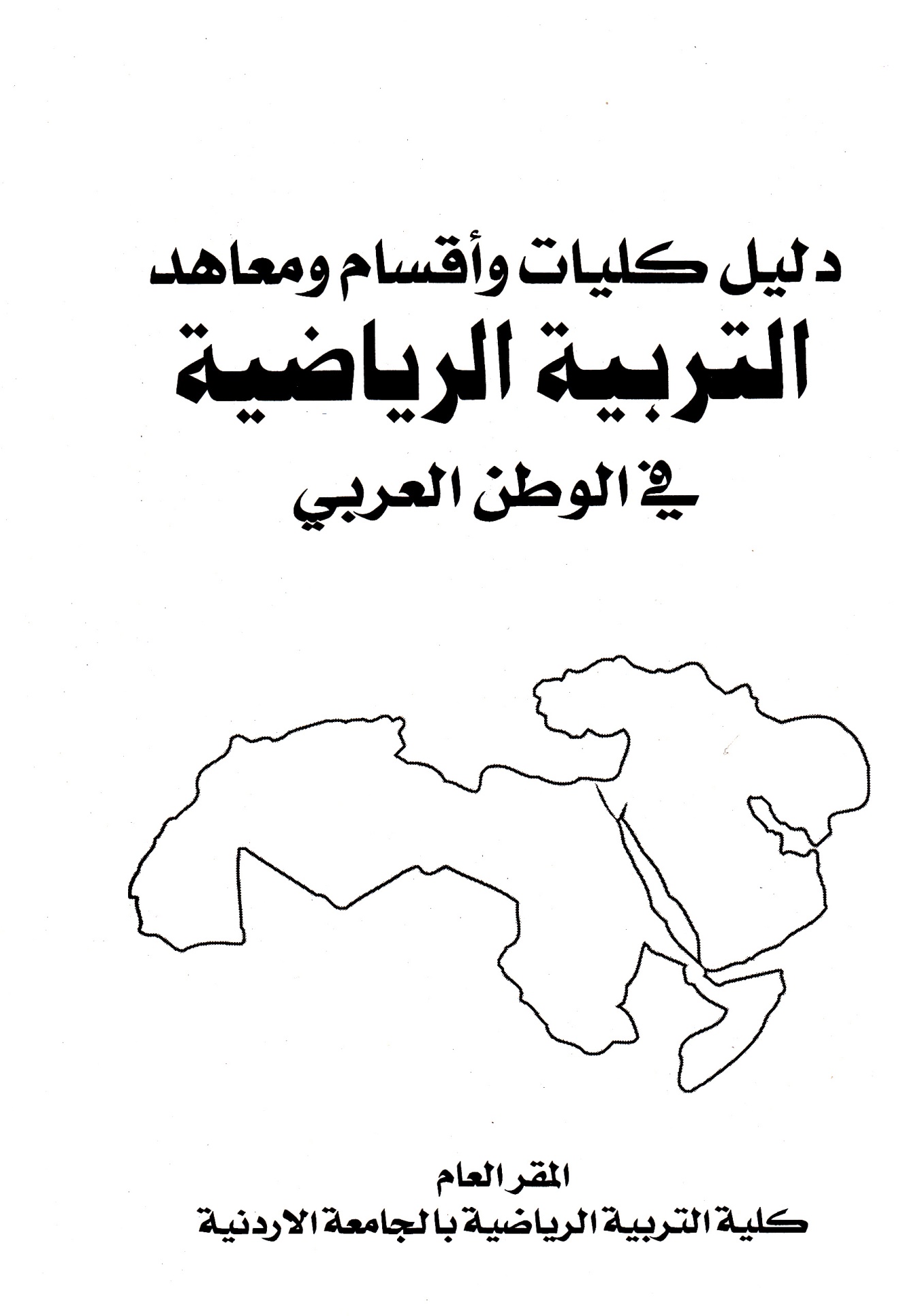 انظمة جمعية كليات ومعاهد وأقسامالتربية الرياضية العربيةوالتي اعتمدت يوم 28/12/1995مبالمؤتمر العام بكلية التربية الرياضية للبنينبالهرم جامعة حلوان بالقاهرةالـنـظـام الأسـاسـي اعــداد اللـجنــة الـتحـضـيـريــــةالمنبثقة عن قرارات وتوصيات المؤتمر الرياضي الثالثلكلية التربية الرياضية – بالجامعة الاردنيةفي الفترة ما بين 25 – 26/4/1995وذلك في اجتماعها في الفترة من 19 – 23/7/1995 بكلية التربية الرياضية بالجامعة الأردنية – عمان  النظام الأساسيلجمعية كليات وأقسام ومعاهد التربية الرياضية العربيةالفصل الاولالإسم والمقرمادة (1): يسمى هذا النظام الأساسي لجمعية كليات وأقسام ومعاهد التربية الرياضية الأعضاء في اتحاد الجامعات العربية.مادة (2): يكون للكلمات والعبارات التالية حيثما وردت في النظام الأساسي المعاني المخصصة لها أدناه ما لم تدل القرينة على غير ذلك. الجمعية: جميعة كليات واقسام ومعاهد التربية الرياضية العربية. الجمعية العمومية: الجمعية العمومية لكليات واقسام ومعاهد التربية الرياضية ويرأسها عميد الكلية المضيفة. ج. اللجنة التنفيذية: اللجنة التي تنتخبها الجميعة العمومية ويرأسها أحد أعضائها. د. الأمين العام: الأمين العام لجمعية كليات وأقسام التربية الرياضية. هـ. العضو: كلية أو قسم أو معهد التربية الرياضية في جامعة عربية تمنح الشهادة الجامعية الأولى/ أو الدراسات العليا، ومسدد لاشتراكه السنوي. و. جامعة المقر: كلية التربية الرياضية بالجامعة الاردنية، عمان – الاردن. الفصل الثانيالأهـــــدافمادة (3): إن الهدف الأساس من الجمعية هو دعم الكليات والأقسام والمعاهد في إعداد الإنسان القادر على خدمة امته العربية وتحقيق تطلعاتها بجميع الوسائل المشروعة وعلى الأخص من خلال ما يلي: التعاون على رفع مستوى التعليم في مجال تخصص الجمعية. تشجيع البحث العلمي والبحوث المشتركة وتبادل نتائجها. ج. عقد الندوات والمؤتمرات العلمية المتخصصة. د. العمل على اصدار الدوريات والنشرات العلمية المتخصصة. هـ. تنظيم زيارات اعضاء هيئات التدريس والخبرات والطلاب، وتبادل المطبوعات. و. العمل على تحفيز الابداع والزيادة في كليات واقسام ومعاهد كلية التربية الرياضية. ز. ربط موضوعات البحوث التطبيقية بخطط وبرامج التنمية الاجتماعية والاقتصادية. ح. العمل على انتشار برامج الدراسات العليا المشتركة بين الكليات والاقسام والمعاهد الاعضاء. طـ. العمل على أن تكون اللغة العربية لغة التعليم، والسعي إلى توحيد المصطلحات العلمية. ي. العمل على تطوير وتطبيق معايير الجودة في التعلم والبرامج الدراسية. ك. تشجيع إنشاء مراكز البحوث التخصصية. ل. التنسيق بين جهود أعضاء الجمعية في الهيئات والمؤتمرات الدولية. م. توثيق التعاون مع الكليات والمعاهد المتماثلة الإسلامية وغيرها في العالم ن. العمل على انشاء شبكة ربط للمعلومات في مجال تخصص الجمعية. س. العمل على الموائمة بين مخرجات التعليم واحتياجات سوق العمل المحلي والعربي والعالمي. ع. تقديم المشورة والاقتراحات في مجال الاختصاص. الفصل الثالثالعضويــة مادة (4): عضوية الجمعية مفتوحة لكافة الكليات والأقسام والمعاهد في تخصص الجمعية في الجامعات أعضاء اتحاد الجامعات العربية.            * ويجوز أن ينضم إلى الجمعية:            أ. القسم الذي يدخل في تخصص الجمعية إذا لم يكن في الجامعة عضو اتحاد الجامعات العربية كلية متخصصة في نشاط الجمعية ب. الكلية أو القسم أو المعهد الذي يدخل ضمن تخصص الجمعية "بصفة عضو مآزر" اذا كان تابعاً لإحدى المؤسسات الحكومية في الدول العربية على ان يزيد رسم الاشتراك السنوي الذي يدفعه بمبلغ 100 دولار على الرسم المعتمد وثلاثة اضعاف الرسم المعتمد للمعاهد والمؤسسات العلمية والثقافية العاملة خارج الوطن العربي والتي تعمل لتحقيق أهداف امتنا العربية والاسلامية. مادة (5): يشترط لقبول كلية أو قسم أو معهد عضوا بالجمعية ما يلي: ان يكون معترفاً بها وبالدرجة الجامعية التي تمنحها من الجهة المسؤولة عن التعليم الجامعي والعالي في البلد الذي أنشئت فيه. أن يكون الحصول على شهادة إتمام الدراسة الثانوية أو ما يعادلها شرطاً للالتحاق بالبرامج التي تؤدي إلى الحصول على الدرجة الجامعية الأولى (الليسانس أو البكالوريوس). ج. أن تكون مدة الدراسة لنيل درجاتها الجامعية في حدود المعدلات الجامعية في العالم العربي. د. أن يكون الحصول على الدرجة الجامعية الأولى شرطاً للالتحاق ببرامج الدراسات العليا فيها.هـ. أن تكون عربية في إدارتها وغالبية مصادر تمويلها. و. تسديد الاشتراكات السنوية التي يقررها  مجلس الجمعية. الفصل الرابعإدارة الجمعية العلمية مادة (6): تدير الجمعية العلمية الهيئات الآتية: مجلس الجمعية العمومية (الهيئة العامة). امانة الجمعية العلمية (الهيئة الادارية) (الامانة العامة). مادة (7): مجلس الجمعية العلمية هو السلطة العليا للجمعية، ويشكل من عمداء الكليات والأقسام والمعاهد الأعضاء أو من ينيبونهم عنهم في الحضور، ويكون لكل عضو عامل في الجمعية العلمية صوت واحد. مادة (8): يمارس مجلس الجمعية العلمية الاختصاصات والإجراءات التالية: وضع السياسة العامة للجمعية كل عام. تحديد قيمة الاشتراك السنوي لأعضاء الجمعية العلمية. ج. الموافقة على خطة نشاط الجمعية العلمية كل عام. د. إقرار الموازنة السنوية للجمعية العلمية والمصادقة على الحساب الختامي السنوي. هـ. اختيار مدقق لحسابات الجمعية العلمية. و. وضع القواعد المالية والإدارية اللازمة لحسن سير العمل في الجمعية العلمية. ز. قبول التبرعات والهبات والمنح بما لا يتعارض مع أهداف الجمعية. ح. اصدار الدوريات والنشرات والأدلة المتصلة بنشاط الجمعية العلمية. طـ. اعتماد التقرير السنوي عن نشاط الجمعية العلمية. ي. تعديل النظام الاساسي للجمعية بقرار يصدر بأغلبية ثلاثة أرباع أعضاء الجمعية العلمية بشرط أن يكون اقتراح التعديل مدرجاً ضمن بنود جدول أعمال اجتماع مجلس الجمعية العلمية الذي يقر التعديل. ك. ويجوز لمجلس الجمعية العلمية اختيار لجنة تنفيذية للمجلس من عدد مناسب من الأعضاء تختص بمتابعة تنفيذ قرارات مجلس الجمعية مع أمين الجمعية العلمية، وبدراسة الموضوعات التي يحيلها إليها مجلس الجمعية العلمية. مادة (9): يعقد مجلس الجمعية العمومية اجتماعاً عادياً مرة على الأقل كل عام في رحاب احدى الكليات والاقسام والمعاهد أعضاء الجمعية العلمية. وتكون رئاسة الاجتماع لعميد الكلية أو القسم أو المستضيف للاجتماع، ويكون الاجتماع العادي صحيحاً بحضور الأغلبية المطلقة لأعضاء الجمعية العلمية، ويجوز لكل كلية أو قسم أو معهد عضو في الجمعية العلمية أن ينيب عنها في الحضور والتصويت كلية أو معهداً آخر عضواً في الجمعية العلمية. مادة (10): في حالة وجود لجنة تنفيذية لمجلس الجمعية العلمية، تعقد اجتماعاً مرة على الأقل كل ستة أشهر في رحاب إحدى الكليات أو الاقسام أو المعاهد أعضاء اللجنة التنفيذية لمجلس الجمعية العلمية، ويكون ممثل الكلية أو القسم أو المعهد عضو اللجنة التنفيذية التي تستضيف الاجتماع رئيساً للاجتماع. مادة (11): تصدر القرار في الاجتماعات العادية الصحيحة التي ليس من بين بنود جدول أعمال تعديل النظام الأساسي للجمعية العليا بالأغلبية المطلقة للأعضاء الحاضرين. مادة (12): إذا لم يتقدم أحد أعضاء الجمعية العلمية بطلب استضافة اجتماع مجلس الجمعية العلمية أو اجتماع اللجنة التنفيذية لمجلس الجمعية العلمية يعقد الاجتماع بالكلية التي فيها مقر الجمعية العلمية. مادة (13): يكون عميد الكلية أو القسم أو المعهد المستضيفة لمقر الجمعية العلمية اميناً للجمعية. مادة (14): يختص أمين الجمعية بالمسائل التالية: الاتفاق مع الاستاذ الدكتور رئيس الجامعة التي تستضيف مقر الجمعية العلمية والاشراف على اتمام التنفيذ. الاتفاق مع الاستاذ الدكتور رئيس الجامعة التي تستضيف مقر الجمعية على تزويد مقر الجمعية العلمية بالعدد اللازم من العاملين اللازمين من بينهم مسؤول مالي، والاشراف على اتمام التنفيذ. ج. الأشراف على ادارة مقر الجمعية. د. الإشراف على تنفيذ خطة نشاط الجمعية بمعاونة العاملين معه في المقر، وتحت رئاسته. هـ. إحاطة الأستاذ الدكتور رئيس الجامعة التي تستضيف مقر الجمعية العلمية ونوابه وأمين الجامعة أولاً بأول بمدى تقدم سير العمل في تحقيق خطة نشاط الجمعية العلمية والمعوقات التي قد يواجهها في تسيير النشاط. و. توجيه الدعوة لانعقاد اجتماعات مجلس الجمعية العلمية واجتماعات اللجنة التنفيذية لمجلس الجمعية العلمية مشفوعة بجدول الأعمال ومواعيد الانعقاد بعد الاتفاق مع عميد الكلية أو القسم أو المعهد عضو الجمعية العلمية التي ستستضيف الاجتماع. ز. رفع التقرير السنوي عن نشاط الجمعية العلمية إلى الأستاذ الدكتور رئيس الجامعة التي ستستضيف مقر الجمعية العلمية مشفوعاً بالموازنة السنوية والحساب الختامي للجمعية. مادة (15): يرسل الأستذ الدكتور رئيس الجامعة التي تستضيف مقر الجمعية العلمية إلى الأمانة العامة لاتحاد الجامعات العربية تقريراً سنوياً من نشاط الجمعية العلمية مشفوعاً بالموازنة السنوية والحساب السنوي للجمعية العلمية وبصور من الدوريات والنشرات التي أصدرتها. مادة (16): تعرض الأمانة العامة لاتحاد الجامعات العربية التقرير على مجلس اتحاد الجامعات العربية للتوجيه في شأنه بما يراه. الفصل الخامسموارد وأموال الجمعية العلمية مادة (17): تتكون موارد الجمعية من: الإشتراكات السنوية التي يسددها أعضاء الجمعية العلمية كما يقررها مجلس الجمعية. الدعم الذي تقدمه الجامعة المستضيفة لمقر الجمعية. ج. عائد نشاط الجمعية العلمية. د. المنح والهبات والتبرعات التي يقبلها مجلس الجمعية بما لا يتعارض مع اهدافها. هـ. عائد استثمار اموال الجمعية العلمية. و. الدعم الذي يقرره مجلس اتحاد الجامعات العربية في ضوء نشاطه الجمعية. ز. أية موارد أخرى لا تتعارض مصادرها مع أهداف الجمعية. الـنـظـام الـداخـلـي  النظـام الداخـلـيلجمعية كليات ومعاهد وأقسام التربية الرياضية العربيةأولاً: مجلس الجمعية  المادة (1): يتألف مجلس الجمعية من ممثلي أعضاء الجمعية، يمثل كل عضو من أعضاء الجمعية عميد أو مدير أو رئيس أو من ينوب عنه من أعضاء هيئة التدريس ويكون لكل عضو صوت واحد. المادة (2): ينعقد المجلس كل عام في المكان والزمان اللذين يحددهما في اجتماعه السابق. المادة (3): يدعى أعضاء الجمعية كما تدعى المنظمات والهيئات ذات العلاقة والتي يحددثها المجلس ولإيفاد مراقبين عنها لحضور اجتماعات المجلس. المادة (4): تكون اجتماعات المجلس قانونية بحضور الأغلبية المطلقة للأعضاء ولا تعد في النصاب الأعضاء التي لم تسدد اشتراكها لتلك الفترة. المادة (15): تعد الأمانة العامة مشروع جدول أعمال المجلس وتبلغه للأعضاء مع الدعوة للاجتماع قبل الموعد بشهرين على الأقل ولكل عضو أن يقترح قبل انعقاد المجلس بمدة لا تقل عن (15) خمسة عشر يوماً إدراج موضوعات جديدة وتقوم الأمانة العام بتنظيم مشروع جدول الأعمال مع التقارير والوثائق الخاصة به ويبلغ الأعضاء قبل انعقاد المجلس مباشرة. المادة (6): يشمل جدول الأعمال ما يأتي: أ- المصادقة على محضر الاجتماع الأخير. ب- تقرير الأمين العام عن اعمال الأمانة العامة منذ دورة المجلس الأخيرة. ج- تقرير المتابعة عن تنفيذ قرارات المجلس في دورته الأخيرة. د- الموازنة العامة والحسابات الختامية والموضوعات المتعلقة بها. هـ- الموضوعات التي يقرر المجلس إدراجها. و- الموضوعات التي يقترحها أي عضو. ز- الموضوعات التي يقترحها الأمين العام. ح- الموضوعات التي تطلب المشورة فيها إحدى الهيئات أو المنظمات المرتبطة بمجالات نشاط الجمعية. المادة (7): 1 – 7 يقدم رئيس المجلس مشروع جدول الأعمال إلى المجلس لإقراره أو تعديله بعد افتتاح الدورة مباشرة.2 – 7 يصادق المجلس في بداية كل اجتماع على مشروع جدول أعماله وله أن يعدله أو أن يضيف إليه مواد جديدة.  المادة (8): يختار المجلس رئيساً له وفق أحكام المادة (10) من النظام الأساسي للجمعية. المادة (9): تكون لرئيس المجلس الصلاحيات التالية: اعلان افتتاح الجلسات واختتامها ورفعها وإدارة أعمال المجلس ومناقشاته ومراعاة النظام وتطبيق احكامه وإعلان اغلاق باب المناقشة، وطرح الاقتراح لأخذ الرأي فيه، وإعطاء حق الكلام، وعرض الموضوعات للتصويت والحكم في نقط النظام وإعلان القرارات. وحق المشاركة في المناقشات وحق التصويت بصوت مرجح عند تساوي الأصوات وممارسة جميع المهام التي يسندها المجلس إليه. المادة (10): 10 – 1  يدعو الرئيس المتكلمين وفق ترتيب طلبهم للكلام، ويجوز أن تعطى الأسبقية في الكلام لمقرر لجنة فرعية ما لتقديم تقرير اللجنة أو الدفاع عنها. 10 – 2  للرئيس أن يحدد المدة التي يسمح بها لكل متكلم. 10 – 3 للرئيس خلال المناقشة أن يعلن قائمة المتكلمين وأن يعلن بموافقته المجلس اختتام القائمة، وله أن يعطي حق الرد لأحد الأعضاء بعد اختتام القائمة إذا تطلب الأمر ذلك. 10 – 4 للرئيس أن يوقف المناقشة في أي موضوع أو مشروع قرار إذا طلب ذلك عضو وأيده عضو آخر. 10 – 5 للعضو أن يقترح قفل باب المناقشة، ويكون للاقتراح الأولوية، فإذا قدمت طلبات للكلام فيه فلا يسمح إلا لاثنين، أحدهما للدفاع عنه والآخر لمعراضته، وبعدئذ يعرض الرئيس اقتراح القفل للتصويت، فإذا وافق عليه المجلس يعلن الرئيس غلق باب المناقشة. المادة (11): لا يعرض اقتراح للتصويت ما لم يكن قد ثني عليه. المادة (12): لا يجوز النظر في اقتراح أقر أو رفض في نفس دورة المجلس ما لم يقرر المجلس غير ذلك بأغلبية ثلثي الأعضاء الحاضرين ويعطي الإذن بالكلام في موضوع إعادة النظر لمتكلمين اثنين وبعد ذلك يعرض الرأي فوراً للتصويت في دوره المجلس نفسها. المادة (13): يتخذ المجلس قراراته بالأغلبية المطلقة للأعضاء الحاضرين المقترعين عدا ما ورد في المادة (18) من النظام الاساسي. المادة (14): لرئيس المجلس أو للأمين العام أن يطلب من الأعضاء الموافقة على قرار بالتمرير (بالمراسلة) إذا كانت موافقة المجلس مطلوبة لإجراءات عاجلة بصروة استثنائية حينما لا يكون المجلس منعقداً، وتنفيذ القرارات المقترحة إذا وافق عليها بالتمرير ثلثي أعضاء المجلس. المادة (15): توزع مشروعات المحاضر على الأعضاء لمراجتها قبل الاجتماع التالي للمجلس بوقت كاف، ويصادق المجلس عند بداية كل اجتماع على محضر الاجتماع الأخير. المادة (16): يصادق المجلس في نهاية كل اجتماع على مجموعة القرارات التي تتخذ اثناءه وتوزع هذه القرارات على الأعضاء والمراقبين خلال مدة لا تزيد عن شهر من تاريخ انتهاء الاجتماع. ثانياً: الأمانة العامة  المادة (17): 17 – 1 تتكون الأمانة العامة من أمين عام ويمثله عميد أقدم كلية تربية رياضية في دولة المقر وأمين عام مساعد يختاره الأمين العام على أن لا تقل رتبته العلمية عن استاذ مشارك (استاذ مساعد). المادة (18): تشرف الأمانة العامة للجمعية على أعمال أمانة سر المجلس وتدوين القرارات والمحاضر وتوزيعها وتوزيع الوثائق والتقارير على الأعضاء، كما تكون مسؤولة عن الاحتفاظ بوثائق المجلس وسجلاته. المادة (19): الأمين العام هو المسؤول عن أعمال الأمانة العامة على أن يتولى الأمور التالية:19 – 1 الإشراف على حسن سير أعمال الأمانة العامة وتوزيع العمل بين الموظفين ومتابعة أعمالهم والبت في شؤونهم. 19 – 2 الاشراف على تنفيذ اللوائح التي تصدر بشأن ادارة أعمال الجمعية وإصدار كل ما يلزم من قرارات وتعليمات لضمان سير الأعمال بكفاية. المادة (20): 20 – 1 يعاون الأمين العام المساعد الأمين العام في الشؤون المتعلقة بالجمعية، وللأمين العام أن يفوض الأمين المساعد في بعض الأعمال الخاصة بإدارة الأمانة العامة. 20 – 2 يفوض الأمين العام الأمين المساعد في القيام بمهامه أثناء غيابه. 20 – 3 في حالة عدم استطاعته القيام بالتفويض يحل محله الأمين العام المساعد. المادة (21): تعديل هذا النظام أو وقف العمل به يكون بقرار من مجلس الجمعية بناء على اقتراح من الأمانة العامة أو أحد الأعضاء، ويصدر التعديل أو الوقف بأغلبية ثلثي الأعضاء الحاضرين وبشرط أن يسبق ذلك تضمين جدول الأعمال اقتراح التعديل أو الوقف. الـنـظـام الـمـالـــيالنظـام المالي لجمعية كليات ومعاهد وأقسام التربية الرياضية العربيةالمادة (1): تعد الأمانة العامة للجمعية مشروع الموازنة التقديرية عن سنتين متتاليتين مستقلين تتضمن تقديرات الوارد حسب مصادرها وتقدير النفقات حسب أوجه الاستخدام.المادة (2):تبدأ السنة المالية للجمعية من أول يناير (كانون الثاني) وتنتهي في 21 ديسمبر (كانون اول). المادة (3): تقسم الموازنة إلى أبواب وبنود يقرها مجلس الاتحاد، وتكون صلاحية المناقلة من وإلى الموازنة لمجلس الجمعية ويجوز للمجلس تفويض الأمانة العامة في إجراء المناقلة. المادة (4): تقسم الموارد على أساس المصادر الوارده في النظام الأساسي للجمعية إلى: 4 – 1 الاشتراكات ورسوم الانتساب. 4 – 2 الإعانات والهبات. 4 – 3 إيرادات المبيعات. 4 – 4 الموارد الأخرى. المادة (5): تقيم أوجه الانفاق إلى ثلاثة بنود: 5 – 1 الأجور والرواتب والمكافآت. 5 – 2 المصروفات العامة والمشتريات السلعية والنفقات الأخرى. 5 – 3 المشروعات الاستثمارية. المادة (6): يكون التصرف في الاعتمادات المالية بعد إقرار الموازنة من المجلس طبقاً للقواعد التالية: 6 – 1 يكون الصرف في حدود الاعتمادات المقررة بالموازنة. 6 – 2 لا يجوز الارتباط بأي مصروف غير وارد بالموازنة إلا بموافقة الرئيس والأمين العام. المادة (7): لا يجوز إبرام أي عقد من شأنه أن يرتب التزاماً على السنوات المالية المقبلة ومع ذلك يجوز إبرام عقود تتعلق بالنفقات الاستثمارية لمدة تتجاوز السنتين الماليتين بشرط أن لا يترتب عليها زيادة في اعتمادات البنود الخاصة بالسنوات المالية التالية على أن لا تتجاوز مدة التعاقد ثلاث سنوات إلا بقرار من مجلس الجمعية. المادة (8): يجوز للأمين العام النقل بين بنود الباب الواحد بما لا يتجاوز الاعتماد الاصلي للبند المنقول له والمرصود له بالموازنة. المادة (9): في حالة تأخير إقرار الموازنة قبل بدء السنة المالية الجديدة يصدر قرار من الأمين العام للعمل بمقتضى موازنة السنة السابقة وفقاً للاصول الآتية: 9 – 1 يستمر صرف اعتمادات الباب الأول الخاص بالأجور والرواتب على اختلاف أنواعها وفقاً للأصول المقررة شهرياً، ولا يجوز التعديل فيها دون وجود قرار خاص به. 9 – 2 يستمر الصرف على اعتمادات بنود الباب الثاني في حدود اعتمادات السنة السابقة وبنسبة ما كان تم صرفه منها شهرياً. 9 – 3 الأعمال الجديدة المقترحة لأول مرة، لا يجوز الانفاق عليها أو الارتباط بها إلا بعد اعتماد الموازنة الجديدة. 9 – 4 الاعتمادات المقترح حذفها أو خفضها، تعتبر كأنه قد تم حذفها أو خفضها. المادة (10):يبطل العمل بالاعتمادات المدرجة في موازنة الجمعية التي لم تصرف إلى آخر السنة المالية، أما المبالغ التي ارتبطت الأمانة العامة فعلاً ولم يتسنى صرفها بسبب عدم تقديم المطالبات الخاصة بها أو لعدم استيفاء الشروط المقررة لصرفها، فيجوز تعليقها أمانات على أساس أنها مستحقة الصرف وتتعلق بالسنة المالية ذاتها. المادة (11): تودع أموال الجمعية باسمها المصارف المرخص لها في دولة المقر، ويجوز إيداعها في مصارف عربية خارج دولة المقر بقرار من المجلس. المادة (12): تكون العملة المعمول بها في حسابات الجمعية بالدولار الأمريكي، ويتم الصرف والتحصيل والإيداع بهذه العملة، وفي حالة الصرف بعملة اخرى فتتم المحاسبة بالدولار، فإذا نتج عن ذلك فرق بالتحويل، ففي حالة النقص تتحمل الجمعية فرق العملة، وفي حالة الزيادة تضاف إلى موارد الجمعية. المادة (13): يكون الصرف على المصاريف بموجب شيكات أو خطابات موقعة من الأمين العام والأمين العام المساعد. المادة (14): تحدد سلفة نقدية مستديمة للأمانة العامة بما يعادل خمسمائة دولار يصرف منها على النثريات والمصروفات العاجلة والتي لا تتجاوز ما يعادل مائة دولار في المرة الواحدة، ولا يجوز أن يصرف من هذه السلفة أي مبلغ على حساب الأجور والرواتب، ويعهد بالسلفة المستديمة إلى موظف مختص بالشؤون المالية وتقيد المبالغ عليه (سلفة مستديمة) على أن يتم الصرف منها وفقاً للتعليمات المالية التي يصدرها الأمين العام. المادة (15): يجوز للأمين العام أو من ينيبه الإذن بصرف مبلغ كسلفة مؤقتة لمقابلة النفقات الدورية الخاصة بأعمال الأمانة وكذلك المصاريف السفرية لمندوبي الجمعية في حدود استحقاقاتهم التقديرية، على أن يستوي في مدة اقصاها ثلاثة أشهر. المادة (16): يتم القيد والتحليل والتلخيص وعرض النتائج المالية طبقاً لنظام يصدر به قرار من الأمين العام للجمعية، ولا يجوز إحداث أي تغيير أو تعديل في الدفاتر والنماذج المستعملة في النظام أو استعمالها في غير الغرض المقرر استعمالها له قبل الحصول على موافقة الأمين العام أو من يفوضه. المادة (17): يتم إعداد الحساب الختامي للجمعية في مدة لا تتجاوز ثلاثة أشهر من انتهاء السنة المالية تمهيداً للعرض على مجلس الجمعية، ويعين مجلس الجمعية بناءً على توصية الأمانة العامة محاسباً قانونياً لمراجعة حسابات الجمعية وتقديم تقرير عنها قبل عرض الحساب الختامي على مجلس الجمعية، ويحدد مجلس الجمعية أتعاب المحاسب. المادة (18): يكون شراء المهمات بوجه عام بقصد توفير احتياجات الجمعية في حدود الاعتمادات التي تخصص لهذا الغرض، على أن تفضل المنتجات العربية على غيرها إذا تساوت معها في الجودة.المادة (19): تشمل عهدة الجمعية الاصناف التالية: 19 – 1 الأصناف المستديمة: وهي التي تزيد مدة الانتفاع بها على سنة مالية. 19 – 2 الأصناف المستهلكة: وهي التي تستهلك بالاستعمال خلال سنة مالية. وفي حالة وجود أصناف سواء كانت مستهلكة أو غير مستهلكة استغنت عنها الجمعية، فللأمين العام الإذن ببيعها من خلال لجنة يشكلها لهذا الغرض وإدخال ثمنها ضمن ايرادات الجمعية. المادة (20): تحدد الاحتياجات من الاصناف اللازمة ومراكز المخزون منها بمعرفة الأمين العام طبقاً للاستهلاك الفعلي والاحتياجات المتوقعة في حدود السياسة الخاصة بالشراء والتخزين والتمويل. المادة (21):يكون شراء الأصناف عن طريق المناقصة العامة، كما يجوز الشراء بالممارسة إذا لم تتجاوز القيمة ألف دولار، كما أنه يجوز الشراء بالطريق المباشر فيما لا يتجاوز خمسمائة دولار، ويكون البت في الشراء من سلطة الأمين العام أو من يفوضه، وفي حالتي المناقصة والممارسة، بتوصية من لجنة تشكل بقرار من الأمين العام أو من يفوضه لهذا الغرض، وفي هاتين الحالتين يقدم صاحب العرض ضماناً نقدياً أو مصرفياً في حدود 5% من قيمة العرض. المادة (22):يضع الأمين العام القواعد الإدارية والمالية والقواعد التفصيلية التي تكفل تحقيق أحسن اقتصاديات الشراء والتخزين والصرف والتسويق والتأمين والبيع، وينظم عمليات الجرد الدوري والسنوي بما يكفل الرقابة على المخزون ويقدم بنتائج ذلك تقريراً يرفقه بالحسابات الختامية للجمعية. الجــامعــة الأردنـيــةكلية التربية الرياضيةالمملكة الاردنية الهاشميةالجامعة الاردنيةكلية التربية الرياضيةنشأة الكلية        أنشئت كلية التربية الرياضية بالجامعة الأردنية بإرادة ملكية سامية في اليوم السابع من شهر آذار لعام 1979، وقد بدأ التدريس فيها بتاريخ 1/10/1979 بإعداد قليلة حيث استقبلت في العام الجامعي 1979/1980 (62) طالباً وطالبة، كما بدأت الكلية بعدد قليل من أعضاء هيئة التدريس والموظفين ، إلى أن أصبح العدد الآن (36) عضو هيئة تدريس إضافةً إلى كادر إداري وفني وصل الآن إلى (30) موظف وموظفة، وتوسّعت الكلية في طلبتها حتى بلغ بمجموعة الحالي (650) طالب وطالبة على مستوى البكالوريوس وبرنامج الماجستير الذي افتتح عام 1987 وبرنامج الدكتوراه عام 2004 من أجل توفير فرص التأهيل العلمي والتجاوب مع احتياجات المجتمع.العمداء السابقون اقسام الكلية: - قسم الاشراف والتدريس - قسم الادارة والتدريب - قسم الصحة والترويح البرامج الاكاديمية - بكالوريوس في التربية الرياضية - ماجستير في التربية الرياضية - دكتوراه في التربية الرياضية اعضاء هيئة التدريس - قسم الادارة والتدريب- قسم الاشراف والتدريس - قسم الصحة والترويح جــامعـة اليرمــوك كلية التربية الرياضيةالمملكة الاردنية الهاشميةجامعة اليرموككلية التربية الرياضية نشأة الكلية أنشئت دائرة التربية الرياضية عام 1981 حيث كانت تتبع لكلية الآداب والعلوم الإنسانية والاجتماعية، ثم أصبحت قسماً أكاديمياً من أقسام كلية التربية والفنون عام 1988، واستكمالاً لرسالة الجامعة ولتحقيق أهداف التعليم العالي في المملكة الأردنية الهاشمية صدر قرار مجلس التعليم العالي بتاريخ 19/2/1993 بتحويل القسم إلى كلية التربية الرياضيةاقسام الكلية: - قسم التربية البدنية.- قسم علوم الرياضةالبرامج الاكاديمية - بكالوريوس في التربية الرياضية - ماجستير التربية البدنية (بمسارين هما: الرسالة، والشامل) - ماجستير علوم الرياضة( بمسارين هما: الرسالة، والشامل)  قسم علوم الرياضةقسم التربية البدنيةجــامعـة مـؤتـــة  كلية التربية الرياضيةالمملكة الاردنية الهاشميةجــامعـة مـؤتـــة  كلية التربية الرياضية نبذة عن الكليةتم افتتاح قسم التربية الرياضية في كلية العلوم التربوية مع بداية الفصل الدراسي الاول للعام الجامعي 1992/1993 حيث كانت الكلية تمنح درجة البكالوريوس في التربية الرياضية  تخصص التربية الرياضية ، وذلك بهدف اعداد معلمين في التربية الرياضية ومدربين وحكام في المجال الرياضي ، وبعد ذلك تم فتح تخصص معلم مجال في التربية الرياضية بهدف اعداد معلمين تربية رياضية مؤهلين لتدريس وتدريب طلبة الصفوف الاساسية من الاول حتى العاشر .ومع توسع الجامعة في تقديم برامج اكاديمية مختلفة واستكمالا لكلياتها المتخصصة انشئت كلية علوم الرياضة في مطلع العام الدراسي 1999/2000 وبدأت عامها الدراسي الاول بقسمين اكاديميين يضمان مائتين وعشرين طالبا وطالبه ، وفي مطلع العام الدراسي 2002/2003 تم تعديل اسمي قسمي الكلية ليصبحا قسم التربية الرياضية وقسم التاهيل الرياضي وتم استحداث برنامج ماجستير تربية رياضية على الفصل الاول للعام الجامعي 2011/2012 .ويبلغ عدد اعضاء الهيئة التدريسية في الكلية (19) عضوا كما يبلغ عدد الطلبة المسجلين في هذا العام (1129) طالبا وطالبة .الأقسام الأكاديمية:    - قسم التربية الرياضية    - قسم التأهيل الرياضي البرامج الأكاديمية المطروحة    - بكالوريوس تربية الرياضية    - معلم مجال تربية الرياضية   - ماجستير تربية رياضية أعضاء هيئة الترديس في الكلية نموذج رقم (2)												                   اسم الجامعة:......................................................													         الفصل الدراسي الثاني :2012/2013الجــامعـــة الهاشمـيـة  كلية التربية البدنية وعلوم الرياضةالمملكة الاردنية الهاشميةالجامعة الهاشمية كلية التربية البدنية وعلوم الرياضةنبذة عن الكليةأنشئت كلية التربية البدنية وعلوم الرياضة في 10/11/1998م، وذلك بناء على الحاجة الملحة للكفاءات المؤهلة لتطوير التعليم والتدريب الرياضي بكافة مستوياته وتماشياً مع التطور العلمي الحاصل للعلوم الرياضية في الدول المتقدمة.وانطلاقاً من التركيز على النوعية في كفاءة الخريجين، فإن الكلية تعمل على تحديد أعداد المقبولين لكل عام ضمن تخصصاتها وبما يتناسب مع خططها وأهدافها التربوية، حيث تمنح الكلية درجة البكالوريوس في تخصص "الإدارة والتدريب الرياضي" وتخصص "التأهيل الرياضي" وذلك لسد حاجة المجتمع الماسة للكوادر البشرية المؤهلة، ولتخريج كوادر متخصصة قادرة على العمل في مختلف المجالات الرياضية كالأندية والاتحادات الرياضية، ومراكز اللياقة البدنية والصحية، والمؤسسات العسكرية، وكذلك في مجال التدريس في مراحل التعليم المختلفة.وتولي الكلية اهتماماً كبيراً بالأنشطة العلمية والعملية التي تسهم في إعداد جيل من القادة الرياضيين، وتسعى إلى نشر الثقافة الرياضية بين أفراد المجتمع عامة، والشباب بشكل خاص. وتتعاون الكلية مع جهات عديدة في المجتمع لتحقيق رسالة الجامعة في خدمة المجتمع حيث تعمل الكلية على بث الوعي الرياضي والصحي، والتعريف بفوائد النشاط البدني، وأثره على رفع مستوى الكفاءة الوظيفية والإنتاجية، والتمتع بالصحة البدنية والنفسية، واستثمار أوقات الفراغ.وتسهم الكلية في إعداد وتنفيذ الدراسات والبحوث العلمية التي تسعى إلى حل المشكلات الخاصة بالتربية البدنية والرياضية، وأمور الشباب في الأردن. وتشجع البحوث والدراسات المشتركة في التخصصات ذات العلاقة بتخصص التربية الرياضية على المستوى المحلي والإقليمي والدولي.اقسام الكلية - قسم التأهيل الرياضي- قسم الادارة و التدريب الرياضي- قسم التربية البدنية وعلوم الرياضةاعضاء هيئة الدريس في الكلية * قسم التأهيل الرياضي* قسم الادارة و التدريب الرياضي* قسم التربية البدنية وعلوم الرياضةجامعة بغداد  كلية التربية الرياضية جمهورية العراق  جامعة بغداد كلية التربية الرياضية نبذة عن تأسيس الكلية كلية التربية الرياضية		تم لأول مرة فتح قسم خاص بالتربية الرياضية بدار المعلمين العالية خلال العام الدراسي (1938-1939) تم قبول (7) طلاب في السنة الأولى و(6) طلاب في السنة الثانية، وكانت هذه هي الخطوة الأولى لأعداد مدرسيين متخصصين إذ منح الخريجون شهادة دبلوم في التربية الرياضية وتم تعيينهم مدرسين على الملاك الثانوي.	ولكن بسبب الظروف السياسية والاقتصادية السائدة آنذاك الغي قسم التربية الرياضية بدار المعلمين العالية وتم إلحاقه كفرع بدار المعلمين الابتدائية لتخرج معلمين على الملاك الابتدائي واستمر الحال حتى العام الدراسي 1954-1955 حيث تقرر فتح المعهد العالي للتربية البدنية ومدة الدراسة فيه ثلاث سنوات.	وقد بدأت الدراسة فيه بتاريخ (15/11/1954) وباشر طلاب الدورة الأولى بالدوام بتاريخ (5/2/1955) وكان المعهد تابعا لوزارة المعارف (وزارة التربية حاليا) ثم الحق بجامعة بغداد عام (1958) وفي العام الدراسي (1960-1961) تطورت الدراسة وأصبحت لمدة أربع سنوات ويمنح المتخرج دبلوم عالي بالتربية الرياضية.		بعد ذلك تطور المعهد وأصبحت له أهداف أساسية واضحة في التربية والتعليم بصورة عامة وبالتربية الرياضية بصورة خاصة على المستوى الجامعي والقطري والعربي، ونتيجة لهذا تطور المعهد إلى كلية التربية الرياضية في عام (1967) بقرار من مجلس الوزراء على أن يمنح المتخرج شهادة البكلوريوس بالتربية الرياضية وكانت مدة الدراسة فيها أربع سنوات		ثم تطور المعهد وأصبحت له أهداف أساسية واضحة في التربية والتعليم بصورة عامة وبالتربية الرياضية بصورة خاصة على المستوى الجامعي والقطري والعربي، ونتيجة لهذا تطور المعهد إلى كلية التربية الرياضية في عام (1967) بقرار من مجلس الوزراء على أن يمنح المتخرج شهادة البكلوريوس بالتربية الرياضية وكانت مدة الدراسة فيها أربع سنوات.	وقد تنقلت الكلية (المعهد) منذ تأسيسها ولحد الآن في البنايات الآتية:من (1/2/1955) ولغاية نهاية العام الدراسي: شغلت الكلية مساحات واسعة عملت كقاعات وكانت ملحقة بثانوية الصناعة الرسمية وموقعها الحالي هو ضمن بناية كلية الآداب.من (1955) ولغاية (1961) شغلت الكلية دار المرحوم رشيد علي الكيلاني في الصليخ.من العام الدراسي (1961-1962) ولغاية انتهاء العام الدراسي (1962-1963) شغلت دار البحراني في الوزيرية .في العام الدراسي (1963-1964) انتقلت الكلية إلى بنايتها القديمة في الوزيرية (كلية التربية للبنات) حالياً.انتقلت كلية التربية الرياضية إلى بنايتها الجديدة في الجادرية في (تموز/1985).افتتحت الدراسة المسائية في الكلية في العام الدراسي (1999) وتخرجت الدورة الأولى في العام الدراسي (2002)، وأوقفت الدراسة فيها عام (2004).السادة عمداء كلية التربية الرياضية / جامعة بغداد منذ تأسيسها في عام 1955 ولحد الآنالبرامج الدراسيةالبكالوريوسالماجستيرالدكتوراهفروع الكلية:فرع العلوم النظرية    رئيس الفرع   أ.م.د. أحمد ثامر محسنفرع الالعاب الفرقية   رئيس الفرع    أ.م.د.وسن حنون عليفرع الالعاب الفردية   رئيس الفرع    أ.م.د. عدي طارق حسنتدريسيو كلية التربية الرياضية / جامعة بغداد للعام الدراسي 2011-2012جامعة البصرة  كلية التربية الرياضية جمهورية العراقجامعة البصرةكلية التربية الرياضيةنشأة الكلية   أسست كلية التربية الرياضية عام 1983 في جامعة البصرة لتشكل نواة وصرحاً علمياً ومصدر إشعاع تربوي وهي ثالث كلية في العراق بعد كليتي: بغداد، والموصل.   وقد تمّ تخريج دفعات طلابية متعددة بشهادات متفاوتة تراوحت مابين ألـ( البكالوريوس، الماجستير، الدكتوراه ) متخصصين في مختلف علوم التربية الرياضية ، تمّ الاستفادة منهم في مختلف المؤسسات والوزارات العراقية ( التربوية والتعليمية والاجتماعية والصحية والرياضية ) مضافاً لذلك تأسيس كليات وأقسام التربية الرياضية لمختلف محافظات القطر معتمدة على الكادر العلمي المتخرج من كلية التربية الرياضية في جامعة البصرة. الفروع الكلية :- فرع العلوم النظرية- فرع الألعاب الفردية والفرقية العمداء السابقوناعضاء هيئة التدريس في الكلية جامعة ديالي  كلية التربية الرياضية جمهورية العراق جامعة دياليكلية التربية الرياضيةنبذة عن الكلية...
تعد كلية التربية الرياضية أول كلية تأسست كقسم من كلية التربية لجامعة ديالى عام 1996 ، ثم في عام 1998 أصبحت كلية مستقلة تحت عنوان كلية التربية الرياضية حيث قامت بتخريج عدد كبير من طلبة الدراسات الأولية ( البكالوريوس ) وتحتوي العمداء السابقون - أ.م.د ماهر عبد اللطيف عارف           من تاريخ 28/10/2008ولغاية  1/7/2011
- أ.م.د مجاهد حميد رشيد من تاريخ  1/7/2011 ولغاية21 / 1 / 2013 
- أ.د علي تركي مصلح من تاريخ 1/6/1999 ولغاية1/5/2003 - أ.م.د ولهان حميد هادي من تاريخ 1/5/2003ولغاية 1/2/2007 
- أ.د فرات جبار سعد الله من تاريخ 1/2/2007ولغاية  28/10/2008 فروع الكلية: 1. فرع العلوم النظرية2.فرع العلوم التطبيقيةوفي عام 1999 افتتحت أيضا الدراسات المسائية ، وقامت كليتنا بفتح قسم للدراسات العليا (الماجستير) سنة 2001  حيث تم تخريج 90 طالب وطالبة ،تقوم الكلية بقبول الطلاب للدراسات الأولية من الطلبة الخريجين وللفرعين العلمي والأدبي ولكلا الجنسين وبمعدل لا يقل عن (65 %) للطلاب و(60 %) للبنات. * البرامج الاكاديمية التي تطرحها الكلية 1- بكالوريوس تربية رياضية 2- ماجستير تربية رياضية أسماء السادة التدريسيين من حملة شهادة الدكتوراه في كلية التربية الرياضية أسماء السادة التدريسيين من حملة شهادة الماجستير في كلية التربية الرياضيةجامعة سوران/اربيل  قسم التربية الرياضية جمهورية العراق جامعة سورانقسم التربية الرياضيةجامعة دهوك  كلية التربية الرياضية جمهورية العراق جامعة دهوك سكول التربية الرياضية – فاكلتي العلوم التربوية - جامعة دهوكنبذة عن السكول :     سكول التربية الرياضية تابع لفاكلتي العلوم التربوية ، تأسس في العام 2005 من اجل  اعداد الكوادر المتخصصة في التربية الرياضية حيث كان عدد الطلبة المقبولين في الدورة الاولى 30 طالباً وطالبة ، مدة الدراسة فيها 4 سنوات يحصل بعدها الطالب على شهادة البكالوريوس في التربية الرياضية .
    سكول التربية الرياضية مستمربالتطور والنمو على جميع الأصعدة إلى أن وصلت إلى ما هي عليه الآن إذ تشمل قاعتين كبيرتين تعتبر من افضل القاعات الرياضية ليس في العراق فحسب وانما على مستوى المنطقة وملعب للتنس الارضي وملعب كرة القدم اضافة الى ان هذه القاعات تضم بداخلها مسبح وقاعات للجمناستك وقاعات الرشاقة ومكتبة وكافيتيريا وقاعات دراسية كما تضم غرفا لجميع الوحدات الادارية ، كما ان السكول سيبدأ العمل قريبا في بناء قاعة جديدة وملعب دولي لكرة القدم بلاضافة الى كافيتيريا جديدة كما شمل التطور  الجوانب العلمية وبخاصة الدراسات العليا إذا تم قبول أول دوره للحصول على شهادة الماجستير في العام الدراسي 2008-2009  حيث تم قبول(3) طلاب كما استحدثت دراسة الدكتوراه في الموسم 2009-2010 بقبول أول دورة للحصول على شهادة الدكتوراه وبواقع ثلاثة طلاب ، والسكول حريص على التواصل مع كليات التربية الرياضية في العراق والوطن العربى بالاضافة الى دول الجوار حيث تم ايفاد فرق الجامعة طلاب وطالبات الى دولة تركيا للعام الثاني على التوالي واجراء لقاءات مع فرقها حيث احرزت فرقنا نتائج ممتازة مع الفرق التركية كما ان كادرها حريص دائما على المشاركة في المؤتمرات العلمية والدورات المخصصة على مستوى القطر والوطن العربى والدول الاجنبية .في الموسم الدراسي 2003-2004 تأسس قسم التربية الرياضية كاحد اقسام كلية التربية .في 3 - 5- 2005 صدر امر تحويل القسم الى كلية التربية الرياضية في الموسم الدراسي 2010 - 2011 تم العمل بنظام الفاكلتي وعليه اصبحت تحت تسمية سكول التربية الرياضية تابعة لفاكلتي العلوم النربوية للسكول فرع واحد هو فرع العلوم النظرية والالعاب الرياضيةالعمداء منذ التأسيس :                                                                                                                                             أ.د أوديد عوديشو اسي               رئيس القسم                                 2004       أ.د أوديد عوديشو اسي             عميد كلية التربية الرياضية                 2005-2010         أ.د أوديد عوديشو اسي            عميد فاكلتي العلوم التربوية               2010 ولازالت                                                                                                                                               
الهيئة التدريسية :الجامعة المستنصرية  كلية التربية الاساسيةقسم التربية الرياضية جمهورية العراق الجامعة المستنصريةكلية التربية الاساسيةقسم التربية الرياضية         يعد قسم التربية الرياضية واحدا من أقسام كلية التربية الأساسية في الجامعة المستنصرية تاسس هذا القسم عندما كانت الكلية معهدا للعلمين سنة 1993 بالاضافة الى ان القسم يمنح شهادة البكلوريوس تم فتح الدراسات العليا في القسم سنة 1999-2000 ليمنح القسم من خلالها شهادة الماجستير في طرائق تدريس التربية الرياضية. وفي عام 2007 -2008 توسعت الدراسات في القسم ليمنح القسم شهادة الماجستير تخصص في التربية الرياضية ايضا، وفي العام 2009-2010 تم توسيع الدراسة لتشمل منح شهادة الدكتوراه تخصص تربية رياضية ايضا ليعد القسم او قسم في الكلية يمنح شهادة الدكتوراه. ويضم هذا القسم العديد من التدريسيين من حملة الشهادات العليا(الدكتوراه والماجستير) والذين حصلو عليها من داخل العراق ومن خارج العراق وحملة شهادة البكلوريوس بالأضافة الى الألقاب العلمية، اذ يبلغ عدد الهيئة التدريسية في القسم  (44 ) تدريسي وتدريسية و يبلغ الملاك النسوي في القسم (21) تدريسية أما ملاك القسم من الرجال فيبلغ (23) ومن بين تدريسيه المتواجدين في المدة الزمنية التي أعد فيها هذا الدليل بتاريخ 20/5/2010 هم كلا من:ا.م.د. مصطفى حسن عبد الكريم                 رئيس القسم د. فاتن اسماعيل محمد                            مقررة القسم    العمداء السابقون - أ.د. سمير مسلط الهاشمي          2006 – 2012 - أ.د. حسن هادي عطية الهلالي     2012 ولغاية الآنتمنح الكلية الدرجات العلمية التالية: - البكالوريوس في التربية الرياضية. - الماجستير في طرائق تدريس التربية الرياضية. - الماجستير في تخصص التربية الرياضية. - الدكتوراه في التربية الرياضية.(( اسماء تدريسي قسم التربية الرياضية مع القابهم العلمية))الجامعة المستنصرية  كلية التربية الرياضية جمهورية العراق الجامعة المستنصريةكلية التربية الرياضيةنشأة كلية التربية الرياضية ـ الجامعة المستنصرية01    تعد كلية التربية الرياضية احدى كليات الجامعة المستنصرية تأسست في تموز 2006 لتشكل النواة الاولى لصرحا علميا رياضيا ومصدر اشعاع تربوي تسهم في إعداد وتخرج كوادر علمية رياضية مؤهلة للعمل كملاكات تعليمية في المدارس الثانوية ولنشر الوعي والثقافة الرياضية والبدنية والصحية للمجتمع002  مدة الدراسة في كلية التربية الرياضية هي اربعة سنوات حيث يمنح الطلبة خريجو الكلية شهادة البكالوريوس في علوم التربية الرياضية 003  اصبحت كلية التربية الرياضية كلية علمية  عام 2011 بحسب موافقة وزرارة التعليم العالي والبحث العلمي.اقسام الكليةقسم العلوم النظرية:ويعنى بالأشراف والتخطيط ومتابعة وتنفيذ المناهج النظرية في الكلية كالتشريح وعلم النفس الرياضي والبايومكانيك والتربية والطب الرياضي والعلاجي وعلم التدريب الرياضي والتعلم الحركي ومواضع حقوق الانسان والديمقراطية والتربية الصحية والتحليل الحركي والاختبار والقياس والاحصاء والبحث العلمي واللغة الانكليزية والعربية والحاسبات والادارة والتنظيم وفلسفة تاريخ التربية الرياضية0   2-قسم العلوم التطبيقية:ويعنى بالأشراف والتخطيط ومتابعة وتنفيذ المناهج الدروس العملية وتوفير مستلزماتها كالعاب القوى والجمناستك والسباحة وكرة القدم والياقة البدنية وكرة الطائرة وكرة السلة وكرة اليد والخماسي والالعاب الصغيرة وطرائق تدريس التربية الرياضية والاثقال والعاب المضرب والملاكمة والمصارعة والمبارزة والفنون القتالية ورياضة الخواص والاحتياجات الخاصة والكشافة والمعسكرات 0الهيكل العلمي للكليةيتألف مجلس كلية التربية الرياضية-الجامعة المستنصرية من السادة التدريسيين التالية مناهجهم وأسمائهم:عميد الكلية بالوكالة/    أ0م0د0 حسن هادي عطية مطر الهلالي رؤساء الفروع العلميةأ-رئيس فرع العلوم النظرية –       أ0م0د0 عامر فاخر شغاتيب-رئيس فرع العلوم التطبيقية-    أ.د  علي سلمان عبد 3-معاونو العميدأ-معاون العميد للشؤون الادارية-  م0م صباح نوري ب-معاون العميد للشؤون العلمية – أ0م0د0 حسن هادي عطية الهلالي4-أمين مجلس الكلية-       أ.م.د سناء خليلقائمة باسماء تدريسي كلية التربية الرياضية /الجامعة المستنصرية والقابهم العلميةجامعة الموصل  كلية التربية الرياضية جمهورية العراقجامعة الموصلكلية التربية الرياضيةنبذة عن الكليةكلية التربية الرياضية هي أحدى كليات جامعة الموصل، تأسست في العام 1977 لغرض توفير الكوادر المتخصصة في التربية الرياضية وكان عدد الطلبة المقبولين في دورتها الأولى 48 طالباً وطالبة وان مدة الدراسة فيها هي 4 سنوات يحصل بعدها الطالب على شهادة البكالوريوس في التربية الرياضية.ومنذ التأسيس بدأت الكلية بالتطور والنمو على جميع الأصعدة إلى أن وصلت إلى ما هي عليه الآن إذ تشمل بنايات عدة وقاعات داخلية وملاعب ومسبح مغلق وقاعات خاصة باللياقة البدنية والفسلجة كما شملت تطوراً في الجوانب العلمية وبخاصة الدراسات العليا إذا تم قبول أول دوره للحصول على شهادة الماجستير في العام الدراسي 1987/1988 وبواقع(8) طلاب وفي العام الدراسي 1992/1993 تم قبول أول دورة للحصول على شهادة الدكتوراه وبواقع طالبين اثنين، كما وان الكلية  حريصة  على تطوير الكليات المناظرة في الوطن العربي إذ أوفدت العديد من تدريسييها للتدريس في الجامعات الليبية واليمنية والأردنية والسورية والجزائرية كما وشارك تدريسوها  في العديد من المؤتمرات العلمية العربية والقارية والدورات التدريبية و ورشات العمل .العمداء السابقون - الأستاذ الدكتور نزار مجيد الطالب- الأستاذ المساعد الدكتور صادق فرج ذياب- الأستاذ الدكتور مؤيد عبد الله جاسم- الأستاذ المساعد الدكتور نجم عبد الله العراقي- الأستاذ الدكتور ياسين طه محمد علي الحجارفروع الكلية - فرع العلوم الرياضية - فرع الالعاب الفرقية - فرع الالعاب الفردية تطرح الكلية البرامج الاكاديمية التالية - بكالوريوس تربية رياضية - ماجستير تربية رياضية - دكتوراه تربية رياضية أعضاء الهيئة التدريسية فرع العلوم الرياضيةأعضاء الهيئة التدريسية لفرع الالعاب الفرقيةأعضاء الهيئة التدريسية لفرع الالعاب الفردية جامعة الموصل  كلية التربية الاساسيةقسم التربية الرياضية جمهورية العراقجامعة الموصلكلية التربية الاساسيةقسم التربية الرياضيةنبذة عن القسم:    أسس قسم التربية الرياضية عام 1993، ويبلغ عدد أعضاء الهيئة التدريسية فيه (32) تدريسياً وتدريسية، ويمنح القسم شهادة بكالوريوس تربية في التربية الرياضية، وقد بلغ عدد الطلبة الذين تخرج في هذا القسم (382) طالباً وطالبة. وفتحت دراسة الماجستير عام 2005 – 2006 في اختصاص ( العلوم الرياضية). وستفتتح فيه دارسة الدكتوراة في التربية الرياضية في العام الجامعي 2013/2014. رؤساء الاقسام السابقون هم- أ.م.د .كمال عثمان عمر- أ.د.معتز ذون يونس- أ.م.د سعد فاضل عبد القادر- أ.د.عكلة سليمان الحورياعضاء هيئة التدريس استاذ ::استاذ مساعد ::مدرس ::مدرس مساعد ::جامعة كربلاء  كلية التربية الرياضية جمهورية العراقجامعة كربلاءكلية التربية الرياضيةنبذة عن الكلية تأسست كلية التربية الرياضية في محافظة كربلاء المقدسة عام  2008م ، حيث ما تزال في أول عهدها ولكنها بوقت قياسي تمكنت من الوقوف بصورة كاملة على قدميها , حيث كانت في وقت قريب تستخدم الملعب الرياضي في المحافظة وكذلك القاعة المغلقة لمديرية شباب ورياضة كربلاء من أجل إقامة الدروس العملية .لكن في الوقت الحاضر أصبحت تمتلك القاعة المغلقة والساحة المتعددة الأغراض والمكسوة بمادة ( التارتان المطاطية ) والتي بدأت بتسلق سلم الإبداع إلى القمة بكل ثقة وجدارة وحفرت اسمها بسرعة بين أسماء الكليات العريقة  في عراقنا الحبيب حيث أعدت وقدمت العديد من الرياضيين المتميزين من التدريسيين والطلبة على المستوى المحلي والعربي والأسيوي والدولي ، وقد تم قبول عدد قليل من الطلبة فيها في بادئ الأمر ( 54 طالبا وطالبة ) ، أما الآن وبعد أن أكتمل نصاب التدريسيين من خلال متابعة الأستاذ الدكتور حسن عودة الغانمي رئيس الجامعة وبجهودهالعلمية استقطبت الكلية أساتذة مرموقين في مختلف علومها لرفع المستوى العلمي فيها وتصبح الكلية الفتية هذه كلية يتعالى اسمها عند الحديث عن الإبداع وعن كليات رصينة علميا" وتوفر الساحات وقاعات الدرس بدأ عدد المقبولين فيها من الطلبة يزداد ، يكون الخريج فيها معداً إعدادا بدنيا ًومهنياً ومهيأ للتعيين كمدرس في المدارس المتوسطة والإعدادية والنوادي الرياضية ومنتديات الشباب , يقبل في الكلية الرياضيين ذوي اللياقة البد نية والمواهب في الألعاب المختلفة من خريجي الدراسة الإعدادية بفرعيها العلمي والأدبي وحصة اللجنة الاولمبية من الرياضيين الإبطال والحاصلين على الانجازات الرياضية كذلك المعلمين المتميزين حصة مديرية التربية  ومن كلا الجنسين .تناوب على استلام منصب عميد كلية التربية الرياضية كل من السادة :تمنح الكلية شهادة البكالوريوس في التربية الرياضية ومدة الدراسة أربع سنوات للدراسة الاولية  فروع الكلية العلميةأولا : فرع العلوم النظريةثانيا : فرع العلوم التطبيقيةاعضاء هيئة التدريس في الكلية فرع العلوم النظرية :2- فرع العلوم التطبيقية:جامعة ذي قار   كلية التربية الرياضية جمهورية العراق جامعة ذي قاركلية التربية الرياضيةنبذة عن كلية التربية الرياضية        تأسست كلية التربية الرياضية – جامعة ذي قار في العام الدراسي 2008 -2009 بعدما كانت قسم في كلية التربية لمدة سنتين وتضم الكلية قسمين علميين قسم التدريس وقسم التدريب ولأربع مراحل دراسية وعدد طلابها (354) مقسمين إلى أربع مراحل وتضم الكلية (22) تدريسيا وبدرجات علمية  مختلفة وتساهم الكلية في كافة البرامج والنشاطات في المحافظة من ندوات علمية ومحاضرات وإعداد برامج ودورات تدريبية ورياضية كما تساهم في إعداد كوادر علمية متخصصة بالتربية الرياضية للمشاركة في عملية التدريس في المدارس المتوسطة والإعدادية وكذلك أعداد مدربي الفرق الرياضية وفق أسس علمية متطورة ودفع المسيرة التربوية العلمية الرياضية إلى الأمام في عراق الحرية والديمقراطية 0جامعة الانبار   كلية التربية الرياضية جمهورية العراقجامعة الانباركلية التربية الرياضيةنبذة عن الكلية  بفضل جهود وحرص رواد الحركة الرياضية في جامعة الانبار , استحدث في العام 1998- 1999 قسماً للتربية الرياضية والحق في حينها بكلية التربية وبناءاً لمتطلبات التربية الرياضية للجامعة بشكل خاص ومحافظة الانبار بشكل عام استحدث هذا القسم ...
ومنذ اللحظات الاولى للتأسيسش كان في ذهن القائمين على وليدهم هذا ان يشكل نواة لصرح علمي ليكون مشروعاً لكلية متخصصة بتدريب علوم التربية الرياضية وفعلاً تحقق لهم ما ارادوا بفضل مثابرتهم وجديتهم بمسعاهم عندما تحول القسم الى كلية لتصبح منارة علم ومصدر اشعاع تربوي وانطلاقة جديدة لاعداد ملاك كفوء ومتخصص في مجال التدريس والتدريب ...

وكان العام 2006/2007 نقطة الشروع بالدراسة فيها اذ تولى قيادة الكليـــــــة منذ نشأتها الدكتور جمعة محمد عوض والذي انشأ في عهده مبنى الكلية الجديد وقد خطت الكلية خطوات واثقة ومتميزة لتستمر مسيرة النجاح فيها من اجل استكمال كل متطلبات العمل الرياضي ...
الكلية تعمل وفق متطلبات المجتمع واحتياجاته التربوية والرياضية فهي تسهم اسهاماً فاعلاً في اعداد مدربين اكفاء مؤهلين للعمل في المدارس المتوسطة والثانوية كمدربين ومدرسين فضلاً عن كونها مركزاً علمياً للبحوث والدراسات الرياضية والتي من شأنها وضع الحلول والعلاجات الناجحة لمشكلات التدريب الرياضي لمختلف الالعاب في عموم محافظة الانبار وفق اساليب البحث العلمي والاكاديمي الصحيحة ...

وفي ذات السياق تسعى الكلية دوماً وبالتنسيق المتواصل مع رئاسة الجامعة على رفع المستوى العلمي والتربوي للمدرسين واعضاء الهيئة التدريسية طريق الدورات التطويرية والتنظيمية وعقد ندوات وحلقات نقاش حوارية مفتوحة , كما وان الكلية مستمرة بتنفيذ مشروعات نموذجية لتطوير طرق التدريس والتدريب وتحسين المناهج الدراسية للطلبة .

وحالياً تعد كلية التربية الرياضية احدى الكليات المهمة على مستوى جامعة الانبار وتسعى جاهدة لان تكون مثالاً للتميز واحتلال مكان الصدارة بين كليات الجامعة وذلك من خلال تقديم برامج وخدمات مهنية وفنية مختصة في مختلف قطاعات العمل الرياضي تتضمن امتلاك افضل المعايير للمهارات الحرفية والاخلاقية , لهذا فأن للكلية دوراً بارزاً في مجال نشر الوعي الرياضي بين المؤسسات التربوية في محافظة الانبار ويتجلى ذلك من خلال حرصها على التنسيق المستمر في برامجها مع المؤسسات الرياضية المختلفة وعلى كافة الصعد .عمداء كلية التربية الرياضية جامعة الانبارأقسام الكليةلا يوجد أقسام في الكليةالبرامج اعضاء هيئة التدريس في الكلية جامعة صلاح الدين   كلية التربية الرياضية جمهورية العراق جامعة صلاح الديننشأة الكلية      تأسست كلية التربية الرياضية – جامعة صلاح الدين عام 1996م وكانت بدايتها بيسطة من حيث الامكانيات المادية والبشرية ولكنها بداية مفقة قفد اتاحت فرصة كبيرة للنهوض بواقع التربية الرياضية في اقليم كردستان وسيعاً حقيقياً للنهوض بالمستوى الفكري والبحثي والاكاديمي لخريجي كليات التربية الرياضية في الاقليم وان تكون النواه الحقيقية لخلق كوادر تدريسية يلقى على عاتقها مهمة الاستمرار والنهوض بواقع التربية الرياضية.      حيث ان التربية الرياضية اصبح الآن من الكليات العلمية التي تعنى بالجوانب الانسانية والتربوية والعملية والرياضية على حد سواء وان مستوى طلبها في زيادة مستمرة من حيث المستوى العلمي والفكري والبحثي وهذا جاء متزامناً مع التطور الكبير الملحوظ في مستوى الدراسات العليا ومناهجها ولا سيما موادها العلمية الشاملة لجميع مواد وعلوم التربية الرياضية بالتطوير الايجابي والتفوق على المستوى المحلي والاقليمي والطلابي وان بعض البحوث وصلت إلى مصاف بحوث الدول المتقدمة في المجال الرياضي.      اننا في الدراسات العليا في كلية التربية الرياضية نسعى إلى تحقيق الاهداف الجامعية من خلال تعزيز مكانة الجامعة باعتبارها مركز اشعاع وخلاق للثقافة وزرع القيم الاخلاقية والاجتماعية وتنمية التفكير العلمي والارتقاء بمستوى الدراسات العليا واعداد اعضاء للهيئات التدريسية والباحثين الاكفاء واعداد جيل مثقف متسلح بالعلم والمعرفة ورفع المستوى العلمي والاكاديمي لخريجي التربية الرياضية.       واننا اعتمدنا التخطيط العلمي السليم في عملنا من خلال وضع الخطط المرحلية والمستقبلية وتطوير مستوى الدارسين في الدراسات العليا في مجال التربية الرياضية على ضوء سياسة الجامعة. الأساتذة العمداء السابقون للكلية 1- أ.م.د. رشاد صبري ميران 1996 – 2001.2- أ.م.د. ادريس محمد طاهر 2001 – 2003.3- أ.م.د. دارا عمر ميران 2004 – 2008.4- أ.م.د. آزاد حسن قادر 2008 ولغاية الآن. 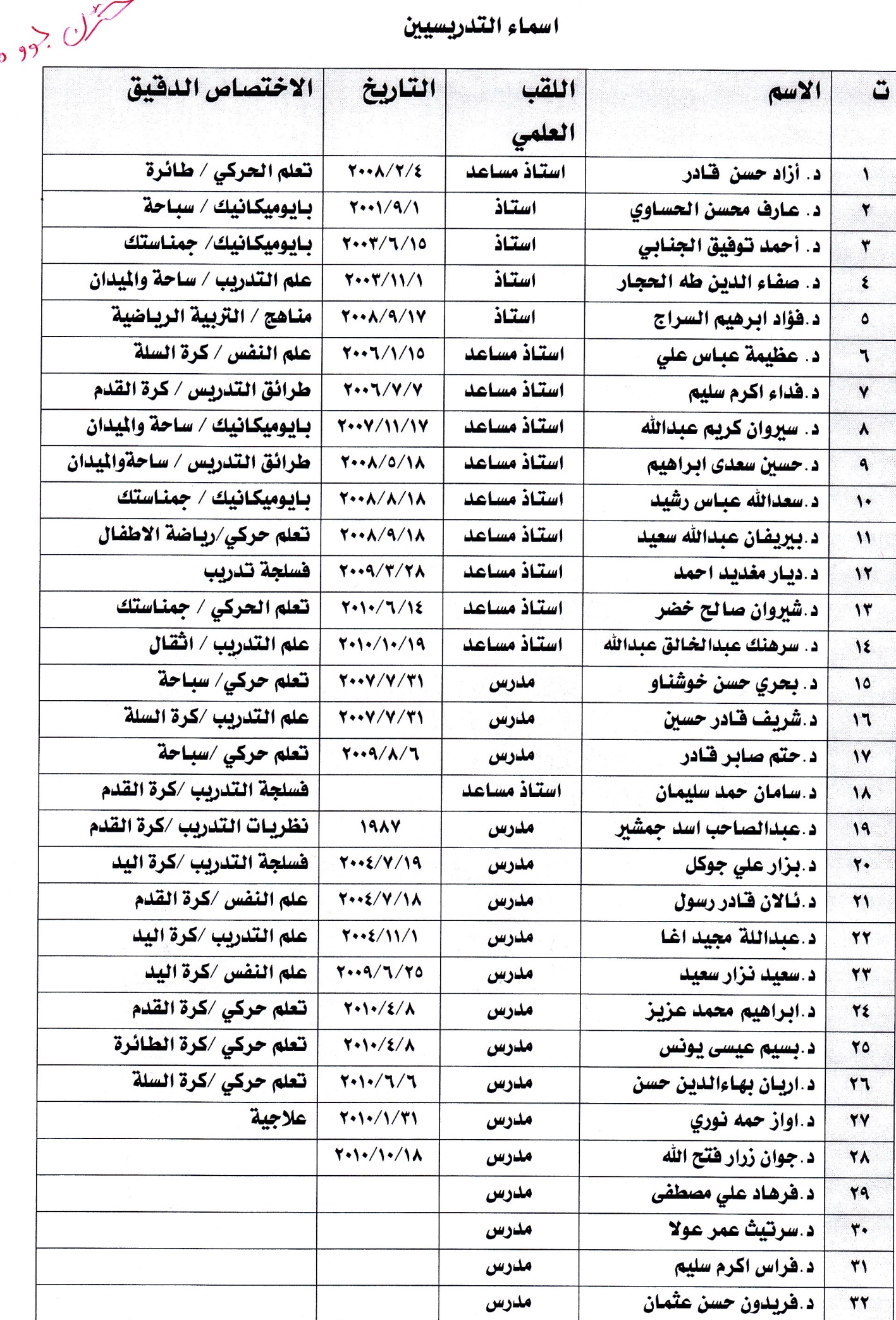 تطرح الكلية البرامج الاكاديمية التالية: 1- البكالوريوس في التربية الرياضية. 2- الماجستير في التربية الرياضية. 3- الدكتوراه في التربية الرياضية.جامعة تكريت   كلية التربية الرياضية جمهورية العراق جامعة تكريتكلية التربية الرياضية استحدثت كلية التربية الرياضية في مطلع العام الدراسي 2007 – 2008 وهي احدى الكليات المتخصصة في ميدان التربية الرياضية لتكون صرحا علميا ورياضيا وأكاديميا ليعزز دور الكلية ويجسد دور جامعة تكريت في خدمة المجتمع واصبحت الكلية بعد ان كانت قسم للتربية الرياضية تابع الى كلية التربية الرياضية وبذلك جاءت لتؤكد التطور الاكاديمي والعلمي الذي تشهده جامعة تكريت جامعة العراقيين جميعا .. لقد تخرجت الوجبة الاولى من الكلية العام الدراسي 2007 – 2008 وبواقع (27) طالبا حصلوا على شهادة البكالوريوس في التربية الرياضية والذين كانوا ضمن قسم التربية الرياضية وتم نقلهم الى الكلية لكي تساهم هذه النخبة في الارتقاء بمستوى الرياضية المدرسية والحركة الرياضية على صعيد محافظة صلاح الدين بشكل خاص .    وقد قامت الكلية بعدد من الانشطة والفعاليات تضمنت عقد المؤتمرات العلمية والندوات والحلقات النقاشية واجراء عدة لقاءات مع المعنيين بشؤون التربية الرياضية والحركة الرياضية وساهمت في القاء المحاضرات واقامة الدورات العلمية والتطويرية والتدريبية للمعنيين في شؤون حركة الرياضة والشباب وبشكل خاص الندوات والدورات لمدرسي ومدرسات التربية الرياضية  وللكادر في ممثلية اللجنة الاولمبية ومديرية الشباب والرياضة في المحافظة وذلك تجسيدا لدور الكلية والجامعة في المجتمع ومؤسساته المعنية بشؤون حركة الرياضة والشباب ..    لقد تطورت الكلية وبشكل سريع جدا وتميزت بنشاطاتها العلمية والثقافية والرياضية وتم فتح باب القبول في الدراسات العليا ( الماجستير ) لاول مره في العام الدراسي 2008 – 2009 وبدأت الكلية بإصدار مجلة الثقافة الرياضية ثم اصدار نشرة دورية ،، علوم الرياضية ،،    وهناك مبادرات علمية وإدارية على صعيد الكلية والجامعة بلورت دور كادرها التدريسي والوظيفي في الارتقاء بواقع الكلية .وتطبق الكلية النظام السنوي ولها شعار وعلم خاص بها وتظم الكلية كادر متميز مكون من (28) تدريسي وهم على الشكل الاتي :-مرتبة استاذ : 7مرتبة استاذ مساعد : 5مرتبة مدرس : 6مرتبة مدرس مساعد : 10وقد حازت الكلية على المرتبة الثانية في تقييم الاداء الذي تجريه وزارة التعليم العالي والبحث العلمي على مستوى كليات التربية الرياضية   العمداء السابقون - الاستاذ الدكتور محمود عبد الله احمد الشاطي
      تولى منصب عميد كلية التربية الرياضية  في 8 / 8 / 2007 ولغاية 31 / 7 / 2011- أستاذ مساعد دكتور جاسم عباس علي    عميد كلية التربية الرياضية الحالي تولى منصب عميد كلية التربية الرياضية في 29 / 12 / 2011اما بالنسبة للفروع فسيتم استحداثها للعام الدرسي 2013-2014 وهما فرعين1- فرع العلوم النظرية2- فرع العلوم التطبيقيةتطرح الكلية البرامج التالية - بكالوريوس تربية رياضية - ماجستير تربية رياضية - دكتوراه تربية رياضية جامعة الكوفة   قسم التربية الرياضية جمهورية العراقجامعة الكوفةقسم التربية الرياضيةجامعة الكوفة كلية التربية للبناتقسم التربية الرياضيةنبذة عن القسم يعد قسم التربية الرياضية في كلية التربية للبنات, جامعة الكوفة و منذ تأسيسه عام 2000م من الأقسام الرائدة في رفد مديريات التربية بالكوادر التدريسية و مديريات الشباب و الرياضة بالكوادر التدريبية من العنصر النسوي , و هذا بفضل السواعد الخيرة من مسؤلين و تدريسيين و تدريسييات و موظفات و العمل الجماعي و الروح الرياضية لكوادر القسم في تحقيق جميع الأهداف المنشودة للوصول إلى أعلى المستويات و في جميع المجالات ، ويمر قسم التربية الرياضية بنقلة نوعية و خاصة بعد فتح الدراسات العليا – الماجستير للعام الدراسي (2011-2012) و التي ستساهم في زيادة الخبرات العلمية و العملية ,ونعمل جادين في استحداث الدراسات العليا (الدكتوراه) في السنة القادمة ، فضلا عن استحداث كلية التربية الرياضية للبنات بدلا من قسم التربية الرياضية  فشكري و تقديري لكل من عمل بصدق و جهد في سبيل بناء هذا الصرح العلمي والرياضي في عراقنا الحبيب.                         العمداء للكلية:ا.م. د- سعد عزيز حسوة.ا.م.د- ظافرة جعفر عبد علي.روؤساء اقسام الكلية:الدكتور عبد الجبار شنين علوةالدكتور محمد ناجي ابوغنيم الدكتور عقيل يحيى الاعرجيالبرامج العلمية للقسم (بكالوريوس- ماجستير)اولا : تم  تخريج اول دفعة  لخريجات قسم التربية الرياضية في كلية التربية للبنات في عام (2004 – 2005)ثانيا : تم استحداث دراسة الماجستيرفي قسم التربية في عام ( 2011 – 2012)الكادر التدريسي لقسم التربية الرياضية يتكون من السادة المحترمون :جامعة القادسية   كلية التربية الرياضية جمهورية العراق جامعة القادسيةكلية التربية الرياضيةنشأة كلية التربية الرياضية تأسست كلية التربية الرياضية- جامعة القادسية بموجب الأمر الوزاري ذي العدد(2س /447) في 15/4/1998 تنفيذا لما جاء بالتوصية من محضر الاجتماع الخامس لهيئة الرأي في وزارة التعليم العالي والبحث العلمي المنعقد في 1/4/1998 وبناء على توصية مجلس الجامعة والهيئة القطاعية لكليات التربية الرياضية في الجامعات العراقية , بعد ان كان قسما للتربية الرياضية والذي تاسس سنة 1992 وكان تابعا الى كلية التربية وقد تخرج في ذلك القسم ثلاث دفعات من الطلبة المتخرجيين وكانت الدفعة الاولى في عام 1995-1996 .  الدراسات العليا تم فتح الدراسات العليا / الماجستير في كلية التربية الرياضية / جامعة القادسية للعام الدراسي 1998 – 1999 بناءآ على الموافقات الأصولية والمبلغة الينا بكتاب رئاسة جامعة القادسية – قسم البحث والتطوير ذي العدد 6046 بتاريخ 7/12/1998 والمعطوف على كتاب وزارة التعليم العالي والبحث العلمي ذي العدد ب ت / 1659 في 22/11/1998   0تم فتح الدراسات العليا / الدكتوراه في كلية التربية الرياضية / جامعة القادسية للعام الدراسي 2006-2007 بناءاً على الموافقات الأصولية والمبلغة الينا بكتاب رئاسة الجامعة –مديرية البحث والتطوير ذي العدد 6864 في 7/9/2006 والمعطوف على كتاب وزارة التعليم العالي والبحث العلمي ذي العدد ب ت /3649 في 30/8/2006اسماء عمداء الكلية * البرامج التي تطرحها الكلية 1- البكالوريوس في التربية الرياضية. 2- الماجستير في التربية الرياضية. 3- الدكتوراه في التربية الرياضية.اقسام الكلية - فرع العلوم النظرية - فرع الالعاب الفردية - فرع الالعاب الفرقية جامعة الحلبجة   كلية التربية الرياضية جمهورية العراق سكول التربية الرياضية/ قسم التربية الرياضية الاساسية/ جامعة حلبجة- اقليم كردستان العراق: نشأ قسم التربية الرياضية الاساسية/ جامعة حلبجة في سنة 2009 ، وفي البداية هو جزء من جامعة السليمانية، وفي سنة 2011 حصل على استقلالية وصار جزء من جامعة حلبجة والذي تأسس سنة 2011 . وفي سنة 2011 سميه ب(سكول التربية الرياضية) ضمن جامعة حلبجة، وفيها قسم واحد هو التربية الرياضية الاساسية، والآن قدمنا لوزارة التعليم العالي والبحث العلمي لاقليم كردستان مشروع فتح قسم التربية الرياضية للعام الدراسي 2013-2014، ولها ملاعب دولية كالقاعات المغلقة ومسبح دولي وملعب دولي لكرة القدم وكلفتها (18) مليون دولار امريكي.  وبرامج القسم حالياً هو بكالوريوس فقط بسبب عدم تخرج الطلبة فيها حتى الآن، وفي سنة القادمة بعون الله نفتح دراسات العليا (ماجستير و دكتوراه)، وعندنا أربع مراحل الدراسية عددهم (287) طالب، طلاب عددهم(157) وعدد الطالبات (130)، وعندنا مقاعد دراسات العليا في جامعات اخرى من اقليم كردستان مثل/ جامعة السليمانية وجامعة صلاح الدين/اربيل.رؤساء الاقسام هم:1- م.م. توانا وهبي غفور.    سنة 2009-20102- م.م. كارزان قادر محمد.   سنة2010-2012 3- د. توانا وهبي غفور.     من سنة 2012 حتى الآن(مستمر).البرامج التي تطرحها الكلية - بكالوريوس في التربية الرياضية ملاحظة/ وعندنا (15) مدرب الالعاب في اختصاصات متنوعة.جامعة المثنى   كلية التربية الرياضية جمهورية العراق كلية التربية الرياضيةجامعة المثنىكلية التربية الرياضية( نشأتها – تأسيسها)   تم استحداث كلية التربية الرياضية ابتدءا من العام الدراسي 2009 -2010 مدة الدراسة في الكلية أربع سنوات يمنح بعدها الطالب المتخرج شهادة البكالوريوس في التربية الرياضية .يكون الخريج معداً إعدادا بدنيا ًومهنياً ومهيأ للتعيين كمدرس في المدارس المتوسطة والثانوية والنوادي الرياضية ومراكز الشباب , يقبل في كلية الرياضيين ذوي اللياقة البدنية العالية والمواهب في الألعاب المختلفة من خريجي الدراسة الإعدادية بفرعيها العلمي والأدبي ومن كلا الجنسين. اهداف الكلية :الهدف الاول: إعداد مدرسين لجميع المراحل الدراسية ملمين بالجوانب الرياضية والاجتماعية والتربوية.الهدف الثاني: إعداد مدربين متخصصين ومؤهلين للعمل في مجالات الحركة الرياضية والبدنية والاولمبية الأهلية. الهدف الثالث: العمل على تطوير الحركة الرياضية لجميع قطاعات الشعب بالتعاون مع الجهات المعنية. الهدف الرابع: الاسهام في تثقيف الرياضيين بشكل يجعلهم نماذج لوطنهم ويعكسون من خلال تصرفهم التضحية في الملاعب. الهدف الخامس: العمل على رفع قابلية الطالب جسميا وصحيا وذهنيا لتحمل المسؤولية الملقاة على عاتقه في العمل والانتاج والدفاع عن الوطن. الهدف السادس: رعاية طلبة الجامعة الموهوبين في الميدان الرياضي وإعدادهم كأبطال قوميين..
جامعة الملك سعود كلية التربية الرياضيةالـسـعــوديـــــةجامعة الملك سعودكلية التربية البدنية والرياضةنبذة عن الكليةكلية التربية البدنية والرياضة بالرياض هي امتداد تطويري لمعهد التربية الرياضية الثانوي للمعلمين الذي تأسس عام 1384هــ. - في عام 1408هـ صدر القرار الوزاري بتحويل المعهد إلى كلية متوسطة للتربية الرياضية بحيث تقدم في المرحلة الأولى دراسات تنتهي بدبلوم الكلية المتوسطة، وفي المرحلة الثانية دراسات تنتهي بدرجة البكالوريوس. - في عام 1417هــ ابدى معالي وزير المعارف الدكتور/ محمد بن أحمد الرشيد موافقته المبدئية على افتتاح مرحلة البكالوريوس بالكلية. - في بداية العام الدراسي 1419هــ وبناء على قرار معالي الوزير تم افتتاح مرحلة البكالوريوس. - في عام 1428هــ وبناء على قرار معالي وزير التعليم العالي انضمت الكلية إلى جامعة الملك سعود. قائمة أعضاء هيئة التدريس والمحاضرينجامعة طيبة    قسم التربية الرياضيةالـسـعــوديـــــة جامعة طيبة قسم التربية البدنية وعلوم الرياضةنبذة عن القسم: قسم التربية البدنية وعلوم الرياضة هو أحد أقسام كلية التربية بجامعة طيبة، وهو من الأقسام التي كان لها السبق من حيث الإنشاء داخل كلية التربية، حيث تم إنشاؤه عام (1400هـ) بالمدينة المنورة ، وبذلك يكون قد مر على إنشائه أربعه وثلاثون (34) عاماً ، وقد شارك القسم في العديد من الفعاليات داخل الجامعة وخارجها ، الدرجات العلمية التي يمنحها القسم :أولاً: مرحلة البكالوريوس: تمنح درجة البكالوريوس من قسم التربية البدنية وعلوم الرياضة وتشتمل الخطة الدراسية الحالية لبرنامج البكالوريوس علي عدد ( 136) ساعة  منها 14 ساعة متطلبات الجامعة و62 ساعة متطلبات الكلية و60ساعة لمقررات التخصص .ثانيا الدراسات العليا :1- درجة الدبلوم العالي التخصـــص العام :  التربية البدنية وعلوم الرياضة     التخصص الدقيق :  يشمل ثلاثة مسارات هى:مسار التدريب الرياضي التخصصي                     مسار الأنشطة الرياضية و الترويحية لذوي الاحتياجات الخاصة                        مسار الأنشطة الرياضية المدرسيةدرجة الماجستير التخصـــص العام  : التربية البدنية وعلوم الرياضةوتتم الدراسة بأسلوب المقررات الدراسية للحصول على درجة الماجستير حيث يجب علي الطالب إكمال اثنتين وأربعين وحدة دراسية (42ساعة)  من بينها مشروع بحثي ، موزعه على النحو التالي:أعضاء هيئة التدريس بالقسم جامعة عبد العزيز    قسم التربية الرياضيةالـسـعــوديـــــة جامعة الملك عبد العزيزقسم التربية الرياضيةنبذة عن القسم
قسم التربية البدنية أحد أقسام كلية التربية بجامعة الملك عبد العزيز التي أنشئت بقرار معالي مدير الجامعة رقم 9153/ق في 24/5/1430هـ .ويقوم القسم بإعداد المعلمين المؤهلين للعمل في حقل التربية والتعليم وتخريجهم، وتأهيل المدربين المتخصصين في التربية البدنية للعمل بالمؤسسات العسكرية ومراكز اللياقة البدنية وغيرها.اعضاء هيئة التدريس في القسم جامعة الاسكندرية كلية التربية الرياضية/ بنات جمهورية مصر العربية جامعة الاسكندرية /بناتنشأة الكلية تم العثور على كلية التربية الرياضية في عام 1954، حيث كانت تابعة لوزارة التربية والتعليم، ثم في عام 1975 إلى جامعة حلوان، وأخيرا في عام 1989 إلى جامعة الإسكندرية، وأعضاء هيئة التدريس ويقدم دراسات في اللياقة البدنية، فضلا عن التدريب على برامج الحاسب الآلي العلوم. وبالإضافة إلى أعضاء هيئة التدريس بتقديم خدمات البدني للأطفال الإسكندرية من خلال أنشطة النادي الصيفي. أعضاء هيئة التدريس كما يوفر التحليل الإحصائي للبيانات التربية البدنية، ويقدم جميع تشاور ذات الصلة.اقسام الكلية - قسم المناهج وطرق تدريس التربية البدنية - قسم التدريب الرياضي والكينماتيكا- قسم الترفيه - قسم العلوم الصحية - قسم العلوم التربوية والنفسية والاجتماعية اعضاء هيئة التدريس في الكلية * قسم العلوم التربوية والنفسية والاجتماعية رئيس القسم: أ. الدكتور هناء عبد الوهاب حسن أحمد* قسم العلوم الصحية رئيس القسم: أ. الدكتورة عزة عبد الغنى عبد العزيز محمد* قسم الترفيه * قسم التدريب الرياضي والكينماتيكا رئيس القسم: أ. الدكتور علي المحروسة حسن ابو العطا* قسم المناهج وطرق تدريس التربية البدنية  رئيس القسم: أ. الدكتورة نادية علي شرم جامعة الاسكندرية كلية التربية الرياضية/ بنات جمهورية مصر العربية جامعة طنطاكلية التربية الرياضيةنشأة الكلية والبرامج الاكاديمية التي تطرحها: بدأت الدراسة بالكلية كقسم بكلية التربية – جامعة طنطا من العام الجامعى 1982/1983م
وكانت تمنح الكلية الدرجات العلمية طبقا للائحة الداخلية لكلية التربية / جامعة طنطا وهى :
البكالوريوس فى التربية الرياضيى شعبة عامة :
- الدبلوم العام               شعبة التدريب الرياضى
- الدبلوم العام               شعبة الرياضة المدرسية
- الدبلوم العام               شعبة التربية والتعليم
- الماجستير فى التربية الرياضية شعبة تدريب رياضى .
- الماجستير فى التربية الرياضية شعبة تنظيم وإدارة .
- دكتوراه الفلسفة فى التربية الرياضية شعبة تدريب رياضى .
- دكتوراه الفلسفة فى التربية الرياضية شعبة تنظيم وإدارة .ثم صدر القرار الجمهورى رقم 287 بإنشاء كلية التربية الرياضية – جامعة طنطا وكانت الكلية تمنح الدرجات العلمية السابقة .حتى صدر القرار الوزارى رقم 1677 فى 28/10/1996 م بتطبيق اللائحة الداخلية على الطلاب الجدد للعام الجامعى 1999/2000م وذلك بناء على موافقة مجلس الجامعة بجلسته المنعقدة بتاريخ 29/6/1999م.وأصبحت الكلية تمنح الدرجات العلمية للدراسات العليا طبقا للائحة الكلية الجديدة :-درجة الدبلوم العام فى التربية الرياضية .درجة الماجستير فى التربية الرياضية .درجة الدكتوراه فى التربية الرياضية .ويعمل بتلك اللائحة حتى الآن . 

أسماء السادة عمداء الكلية منذ إنشاؤها:أ.د/ محمد الكيلاني إبراهيم                          1994- 1999أ.د/ مديحه الإمام                                       2000- 2001أ.د/ حسن إبراهيم عيد                                2001- 2004أ.د/ علي محمود عبيد                                 2004- 2006أ.د/ رياض زكريا المنشاوي                            2006 - 2010أ.د/ شريف  فؤاد الجروانى                            2010 – 2011أ. د. إيهاب محمد فوزي البديوي(قائم بأعمال)         2011أ. د. جمال عبد الحليم الجمل                     2011 حتي الآن         الاقسام الاكاديمية:   - قسم المناهج وطرق التدريس   - قسم التدريب الرياضي   - قسم علوم الصحة الرياضية   - قسم علم الترويح الرياضية   - قسم علوم الحركة الرياضية   - قسم الادارة الرياضية   - قسم علم النفس الرياضي اعضاء الهيئة التدريسية في الكليةالمناهج وطرق التدريسقسم التدريب الرياضى قسم علوم الصحة الرياضيةقسم علم الترويح الرياضى قسم علوم الحركه الرياضيةقسم الإداره الرياضيةقسم علم النفس الرياضىجامعة المنوفية كلية التربية الرياضيةجمهورية مصر العربية الجامعة المنوفيةكلية التربية الرياضية نشأة الكليةبدأت الدارسة بها في العام الجامعي 39/1994 وتضم الأقسام الآتية : الألعاب ، التمرينات والجمباز ، طرق التدريس و التدريب ، أصول التدريب والترويح ، المواد الصحية ، المنازلات الرياضية المائية . 1976.جامعة حلوان/ الهرم كلية التربية الرياضيةجمهورية مصر العربية جامعة حلوان/ الهرمكلية التربية الرياضية نشأة الكليةبدأت الكلية كقسم للتربية البدنية بمعهد التربية سنة 1937 تابع لوزارة المعارف بهدف إعداد مدرس التربية البدنية وكانت مدة الدراسة ثلاث سنوات يحصل بعدها الطالب على الدبلوم ·ثم أصبح القسم تابعاً لكلية التربية بالاورمان وانتقل الى مقره الحالي سنة 1948 باسم المعهد العالي للتربية البدنية للمعلمين، صدر القانون رقم 70 لسنة 1975 بانشاء جامعة حلوان وانضم لها المعهد تحت اسم كلية التربية الرياضية بنين بالقاهرة ومقرها الهرم - جيزة.الاقسام في الكلية - قسم مناهج وطرق تدريس التربية الرياضية - قسم التدريب الرياضي - قسم الادارة الرياضية - قسم علوم الصحة الرياضية - قسم علم النفس الرياضي - قسم علوم الحركة الرياضية الدرجات العلمية التي تمنحها الكلية* درجة البكالوريوس التربية الرياضية  شعبة :* الإدارة الرياضية* التدريب الرياضى* التعليم.* الترويح الرياضي* درجة الدبلوم فى التربية البدنية والرياضة.* درجة الماجستير فى التربية البدنية والرياضة* دكتوراه الفلسفة فى التربية البدنية والرياضةاعضاء هيئة التدريس في الكلية .قسم مناهج وطرق تدريس التربية الرياضية قسم التدريب الرياضي قسم الادارة الرياضية قسم علوم الصحة الرياضية قسم علم النفس الرياضي قسم الترويح الرياضي قسم علوم الحركة الرياضية جامعة حلوان  كلية التربية الرياضية/ بنات جمهورية مصر العربية جامعة حلوان/ بناتكلية التربية الرياضية نشأة الكليةبدأت الكلية كقسم لإعداد مدرسات التربية البدنية بمدرسة الأميرة فوزية للبنات عام     (1937) وكانت تقبل الطالبات الحاصلات على البكالوريا المصرية ومدة الدراسة بها كانت ثلاث سنوات·تم تحويل القسم إلى معهد للتربية البدنية عام (1939) وألحق بمعهد معلمات الفنون الذى كان يضم معاهد الاقتصاد المنزلى والتربية الموسيقية والتربية الفنية، وقد أجيز فيه التحاق الحاصلات على شهادة إتمام الثانوية العامة - القسم العام (الثقافة) ولذلك زادت مدة الدراسة به إلى أربعة اعوام·بدأت الكلية كقسم لإعداد مدرسات التربية البدنية بمدرسة الأميرة فوزية للبنات عام     (1937) وكانت تقبل الطالبات الحاصلات على البكالوريا المصرية ومدة الدراسة بها كانت ثلاث سنوات·تم تحويل القسم إلى معهد للتربية البدنية عام (1939) وألحق بمعهد معلمات الفنون الذى كان يضم معاهد الاقتصاد المنزلى والتربية الموسيقية والتربية الفنية، وقد أجيز فيه التحاق الحاصلات على شهادة إتمام الثانوية العامة - القسم العام (الثقافة) ولذلك زادت مدة الدراسة به إلى أربعة اعوامفى عام (1946) استقل المعهد فى مبنى مستقل بالقصر العينى، وأصبح معهداً عالياً واقتصر القبول فيه على الحاصلات على البكالوريا وكانت مدة الدراسة به ثلاث سنوات·بعد قيام الثورة، انتقل المعهد إلى مقره الحالى فى قصر الزهرية وذلك عام 1954-1955فى عام (1957) تغيرت خطة الدراسة بالمعهد وصارت أربع سنوات تحصل الخريجة فى نهايتها على بكالوريوس التربية الرياضية - وكان فى ذلك الوقت يسمح للحاصلات على دبلوم المعلمات قسم التربية الرياضية بالالتحاق بالمعهد فى الفرقة الثانية بشرط حصولهن على 75% من مجموع الدرجات·فى عام (1975) انضم المعهد إلي جامعة حلوان بعد إنشائها كبقية المعاهد العليا التابعة لوزارة التعليم العالى، وأطلق عليه اسم كلية التربية الرياضية للبنات بالقاهرة·وتمنح الكلية درجة البكالوريوس في التربية الرياضية -  قد تولى منذ إنشاء الكلية السادة العمداء الآتي أسمائهن  : -1.   أ./ نور محمد             الفترة من ( 1938 – 1946 )2. أ./ نعيمة يوسف        الفترة من (1946  – 1947 )3.   أ. نور محمد            الفترة من ( 1947 – 1948 )4.   أ.د/نفيسة الغمراوى     الفترة من ( 1949 – 1972 )5.   أ./نادر حسين العمرى    الفترة من ( 1972 – 1978 )6.   أ.د./عنايات محمد فرج  الفترة من ( 1978 – 1981 )7.   أ.د./صفيه عبد الرحمن أبوعوف الفترة من(1981– 1990)8.   أ.د./نجاح التهامي حسن الفترة من ( 1990 – 1995 )9.   أ.د./عديله أحمد طلب    الفترة من ( 1995 – 1997 )10.  أ.د./عزيزة محمود سالم الفترة من ( 1997 – 2002)11.  أ.د./حنان أحمد رشدي  الفترة من  (2002 – 2006 )12.  أ.د./ صفية احمد محي الدين الفترة من (2006- 2011 )13. ا.د/ مرفت محمد سالم من ٢٠١١ وحتى الان.- الاقسام في الكلية - قسم تدريب الحركات الايقاعية والجمباز الفني- قسم تدريب الحركات الايقاعية والجمباز الفني- قسم تدريب مسابقات الميدان و المضمار- قسم الادارة الرياضية و الترويح- قسم العلوم التربوية النفسية و الاجتماعية الرياضية- قسم المناهج وطرق تدريس التربية الرياضية و التدريب الميداني- قسم تدريب الرياضات المائية- قسم العلوم الحيوية و الصحة الرياضية- قسم تدريب المنازلات و الرياضات الفرديةاعضاء هيئة التدريس في الكلية * قسم تدريب الحركات الايقاعية والجمباز الفني* قسم تدريب التعبير الحركى و الايقاع الحركى* قسم تدريب مسابقات الميدان و المضما* قسم الادارة الرياضية و الترويح* قسم العلوم التربوية النفسية و الاجتماعية الرياضية* قسم المناهج وطرق تدريس التربية الرياضية و التدريب الميداني* قسم تدريب الرياضات المائية* قسم العلوم الحيوية و الصحة الرياضية* قسم تدريب المنازلات و الرياضات الفرديةجامعة اسيوط  كلية التربية الرياضية جمهورية مصر العربية جامعة اسيوطكلية التربية الرياضية نشأة الكلية نشأت كلية التربية الرياضية عام 1980م كأول كلية للتربية الرياضية فى صعيد مصر لإعداد الخريجين المزودين بأصول المعرفة العلمية المتخصصة فى مجالات التعليم والادارة والتدريب والصحة الرياضية والنفسية والمدربين تدريبا عاليا على مهارات رعاية المواطنين بالمؤسسات التربوية والثقافية فى مجالات التربية البدنية العصرية واستخدام مواردها وامكاناتها فى حل مشكلات البيئة وخدمة القطاعات المختلفة من أجل التنمية البشرية. ويتم ذلك من خلال تقديم برامج دراسية متميزة فى ضوء معايير عالمية واجراء البحث العلمى والتطبيق والتفعيل الايجابى لدور الكلية فى خدمة المجتمع وتنمية البيئة.اقسام الكلية - قسم التدريب الرياضي وعلوم الحركة- قسم علوم الصحة الرياضية- قسم العلوم التربوية والنفسية الرياضية- قسم المناهج وتدريس التربية الرياضية- قسم الادارة الرياضية والترويحاعضاء هيئة التدريس قسم التدريب الرياضي وعلوم الحركةقسم علوم الصحة الرياضيةقسم العلوم التربوية والنفسية الرياضيةقسم المناهج وتدريس التربية الرياضيةقسم الادارة الرياضية والترويحجامعة الزقازيق/ بنين  كلية التربية الرياضية جمهورية مصر العربية جامعة الزقازيق / بنيننبذة عن الكلية أنشأت كلية التربية الرياضية للبنين بجامعة الزقازيق على ضوء احكام القانون 49 لسنة 1972 بشأن تنظيم الجامعات ، وبقرار مجلس الجامعة بتاريخ 20/11/1980م تقرر أنشاء شعبة للتربية الرياضية بكلية التربية بالجامعة لتكون النواة لكلية التربية الرياضية ، وفى جلسة 25/4/1981م قرر مجلس الجامعة على ضوء أحكام قانون تنظيم الجامعات بإنشاء كليتين للتربية الرياضية احداهما للبنين والأخرى للبنات. وتوالى على عمادة الكلية كلاً من :أ.د /  كمــــــال عبد الحميد إسماعيل
أ.د / مــــــحمـــــود يحــــــيى ســـــعـــد
أ.د / عــــــلى مــحـــمد جـــــلال الــــدين
أ.د / حـــــامــــد مــــحــمـــود القنواتى
أ.د / عبدالعظيم عبدالحميد السيدأ.د / ياســــر عبدالعظيــم سالــمعميد الكلية  أ.د. ياسر عبد العظيم سالم.اقسام الكلية قسم المناهج و طرق التدريس في التربية الرياضية                قسم الإدارة الرياضية و الترويح   الــرؤية     قسم العلوم التربوية و النفسية و الاجتماعية في التربية الرياضية  قسم علوم الصحة الرياضية                                         قسم التدريب الرياضي و علوم الحركة                                               قسم نظريات و تطبيقات مسابقات الميدان و المضمار                        قسم نظريات و تطبيقات الرياضات الجماعية                                قسم نظريات و تطبيقات رياضات المضرب                                  قسم نظريات و تطبيقات المنازلات و الرياضات الفردية                        قسم نظريات و تطبيقات الجمباز و التمرينات و العروض الرياضية         قسم نظريات و تطبيقات الرياضات المائيةجامعة الزقازيق/ بنات  كلية التربية الرياضية جمهورية مصر العربية جامعة الزقازيق / بناتنبذة عن الكلية 1981:  تم انشاء قسم للتربية الرياضية يتبع كلية التربية بالزقازيق ووضع هذا القسم تحت اشراف أستاذ مساعد دكتور / خيري الدين عويس.1981: في نفس العام تم تحويل القسم الي كلية التربية الرياضية للبنات وتم تعين الأستاذة / حورية مرسي عميدة لهذة الكلية الوليدة وكان مكانها داخل مباني .استاد جامعة الزقازيق حتي يمكن استخدام ملاعب الاستاد. 1982:  في هذا العام اجريت أول إختبارات للقدرات الرياضية للكلية للحاصلات على الثانوية العامة.1984:   في هذا العام تم وضع حجر الاساس لمبني الكلية الجديدداخل حرم الجامعة في عهد أ.د / محمد طلبة عويضة رئيس الجامعة سابقاًعميد الكلية: أ.د. ايمان الحاروني العمداء السابقون : 1- أ.د.م/حورية مرسى المرسى        22/10/1981 ندب إشراف على الكلية                                        من  1/5/1982 إلى  30/6/1986  إشراف على الكلية2- أ.د./ كريمان عبد المنعم سرور     من 1/7/1986 حتى 13/2/1993 فترة أولى3- أ.د./فاروق التهامى                 من 14/2/1993 حتى 2/4/1996 إشراف.4- أ.د/ كريمان عبد المنعم سرور      من 3/4/1996 حتى 31/7/1998 فترة ثانية.     أ.د/كريمان عبد المنعم سرور      إشراف حتى 3/10/2000.5- أ.د/ناهد على محمد على حتحوت     من 4/10/2000 حتى 3/10/2003.6- أ.د/ نبيلة عمران الأقسام العلمية- قسم المناهج وطرق التدريس والتدريب- قسم العلوم التربوية والاجتماعية- قسم الترويح والتنظيم والادارة- قسم العلوم الصحية- قسم التمرينات والجمباز والتعبير الحركي- قسم مسابقات الميدان والمضمار- قـســــم الألــعــاب - قسم الرياضات المائية والمنازلاتجامعة المنيا  كلية التربية الرياضية جمهورية مصر العربية جامعة المنياكلية التربية الرياضيةنبذة عن الكلية في 24 أغسطس 1976 صدر قار جمهوري رقم 13 لسنة 1976 لإنشاء جامعة المنيا مستقلة عن جامعة أسيوط على مساحة 310 فدان وكانت تتضمن خمس كليات هي ( التربية – الزراعة – الآداب – العلوم  - الهندسة) .في العام الجامعي 1981/1982 تم افتتاح كلية التربية الرياضية وكان عدد الطلاب الذين استقبلتهم الكلية هو 57 طالباً وكان نظام الدراسة في الكلية داخلياً حيث كان الطالب مقيماً إقامة دائمة داخل الجامعة وبعد ذلك تم إلغاء هذا النظام .. تخرجت أول دفعة من الكلية عام 1984/1985 ثم استقبلت الكلية أول دفعة للبنات عام 1994/1995 وكان عددهن 14 طالبة .وقد تولى السادة العمداء عمادة الكلية منذ نشأتها وحتى الآن :أ/ حنفي محمود مختار من 1981 إلى 1984مأ.د/ فاروق السيد عبد الوهاب من 1985 إلى 1988مأ/ حنفي محمود مختار من 1988 إلى 1989مأ.د/ أحمد محمد أحمد خاطر من 1990 إلى 1993مأ.د/ مكارم حلمي أبو هرجه من 1994 إلى 1999ماقسام الكلية - قسم التدريب الرياضي- قسم الترويح الرياضى- قسم الإدارة الرياضية- قسم علم النفس الرياضى- قسم علوم الصحة الرياضية- قسم علوم الحركة الرياضية- قسم المناهج وطرق التدريساعضاء هيئة التدريس في الكلية جامعة بني سويف  كلية التربية الرياضية جمهورية مصر العربية جامعة بني سويفكلية التربية الرياضية نشأة الكلية تم تأسيس  الكلية بالقرار الجمهورى رقم 439 لسنة   2006بتعديل بعض أحكام اللائحة التنفيذية لقانون تنظيم الجامعات  " يضاف إلى البند الخامس عشر جامعة بنى سويف  من المادة (1) من اللائحة التنفيذية لقانون تنظيم الجامعات المشار إلية ما يأتى :البند الخامس عشر : جامعة بنى سويف12  ـ كلية التربية الرياضية ( بنين ـ بنات ).ـ القرار الوزارى 264 بتاريخ 11/2/2007 بشأن تطبيق اللائحة الداخلية بكلية التربية الرياضية ـ جامعة المنيا على كلية التربية الرياضية ( بنين ـ بنات ) جامعة بنى سويف اقسام الكلية - التدريب للرياضة - الادارة الرياضية - علوم الحركة الرياضية - الترويح الرياضي - مناهج وطرق تدريس التربية الرياضية - علوم الصحة الرياضية - علم النفس الرياضي اعضاء الهيئة التدريسية جامعة بور سعيد  كلية التربية الرياضية جمهورية مصر العربية جامعة كفر الشيخ  كلية التربية الرياضية جمهورية مصر العربية 
جامعة كفر الشيخكلية التربية الرياضية *نبذة تاريخية عن نشأة الكليةوافق المجلس الأعلى للجامعات بتاريخ 9/10/1997م بإنشاء فصول دراسية تابعة لكلية التربية الرياضية جامعة طنطا ثم صدر القرار الجمهوري رقم 129 لسنة 2006م بتحويل كليات فرع كفر الشيخ  جامعة طنطا إلى جامعة مستقلة وبناء علية تم استقلال كلية التربية الرياضية فرع كفر الشيخ  عن كلية التربية الرياضية جامعة طنطا حيث تم إنشاء مبنى الكلية داخل الحرم الجامعي لجامعة كفر الشيخ ويتكون من سبعة طوابق تشمل - عدد من القاعات الدراسية للمحاضرات النظرية  وصالات تدريس المواد العملية بالإضافة إلى ملعب للاسكواش و صالة مغطاة بها ملعب ثلاثي (ملعب كرة طائرة - ملعب كرة سلة - ملعب كرة يد)  والجامعة بصدد إنشاء استاد كرة قدم وحمام سباحةالاقسام الاكاديمية   - قسم الادارة الرياضية   - قسم التدريب الرياضي   - قسم الترويح الرياضي   - قسم علم النفس الرياضي   - قسم علم الحركة الرياضية اعضاء هيئة التدريسقسم الادارة الرياضية قسم التدريب الرياضي الترويح الرياضي علم النفس الرياضي علم الحركة الرياضية جامعة دمياط  كلية التربية الرياضية جمهورية مصر العربية جامعة دمياطكلية التربية الرياضيةنبذة عن الكلية     تعد كلية التربية الرياضية بدمياط مؤسسة خدمية وهي جزء من الجهاز الجامعي العامل في حق العلوم الانسانية والاجتماعية.     وتسعى الكلية لتقديم المشورة العلمية والتعاون مع الهيئات والمؤسسات الحكومية والأهلية وإعداد الكوادر البشرية استجابة لمتطلبات خطط التنمية الشاملة وتلبية حاجة سوق العمل من الكوادر في مجالات التدريب والتدريس والإدارة الرياضية وذلك لإعداد نخبة من قادة المستقبل، يمتكلون مهارات علمية وحياتية وشخصية قادرة على خدمة وطننا العزيز، وعلى مجابهة تحديات العصر، والعمل على التقدم والتطور بما يرفع من مكانته بين الدول.     كما شاركت كلية التربية الرياضية بدمياط بجامعة المنصورة في الحياة العامة، وذلك بما قدمته وتقدمه من محاضرات وندوات واستشارات إلى كثير من الجهات الرسمية وغير الرسمية على مختلف المستويات، نذكر منها على سبيل المثال لا الحصر ندوات عن التغذية والسمنة الزاحفة، القوام السليم، وتقديم الدعم الفني المقدم إلى خريجي الكلية. نبذة تاريخية عن الكلية     صدر القرار الجمهوري رقم 26 لسنة 2006 بإنشاء فرع لجامعة المنصورة بدمياط، وتضمن القرار كلية التربية الرياضية وبناءً على ذلك تحولت فصول كلية التربية الرياضية بدمياط إلى كلية مستقلة . اسماء اعضاء هيئة التدريس ودرجاتهم العلمية جامعة جنوب الوادي  كلية التربية الرياضية جمهورية مصر العربية جامعة جنوب الواديكلية التربية الرياضيةتاريخ الجامعة     بدأت الدراسة في جامعة جنوب الوادي ، فرع من جامعة أسيوط سابقا، في أكتوبر 1970 . وتم فصل جامعة جنوب الوادي من جامعة أسيوط في 2 يناير 1995 بالقرار الجمهوري رقم 142. ويقع الحرم الرئيسي في مدينه قنا التي تقع على بعد 600 كيلو متر جنوب القاهرة ،وجامعة جنوب الوادي متميزة لأنها تخدم نطاق أكبر نطاق جغرافي في مصر (340 كيلو طولا و200كيلو عرضا حتى ساحل البحر الأحمر)نبذه مختصره     تعد جامعة جنوب الوادي مؤسسه بحثيه موجهه لخدمه الطلاب ومتعارف عليها إقليميا ، وبها 46958طالب   وتحرص جامعة جنوب الوادي على تعليم عالي الجودة وزيادة أقسام تعليمها  وتبنى أنشطه بحثيه متميزة وتجذب الجامعة طلاب من جميع المحافظات  بمصر والدول الأخرى ، و 1445 عضو هيئة تدريس قد تم تدريبهم في أفضل المؤسسات عالميا وجلبوا للجامعة الأفاق العالمية التي تثرى البيئة التعليمية .اقسام الكلية   - قسم المناهج وطرق التدريس   - قسم علوم الصحة الرياضية اعضاء الهيئة التدريسية قسم المناهج وطرق التدريس قسم علوم الصحة الرياضية جامعة المنصورة  كلية التربية الرياضية جمهورية مصر العربية جامعة المنصورةكلية التربية الرياضية     أنشئت كلية التربية الرياضية بمقتضى القرار الجمهوري رقم ( 287 ) لسـنة 1994 وبدأت الدراسة بها فى العام الجامعي 1995 / 1996 م وتولى قيادة الكلية فى نشأتها الأولى السيد أ.د/ محمد السيد خليل أستاذ التدريب الرياضى  كعميد ثم تولى المسؤولية السيد ا .د / مسعد على محمود أستاذ التدريب الرياضي  والذي فى عهده أنشئ مبنى الكلية الجديد داخل القرية الأوليمبية, ثم استمرت مسيرة النجاح واستكمال المبنى الجديد من منشآت و معامل والدخول فى مشروع الجودة والاعتماد فى عهد السيد أ.د/ محمد كمال السمنودى , وتم الحصول على الاعتماد الاكاديمى فى عهد السيد أ.د / على السعيد ريحان ,وقدتم تعيين السيد أ.د /محمد شوقي كشك الأستاذ بقسم التدريب الرياضى كأول عميد للكلية بالانتخاب .     وتعد كلية التربية الرياضية بجامعة المنصورة إحدى أهم كليات التربية الرياضية على مستوى الجمهورية حيث تسعى إلى أن تكون مثال للتميز واحتلال مكان الصدارة بين الكليات الأكاديمية المناظرة وذلك من خلال تقديم برامج وخدمات مهنية وفنية متخصصة في مختلف قطاعات العمل الرياضي تتضمن امتلاك أفضل المعايير للمهارات الحرفية والأخلاقية.تمنح الكلية درجة البكالوريوس في التخصصات التالية  - تدريس التربية الرياضية  - الادارة الرياضية  - التدريب الرياضي اقسام الكلية - قسم التدريب الرياضي - قسم المناهج وطرق تدريس التربية الرياضية -  قسم الادارة الرياضية - قسم الترويح الرياضي - قسم علوم الحركة الرياضية - قسم علوم الصحة الرياضية - قسم علم النفس الرياضي اعضاء هيئة التدريس في الكلية جامعة سوق اهراس كلية التربية الرياضية الــجـــزائــــرجامعة سوق اهراسمعهد علوم وتقنيات النشاطات البدنية والرياضيةمدير المعهد :د/ قميني عبد اللحفيظاقسام المعهد: - قسم الجذع المشترك - قسم الاختصاص الرياضي البرامج الاكاديمية - ماجستير التدريب الرياضي - ماجستير النشاط التربوي الحركي جامعة حسيبة بن بو علي الشلفمعهد التربية البدنية الرياضية الــجـــزائــــرجامعة حسيبة بن بو علي الشلفمعهد التربية البدنية والرياضيةنبذة عن المعهد أنشئ معهد التربية البدنية الرياضية بمقتضى المرسوم التنفيذي رقم 112/06 المؤرخ في 11مارس 2006 المعدل و المتمم بموجب المرسوم التنفيذي رقم  257/04 المؤرخ في 28 افريل2004مكان مزاولة الدراسة :يتم بمقر المعهد المتواجد بحي السلام(المعهد التكنولوجي سابقا )  المحاذي للطريق الوطني رقم 19 المؤدي إلى ولاية تيسمسيلت.-كما يستغل المعهد المركبات الرياضية المجاورة له .اقسام المعهد - التربية البدنية والرياضية - التدريب الرياضي - ادارة الاعمال في الرياضةالبرامج الاكاديمية  * التخصصات المطروحة في قسم التربية البدنية والرياضية تخصصات الليسانس :تربية بدنية و رياضية  
نشاط بدني مكيف 
تربية حركيةتخصصات الماستر :تربية بدنية و رياضية 
رياضة ، حركية و مجتمعشاط بدني مكيف* التخصصات المطروحة في قسم التدريب الرياضي تخصصات الليسانس :التدريب الرياضيتخصصات الماستر :التدريب الرياضيتحضير بدني* التخصصات المطروحة في قسم ادارة الاعمال في الرياضة  خصصات الليسانس :إدارة الأعمال في الرياضةتخصصات الماستر :إدارة الأعمال في الرياضةجامعة عمار ثليجي بالاغواطمعهد علوم وتقنيات النشاطات البدنية والرياضية  الــجـــزائــــرجامعة عمار ثليجي بالأغواطمعهد علوم وتقنيات النشاطات البدنية والرياضيةتقديم المعهد: قبل اعتماد معهد علوم وتقنيات النشاطات البدنية والرياضية، أنشئ قسم التربية البدنية والرياضية خلال السنة الجامعية 2007/2008، وأعتمد القسم رسميا بموجب القرار الصادر عن وزير التعليم العالي والبحث العلمي رقم 87 المؤرخ في: 06 مايو 2009.- وطبقا للمرسوم التنفيذي رقم 10-198 المؤرخ في: 25 أوت 2010 تم اعتماد معهد علوم وتقنيات النشاطات البدنية والرياضية بجامعة عمار ثليجي بالأغواط.- تشكل المعهد حسب القرار الوزاري الصادر عن وزير التعليم العالي والبحث العلمي بتاريخ 30 سبتمبر 2010 والمتضمن إنشاء الأقسام المكونة لمعهد علوم وتقنيات النشاطات البدنية والرياضية من الأقسام التالية:- قسم النشاطات البدنية والتربية الرياضية.- قسم التسيير الرياضي (في طور التحضير لتأهيله رسميا).يُنظم المعهد إداريا القرار الوزاري المشترك المؤرخ في 24 أوت 2004 المتضمن تحديد التنظيم الإداري لمديرية الجامعة والكلية والمعهد وملحقة الجامعة ومصالحها المشتركة.الشهادات الممنوحة في المعهد:ليسانس ثلاث سنوات.  ماستر سنتين.دكتوراه ثلاث سنوات.جامعة باتنةمعهد علوم وتقنيات النشاطات البدنية والرياضية  الــجـــزائــــرجامعة باتنةنشاة معهد علوم وتقنيات النشاطات البدنية والرياضية:  نبذة عم المعهدتماشيا مع الاصلاحات الجامعية واعادة هيكلة جامعة الحاج لخضر باتنة  تم إنشاء معهد علوم ونشاطات البدنية والرياضية بموجب المرسوم التنفيذي  رقم10 -109 المؤرخ في 11/04/2010 المعدل والمتمم للمرسوم التنفيذي 89-136 الؤرخ في 10/08/1989 والمتضمن انشاء جامعة الحاج لخضر باتنة .وفق المادة 02 التي تحدد عدد الكليات والمعاهد بجامعة باتنة . ويعد معهد علوم وتقنيات النشاطات البدنية والرياضية احد معاهد الجامعة .حيث كان عبارة عن قسم انشأ بناءا على القرار الوزاري رقم: 121 المؤرخ في 28/09/2004 المتضمن فتح ليسانس في التربية البدنية والرياضية بجامعة الحاج لخضر باتنة وبناءا على القرار رقم 147 المؤرخ في 19/05/2010 المتضمن إنشاء الأقسام المكونة لمعهد علوم وتقنيات النشاطات البدنية والرياضية لدى جامعة باتنة.المتمثلة في:اقسام المعهد1-قسم التربية الحركية (مؤهل)2-قسم التدريب الرياضي(مؤهل)3-قسم النشاط الرياضي المكيف(مؤهل)رؤساء الاقسام:رئيس قسم التربية الحركية: الأستاذ/  عرافة محمد رئيس قسم التدريب الرياضي: الأستاذ/  حساني مصطفى عليرئيس قسم النشاط الرياضي المكيف: في طريق التأهيلالبرامج الأكاديمية التي يطرحها المعهديصهر المعهد على تكوين الطلبة في:- ليسانس في التربية البدنية والرياضية (نظام كلاسيك) مؤهل من سنة 2004/2005- ليسانس في التربية وعلم الحركة (ل م د) مؤهل من سنة 2008/2009- ليسانس في التدريب الرياضي المؤهل من سنة 2011/2012- ليسانس في النشاط الرياضي المكيف – في طريق التأهيل- ماستر في التربية وعلم الحركة – مؤهل إبتداءا من السنة الجامعية 2011/2012الدراسات العليا:لقد تشرف المعهد بتنظيم أول دورة للماجستير للسنة الجامعية:22011/2012، في تخصص النشاط الرياضي التربوي بـ: ثمانية مقاعد جامعة المسيلةمعهد العلوم وتقنيات النشاطات البدنية والرياضية  الــجـــزائــــرجامعة المسيلةمعهد العلوم وتقنيات النشاطات البدنية والرياضيةنشأة المعهد:     أنشئ معهد العلوم وتقنيات النشاطات البدنية والرياضية بموجب المرسوم التنفيذي رقم 38/10 في  9 صفر 1431 الموافق 25 يناير سنة 2010 المعدل والمتمم للمرسوم التنفيذي رقم 01/274 المؤرخ في 30 جمادى الثانية عام 1422 الموافق 18 سبتمبر سنة 2001 المتضمن انشاء جامعة المسيلة ولا سيما الأولى منه التي تحدد عدد الكليات والمعاهد التي تتكون منها جامعة المسيلة. اقسام المعهد   - قسم الادارة والتسيير الرياضي   - قسم النشاط الرياضي المكيف   - قسم التدريب الرياضي   - قسم التربية البدنية   - قسم الإعلام والاتصال الرياضي التخصصات المفتوحة في المعهد  * الليسانس   - تربية حركية   - تدريب رياضي   - نشاط بدني رياضي مكيف   - اعلام واتصال رياضي   - ادارة وتسيير رياضي   - الادارة والتنظيم في الرياضية   - التسيير المالي والمحاسبي في الرياضية  * الماستر   - تحضير بدني ذهني   - التعلم الحركي   - النشاط البدني الرياضي المكيف والصحة   - ادارة وتنظيم في الرياضة   - اعلام رياضي سمعي بصري  * الماجستير   - ماجستير في الاداة والتسيير   - ماجستير في التربية الحركية جامعة البويرةمعهد العلوم وتقنيات النشاطات البدنية والرياضية  الــجـــزائــــرجامعة البويرة معهد علوم وتقنيات النشاطات البدنية والرياضيةجامعة آكلي محند أولحاج. بالبويرة/ الجزائرمدير المعهد : د.عباس جمال.رئيس المجلس العلمي: شريفي مسعود.نائب المدير المكلف بالبحث العلمي: د.بوحاج مزيان.نائب المدير المكلف بالدراسات وشؤون الطلبة: أ.مزاري فاتح.رئيس قسم التدريب الرياضي: أ.بن عبد الرحمان سيد علي.رئيس قسم النشاط البدني الرياضي التربوي: أ.ساسي عبد العزيز.رئيس قسم الادارة والتسيير الرياضي: أ.خيري جمال.منسق الاعمال التطبيقية: ميهوبي رضوان.جامعة النجاح الوطنية    كلية التربية الرياضية فــلـــســـطـــيـــــــن جامعة النجاح الوطنيةكلية التربية الرياضيةنشأة الكلية أنشى قسم التربية الرياضية في جامعة النجاح الوطنية عام 1973، وكان يمنح درجة الدبلوم في التربية الرياضية، وفي عام 1996 تم قبول أول مجموعة في برنامج البكالوريوس في التربية الرياضية ضمن كلية العلوم التربوية، وفي عام 2006 تم قبول أول دفعة من طلبة تخصص كلية التربية الرياضية، وفي عام 2008 أصبحت الكلية مستقلة عن كلية العلوم التربوية، وفيما يتعلق بمرافق الكلية، فقد مرت بمراحل صعبة حتى وصلت إلى ما هي عليه حاليا، حيث بدأت الفكرة بإنشاء الكلية عام 1998، وبدأ التنفيذ بعد الجهود الكبيرة التي بذلها الأستاذ الدكتور رامي حمدالله رئيس الجامعة في عام 2006 ، وبدأت الدراسة في الكلية في الحرم الجامعي الجديد في الفصل الدراسي الثاني من العام الدراسي 2008/2009تبلغ المساحة الإجمالية للكلية 7600 متر مربع، وتشتمل على مسبح نصف أولمبي مغلق، مزود بأحدث التجهيزات، وقاعة متعددة الأغراض للألعاب الرياضية، وقاعة اسكواتش، وقاعة جمناستك، وقاعة لياقة بدنية متعددة الأغراض، وقاعة منازلات، فضلاً عن ملعب مكشوف للتنس الأرضي والكرة الطائرة وكرة السلة. وقاعات للتدريس، ومختبر للقياس والعلاج الطبيعي ، ومختبر للحاسوبالعمداء السابقون:1-أ.د. عبدالناصر عبدالرحيم القدومي        اول عميد للكلية.2-أ.د. عماد صالح عبد الحق                   العميد الثاني للكلية.3- د. وليد عبدالفتاح خنفر                      العميد الحالي للكليةالبرامج الدراسية:1- بكالوريوس التربية الرياضية.2- ماجستير التربية الرياضيةاعضاء الهيئة التدريسية استاذأ. مشاركأ.مساعدمحاضرمدرسجامعة الأقصى كلية التربية الرياضية فــلـــســـطـــيـــــــن جامعة الأقصىكلية التربية الرياضيةأنشأت الكلية كقسم للتربية الرياضية عام 1996 بكلية العلوم النوعية وكان يمنح درجة البكالوريوس في التربية الرياضية ثم تم إلحاقه بكلية التربية حيث يقوم القسم بتقديم البرامج التربوية الملائمة لحاجات المجتمع من أجل خدمة الجامعة والمجتمع والبحث العلمي والإسهام في بلورة السياسة التعليمية في دولة فلسطين ونشر الثقافة الرياضية في المجتمع الفلسطيني. وخلال الستة عشرة سنة الماضية تم التحاق 2049 طالب وطالبة (1442 طالب ، 607 طالبة ) بالقسم، وتخرج منهم بدرجة البكالوريوس في التربية الرياضية خلال نفس الفترة 1008 طالب وطالبة، (836 طالب ، 172 طالبة)، حيث ساهم هذا العدد من الخريجين في تطوير ملموس للرياضة المدرسية بعد التحاقهم بالعمل في مدارس الوكالة والحكومة والأندية والاتحادات والمؤسسات الأمنية ومؤسسات المجتمع المدني التي تخدم المجال الرياضي في الوطن. كما قام القسم خلال الفترة السابقة ولا زال بأدوار مختلفة في خدمة المجتمع من خلال إسهاماته المتنوعة في إعداد دورات تدريبية وتحكمية وإدارية في مختلف الرياضات، وكذلك إمداد الإعلام الرياضي المرئي والمسموع والمقروء بكوادر تحليلية فنية في مختلف الأنشطة الرياضية وأيضاً المساهمة في تطوير الكوادر الرياضية العاملة في مختلف المؤسسات الرياضية مثل وزارة الشباب والرياضة واللجنة الأولمبية والاتحادات الرياضية والأندية وكوادر التدريب في مختلف الأجهزة.العمداء السابقون :د.زياد سليمان مقداد         			 سابقاً د.وائل سلامة المصري			         سابقاًالعميد الحالي:د.اسعد يوسف المجدلاوي			 حالياً الأقسام الأكاديمية :قسم الرياضة المدرسية .قسم التدريب الرياضي .    3.  قسم الإدارة الرياضية .تمنح درجة البكالوريوس في البرامج التالية: برنامج الرياضة المدرسية.برنامج التدريب الرياضي.برنامج الادارة الرياضية.أعضاء الهيئة التدريسية :جامعة فلسطين التقنية/ الخضوري قسم التربية الرياضية فــلـــســـطـــيـــــــن جامعة فلسطين التقنية/ الخضوريقسم التربية الرياضيةنبذه عن القسم   تأسس قسم التربية الرياضية عام (1974) كأحد الأقسام الأكاديمية في معهد الحسين الزراعي- خضوري سابقاً، حيث كان يمنح درجة الدبلوم في التربية الرياضية ويهدف إلى تخريج معلمين ومعلمات مؤهلين للتدريس في المرحلة الأساسية وللعمل في نوادي الشباب والرياضة، وقد تخرج الفوج الأول منه عام (1976).   واستكمالاً لرسالة الجامعة، ولتحقيق أهداف التعليم العالي، ومواكباً للتطور في المنحى المهني التخصصي للتربية الرياضية، ولمقابلة احتياجات السوق المحلي بالمهنيين، ولتقديم الخدمات الرياضية على اختلاف أنواعها إلى أفراد المجتمع، تم استحداث برنامج بكالوريوس التربية الرياضية في العام (1999) إلى جانب برنامج الدبلوم وبرنامج التأهيل التربوي، يُعد القسم بحسب الهيكلية الإدارية الجديدة للجامعة احد أقسام كلية العلوم والآداب. ويهدف إلى تخريج كوادر رياضية مؤهلة للعمل في المؤسسات الرياضية الرسمية والأهلية وخاصة في سلك التربية والتعليم، يدرس فيه الطالب (134) ساعة معتمدة، يُشترط للقبول فيه حصول الطالب على معدل (65%) فما فوق في شهادة الثانوية العامة، واجتياز فحص القدرات البدنية المهارية.   يقوم بعملية التدريس في برنامج البكالوريوس والتجسير عدد من أعضاء الهيئة التدريسية البالغ عدهم (10) أعضاء من مختلف الدرجات والرتب العلمية (الدكتوراه، والماجستير)، إضافة إلى محاضري العمل الإضافي والمشرفين الرياضيين والإداريين.   القسم عضو في جمعية كليات وأقسام ومعاهد التربية الرياضية العربية، ويعمل على مواكبة المستجدات العلمية حول التربية البدنية والرياضة من خلال مشاركة أعضاء الهيئة التدريسية في المؤتمرات العلمية العربية والدولية ونشر العديد من الأبحاث العلمية في مجلات محكمة، إضافة لمشاركتهم بالندوات والدورات وورش العمل ونشر العديد من المقالات العلمية في الصحف والمجلات المحلية.   القسم عضو في الاتحاد الرياضي للجامعات الفلسطينية وحائز على العديد من بطولات الجامعات، وتصنف فرقه في كل من الألعاب الجماعية والفردية من فرق المقدمة على مستوى الجامعات الفلسطينية.   يشغل القسم مساحة واسعة من مساحة الجامعة، حيث يضم صالة جمباز، صالة كرة طاولة وريشة طائرة، وصالة اللياقة البدنية ورفع الأثقال، وملاعب خارجية لكرة القدم، كرة السلة، كرة الطائرة، كرة اليد، وكرة المضرب.   وتمشياً مع التقدم السريع للجامعة يتم العمل على إنشاء ملعب قدم معشب مع مضمار ألعاب قوى، وحمام سباحة مغلق، وصالة رياضية قانونية متعددة الأغراض. ومواكبةً للتطور العلمي في مجال التخصص يتم العمل على إعداد الخطط لفتح برامج جديدة في الإشراف والتدريس، والإدارة الرياضية، والتدريب الرياضي،  وابتعاث بعض أعضاء الهيئة التدريسية لاستكمال دراساتهم العليا.     رؤساء القسم السابقون:د. بهجت أبو طامع.د. محمود عزب.د. مها جراد.د. علاء كمال.د. بسام حمدان.د. ثابت إشتيوي.د. جمال أبو بشارة.البرامج الأكاديمية:برنامج بكالوريوس التربية الرياضية.برنامج دبلوم التربية الرياضية.برنامج التجسير (دبلوم إلى بكالوريوس)برنامج التأهيل التربوي. (بواقع 14 ساعة معتمده)أعضاء الهيئة التدريسية: جامعة الخرطوم كلية التربية قسم التربية الرياضية الــــســـــودانجامعة الخرطومكلية التربيةقسم التربية الرياضيةتم إنشاء القسم في العام 1999 م ، تم قبول أول دفعة في العام 2004 ـ 2005 م . يمنح القسم درجة البكلاريوس مرتبة الشرف لخمسة سنوات من الدراسة .ـ أول رئيس للقسم :الدكتور/ نورالدين عمرـ الرئيس الحالي :الدكتور/ عبد المحمود عليـ أعضاء هيئة التدريس :-أستاذ مشارك :الدكتور/ نورالدين عمرأستاذ مساعد :الدكتورة / جيهان عوضالدكتورة / عائشة سيد أحمدمحاضر :الأستاذ / أشهب مهديالأستاذ / الشٌم إبراهيم الأستاذ / محمد عبد الوهاب الصافيمساعد تدريس :الأستاذ / فتح الرحمن محمودالأستاذة / فاطمة أبوعبيدةجامعة السودان للعلوم والتكنلوجيا كلية التربية الرياضية الــــســـــودان جامعة السودان للعلوم والتكنلوجياكلية التربية البدنية والرياضة (الخرطوم – شارع 61) :تمنح الكلية درجة البكالوريوس في ثمانية فصول دراسية في أحد التخصصات التالية :أ. التربية البدنية المدرسية .           ب. الإدارة الرياضية .ج. التدريب الرياضي .               د. الإعلام الرياضي .* تشترط الكلية إجتياز الإختبارات الطبية والقدرات البدنية والحركية .العمداء السابقون - محمد عبد الله كربيشالفترة من 1971-06-01  إلى1972-09-01- عبد الحميد حمد علي   الفترة من 1973-09-02  إلى1980-07-01- عمر عبد القادر حمد علىالفترة من 1979-07-01  إلى1980-04-01- د.مامور كنجى سلوبالفترة من 1990-01-01  إلى1995-01-01- د. شرف الدين ابراهيم الدرواني    الفترة من 1995-05-02  إلى2003-06-01- د. حسن محمد أحمد عثمانالفترة من 2003-01-01  إلى2007-09-01اعضاء هيئة التدريس في الكلية  د. مبارك محمد آدم حسن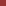  د. حسن  محمد أحمد عثمان د. أحمد  آدم أحمد محمد د.شرف الدين ابراهيم الداروتي  د. علي عبد الله ابوسنينة  د. اسماعيل علي اسماعيل  د.آمال محمد ابراهيم بابكر د.مكي فضل المولى مرحوم عبد التام د. حاكم  يوسف الضو المكي د. صلاح جابر فيرين كريش د.عمر محمد علي محمد د. سمية جعفر حميدي سليمان د. الطيب حاج ابراهيم عبد الله خليفة د. دولت سعيد محمد أحمد سعيد د.سهير أحمد محمد أحمد د.عبد الناصر عابدين محمد عثمان د.ناهد سليمان  الضو ميسو عفاف علي الطيب  د.نيازي حمزة الطيب على د.هنادي محمد عبيد  د. حامد السيد دفع الله  عبد الحميد حمد علي  محمد عبد الله  كربيش  عبد الحفيظ عبد المكرم مهلي علي مضوي محمد مضوي محمد سارة حسن  علي حسن زينب محمد السيد  مصطفى  كرم الله مصطفى  محمد زين نازك أحمد حسن أحمد أماني  أحمد حمزة أبراهيم سليمان  فيصل سليمان  سليمان أمجد أبراهيم هارون محمدالاقسام في الكلية - التدريب- التربية البدنية المدرسية- الاعلام الرياضي- القسم العام- الادارة الرياضيةجامعة النيـلـيـن  قسم التربية الرياضية الــــســـــودانجامعة النيلين كلية التربية قسم التربية الرياضية نبذة عن القسم :-     وافق مجلس أساتذة جامعة النيلين في اجتماعه رقم (3) للعام 2003م في قراره رقم (3-3) علي إنشاء قسم للتربية الرياضية وتم القبول له في العام (2003/2004م) ومن ذلك التاريخ خرج قسم التربية الرياضية (8) دفعات - رؤية القسم :- إعداد معلم لمادة التربية الرياضية مبدعاً في عمله متطور في أدائه منسجماً مع عادات وتقاليد المجتمع .                                                                                                                يطرح القسم برنامج البكالوريوس في التربية الرياضية الرؤية المستقبلية :        - استكمال برنامج الدراسات العليا في التربية الرياضية ( دبلوم عالي – ماجستير – دكتوراه )       -  قيام مركز يعنى بالدورات التدريبية العملية والنظرية في المجال الرياضي .التوسع في أعداد الطلاب المقبولين .           - والله الموفقجامعة طرابلسكلية التربية الرياضيةلــيــبــيـــا جامعة طرابلسكلية التربية الرياضيةالأقسام الاكاديمية: 1- قســـــــــــــــــــــم إعادة التأهيل والعلاج الطبيعي2- قســـــــــــــــــــــم التدريــــــــــــــــــــــــب3- قســـــــــــــــــــــم التدريــــــــــــــساعضاء هيئة التدريس في الاقسام المختلفة قســـــــــــــــــــــم إعادة التأهيل والعلاج الطبيعيرئيس قسم إعادة التأهيل والعلاج الطبيعي                                                                        مدير مكتب شؤون أعضاء هيئة التدريس بالكلية                                                                                       د. خميس محمد دربي	قســـــــــــــــــــــم التدريــــــــــــــــــــــــب     رئيس قسم التدريب                                                                                     	مدير مكتب شؤون أعضاء هيئة التدريس بالكلية                                                                                       د. خميس محمد دربي	قســـــــــــــــــــــم التدريــــــــــــــس  رئيس قسم االتدريس                                       د. خميس محمد دربي          	مدير مكتب شؤون أعضاء هيئة التدريس بالكليةجامعة الزاوية كلية التربية الرياضيةلــيــبــيـــا جامعة الزاويةكلية علوم التربية والرياضةنشـــأة الكلــيـةإن الاهتمام ببناء الإنسان ضرورة تفرضها اعتبارات صحية واجتماعية واقتصادية وسياسية  في الحاضر والمستقبل باعتبار الإنسان هو أفضل طاقة يمكن استغلالها لتحقيق التقدم والنماء وانطلاقاً من هذا المبدأ اتسعت دائرة الاهتمام لتشمل كل جوانب الحياة بما فيها الجانب الرياضي وبناءاً على التوجه لنشر الرياضة جاء تأسيس المعهد العالي للتربية البدنية للبنات بالزاوية بقرار من وزارة التعليم والبحث العلمي في 15/مارس /1987 م وكان مقره معهد المعلمات بالزاوية وذلك لغرض إعداد معلمات تربية بدنية لمرحلتين التعليم الأساسي والمتوسط .ثم انتقل المعهد في سنة 1988م إلي مبنى مستقل كان يعرف بدار الرعاية حيث كان يقبل الطالبات المتحصلات على شهادة إتمام المرحلة الثانوية  بقسميها العلمي والأدبي وتدريس الطالبة ثلاث سنوات تتحصل الخريجة بعدها على الشهادة التخصصية في التربية البدنية وفي سنة 1989 م أجيز التحاق الطالبات المتحصلات على الدبلوم المتوسط في التربية البدنية واستكمالا لدور المعهد في تطوير الرياضة بليبيا تم تحويله إلى كلية سنة 1992 م بهدف خلق كوادر فنية مؤهلة ومزودة بالخبرات اللازمة التي تسعى إلي نشر وتأكيد الرياضة وعياً وممارسة وشمل هذا التطوير كل مناهجها وأدوات البحث العلمي فيها إلي جانب النظام الإداري وكذلك تطوير كل منشأتها ومرافقها لتقوم بدورها في التنمية البشرية وأصبحت كلية علوم التربية البدنية والرياضة إحدى القلاع العلمية التابعة لجامعة الزاوية وساهمت في تطوير الحركة الرياضية بالمجتمع الليبيبصفة عامة وتفعيل الحركة الرياضية النسائية بصفة خاصة حيث كانت الكلية الوحيدة المتخصصة بتدريس البنات في ليبيا علي مدار إحدى عشرة سنة.ونتيجة للتطور الكبير بالمجتمع وانتشار الوعي بدور الرياضة في خدمة المجتمع والإقبال على دراسة تخصص التربية البدنية تطلب الأمر السعي للاهتمام بتدريس الجنسين من خلال فتح باب القبول للدراسة بالكلية للطلاب الراغبين الالتحاق بها من الذكور وأصبحت الكلية مختلطة سنة 1999م .أسماء الأساتذة  الذين تولوا العمادة في كلية علوم التربية البدنية والرياضة :-1-أ. عبد القادر ابو القاسم زايد.        2-  د. علي البشير الفاندي .3-أ. المختار سعيد ميلود.              4- د. صالح عمار العويب.5-د. إبراهيم أبو القاسم كساب.        6- د. عبد الله صبري الاحرش.الاقسام الاكاديمية في الكلية أولا :. قسم التدريب الرياضي ثانياً: قسم الإدارة والإعلام الرياضي ثالثاً: قسم العلوم الحيوية والتأهيل الحركي تمنح الكلية شهادة البكالوريوس في علوم التربية البدنية. اعضاء الهيئة التدريسية في الكليةجامعة قفصة كلية التربية الرياضيةتــونــــس المعهد العالي للرياضة والتربية البدنية جامعة قفصةالعناوينالعنوان البريدي: طريق توزر. 2100. قفصة. الجمهورية التونسيةالهاتف: 00216.76.211.612الفاكس: 00216.76.211.616 المدير: الدكتور زهير بن جناتالهاتف الشخصي: 00216.96.955.070النشأةأحدث المعهد العالي للرياضة والتربية البدنية بقفصة سنة 2006. وهو مؤسسة فتيّة تعمل تحت إشراف وزارتي الشباب والرياضة من ناحية والتعليم العالي والبحث العلمي من ناحية أخرى وهو رابع مؤسسة جامعية بالجمهورية التونسية تؤمن تكوينا في مجال علوم وتقنيات الأنشطة البدنية والرياضية. البرامج الاكاديمية المطروحةيؤمن المعهد العالي للرياضة والتربية البدنية بقفصة تكوينا في مستوى الإجازة وكذلك في مستوى الماجستير بصنفيه المهني والبحثي.  جامعة صفاقس كلية التربية الرياضيةتــونــــسالمعهد العالي للرياضة والتربيةالبدنية بصفاقسنبذة عن المعهديخضع المعهد العالي للرياضة والتربية البدنية بصفاقس حاليّا إلى أحكام الأمر عدد 2648 لسنة 2009 المؤرخ في 14 سبتمبر المتعلق بضبط مهام المعاهد العليا للرياضة والتربية البدنية بعدما عرفت خدماته ديناميكيّة تشريعية تتمثل فيما يلي :أ- الإرتقاء من مدرسة ترشيح المعلّمين والمعلّمات للتربية البدنية بصفاقس المحدثة سنة 1972 إلى معهد أعلى للرياضة والتربية البدنية بصفاقس سنة 1992 بعد انخراط المؤسسة في منظومة التعليم العالي.ب- تغيير تسمية المعهد الأعلى للرياضة والتربية البدنية بصفاقس إلى معهد عالي للرياضة والتربية البدنية بصفاقس بمقتضى أحكام الأمر عدد 2444 لسنة 2007 المؤرخ في 2 أكتوبر 2007.ج- تأهيل المعهد لإسناد شهادة الماجستير في علوم وتقنيات الأنشطة البدنية والرياضية بداية من السنة الجامعية 2004-2005 بمقتضى قرار وزيري الشباب والرياضة والتعليم العالي والبحث العلمي.د- تأهيل المعهد لإسناد شهادة الماجستير المهني بداية من السنة الجامعية 2010-2011 يتضمّن قرار صادر عن وزيري الشباب والرياضة والتعليم العالي والبحث العلمي.مديرو المعاهد العليا للرياضة والتربية البدنية السابقونالشهادات المسندة من قبل المعهد- الإجازة الأساسية في التربية البدنية بعد تكوين يدوم ثلاث سنوات إثر الحصول على شهادة الباكالوريا- تأهيل المعهد لإسناد شهادة الماجستير في علوم وتقنيات الأنشطة البدنية والرياضيةالأقسـام العلميّـــة- قسم للعلوم البيولوجية- قسم للعلوم الإنسانية- قسم بيداغوجية الأنشطة البدنية والرياضية.- هيئة التدريسالسلــك الجامعــي :سلــك التعلـيـــم الثانـــوي :جامعة صنعاء كلية التربية الرياضيةالــيــمـــن جامعة صنعاء كلية التربية الرياضيةنبذه عن كلية التربية الرياضية جامعة صنعاءأنشئت كلية التربية الرياضية بموجب القرار الجمهوري رقم (26) لعام 2008م تتبع جامعة صنعاء وتخضع لقانون الجامعة بكل ما يتعلق بشؤونها حيث تعتبر امتداداً للمعهد العالي للتربية البدنية والرياضية الذي أنشئ في العام 1996م بالقانون رقم (4) حيث تعتبر كلية التربية الرياضية  كلية نوعية تمتاز بأنها تخرج كوادر في مجالات عديدة منها تدريب – تدريس – إدارة .كما أنها تعتبر أول مؤسسة أكاديمية في اليمن تهتم بفتح قسم خاص بالفتيات وبالرياضة النسوية .وحالياً تضم الكلية قسمين رئيسيين هما :قسم المواد العملية .قسم المواد النظرية .موقع الكلية : موقع الكلية الحالي هو داخل مجمع مدينة الثورة الرياضية ( مقر المعهد العالية للتربية البدنية والرياضية سابقاً ) قبل تحويله إلى كلية ، ويشمل المقر الحالي عدد ( 2 ) مباني . المبنى الأول عبارة عن مكتب العميد ومكتب النائب الأكاديمي ومكتب رؤساء الأقسام ومكتب الأمين العام ومكتب رعاية الشباب وقاعة للأساتذة وقاعة للمعيدين والمبنى الثاني عبارة عن مكتب النائب لشؤون الطلاب و ( 12 ) قاعة دراسية للمحاضرات النظرية وقاعة للحاسب الآلي وقاعة لمكتبة الكلية ومكاتب الإدارة التابعة لأمانة الكلية .صالة مغلقة تتبع مرافق الكلية يتم استخدامها في تدريس الطالبات للمحاضرات العملية إقامة الأنشطة بها في غير أوقات تطبيق المحاضرات العملية للطلاب .يتم استخدام ملعب مدينة الثورة الرياضية في تدريس بعض المواد العملية للذكور مثل مادة ألعاب القوى واللياقة البدنية .كما يتم استخدام الملاعب المكشوفة المجاورة للكلية في تدريس بقية المواد العملية .مدراء الادارات في الكلية البرامج الاكاديمية - بكالوريوس التربية الرياضية اقسام الكلية - قسم المواد النظرية - قسم المواد العملية مجلس  كلية التربية الرياضية  - جامعة صنعاءاعضاء هيئة التدريس في الكلية جامعة البعث كلية التربية الرياضيةســـوريـــــا جامعة البعثكلية التربية الرياضيةلمحة عامة : أحدثت كليّة التربية الرياضية بجامعة البعث بالمرسوم الجمهوري رقم274 بتاريخ 30/6/2005 وتم افتتاح الكليّة في رحاب جامعة البعث مع بداية العام الدراسي /2005-2006/ في محافظة حماه 
تهدف كليّة التربية الرياضية إلى :- إعداد المختصين في مختلف فروع التربية الرياضية , وتأهيلهم وتزويدهم بمستوى عال من المعرفة والمهارات الرياضية بمن فيهم المختصون في التدريب والإدارة لجميع مراحل التعليم في المجال الرياضي .-   إعداد الأطر الرياضية القادرة على المشاركة في برامج خدمات التربية الرياضية .
- الإسهام في التوعية الرياضية , وفي تطوير التربية الرياضية والعمل على حل مشكلاتها بما في ذلك الإسهام في دورات التأهيل والتدريب والتعليم المستمر .- المشاركة في عقد المؤتمرات والندوات المحلية والخارجية .-   تشجيع النشاط الثقافي والفني والاجتماعي والرياضي . اقسام الكلية - قسم تدريس التربية الرياضية- قسم التدريب الرياضي .- قسم الإدارة الرياضية.- قسم العلوم الصحية الرياضية.- قسم علم الحركة الرياضي.
الدرجات العلمية التي تمنحها الكلية  ـ الإجازة (البكالوريوس) في التربية الرياضية .
ـ الماجستير في الاختصاصات التي يحددها نظام الدراسات العليا الخاص بالكلية .ـ الدكتوراه في الاختصاصات التي يحددها نظام الدراسات العليا الخاص بالكلية .يقوم بالتدريس في كلية التربية الرياضية كل من الأساتذة والمدرسين :

  - أعضاء الهيئة الفنية في كلية التربية الرياضية - المدرسين المندوبين من وزارة التربية إلى وزارة التعليم العالي - جامعة البعث 
 
- الأساتذة والمدرسين المكلفين بالتدريس في كلية التربية الرياضية  جامعة تشرين كلية التربية الرياضيةســـوريـــــا جامعة تشرين/ اللاذقيةكلية التربية الرياضية     أضيفت كلية التربية الرياضية إلى الكليات التي تتكون منها جامعة تشرين بموجب المرسوم / 205 , وبناءا" على أحكام قانون تنظيم الجامعات رقم /1/ لعام 1975 وبموجب المواد /1/ , /2/ , /3/ بفقراته أ , ب والمواد /4/ , /5/ , /6/ , /7/ - حيث أمر المرسوم العمل به اعتبارا من مطلع العام الجامعي 995/ 996 
كما حدد المرسوم بالمادة /3/ منح الدرجات العلمية للإجازة في التربية الرياضية ودبلوم الدراسات العليا والماجستير والدكتوراه في التربية الرياضية  تسهم الكلية في إعداد وتأهيل القادة التربويين والمدربين المتخصصين في علوم الرياضة والتربية البدنية , حيث تخدم مخرجاتها المؤسسات التعليمية وهيئات وتشكيلات الاتحاد الرياضي العام ومؤسسات الرياضة الأهلية والتدريب العسكري .أقسام الكلية :تتكون كلية التربية الرياضية بجامعة تشرين من الأقسام العلمية التالية:
1-قسم المناهج وأصول تدريس التربية الرياضية
2-قسم التدريب الرياضي
3-قسم التخطيط والإدارة الرياضية
4-قسم العلوم الصحية الرياضيةالإدارةجامعة السلطان قابوس كلية التربية الرياضيةعُـــــمــــــان قسم التربية الرياضيةكلية التربية جامعة السلطان قابوسسلطنة عماننشأة القسم:قسم التربية الرياضية الجهة الأكاديمية الأولى في سلطنة عمان والمسئولة عن تأهيل الكوادر الوطنية في مجال التربية البدنية وعلوم الرياضة. بدأت الدراسة في القسم منذ سبتمبر 1990م بقبول أول دفعة من الطلاب والطالبات وفق أسس اختيار موضوعية، ومنذ ذلك الحين حتى يونيو 2011 تجاوز عدد خريجي القسم قرابة الألف طالب وطالبة انخرطوا جميعا في سلك التدريس والإدارة والإشراف والتدريب الرياضي في شتى أرجاء السلطنة. الأساتذة الذين تولوا رئاسة القسم:البرامج الأكاديمية: برنامج  البكالوريوس في التربية الرياضية برنامج الماجستير في علوم الرياضة (ويتضمن البرنامج على مسارين هما: (1) مسار الإعداد البدني والصحي و(2) مسار الإدارة والإشراف الرياضي) أعضاء هيئة التدريسجامعة البحرين  كلية التربية الرياضيةالــبـــحــــريــــن جامعة البحريننشأة الكلية:تستمد كلية التربية الرياضية والعلاج الطبيعي جذورها منذ افتتاح المعهد العالي للمعلمين عام 1966، والمعهد العالي للمعلمات عام 1967، وكانت مدة الدراسة بها سنتان بعد المرحلة الثانوية وذلك لإعداد معلمي المرحلتين الابتدائية والإعدادية، وفي عام 1982 تم إنشاء دائرة التربية الرياضية ضمن دوائر كلية البحرين الجامعية للعلوم والآداب والتربية والتي تأسست عام 1978 بموجب مرسوم أميري رقم (11) صادر عن صاحب السمو الشيخ عيسى بن سلمان آل خليفة أمير دولة البحرين المفدى.  بدأت دائرة التربية الرياضية مهامها بتأهيل مدرسي التربية الرياضية الحاصلين على الدبلوم من معاهد المعلمين لدرجة البكالوريوس في التخصص.وفي عام 1986 صدر المرسوم الأميري رقم (12) بإنشاء وتنظيم جامعة البحرين وأصبحت تضم أربع كليات ( الآداب والعلوم، التربية، إدارة الأعمال، الهندسة ) وتم ضم دائرة التربية الرياضية إلى كلية التربية، حيث كانت تقدم برنامج بكالوريوس التربية الرياضية الذي يؤهل الخريجين للعمل بمهنة التدريس بمراحل التعليم المختلفة ( الابتدائية، الإعدادية، الثانوية ) من خلال تقديم متميز من العلوم النظرية والتطبيقية والعملية المرتبطة بحركة الإنسان وأنواع الرياضيات المختلفة التي تمارس وطرق أحدث نظريات وطرق التدريب.ومع عمليات تطوير برامج التربية الرياضية بدأ القسم يقدم برنامج ماجستير التربية الرياضية في تخصص الإدارة الرياضية عام 1999م وفي العام 2002م طرح القسم برنامج ماجستير التربية الرياضية في تخصصات التدريب الرياضي والطب الرياضي، وبرنامج دكتوراه الفلسفة في الإدارة الرياضية إلى جانب بكالوريوس التربية الرياضية.تولت الأستاذة الدكتورة منى صالح الأنصاري، عميدة كلية التربية الرياضة والعلاج الطبيعي منذ نشأتها وحتى الآن.البرامج الاكاديمية التي تطرحها الكلية ا:بكالوريوس التربية الرياضية.بكالوريوس العلاج الطبيعي.ماجستير في التربية الرياضية (تخصص تدريب) ماجستير في التربية الرياضية (تخصص ادارة) دكتوراه الفلسفة في التربية الرياضية اقسام الكلية قسم التربية الرياضية:  ويقدم برنامج بكالوريوس التربية الرياضية وبرنامج ماجستير التربية الرياضية ( الإدارة الرياضية والتدريب الرياضي ) وبرنامج دكتوراه الفلسفة في الإدارة الرياضية.قسم العلاج الطبيعي ويقدم برنامج بكالوريوس العلاج الطبيعي.فهرس المحتوياتالأستاذ الدكتور/ كمال دوريشعميد كلية التربية الرياضية – القاهرةجامعة حلوان – مقرر اللجنةالأستاذ الدكتور/ علي تركيعميد كلية التربية الرياضية – بغدادجامعة بغداد – عضو اللجنةالأستاذ الدكتور/ هاشم ابراهيمعميد كلية التربية الرياضية – عمانالجامعة الأردنية/ أمين اللجنةالأستاذ الدكتور/ ساري احمد حمدانالأستاذ بكلية التربية الرياضيةالجامعة الاردنية – أمين مساعد اللجنةالاستاذ الدكتور/ محمد حسن علاويالأستاذ بكلية التربية الرياضية – القاهرةجامعة حلوان – مستشار اللجنة- أ.د.محمد أحمـــد حمــــدان4/3/1979 الى 7/2/1981 ومن 27/2/1984 الى 31/3/1984- أ.د. محمــــد خيـــر مامسر28/2/1979 الى 7/12/1981 ومن 7/2/1984 الى 31 /3/1984- أ.د. عبــد اللـــه عويـــــدات1/4/1984 الى 14/8/1989- أ.د. ابراهيـــــــم عــــــــادل18/8/1990 الى 20/8/1991- أ.د.هاشــــــم ابراهيـــــــــم21/8/1991 الى 20/81999- أ.د.ســـــــــاري حمــــــدان23/8/1999 الى 22/9/2002- أ.د. كمـــــــال الربضـــــــي22/9/2002 الى 2/9/2006- أ.دة.سهـــــى اديـب عيسى2/9/2006 الى 31/8/2010- أ.د. عربي حمودة المغربي28/10/2010 - 2 / 9 / 2012الايميل التخصص الرتبةالاسم أستاذأ.د. كمال جميل الربضي فلسفة التربية الرياضيةأستاذأ.د هاشـــم محمــد ابراهيـــمarabimograbi@yahoo.comفلسفة التربية الراضيةأستاذأ0د0 عربي حمودة المغربيw.rahahleh@ju.edu.joفلسفة التربية الرياضية اصول تدريس وتدريب التربية الرياضية أستاذأ.د. وليد احمد الرحاحلةsariahamdan@hotmail.comأستاذا.د ساري حمدانAbdelsalam702000@yahoo.comطرق واساليب تدريس التربية الرياضية أستاذ أ.د. عبدالسلام جابر حسينالتدريب الرياضي أستاذ مساعدالدكتور محمد خالد باكير بشوخجalaskerw@yahoo.comتدريب رياضيمدرسالمدرس وليد تحسين باك الأسكرtheyabshatarat@yahoo.comتدريب رياضي مدرسالمدرس ذياب عبدالمجيد الشطراتالايميل التخصص الرتبةالاسم dr_snaf@yahoo.comالفلسفة في التربية الرياضية/ادارة رياضية أستاذأ.دة . سهى أديب عيسى الحاج داوود نفشعلم الاجتماع الرياضي أستاذأ.د حازم نوري فضيل النهارMismar55@yahoo.comفلسفة التربية الرياضية أستاذأ.د. بسام عبد الله أحمد مسمارBaniataa@yahoo.comالتربية الرياضية/ التعلم الحركيأستاذأ.د. أحمد مصطـفى بـني عــطاSa195588@yahoo.comالمناهج وطرق التدريس في التربية الرياضيةأستاذأ.د. صادق خالد الحايكr_halaweh@yahoo.comفلسفة التربية الرياضية/ التدريب الرياضي - العاب القوىأستاذ مشاركد. رامي صالح محمد حلاوهtaiysir@hotmail.comالتدريب الرياضيأستاذ مساعدد. تيسير حسن محمد منسيaida.al-awamleh@uni-kosntanz.de التعلم الحركي أستاذ مساعدد عائدة أحمد العواملةfadiaay@yahoo.comالتعلم الحركي – السباحة وكرة الطائرةأستاذ مساعدد ختام آيmabutaieb@yahoo.comالفلسفة في التربية الرياضية أستاذ مساعدد محمد ابو الطيبW.Hammouri@ju.edu.joتدريب رياضي مدرسم.  وليد يوسف الصالح الحموريالايميل التخصص الرتبةالاسم samiraorabi@yahoo.comالفلسفة في التربية الرياضية أستاذأ.د سميرة عرابيhakilani@yahoo.comعلم الميكانيكا والحركةأستاذالاستاذ الدكتور هاشم الكيلانيatiyat63@ hotmail. Comفلسفة في التربية الرياضية/ التحليل الحركيأستاذ مشاركالدكتور خالد محمد عبد الرحيم عطياتalsoud@ yahoo.com  hs_فسيولوجيا التدريب الرياضي أستاذ مشاركالدكتور حسن عصري السعودالطب الرياضي والرياضة العلاجية أستاذ مشاركالدكتـور ماجـد فايـز مجلـيفسيولوجيا الرياضة أستاذ مشاركد مـحـمــــد عـــادل الـهـنـــداويMoen_taha@yahoo.comالتعلم الحركي والعاب المضرب أستاذ مشاركالدكـــتور معــين محــمـد طـه الخـلفDr.nihad_albatikhi@yahoo.comالتربية الرياضية أستاذ مشاركد. نهاد منير عثمان البطيخيharran81@yahoo.com        الرياضة علوم الصحةأستاذ مساعدد حران الرحامنةziad669@yahoo.comتأهيل رياضي أستاذ مساعدالدكتور زياد محمد حسين ارميليhabarakat @ yahoo. Com.تدريب رياضي مدرسالمدرس حسام بركاتالبريد الالكترونيالرتبــةالاســــــــمHani_s@yu.edu.joأستاذهاني فريد السليم السالمAlKurdi@yu.edu.joأستاذزياد درويش مصطفى الكردىAbuAredah@yu.edu.joأستاذفايز سعيد عودهالله ابوعريضهrawashdeh_moh@yu.edu.joأستاذمحمد احمد حسن رواشدةأستاذبسام عبدالله احمد مسمارhusruz@yu.edu.joأستاذحسين حسن مصطفى ابوالرزHatamleh@yu.edu.joأستاذ مشاركمازن رزق صالح حتاملهahayajneh@yu.edu.joأستاذ مشاركاحمد على عبدالفتاح هياجنهAl-Aly@yu.edu.joأستاذ مشاركمحمد محمود سليمان العلىahmed.bataineh@yu.edu.joأستاذ مساعداحمد سالم بركات بطاينةاستاذ مساعدمحمد فايز عبداللطيف ابومحمداستاذ مساعدمحمد بديوي محمود بني ملحماستاذ مساعدوصفي محمد فرحان الخزاعلهاستاذ مساعدخالد محمود سلامه الزيودghassab@yu.edu.joمدرساسماعيل غصاب اسماعيل محمودBasma@yu.edu.joمدرسبسمه احمد عبدالغزاوىalali2000@yu.edu.joمساعد تدريساحمد محمد العائد العلىالبريد الالكترونيالرتبــةالاســــــــمWezermass@yu.edu.joأستاذابراهيم عيسى وزرماس السينprof_alideiry@yu.edu.joأستاذعلي محمود عبدالله الديريMardiny@yu.edu.joأستاذوليد هاشم خيرو الماردينىMakadmeh@yu.edu.joأستاذعبدالكريم حسن محمد مخادمةabualkishek@yu.edu.joأستاذ مشاركمحمد علي احمد ابوالكشكSahmrokh@yu.edu.joأستاذ مشاركنبيل محمد شمروخ حسنAlwedyan@yu.edu.joأستاذ مشاركحسن محمود علي الوديانkhasawneh@yu.edu.joأستاذ مشارككمال محمد كمال الخصاونةAhmad_B@yu.edu.joأستاذ مشاركاحمد هزاع ظاهر بطاينةM_diabat@yu.edu.joأستاذ مشاركمحمد سالم فلاح ذياباتNart@yu.edu.joأستاذ مشاركنارت عارف ابراهيم شوكهAl-Momani@yu.edu.joأستاذ مشاركزياد على عكاشه المومنىwrabadi@yu.edu.joأستاذ مشاركوصال جريس اسعد الربضيأستاذ مشاركمعين محمد طه الخلفrateb@yu.edu.joأستاذ مساعدراتب محمد علي الداودahmad.okor@yu.edu.joأستاذ مساعداحمد امين محمد عكورahmad.essa@yu.edu.joأستاذ مساعداحمد عبدالسلام عبد عيسىmuhammadkba@yu.edu.joأستاذ مساعدمحمد خلف سالم ذياباتGhada@yu.edu.joمدرسغاده محمد كمال خصاونهsomaya@yu.edu.joمدرسسميه محمد حموده اخويلةyazan.hadad@yu.edu.joمحاضر متفرغيزن سمير ساير حدادمحاضر متفرغغيد مندوب سلامه عبيداتمحاضر متفرغامال سليمان صالح الزعبيمحاضر متفرغبسام محمد عايد الخليفهمحاضر متفرغنزار محمدخير فالح الويسيالاسمأخر مؤهل علميالتخصص الدقيقالرتبة الأكاديميةرقم الهاتفالبريد الالكترونيد. جمال علي الربابعةدكتوراهأساليب تدريس كرة طائرهأستاذ مساعد0797435941Lilian-jamal@yahoo.comد.سامر نهار الصعوبدكتوراهجمباز إدارة رياضيهمحاضر متفرغ0795520802Abo-shahem-2006@yahoo.comد.قاسم خويلهدكتوراهتعلم حركي العاب قوىأستاذ مشارك0795314285Qassem-khw@yahoo.comمقداد احمد الطراونهماجستيرعلم التدريبمحاضر متفرغ0796986599د.عصام ابو شهابدكتوراهكرة قد سباحة إصاباتمحاضر متفرغ0795841د.سليم   الجزازيدكتوراهقياس وتقويم كرة يدأستاذ مشارك0795509305Saleem-1959@yahoo.comأ.د.حسن الطويلدكتوراهمناهج وطرق تدريسأستاذ دكتور0795559306أ.د.امجد مداناتدكتوراهالتدريب الرياضي كرة السلهأستاذ دكتور0796740900د."زين العابدين"بني هانيدكتوراهعلم نفس علم اجتماع كرة اليد أدارهأستاذ مشارك0799322263handball@muatah.edu.joمؤيد الطراونةماجستيرعلم اجتماعمحاضر متفرغ0795649200Moad.tarawenh@yahoo.comأ.د عبد السلام الندافدكتوراهأساليب تدريس علم نفس إحصاءأستاذ دكتور0795227533amenabissa@yahoo.comعمر جميل الجعافرةماجستيرالعاب مضربمحاضر متفرغ0795512954Jameel-omar11@yahoo.comد.مجدولين عبيداتدكتوراهجمبازمحاضر متفرغ0777611996drmajdoleen@yahoo.comأ.د . محمد خير الخصاونهاستاذد . فداء مهيار مساعدد . محمود الوديان مشارك الاسمأخر مؤهل علميالتخصص الدقيقالرتبة الأكاديميةرقم الهاتفالبريد الالكترونيأ. د. معتصم الشطناويدكتوراهتأهيل  الإصابات الرياضيةأستاذ دكتور0795206100AL Basha1969@yahoo.comد. عمران ملحمدكتوراهاستاذ مشارك0795116445Emran.malheom@ yahoo.comد.محمد الحجايادكتوراهعلاج رياضيأستاذ مشارك0777920055malhgaya@yahoo.comد.معتصم خطاطبهدكتوراهتأهيل بدنيأستاذ مشارك0795281414Mafmhk1972@yahoo.comد. نبيل العتومدكتوراهتدريب وتأهيلأستاذ مشارك0795569745Nabeel atom@yahoo.comد. محمد القضاهدكتوراهتأهيل امرض مزمنهأستاذ مساعد0799841854Yes22r@yahoo.com.ukد. بكر الذنيباتدكتوراهفسيولوجيا التمريناتمساعد0796927948Ana-Baker 1980@yahoo.comأ . د . ابراهيم الدبايبةاستاذ الاسمالرتبة الاكاديميةالبريد الالكترونيمعاذ فخري محمد بطاينهرئيس القسمMFMBataineh@hu.edu.joماهر عدنان حلمي الكيلانياستاذ مشاركkilanima@hu.edu.joعمر سليمان محمد هنداوياستاذ مشاركohindawi@hu.edu.joمؤيد عبدالله مطلق وحشهاستاذ مساعدMAMWahsheh@hu.edu.joمعين احمد عبد الله عوداتمحاضر متفرغm.oudat@hu.edu.joعاكف محمد عبد الرحيم طيفورمدرسakef@hu.edu.joالاسمالرتبة الاكاديميةالبريد الالكترونيعلي محمد علي النوايسهرئيس القسمnawaiseh@hu.edu.joزياد لطفي سليمان الطحاينةاستاذ مشاركtahayneh@hu.edu.joمحمود علي حسين الحليقاستاذ مساعدm_alhaliq@hu.edu.joحسن محمد حسن الخالديمحاضر متفرغh_khaldi@hu.edu.joغازي محمد خيرابراهيم الكيلانيمدرسghazim@hu.edu.joعمر وديع عبدالرحمن زيد الكيلانيمدرسامل محمد حسن الحمدمحاضر متفرغAmal_Alhamad@hu.edu.joخليل طه عبدالله القواسمهمحاضر متفرغkhaleelt@hu.edu.joالاسمالرتبة الاكاديميةالبريد الالكترونيعبد الباسط مبارك عرسان عبد الحافظاستاذ مشاركatdq@hu.edu.joابراهيم عبدالغني محمد سلامهاستاذ مشاركdr-ibrah@hu.edu.joامان صالح حمدان خصاونهاستاذ مشاركaman75@hu.edu.joمحمود عايد علي حتاملهمحاضر متفرغmahmd@hu.edu.joاسماء اسماعيل بدوى ابو عريضهمحاضر متفرغAsmaI@hu.edu.joتأسم السيد العميدمدة إشغاله للمنصبمدة إشغاله للمنصبتأسم السيد العميدمنإلى1السيد أكرم فهمي195519632الدكتور نجم الدين السهروردي196319803الدكتور نجم عبدالله العراقي198019814الدكتور أمير إسماعيل حقي198219865الدكتور غسان حمد صادق198719906الدكتور منذر هاشم الخطيب199019917الدكتور علي تركي مصلح199119978الدكتور أحمد بدري حسين199719999الدكتور نجم عبدالله العراقي1999200110الدكتور صادق فرج ذياب2001200311الدكتور منذر هاشم الخطيب2003200912الدكتور رياض خليل خماس2009لغاية الآنالاسماللقب العلميالشهادةالاختصاص الدقيقالبريد الاليكترونيرياض خليل خماس عبد الحميريأستاذالدكتوراهالاختبارات والقياس/الكرة الطائرةsportactivebag@yahoo.comأحمد ناجي محمود حسن الربيعيأستاذالدكتوراهعلم التدريب الرياضيالعاب القوىalnagi2004@yahoo.comظافر هاشم إسماعيل هاشم الكاظميأستاذالدكتوراهالتعلم الحركي/طرائق التدريس------مهدي كاظم علي حمود السودانيأستاذالدكتوراهعلم التدريب الرياضي العاب القوىdr_Mahdi_ali 2007@yahoo.comحازم علوان منصور حسين الطائيأستاذالدكتوراهعلم النفس الرياضي كرة اليدhazem_alwan2001@yahoo.comرافع صالح فتحي الكبيسيأستاذالدكتوراهفسلجة التدريب الرياضيalheadary@yahoo.comيعرب خيون عبدالحسين العنزيأستاذالدكتوراهالتعلم والتطور الحركيyaroub_khyon@yahoo.comثائر داود سلمان القيسيأستاذالدكتوراهالاختبارات والقياسpro_thaar@yahoo.comهشام محمد ناصر البياتيأستاذالدكتوراهطرائق التدريس/العاب المضرب-------صريح عبدالكريم عبدالصاحب الفضليأستاذالدكتوراهالبايوميكانيك/التدريب الرياضيsareihalfadly@yahoo.comعبد العزيز نايف إسماعيل الطائيأستاذالدكتوراهالبايوميكانيك/العاب القوىaltaee2004@yahoo.comبسمان عبدالوهاب عبدالجبار البياتيأستاذالدكتوراهالبايوميكانيكiraqibasman@yahoo.comإسماعيل محمد رضا الجنابيأستاذالدكتوراهمناهج التربية الرياضية وطرائق التدريس------------جنان سلمان محمد الغبانأستاذالدكتوراهالتعلم الحركي/السباحةlearning-j@yahoo.comقاسم لزام صبر الركابيأستاذالدكتوراهالتعلم الحركي/كرة القدمqasim.lazzam@yahoo.comأيمان حسين علي الطائيأستاذالدكتوراهالقياس والتقويمemanhussin2000@yahoo.comعبدالوهاب غازي حمودي الجبوريأستاذالدكتوراهعلم التدريب الرياضي/كرة يدwahab_6364@yahoo.comعلي يوسف حسين أغاالبياتأستاذالدكتوراهعلم النفس الرياضي/الكرة الطائرةsportaliyyy@yahoo.com            ساطع إسماعيل ناصر الوليأستاذالدكتوراهفسلجة التدريب الرياضي/العاب القوىsati3_2006@yahoo.com      سعد محسن اسماعيل البياتيأستاذالدكتوراهعلم التدريب الرياضي/كرة اليدs.muhsin@yahoo.com               قصي عبداللطيف اسماعيل السامرائيأستاذالدكتوراهالبايوميكانيك/السباحةqusai48@yahoo.comعبدالكريم فاضل عباس الجنابيأستاذالدكتوراهعلم التدريب الرياضي/المبارزة_karim@yahoo.com aljanabiحمدان رحيم رجا الكبيسيأستاذالدكتوراهعلم التدريب الرياضي/المصارعةhamdansma@yahoo.com      أميرة عبدالواحد منير الحدادأستاذالدكتوراهالتعلم الحركي/الجمناستكdr_amera_am@yahoo.com              حسين علي حسن العليأستاذالدكتوراهفسلجة التدريب الرياضيdali2002002@yahoo.comمحمد عبدالحسن حسن الحجاميأستاذالدكتوراهعلم التدريب الرياضي/العاب القوى-------            عبدالرزاق كاظم علي الزبيديأستاذالدكتوراهعلم التدريب الرياضي/الجمماستكalzubiderazak.@yahoo.comطارق حسن رزوقي النعيميأستاذالدكتوراهعلم التدريب الرياضي/الكرة الطائرةtarikvolleyiraq@yahoo.com            إيمان عبد الأمير زعون الخزرجيأستاذالدكتوراهتأهيل المعاقينeman2001@yahoo.com                  بسام عباس محمد البياتيأستاذالدكتوراهالتعلم الحركي/المبارزةbassam_albayate@yahoo.com             هدى إبراهيم رزوقي العنبكيأستاذالدكتوراهالتعلم الحركي/الجمناستكdr.hudaebrahim@yahoo.comمحمد صالح محمد نوريأستاذالدكتوراهالتدريب الرياضي/كرة السلةdrmohammed56@yahoo.comفاطمة ناصر حسين التميميأستاذالدكتوراهطرائق التدريس----------محمود موسى حسين العكيليأستاذالدكتوراهالاختبارات والقياس/كرة اليد----------كمال جلال ناصر الزبيديأستاذالدكتوراهالتعلم الحركي / الملاكمةkamal-jalal14@yahoo.com             جلال عبيد فضل العباديأستاذالدكتوراهالإدارة والتنظيمjalal-alabadi@yahoo.com   سلمان نصيف جاسم العجيليأستاذالدكتوراهعلم التدريب الرياضيsalmanalagely@yahoo.comزهرة شهاب أحمد العبيديأستاذالدكتوراهالاختبتارات والقياس/الجمناستك الفني--------------طالب فبصل عبدالحسن الصفارأستاذالدكتوراهعلم التدريب الرياضي/العاب القوىtalibsaffar@yahoo.comعباس علي عذاب الساعديأستاذالدكتوراهالاختبتارات والقياسabbas-al79@yahoo.comعمار عباس عطية العتبيأستاذالدكتوراهالاختبارات والقياسdr-ammar1@yahoo.comطارق عبدالرحمن محمود البياتيأستاذالدكتوراهالتعلم الحركي--------حسن ناجي محمود الربيعيأستاذالدكتوراهفلسفة وإدارة التربية الرياضيةhassan_n_m@yahoo.com             عبدالله إبراهيم عبدالله المشهدانيأستاذالدكتوراهطرائق التدريسdrmmaleky@yahoo.comأسعد عبدالعزيز حسين العانيأستاذالدكتوراهإدارة ومناهج التربية الرياضيةasaadsport50@yahoo.com               صالح راضي أميش الصالحيأستاذالدكتوراهالاختبارات والقياس/كرة القدمdr_sras@yahoo.com               حامد صالح مهدي الياسريأستاذالدكتوراهفسلجة التدريب الرياضي/اللياقة البدنيةD.Hamed63@yahoo.com               شاكر محمود زينل الشيخليأستاذ الدكتوراهفسلجة التدريب الرياضيdr-shakir50@yahoo.comهشام حمدان عباس مباركأستاذ مساعدالدكتوراهرياضة المعاقين-------مؤيد جاسم علي سلمان الحمدانيأستاذ مساعدالدكتوراهعلم التدريب الرياضي/رفع الأثقال--------فارس سامي يوسف شاباأستاذ مساعدالدكتوراهالاختبارت والقياس/كرة السلةfarisbasktball@yahoo.com             مؤيد حديد محمد التكريتيأستاذ مساعدالدكتوراهعلوم التربية الصحيةmoyad_hadid@yahoo.com  moyad_hadid@hotmail.com          مهند عبدالستار عبدالهادي العانيأستاذ مساعدالدكتوراهعلم التدريب الرياضي/كرة السلةalanim69@yahoo.comكاظم عبد شحتول الربيعيأستاذ مساعدالدكتوراهعلم التدريب الرياضي/كرة القدمk.alrubeii@yahoo.comحميد عبدالنبي عبدالكاظم الفتلاويأستاذ مساعدالدكتوراهبايوميكانيكية الإصابات الرياضية/العاب القوىhameed_Alhag@yahoo.com            محمد عبدالحسين عطية المالكيأستاذ مساعدالدكتوراهالتعلم الحركي/كرة القدمmhsport72@yahoo.comأسامة أحمد حسين الطائيأستاذ مساعدالدكتوراهفسلجة التدريب الرياضي/الاختبارات الوظيفيةdrusamaaltay@yahoo.comdrusama@cope.uobaghdad.edu.iq               حسين سبهان صخي الكعبيأستاذ مساعدالدكتوراهعلم التدريب الرياضيhusin-sabhan@yahoo.comعلي شبوط إبراهيم جاسم السودانيأستاذ مساعدالدكتوراهالبايوميكانيك/رفع الأثقالalsodanyali@ymail.comصباح قاسم خلف البغداديأستاذ مساعدالدكتوراهعلم التدريب الرياضي / كرة القدمsabah.kasim97@yahoo.com            عبدالهادي حميد مهدي محمد التميميأستاذ مساعدالدكتوراهعلم التدريب الرياضي/المبارزةhad-1964@yahoo.comعبدالله هزاع علي الشافعيأستاذ مساعدالدكتوراهعلم النفس الرياضي----------وسن حنون علي الساعديأستاذ مساعدالدكتوراهفسلجة التدريب الرياضيwasan_hanoon@yahoo.com                موسى جواد كاظم الفتلاويأستاذ مساعدالدكتوراهعلم التدريب الرياضي/الملاكمةdr.musa-jawad@yahoo.comصباح رضا جبر التميميأستاذ مساعدالدكتوراهعلم التدريب الرياضي / كرة القدم--------عدي طارق حسن الربيعيأستاذ مساعدالدكتوراهعلم التدريب الرياضيodayjudo75@yahoo.com             مصطفى صلاح الدين عزيز العبيديأستاذ مساعدالدكتوراهالتعلم الحركي / السباحةfahadalsbah@yahoo.com          طارق نزار مجيد الطالبأستاذ مساعدالدكتوراهالتعلم الحركي/الجمناستكtariqnezarQyahoo.com             حيدر فائق علي الشماعأستاذ مساعدالدكتوراهعلم التدريب الرياضي/العاب القوىd_haydersport@yahoo.com          هلال عبدالكريم صالح العبيديأستاذ مساعدالدكتوراهعلم التدريب الرياضي/كرة السلةdr.helalsaleh@yahoo.com            محمد حسن هليل العجوليأستاذ مساعدالدكتوراهالتعلم الحركي/العاب المضربmohemed_h_h@yahoo.com           عماد عبدالكريم رشيد الحياليأستاذ مساعدالدكتوراهعلم التدريب الرياضي/العاب المضربemad-kareem1965@yahoo.comسعد حماد صالح الجميليأستاذ مساعدالدكتوراهعلم التدريب الرياضي/الكرة الطائرةsaad2002-1974@yahoo.com                سلوان صالح جاسم العامريأستاذ مساعدالدكتوراهعلم التدريب الرياضي/كرة السلةsaluanjassim@yahoo.com   حسناء ستار جبار الزهيريأستاذ مساعدالدكتوراهالبايوميكانيك/العاب المضربtiunes_@yahoo.comمحمد كاظم خلف الربيعيأستاذ مساعدالدكتوراهفسلجة التدريب الرياضي/الكرة الطائرة-------عادل فاضل علي حسينأستاذ مساعدالدكتوراهالعلم الحركي/المبارزةdr_adil558@yahoo.com          عبدالواحد لازم رامي الحلفيأستاذ مساعدالماجستيرالبايوميكانيك/الجمناستك-------صالح مجيد علي العزاويأستاذ مساعدالدكتوراهعلم التدريب الرياضي/الجمماستكdr.salihalazawi@yahoo.com               أحمد فرحان علي التميميأستاذ مساعدالدكتوراهعلم التدريب الرياضي/المصارعة------علي جهاد رمضان حسين الباويأستاذ مساعدالدكتوراهعلم التدريب الرياضي/العاب المضربiraqsquash_1986@yahoo.comيوسف عبدالامير محمود محمد السعديأستاذ مساعدالدكتوراهعلم التدريب الرياضي/كرة القدمyoyo-fofo90@yahoo.com             ليث فارس جميل الهاشميأستاذ مساعدالدكتوراهالبايوميكانيك/كرة السلةlaith-a2007@yahoo.com               إسماعيل إبراهيم محمد علي العلويأستاذ مساعدالدكتوراهالبايوميكانيك/الجمناستكismael_alalawy@yahoo.com            أحمد محمد إسماعيل العانيأستاذ مساعدالدكتوراهعلم التدريب الرياضي/رياضة المعاقينahmed_aneyi@yahoo.comياسر نجاح حسين العبيديأستاذ مساعدالدكتوراهالبايوميكانيك/الجمناستكyasserhosin@yahoo.com              رعد حسين حمزة الدليميأستاذ مساعدالدكتوراهعلم التدريب الرياضي/كرة القدمraadhusain@yahoo.com              مشرق خليل فتحي البغداديأستاذ مساعدالدكتوراهالاختبارات والقياس/كرة اليدd.mooshriq-b@yahoo.comهدى حميد عبدالحسين العطارأستاذ مساعدالدكتوراهالبايوميكانيك/كرة السلةdr.huda-2002@yahoo.comمحمد علي كاطع السودانيأستاذ مساعدالدكتوراهعلم التدريب الرياضي/العاب القوىmohammed.kill@yahoo.comغادة مؤيد شهاب العباديأستاذ مساعدالدكتوراهالتعلم الحركي/الجمناستك الفني---------عمار دروش رشيد النداويأستاذ مساعدالدكتوراهعلم التدريب الرياضي/كرة اليد---------سوزان سليم داود العبوديأستاذ مساعدالدكتوراهالتعلم الحركي/الجمناستكsuher_alnakeep@yahoo.com           محمد جواد كاظم الحسنيأستاذ مساعدالدكتوراهفسلجة التدريب الرياضي/الجمناستكsport1man2004@yahoo.com              سناء مجيد محمد التميميأستاذ مساعدالدكتوراهالبايوميكانيك/العاب القوىd.sanaa_70@yahoo.com     مصطفى عبدالكريم مصطفى الهاشميأستاذ مساعدالدكتوراهعلم النفس الرياضي/باراسيكولوجيا الرياضة--------باهرة علوان جواد الجميليأستاذ مساعدالدكتوراهالتعلم الحركي/الكرة الطائرةbahiraaljumaily@yahoo.com               خلود لايذ عبدالكريم محمد العبدكريمأستاذ مساعدالدكتوراهالتعلم الحركي/الجمناستكkhuloud liath@yahoo.comأسماء حكمت فاضل السامرائيأستاذ مساعدالدكتوراهالاختبارات والقياس/الكرة الطائرة--------ضياء ناجي عبود العزاويأستاذ مساعدالدكتوراهعلم التدريب الرياضي/كرة القدم----------جواد رزوقي وهيب التميميأستاذ مساعدالماجستيرعلم التدريب الرياضي/كرة السلةjawad.alattai@yahoo.com               فراس مطشر عبدالرضا الركابيأستاذ مساعدالدكتوراهفسلجة التدريب الرياضي/كرة السلةferas202@yahoo.comبيداء كيلان محمود التميميأستاذ مساعدالدكتوراهعلم النفس الرياضيbaidaa-gylan@yahoo.com           إشراق علي محمود الجدةأستاذ مساعدالدكتوراهعلم التدريب الرياضي/كرة السلة-----------         علي صبحي خلف فهد الخفاجيأستاذ مساعدالدكتوراهعلم النفس الإرشادي/الجمناستكdr.ali subhi@yahoo.comلؤي حسين شكر البكريأستاذ مساعدالدكتوراهالتعلم الحركي/العاب المضربloaybadfid@yahoo.com             وسن سعيد رشيد الآلوسيأستاذ مساعدالدكتوراهفسلجة التدريب الرياضي/اللياقة البدنيةwasan-srashid@yahoo.com      ندى نبهان إسماعيل العزاويأستاذ مساعدالدكتوراهالاختبارات والقياس/العاب المضربnda.nbhn@yahoo.de             خالد نجم عبدالله القريشيمدرسالدكتوراهالبايوميكانيك/كرة السلةdr_khalid@yahoo.com           خولة إبراهيم محيل المفرجيمدرسالدكتوراهرياضة المعاقين/العاب القوىdr5awla@yahoo.com           أسعد لازم علي الحمدانيمدرسالدكتوراهالاختبارات والقياس/كرة القدمasaadlazem@yahoo.com          سلمان عبدالواحد كيوش فياض الفريجيمدرسالدكتوراهعلم النفس التربويsalman_kayoush@yahoo.com              تماضر عبدالعزيز محسن الربيعيمدرسالدكتوراهطرائق التدريس/الجمناستك الإيقاعيdr-tttttt2002@yahoo.com             إسراء جميل حسين السعديمدرسالدكتوراهالإصابات الرياضية/الكرة الطائرة---------سؤدد إبراهيم سهيل الكنانيمدرسالدكتوراهفسلجة التدريب الرياضي/الكرة الطائرةdr-soaded@yahoo.com             سها علي حسين الخفاجيمدرسالدكتوراهالتعلم الحركي لذوي الاحتياجات الخاصةdr.suhaali@yahoo.com          وفاء صباح محمد الخفاجيمدرسالدكتوراهفسلجة التدريب الرياضي/السباحة--------أحمد ثامر محسن البياتيمدرسالدكتوراهالبايوميكانيك/السباحةahmedthamir69@hotmail.com             زينة عبدالأمير حميد علي الجلبيمدرسالدكتوراهفسلجة التدريب الرياضي/اللياقة البدنيةzekooo-88@yahoo.com               ناجي كاظم علي النداويمدرسالدكتوراهعلم التدريب الرياضي/كرة القدم-------- هويدة إسماعيل إبراهيم العتيبمدرسالدكتوراهعلم النفس الرياضي/السباحةffgrfgf@yahoo.comطالب جاسم محسن الدليميمدرسالدكتوراهالإصابات الرياضية/العاب المضربtalibj66@yahoo.com   نهى محسن ضاحي الجنابيمدرسالماجستيرالتعلم الحركي /الجمناستك--------محمد محمود كاظم العبيديمدرسالماجستيرعلم التدريب الرياضي/كرة اليدmmy4226332@yahoo.com      أسعد عبدالله حمد عباس السلاميمدرسالماجستيرعلم التدريب الرياضي/المصارعةasaad_salamee@yahoo.comإسماعيل سليم وكاع العيثاويمدرسالماجستيرالاختبارات والقياس/كرة القدمismael.sport@yahoo.comسامر منصور جميل العنبكيمدرسالدكتوراهالبايوميكانيك/السباحةsamer_mmmm@yahoo.comإنتصار رشيد حميد باجلانمدرسالدكتوراهالبايوميكانيك/العاب القوىpaymanrasheed@yahoo.com               علاء عبدالله فلاح الراويمدرسالدكتوراهالتعلم الحركي/المبارزةalaaf68@yhoo.comإيهاب داخل حسن أبوكللمدرسالدكتوراهالبايوميكانيك/العاب القوىehab-802005g@yahoo.comعامر سكران حمزة الدليميمدرسالدكتوراهالبايوميكانيك/الجمناستك-----------رعد خنجر حمدان الحمنداويمدرسالماجستيرعلم التدريب الرياضي/كرة اليدraad.khamdan@yahoo.comمحمد صالح فليح الهيتيمدرسالدكتوراهعلم التدريب الرياضي/الكرة الطائرةmohammed salih72@yahoo.comوسن جاسم محمد القيسيمدرسالدكتوراهالتعلم الحركي/الكرة الطائرةwasan_srashid@yahoo.comنداء ياسر فرهود العبيديمدرسالدكتوراهعلم النفس الرياضي/الكرة الطائرةnedaa-steierparis50005000          ميادة زهير فخري الخفاجيمدرسالماجستيرالأدب الإنكليزيmayada_karim59@yahoo.com              عماد كاظم خليف العطوانيمدرسالماجستيرعلم التريب الرياضي/كرة القدم----------بان عدنان محمد امين الداغستانيمدرسالدكتوراهعلم النفس الرياضي/جمناستك الأجهزةban-aldaghistani1@yahoo.comأحمد عدنان كاظم الكنانيمدرسالدكتوراهالنظم السياسية والسياسات العامةahmed_politics72@yahoo.comزيدون جواد محمد الخفاجيمدرسالدكتوراهفسلجة التدريب الرياضي/العاب القوىzico2004@yahoo.comسعيد أحمد سعيد الدباغمدرسالدكتوراهعلم التدريب الرياضي/السباحةsaeed-802003@yahoo.com   وفاء حسين عبدالأمير حسين الجبوريمدرسالماجستيرتاريخ التربية الرياضية/السباحة-------------فارس سامي يوسف مالكمدرسالدكتوراهعلم التدريب الرياضي/كرة القدمd.fs339@yahoo.comسماح نورالدين عيسى النداويمدرسالدكتوراهفسلجة التدريب الرياضي/الكرة الطائرة-------------أحمد سبع عطية المجمعيمدرسالماجستيرالبايوميكانيك/الكرة الطائرةahmed-seba91@yahoo.comعلي مكي مهدي المياحيمدرسالدكتوراهالتعلم الحركي/العاب المضربdr.ali makki@yahoo.com          أحمد خميس راضي السودانيمدرسالدكتوراهعلم التدريب الرياضي/كرة اليدahmed alsodany@yahoo.comاياد صالح سلمان الكبيسيمدرسالدكتوراهالتعلم الحركي/الجمناستكayad_i2006@yahoo.comعلي عبدالواحد لازم الحلفيمدرسالدكتوراهالتعلم الحركي المعاقين/الجمناستكaalsubah@yahoo.comزيد شاكر محمود الشيخليمدرسالدكتوراهالاختبارات والقياس/كرة السلةdr-shakir50@yahoo.comأحلام شفاتي محسن الحسنيمدرسالدكتوراهفسلجة التدريب الرياضي/اللياقة البدنيةmenasport2007@yahoo.comمحمد حقي إبراهيم الكوازمدرسالدكتوراهعلم التدريب الرياضي/العاب القوى-------------علي أحمد هادي عباس الجميليمدرسالدكتوراهفسلجة التدريب الرياضي/السباحةaljumaily_swimmer@yahoo.comمحسن علي نصيف الموسويمدرسالماجستيرعلم التدريب الرياضي/كرة القدمmohsen_mosawy1963  لؤي سامي رفعت محمد خالد الأسديمدرسالماجستيرفسلجة التدريب الرياضي/كرة السلةlu_s_rifaat@yahoo.com   أنسام يعرب خيون العنزيمدرسالماجستيرالأدب الإنكليزيansambook1@Yahoo.Com      موفق عبيس خضير الدفاعيمدرسالماجستيراللياقة البدنية/كرة القدم---------فؤاد متعب حسين الحيديمدرسالماجستيرعلم النفس الرياضي / كرة اليدfouadalhaydari@yahoo.com               وسام شامل كامل الجاجانيمدرسالماجستيرالبايوميكانيك/كرة القدمwisam_shamil@yahoo.comعلي عبداللطيف علي ظاهرمدرس مساعدالماجستيرعلم التدريب الرياضي/كرة اليدali.kayak@yahoo.comحارث مبشر محمد الشكرجيمدرس مساعدالماجستيرعلم التدريب الرياضي/كرة السلةhariibasket11@yahoo.com      عبدالناصر مرزة حمزة الحامديمدرس مساعدالماجستيرعلم التدريب الرياضي/كرة القدم-------وعد رحيم بطرس رفو أوراهامدرس مساعدالماجستيرطرائق التدريسwaad-hind@yahoo.comماهر عبدالاله عبدالستار الحيانيمدرس مساعدالماجستيرعلم التدريب الرياضي/الكرة الطائرة---------يحيى علوان منهل الربيعيمدرس مساعدالماجستيرعلم التدريب الرياضي/كرة القدمyahya_am17@yahoo.com            بيداء خضر بهناممدرس مساعدالماجستيرالتعلم الحركي/الكرة الطائرةbebo-vollyball@yahoo.comميساء حسيم مطرود الطائيمدرس مساعدالماجستيرعلم التدريب الرياضي/العاب القوى---------شيماء أحمد عبدالكريم حسن الانباريمدرس مساعدالماجستيرالتعلم الحركي/المبارزة---------بان أوميد رشيدمدرس مساعدالماجستيرعلم المعلومات والمكتبات---------ظافر حرب عويجيلة الإبراهيميمدرس مساعدالماجستيررياضة المعاقين/اللياقة البدنيةdhafirharb@yahoo.com      عباس كامل عباس الزبيديمدرس مساعدالماجستيرعلم التدريب الرياضي/كرة اليدaabkambo@yahoo.com       شيرزاد محمد جارو المزوريمدرس مساعدالماجستيرعلم التدريب الرياضي/كرة السلةshirzad78@yahoo.comفرقد عبدالجبار كاظم الموسويمدرس مساعدالماجستيرعلم التدريب الرياضي/السباحةswimmer-1973@yahoo.com    ميثم حبيب سبهانمدرس مساعدالماجستيرالتعلم الحركي/كرة اليدaabkambo@yahoo.com       محمد جاسم عثمان النعيميمدرس مساعدالماجستيرالبايوميكانيك/العاب القوىmohamad_throwin@yahoo.comوميض شامل كامل الجاجانيمدرس مساعدالماجستيرعلم التدريب الرياضي/كرة القدمwamed-shamil@yahoo.com     عبد الجليل جبار ناصر الازيرجاويمدرس مساعدالماجستيرعلم التدريب الرياضيjaleelabd@yahoo.com        أحمد محمد عبدالخالق حسن الحسنمدرس مساعدالماجستيرعلم التدريب الرياضي/كرة القدم-----جنان ناجي زوين نايف الجبوريمدرس مساعدالماجستيرالتعلم الحركي/الكرة الطائرةjenan_rawi@yahoo.comعلي مسير ياسين الحجاميمدرس مساعدالماجستيرالإصابات الرياضيةali_alnasree@yahoo.comأسير هادي جاري الجمعانمدرس مساعدالماجستيرطرائق التدريسnoor55_sun@yahoo.com  محمد قصي محمد جميل القواميمدرس مساعدالماجستيرفسلجة التدريب الرياضي/الأثقالkyoboss2000@yahoo.co.ukأسامة عبد علي خلف حسين الربيعيمدرس مساعدالماجستيردراسات سياسيةosama3mdm@yahoo.comعلي جلال عبيد فضل العباديمدرس مساعدالماجستيرالتعلم الحركي/العاب المضربali-1978@yahoo.com              تيسير أحمد سعيد الدباغمدرس مساعدالماجستيرعلم التدريب الرياضي/الأثقالtotti_99699@yahoo.com            سهير متعب مناف جاسم المحمدمدرس مساعدالماجستيرالبايوميكانيك/العاب القوىsuher_alnakeep@yahoo.com           وسام نجيب أصليوة القس حنامدرس مساعدالماجستيرعلم التدريب الرياضي/كرة القدمwis20sam@yahoo.comإيلاف أحمد محمد الشمريمدرس مساعدالماجستيرالاختبارات والقياس/كرة السلةelafkh@yahoo.com               يسار صبيح علي الأسديمدرس مساعدالماجستيرعلم التدريب الرياضي/السباحةyasarsabin H@yahoo.com             فالح هاشم فنجان الهاشميمدرس مساعدالماجستيرعلم التدريب الرياضي/الأثقالflfhte-80@yahoo.comرشا عبدالحسين علي النعيميمدرس مساعدالماجستيرالإحصاءmqra2008@yahoo.comبيداء رزاق جوادمدرس مساعدالماجستيرفسلجة التدريب الرياضي/العاب القوىbadaa_sport@yahoo.comهيثم صادق كاظم حسن الموسويمدرس مساعدالماجستيرالتعلم الحركي / الكرة الطائرةتالاسممن الفترةإلى الفترة1-د. ريسان خريبط مجيد198419932-د. أكرم محمد صبحي199319943-د. نجاح مهدي شلش199419984-د. صلاح عطية كاظم199820035-د. عمار جاسم مسلم200320036- د. ماجد علي موسى200329/6/20107-د. محمد عبد الوهاب حسين30/6/2010ولحد الانفرع الألعاب الفردية والفرقيةاسم التدريسياللقب العلمياختصاصه الدقيقالبريد الالكترونيأحمد عبد العزيز عبيدأستاذطرائق تدريس/ كرة قدمSport60@yahoo.comعمار جاسم مسلمأستاذفسلجة/ تدريب رياضي/ كرة القدمamarjasm@yahoo.comعبد الأمير علوان عبودأستاذتدريب رياضي/كرة السلةAbdulameer72003@yahoo.comذو الفقار صالح عبد الحسينأستاذتدريب رياضي/كرة القدمSalah-Thulfikas@yahoo.comيعرب عبد الباقي دايخأستاذبايوميكانيك/كرة الطائرةYarobg@yahoo.comميثاق غازي محمدأستاذاختبار وقياس/الكرة الطائرةmethaq.juafar@uobasrah.edu.iqMeethag-g74@yahoo.comحسين علي محسنأستاذ مساعدطرائق تدريسمصطفى عبد محيأستاذ مساعدبايوميكانيك/الكرة الطائرةmustafaalshiBeeB@yahoo.comعادل مجيد خزعلأستاذ مساعدتدريب رياضي/ الكرة الطائرةDr.Adelzoon@yahoo.comصادق عباس عليأستاذ مساعدتدريب رياضي/ كرة اليدرائد محمد مشتتأستاذ مساعداختبارات وقياس/ العاب فرقيةفراس حسن عبد الحسينأستاذ مساعدعلم الاجتماع الرياضي/ العاب فردية وفرقيةFirashasan2001@yahoo.comfiras.abdulhussian@uobasrah.edu.iqعبد الحليم جبر نزالأستاذ مساعدإدارة وتنظيم/ كرة القدمdr.haleemhazza@yahoo.comشذى مهاوش خلفأستاذ مساعدتدريب رياضي/ ساحة وميدانShathaalsabtee@yahoo.comصباح مهدي كريمأستاذ مساعدعلاجيةdr-sABAH75@yahoo.comموفق صينخ جعفرأستاذ مساعدكرة الطائرةIbadymi@yahoo.comياسين حبيب غزالأستاذ مساعدتدريب رياضي/سباحةيوسف لازم كماشأستاذ مساعدتعلم حركيYousiflso@yahoo.comماجد علي موسىأستاذ مساعدفسلجة- تدريب رياضيعلي فرحان حسينأستاذ مساعدتعلم حركي- سباحةali.hussein@uobasrah.edu.iqعلي جاسم كريممدرستدريب رياضي فنون قتاليةKuki96m@yahoo.comليث محمد حسينمدرس تعلم/ جمناستكlaith.hussein@uobasrah.edu.iqLaith99@yahoo.comفيصل غازي عبد الحسنمدرسبايوميكانيك/كرة اليدwww.fBasrah82@yahoo.comلؤي كاظم محمدمدرسعلاجية-العاب فردية وفرقيةluay.mohammed@uobasrah.edu.iqLuaysport@yahoo.comمهدي صالح جابرمدرسملاكمةحازم جاسم خزعلمدرس معاقينhazemlrowad@yahoo.comأسامة صبيح مصطفىمدرسكرة اليدosamha.mustfai@uobasrah.edu.iqosamha2006@yahoo.comوليم لويس وليممدرسساحة وميدانLuaysport@yahoo.comشكري شاكر فالحمدرس بايوميكانيك / كرة السلةshakrwshkr@yahoo.comاحمد عبد الله نوحمدرسلغة عربيةمحمد عبد الرزاقمدرسمبارزةmoHAkA1972@yahoo.comعلي عاشور عبيدمدرسكرة السلةمحاسن حسين فاضلمدرسجمناستكmahasinLsadani@yahoo.comثامر كاظم أرحيممدرس مساعدكرة السلةزينب عبود كاظممدرس مساعدلغة أنكليزيةzainabood@yahoo.comضرغام عبد السالم نعمةمدرس مساعدتنسDhurgham-09@yahoo.comصباح عبد الله إبراهيممدرس مساعدساحة وميدانرياض نوري عباسمدرس مساعدكشافةوائل قاسم كاظممدرس مساعدكرة القدمماجد صبار محمدمدرس مساعدكرة القدمعبد علي جعفر محمدمدرس مساعدكرة القدمفؤاد عبد المهدي محمودمدرس مساعدملاكمةحسن فرحان علوانمدرس مساعدرفع أثقالHassan73hassan@yahoo.comكاظم حبيب عباسمدرس مساعدكرة اليدمحمد جاسم فاضلمدرس مساعدرفع أثقالمعن مصعب احمدمدرس مساعدمصارعةانسام خزعل جبار مدرس مساعدساحة وميدان فرع العلوم النظريةاسم التدريسياللقب العلمياختصاصه الدقيقالبريد الالكترونيحاجم شاني عودةأستاذبايو ميكانيك/الساحة والميدانDrHachim@yahoo.comلمياء حسن محمدأستاذطرائق تدريسlema.mehemmed@uobasrah.edu.iqLamyaa65@yahoo.comحسام محمد جابرأستاذتدريب رياضي/ كرة اليدhussam.jabir@uobasrah.edu.iqHussammohamed@yahoo.comعبد الكاظم جليل حسانأستاذعلم النفس الرياضي/ملاكمةbdakadim@yahoo.comabidalkadhim.jaleel@uobasrah.edu.iqمحمد عنيسي جويأستاذتعلم/كرة السلةmohammed.jewi@uobasrah.edu.iqmohammed-alkaabi@yahoo.comحيدر عبد الرزاق كاظمأستاذتدريب رياضي/ كرة السلةhaidar.kadhim@uobasrah.edu.iqHaidar-70@yahoo.comمصطفى عبد الرحمن محمدأستاذاختبارات وقياسmustafa.mhammed@uobasrah.edu.iqDrmustafa1969@yahoo.comمحمد عبد الوهاب حسينأستاذ مساعدعلم النفس الرياضي/الكرة الطائرةmohammed.hussain@uobasrah.edu.iqDrALtaee660@yahoo.comفلاح مهدي عبودأستاذ مساعدفسلجة/ ساحة وميدانfalah.abood@uobasrah.edu.iqdrqusae@yahoo.comقصي فوزي خلفأستاذ مساعدادارة وتنظيم/كرة السلةfalhma2006@yahoo.comمنتظر مجيد علي محمد المتروكأستاذ مساعدتعلم حركي/العاب المضربmontather.ali@uobasrah.edu.iqmontather74@yahoo.comحيدر مهدي عبد الصاحبأستاذ مساعدبايوميكانيك/ ساحة وميدان hyder.abdalsahib@uobasrah.edu.iqعقيل حسن فالحأستاذ مساعدتدريب رياضي/كرة  القدمakeel.falih@uobasrah.edu.iqDr.aqeelhassan@yahoo.comوسام فلاح عطيةأستاذ مساعدبايوميكانيك /كرة السلةزينب عبد الرحيم خضيرأستاذ مساعداختبارات وقياس/جمناستكمحمد عوفي راضيأستاذ مساعدتعلم رياضي - الكرة الطائرةDr.moruolley@yahoo.comناهدة حامد مشكورأستاذ مساعدبايوميكانيك/ساحة وميدانNahedhamed2003@yahoo.comكامل شنين مناحيأستاذ مساعدعلاجيةkamil.mnahi@uobasrah.edu.iqلقمان عمران شنينأستاذ مساعدطرائق تدريسLuqman-aijarah@yahoo.comاحمد كاظم فهدمدرسعلم النفس الرياضي-كرة القدمAhmedbhadli@yahoo.comعادل ناجي حسنمدرستدريب رياضي- كرة السلةقصي محمد عليمدرستدريب رياضي/ساحة وميدانqusai.rkais@uobasrah.edu.iqQusoi-Alaamery@yahoo.comانتصار احمد عثمانمدرسطرائق تدريسintisar.othman@uobasrah.edu.iqIntissar-Ahmad@yahoo.comعبد الستار جبار ضمدمدرسسلام جابر عبد اللهمدرسعلاجية/مبارزةsalamj2007@yahoo.comعبد الله شنته فرجمدرسساحة وميدانD.abdullA66@yahoo.comباسم عبد خنجرمدرسفسلجةbasimyours@yahoo.comسعيد إبراهيم صيهودمدرسلغة عربيةمشتاق حميد رشيدمدرس مساعدمبارزةواثق عبد الصاحب عبيدمدرس مساعدكرة الطائرةسعد لايذ عبد الكريممدرس مساعدطرائق تدريسsaad.abdalkareem@uobasrah.edu.iqIraqsaad10@yahoo.comحيدر عوفي احمدمدرس مساعدعلم النفسhaider.ahmed@uobasrah.edu.iqقصي صالح مال اللهمدرس مساعدتنسqusy.malala@uobasrah.edu.iqQusaimallalah@yahoo.comحيدر عودة زغيرمدرس مساعدطرائق تدريسمكي جبار عودةمدرس مساعدتنسmjo-1975@yahoo.comرجاء عبد الصمد عاشورمدرس مساعدكرة طائرةشاكر حمود خلفمدرس مساعدكرة قدمسمير خلف جريمدرس مساعدترويحsameerkhalaf@yahoo.comحيدرة عبد الأمير أمينمدرس مساعدتنسعقيل جارح صبرمدرس مساعدكرة الطائرةغازي لفته حسينمدرس مساعدجمناستكqhazil.hassein@uobasrah.edu.iqchazi-1968@yahoo.comمحمد رحيم فعيلمدرس مساعدالكرة الطائرةزكي ناصر شعبانمدرس مساعدجمناستكوفاء صالح عبد الرضامدرس مساعدفسلجةwafa.abdulretha@uobasrah.edu.iqwafa26saleh@yahoo.comيوسف حسن خلفمدرس مساعدكرة السلةyuosaf1978@yahoo.comعلي جبار حسنمدرس مساعدتنسسناء علي احمدمدرس مساعدلياقة بدنيةsanaukm@yahoo.comأ.م.د عبد الستار جاسم محمد
 بايوميكانيكأ.م.د نصير صفاء محمد
تعلم حركي/ كرة سلةأ.م.د احمد رمضان احمد
علم النفس / كرة القدمم.د قيس جياد خلف
الفسلجة / العاب مضربأ.م.د عباس فاضل جابر
الفسلجة/علم التدريبأ.م.د عبد الرحمن ناصر راشد
اختبارات / كرة قدمم.د فردوس مجيد امين
بايوميكانيك/ جمناستكأ.م.د ماهر عبد اللطيف عارف
فسلجة تدريب رياضيةم.د رافد مهدي قدوري
 علم النفس/العاب مضربم.د سها عباس عبود
تعلم حركي/ كرة سلةم.د مجاهد حميد رشيد
تعلم حركي/ كرة طائرةم.د كامل عبود حسين
علم النفس/ ساحة وميدانم.د نبراس كامل هدايت
تعلم حركي/ كرة قدمم.د مها صبري حسن
طرائق تدريسم.د عبد المنعم حسين صبر
علم التدريب الرياضي / رفع الاثقالم.د الاء زهير مصطفى 
علم نفس/ كرة يدم.د ماجد خميس خليل
ألعاب مضربم.د لقاء غالب ذياب
التعلم الحركي/ كرة القدمم.د فخري الدين قاسم صالح 
علم التدريب/ العاب مضربم.د ليث ابراهيم جاسم  
علم التدريب/كرة يدم.د بسمة نعيم محسن
تعلم حركي/ كرة طائرةم.د شروق مهدي كاظم 
علم الفسلجة/ كرة يدم.د حنان عدنان عبعوب 
  القياس والاختبارات / الجمناستكم.د سوزان خليفة جودي
علم التشريح/ كرة يد م.م وليد جليل ابراهيم
الساحة والميدان م. ثائر رشيد حسن
كرة طائرة م. فراس طالب حمادي
مبارزة م.م احمد محمد فرحان
سباحة م.م فراس عبد المنعم عبد الرزاق
ملاكمةم. هديل ساجد ابراهيم
طرائق تدريس م.م تحرير علوان حسون
كرة السلة م.م مسلم حسب الله ابراهيم
كرة القدمم.م عمر سعد احمد  
 رفع اثقال م.م سامر عزيز محسن
كرة اليد م.م نزار علي جبار
كرة سلة  م.م باسل عبد الستار احمد
الملاكمة م.م لؤي صيهود فواز
ادب اندلسي م.م حسام محمد هيدان
علم التدريب/كرة يد م.م لمياء علي حسين
كرة اليد م.م سنان عباس علي
طرائق تدريس م.م سعدون عبد الرضا فرحان
كرة يد م.م صادق جعفر محمود
كرة قدم م.م هناء ابراهيم محمد
طرائق تدريس العلومم.م قصي حاتمم.م بشائر رحيم شلال
طرائق تدريس   م.م حاتم شوكت ابراهيم
طرائق تدريس م.م نبراس علي لطيف م.م عثمان محمود شحاذة
اعلام رياضي  م.م حيدر فاضل صالح
طرائق تدريسم.م ضياء حمود مولود
تدريب /كرة قدم م.م رافد علي داود
كرة سلة م.م عمار جبار عباس
التعلم الحركي م.م حيدر صبحي ابراهيم 
طرائق تدريس التربية الرياضيةم.م رجاء عبد الكريم حميدتدريب –ساحة وميدانم.م جمال محمد شعيب
المصارعة م.م شهاب احمد حمود
 م.م عدي عبد الحسين كريم
تدريب كرة السلةاسماء و ايميل التدريسيين في قسم الرياضة – كلية التربية – جامعة سوراناسماء و ايميل التدريسيين في قسم الرياضة – كلية التربية – جامعة سوراناسماء و ايميل التدريسيين في قسم الرياضة – كلية التربية – جامعة سوراناسماء و ايميل التدريسيين في قسم الرياضة – كلية التربية – جامعة سورانتاسم التدريسياللقب العلميايميل1د. صباح محمد مصطفىبروفيسورsabah.mohammad@soranu.com2د. على جعفر سماكةبروفيسورali.jafar@soranu.com3د. فالح جعاز شلش بروفيسورfalih.jeaz@soranu.com4د.مازن عبدالرحمان حديثبروفيسورmazan.abdulrahman@soranu.com5د.مؤيدعبدالرحمان حديثبروفيسور مساعدmoayed.abdulrahman@soranu.com6م. ابوزيد صابركريممدرسAbuzed.s@soranu.com7د. آسو محمود رضا مدرس aso.mahmod@soranu.com8د. ممتاز احمد ا مينمدرسmomtaz.ahmad@soranu.com9د . فاطمة حسين عويد  مدرس fatima.hossein@soranu.com10م. نقى حمزة جاسم مدرس مساعدnaqi.hamza@soranu.com11م. فرهاد كريم مولودمدرس مساعدfarhad.karim@soranu.com12م. ملوان شيركو محمدمدرس مساعدmalwan.sherko@soranu.com13م. شنكة سليمان عمرمدرس مساعدshinga.solayman@soranu.com14م. عمر علي كريممدرس مساعدomar.ali@soranu.com15م. زمان صالح حسينمدرس مساعدzaman.salih@soranu.com16م. اسماعيل مولود صالحمدرس مساعدismael.molod@soranu.com17م. جيلوان محمد معروفمدرس مساعدzhilvan.mohammad@soranu.com18م. بسام فوزىمدرس مساعدbasam.favzy@soranu.com19م. شمال صلاح الدين احمدمدرس مساعدshamal.s@soranu.com20م. ايمان الياس عزومدرس مساعدiman.alyas@soranu.com21م. عبدالحكيم مصطفى رسولمدرس مساعدabdulhakim.m@soranu.com22م. بيخال غفور شريفمدرس مساعدbekhal.ghafor@soranu.com23شهلة احمد عبداللةمدرس مساعدshahla.ahmad@soranu.com24م. منيب صبحى شهابمدرس مساعدmunib@soranu.comتالاسم الثلاثياللقبالشهادة1أ .د. أوديد عوديشو آسي *استاذدكتوراه2د. مؤيد كمال الدين عز الدين*مدرسدكتوراه3د . محمد حسن مصطفى*مدرسدكتوراه4د . آزاد أحمد خالد*مدرسدكتوراه5د . سميرة زيا هرمزمدرسدكتوراه6جلال كمال محمد*مدرسماجستير7سعدي عمر يوسف*مدرسماجستير8زياد محفوظ عبدالقادر*مدرس مساعدماجستير9سرى جميل حنامدرس مساعدماجستير10زهرة جميل صالحمدرس مساعدماجستير11خالد محمد شعبانمدرس مساعدماجستير12فلاح سعدون عمرمدرس مساعدماجستير13وارهيل عاصم محمدمدرس مساعدماجستير14فريدون عبد القادر سعيدمدرس مساعدماجستير15ابراهيم موسى ابراهيم مدرس مساعدماجستير16جميل احمد حسينمدرس مساعدماجستيرأسم التدريسياللقب العلمي1أ.م.د. صلاح وهاب شاكر مالك الكندي أستاذ 2د . مصطفى حسن عبد الكريم عباس الخالصيأستاذ مساعد رئيس قسم التربية الرياضية 3د . فاتن اسماعيل محمد خلف العزاويمدرسمقررة قسم التربية الرياضية4د . نجاح مهدي شلش علي الكنانيأستاذ5د . ايمان حمد شهاب احمد الجبوريأستاذ6د . ماهر احمد عاصي خلف العيساويأستاذ7د . محجوب ابراهيم ياسين طهأستاذ8د . نبيل عبد الوهاب احمد خليل العزاويأستاذ9د . مؤيد عبد الرحمن حديثأستاذ مساعد10قيس محمد سليمان عبد القادر الجاجاتيأستاذ مساعد11د . سهاد حسيب عبد الحميد عبد الربيعيأستاذ مساعد12د . امجاد عبد الحميد بدر جبارأستاذ مساعد13د . بان عبد الرحمن ابراهيم مجيد العبيديأستاذ مساعد14د . انعام جليل ابراهيم نجرس السامرائيأستاذ مساعد15اسماعيل عبد زيد عاشور جبر الكرعاويأستاذ مساعد16د . لؤي ساطع محمد جواد عبد الرحمن السوفاجياستاذ مساعد17د . احلام صادق حسين جاسم الخفاجيمدرس18د . ابتسام حسن خلف مداح البدري الحسينيمدرس19د . معد سلمان ابراهيم حمدمدرس20د . مثال ناجي فالح عجيل الشبليمدرس21ژيان عبد اللة نوريمدرس22اسراء ياسين عبد الكريم درويش البياتي  مدرس 23سلام حنتوش رشيد فرج المعموريمدرس24عماد طعمة راضي جماح الربيعي   مدرس25صادق جعفر صادق محسن الحسينيمدرس26محمد شهاب احمد عباس الشمريمدرس27رنا تركي ناجي حسين المياليمدرس28ميادة خالد جاسم حمادي الدليميمدرس29نبيل خليل ابراهيم عطية الشمريمدرس30شيماء جاسم محمدمدرس مساعد31علي عبد العظيم حمزة جرمط الزبيديمدرس مساعد32علي فؤاد فائق رشيد الدوريمدرس 33ميادة تحسين عبد الكريم حسن القيسيمدرس مساعد34علي خوام خطيب ريكان الجابريمدرس مساعد35محمد غني حسين ذيب الجبوريمدرس مساعد36لينا صباح متي عبد الله عبدو فريدة     مدرس مساعد37شيماء رضا علي ادريس الهاشميمدرس مساعد38سكينة شاكر حسن حسين البياتيمدرس مساعد39محمد قاسم عبد الله فاضل العزاويمدرس مساعد40خالد محمود احمد محمد المندلاويمدرس مساعد41طارق محمود محمد صالح خليلمدرس مساعد42فريال يونس نعمان جمعة الخطيبمدرس مساعد43عمر نوري عباس أشغيدل النجاديمدرب العاب44نعمت كريم مصطفى نياز العزاويمدرب العاب45وفاء يحيى عبد الرزاق حاجم الجبوريمدرب العابتأسم التدريسيالكليةالقسماللقب العلميالأختصاص الدقيقالبريد الألكترونيد.حسن هادي عطية التربية الرياضيةالعلوم النظريةأستاذ مساعدطب رياضي       كرة قدم drhasan381@yahoo.com د.أحمد عريبي عودةالتربية الرياضيةالعلوم التطبيقيةأستاذ علم النفس الرياضيكرة يدAhmed1950sport@yahoo.comد.علي سلمان عبد الطرفيالتربية الرياضيةالعلوم التطبيقيةأستاذ علم التدريب المصارعةDrali_altrfi@yahoo.comد.غازي صالح محمودالتربية الرياضيةالعلوم التطبيقيةأستاذ علم النفسكرة قدمDr.gh_saleh@yahoo.comد.منى عبد الستار هاشمالتربية الرياضيةالعلوم النظريةأستاذ تعلم حركيالعاب قوىDr_muna8@yahoo.comد.عامر فاخر شغاتيالتربية الرياضيةالعلوم النظريةأستاذ مساعد علم التدريبالعاب قوىAmer_fakher@yahoo.comد.فاضل كامل مذكورالتربية الرياضيةالعلوم النظريةأستاذ مساعد فسلجةكرة سلةfmathlsor@yahoo.comد.هاشم ياسر حسنالتربية الرياضيةالعلوم التطبيقيةأستاذ مساعد علم التدريبكرة قدمhashimyassr@yahoo.comد.سناء خليل عبيدالتربية الرياضيةالعلوم النظريةاستاذ مساعد لياقة بدنيةأثقالDr_sanaa3@yahoo.comد.شيماء عبد مطرالتربية الرياضيةالعلوم التطبيقيةأستاذ مساعدعلم النفس  جمناستيكdr.shaimaa77@yahoo.comد.أخلاص حسين دحامالتربية الرياضيةالعلوم النظريةاستاذ مساعدعلم الفسلجةسباحةDr.rose@yahoo.comد.فائزة عبد الجبارالتربية الرياضيةالعلوم التطبيقيةأستاذ مساعدعلم التدريبالعاب قوىfaezajabar@yahoo.comد.زينب حسن فليحالتربية الرياضيةالعلوم التطبيقيةأستاذ مساعدعلم النفس / العاب قوىd.zainab2012h@yahoo.com د.أنتصار مزهر صدامالتربية الرياضيةالعلوم النظريةمدرس العاب قوى بايوميكانيكEntsar.aldafaee@yahoo.comد.غصون فاضل هاديالتربية الرياضيةالعلوم التطبيقيةأستاذ مساعدفسلجةلياقة بدنيةghsoonhh@yahoo.comصباح نوري حافظالتربية الرياضيةالعلوم النظريةمدرستعلم حركيمبارزةSabah_lng@yahoo.comحيدر مجيد حميدالتربية الرياضيةالعلوم التطبيقيةمدرسعلم الفسلجةسباحةHydmaha67@yahoo.comغادة محمود جاسمالتربية الرياضيةالعلوم النظريةمدرسالعاب مضرببايوميكانيكGhadamahmood79@yahoo.comتيسير ناظم عبد الواحدالتربية الرياضيةالعلوم التطبيقيةمدرسعلم نفس  سباحةt-aljassour@yahoo.comعلي سبهان صخيالتربية الرياضيةالعلوم النظريةمدرستعلم حركيطائرةAli22288@yahoo.comحردان عزيز سلمانالتربية الرياضيةالعلوم التطبيقيةمدرستعلم حركي/كرة يدHardan2006@yahoo.comفوزي ثعبان منسيالتربية الرياضيةالعلوم النظريةمدرسآداباللغة العربيةfawzyalmawla@yahoo.comمحمد مطلك بدرالتربية الرياضيةالعلوم النظريةمدرس مساعدعلاجيةكرة سلةMmblam2002@yahoo.comبشار عادل كتابالتربية الرياضيةالعلوم التطبيقيةمدرس مساعدلياقة بدنيةرياضة المعاقينBasharsport2000@yahoo.comماجد نعيم حسينالتربية الرياضيةالعلوم النظريةمدرس/مساعدتعلم حركي/ملاكمةmajadboxer@yahoo.comفراس عجيل ياورالتربية الرياضيةالعلوم التطبيقيةمدرس مساعدطرائق تدريسسباحةfirasajeel@yahoo.comوسام صاحب حسنالتربية الرياضيةالعلوم التطبيقيةمدرس مساعدعلم التدريبسباحةWassem_2008w@yahho.comزينب فلاح حسنالتربية الرياضيةالعلوم التطبيقيةمدرس مساعدأدارة وتنظيمسباحةt-aljassour@yahho.comعلي نوري عليالتربية الرياضيةالعلوم التطبيقيةمدرس مساعدعلم التدريبالعقوىa.n.a55@yahoo.comفريال سامي خليلالتربية الرياضيةالعلوم التطبيقيةمدرس مساعدالعاب قوىتدريب رياضيميادة طه متعبالتربية الرياضيةالعلوم النظريةمدرس مساعدتأريخسباحةندى عاصم أسماعيلالتربية الرياضيةالعلوم النظريةمدرس مساعدأنكليزيnaddoshi@yahoo.comعمر عبد الغفورالتربية الرياضيةالعلوم التطبيقيةمدرس مساعدعلم التدريبسلةomarkafoor@yahoo.comعلي مناتي احمدالتربية الرياضيةالعلوم التطبيقيةمدرس مساعدكرة الطائرةAlhamrani2003@yahoo.comعباس علي لفتةالتربية الرياضيةالعلوم التطبيقيةمدرس مساعدعلم التدريب/العاب قوىاحمد حسن ياسالتربية الرياضيةالعلوم التطبيقيةمدرس مساعدعلم التدريبلياقة بدنيةAhmed_hassan@yahoo.comمحمد عادل حسن التربية الرياضية العلوم التطبيقية مدرس مساعد علم النفس سلة Mohamed65_h@yahoo.com    تالاسم الثلاثياللقب العلميتالاسم الثلاثياللقب العلمي1.      د.راشد حمدون ذنونأستاذ14.             د.نشوان ابراهيم عبداللهاستاذ مساعد2.      د.رياض احمد اسماعيلأستاذ مساعد15.             د.آلاء عبدالله حسينأستاذ مساعد3.      د. ضياء قاسم الخياطأستاذ16.             د. نغم محمود محمد صالحاستاذ مساعد4.      د.وديع ياسين محمدأستاذ17.             م.عائدة يونس محمدمدرس5.      د.ضياء مجيد علي الطالبأستاذ18.             م. بسام خلف سليمانمدرس6.      د.ثيلام يونس علاويأستاذ19.             م. هالة نافع فتحي الخياطمدرس7.      د.وليد وعدالله علي الاطويأستاذ20.             م منيب عبداللهمدرس8.      د.ناظم شاكر يوسف الوتارأستاذ21.             م. عبد الملك سليمانمدرس9.      د.طلال نجم عبدالله النعيميأستاذ22.             م. شذى حازم سعداللهمدرس10.             د.سعد نافع علي الدليميأستاذ مساعد23.             د.بثينة  حسين عليمدرس11.             د.اياد محمد شيتأستاذ مساعد24.             د. جمال شكري بسيممدرس12.             د.سعود عبد المحسن خليلأستاذ مساعد25.             م.م هديل طارق يونسمدرس مساعد13.             عمار عبد الرحمن قبعأستاذ مساعدتأسم التدريسياللقب العلميتأسم التدريسياللقب العلمي1د. هاشم احمد سليمانأستاذ15د. نبيل محمد عبد اللهأستاذ مساعد2د. محمد خضر اسمر الحياليأستاذ16د. احمد حامد احمدأستاذ مساعد3د. لؤي غانم سعيدأستاذ17د. خالد محمد داؤد البناأستاذ مساعد4د. مكي محمود حسينأستاذ18عصام محمد عبد الرضاأستاذ مساعد5د.زهير قاسم الخشابأستاذ19د. مؤيد عبد الرزاق حسوأستاذ مساعد6د. ضرغام جاسم محمدأستاذ مساعد20د. سعد باسم جميلأستاذ مساعد7د. عبد الكريم قاسم غزالأستاذ مساعد21د. نوفل فاضل رشيدأستاذ مساعد8د. زهير يحيى محمد عليأستاذ مساعد22د.طارق حسين الحجيةمدرس9د. نوفل محمد محمودأستاذ مساعد23د. هديل داهي عبد اللهمدرس10د. كنعان محمود عبد الرزاقأستاذ مساعد24صباح جاسم محمدمدرس11د. فائز بشير محمد حموديأستاذ مساعد25د. خالد محمود عزيزمدرس12د. ليث محمد داؤد البناأستاذ مساعد26انتظار فاروق الياسمدرس مساعد13د. خالد عبد المجيد الخطيبأستاذ مساعد27عدنان هادي موسىمدرس مساعد14د. محمد خليل محمدأستاذ مساعد28زيني مشكومدرس مساعدتاسم التدريسياللقب العلمي1.     د0 أياد محمد عبد الله الطائيأستاذ2.     د0 ياسين طه محمد علي الحجارأستاذ3.     د0 عامر محمد سعودي الدليميأستاذ4.     د0 جاسم محمد نايف الروميأستاذ5.     د0 قتيبة زكي طه جرجيس التكأستاذ6.     د0 عناد جرجيس عبد الباقي الصوفيأستاذ7.     السيد ايثار عبد الكريم غزال المعماريأستاذ مساعد8.     السيد علي طه عبد الله الاعرجيأستاذ مساعد9.     د0 حازم احمد مطرود المولىأستاذ مساعد10.            د0 عمار علي أحسان إسماعيل الحسينأستاذ مساعد11.             د0 أفراح ذنون يونس الشامند ينأستاذ مساعد12.             د0 صفاء ذنون اسما عيل الأمامأستاذ مساعد13.             د0 موفق سعيد احمد الدباغأستاذ مساعد14.             د0 زياد يونس محمد الصفارأستاذ مساعد15.             د0 سبهان محمود احمد الزهيريأستاذ مساعد16.             د0 غيداء سالم عزيز النعيميأستاذ مساعد17.             د0 ليث إسماعيل صبري ألعبيديأستاذ مساعد18.             د0 احمد عبد الغني طه الدباغأستاذ مساعد19.             د0 فلاح طه حمو الحمدانيأستاذ مساعد20.             د0مكي محمد عبد الجبار حموداتأستاذ مساعد21.             د0 عبد الجبار عبد الرزاق الحسوأستاذ مساعد22.             د0 محمود شكر صالح عبدالله الحيانيأستاذ مساعد23.             د0 كسرى احمد فتحي الحياليمدرس24.             د0 نوال ككو بطرس نونيمدرس25.             فاديه محروس جرجيس نعوميمدرس26.             السيد  زياد طارق حامد الطائيمدرس27.             السيد عمار محمد خليل الهلاليمدرس28.             السيد نواف عويد عبود العبيديمدرس29.             السيد احمد إسماعيل عبد الله الطائيمدرس30.             السيد أبي رامز عبد الغني البكريمدرس31.             السيد علي حسين محمد احمد طبيلمدرس32.             السيدعمر سمير ذنون محمود ال ملا حمومدرس33.             السيد حيدر غازي إسماعيل الهاشميمدرس مساعد34.  السيد عبدالله حسن علي صالح السبعاويمدرس مساعد35.             السيد عمر يوسف خليل محمدمدرس مساعد36.             السيد فراس محمود علي محمدمدرس مساعد37.             الست لقاء عبد المطلب المشهدانيمدرس مساعد38.             الست نغم مؤيدمدرس مساعد39.             محمد حازم يونسمدرس مساعدالإختصاصاسم التدريسيعلم التدريب الرياضيد.معتز يونس ذنونعلم النفس الرياضيد.عكلة سليمان علي الحوريفسلجة التدريب الرياضيد.ريان عبد الرزاق الحسوطرائق تدريس التربية الرياضيةد.قصي حازم محمد الزبيديالإختصاصاسم التدريسيقياس وتقويمد.سعد فاضل عبد القادرادارة وتنظيمد.وليد خالد همامبايوميكانيكد.ثائر غانم حمدونفسلجة التدريب الرياضيد.محمد توفيق عثمانطرائق تدريس التربية الرياضيةد.أمال نوري بطرسطرائق تدريس تعلم حركيد.نشوان محمود داؤودعلم النفس الرياضيد.ثامر محمود ذنونالإختصاصاسم التدريسيقياس وتقويمد.أحمد هشام أحمدقياس وتقويماحمد مؤيد حسينفسلجة التدريب الرياضيشذى حازم كوركيسعلم التدريب الرياضيعمار مؤيد عمرطرائق تدريس الرياضيةعلي فتاح رشيدطرائق تدريس الرياضيةفائق يونس عليطرائق تدريس الرياضيةحسن خضر محمدادارة وتنظيمأحمد رعد إبراهيمعلم النفس الرياضيمنهل خطاب سلطانالإختصاصاسم التدريسيعلم التدريب الرياضيعلي ضياء الطالبعلم التدريب الرياضيأحمد رمضان سبععلم التدريب الرياضيدلدار أمين نافخوشطرائق تدريس التعليم الاساسفواز جاسم حمدونفسلجة التدريب الرياضيجسام محمد صالحقياس وتقويمبسام علي محمد أمينفسلجة التدريب الرياضيعمر علاء الدين أحمد أمينادارة وتنظيمياسر بازل محمدتعلم حركيحسين احمد حمزةرياضة ذوي الاحتياجات الخاصةمعتصم طلال عبد اللهطرائق تدريس التعليم الاساسمنتصر معيوف ذنونادارة وتنظيممحمد خالد احمد8 / 6 / 2008- 28 / 3 / 2009مدرسدكتوراهحسن علي كريم128 / 3 /2009 -12/2 /2011أستاذ مساعددكتوراهرابحة حسن عباس 212/2 /2011أستاذ مساعددكتوراهعلي عبد الحسن حسين 3ت	الاسماللقب العلميالشهادةالاختصاص الدقيق1رابحة حسن عباس استاذ مساعددكتوراهمناهج طرق تدريس2حسن علي كريم استاذ مساعددكتوراهتدريب قدم( منسب الى وزارة الشباب والرياضة )  3طالب حسين حمزة استاذ مساعددكتوراهتعلم حركي 4ولاء فاضل ابراهيم استاذ مساعددكتوراهطب رياضي 5صاحب عبد الحسينأستاذ مدرسماجستيرالعاب مضرب 6محمد مصطفى هاشممدرس مساعدماجستيرتغذية7عمار حسن عبد الرضا مدرس مساعدماجستيرطب رياضي 8ثريا جويد محين  مدرس مساعدماجستيرطرائق تدريس تالاسماللقب العلميالشهادةالاختصاص الدقيق1علي عبد الحسن حسين أستاذ مساعد دكتوراهبايوجمناستك2امجد مسلممهدياستاذ مساعدماجستير ساحة وميدان (طالب بعثة )3نادية شاكر جواد مدرس دكتوراه ساحة وميدان 4حسين عبد الزهرة عبد اليمةمدرس دكتوراه كرة طائرة 5حبيب علي طاهر أستاذ مساعددكتوراهكرة طائرة 6حسين حسون عباس مدرس ماجستيراثقال 7عزيز كريم وناسأساذ مساعددكتوراهكرة قدم 8حاسم عبد الجبار مدرس ماجستيركرة يد 9علاء فليح جوادمدرس مساعد ماجستيرساحة وميدان 10نضال عبيد حمزة مدرس مساعدماجستيرالعاب مضرب 11فائز دخيل جداحمدرس مساعد ماجستير اثقال 12زهير صالح مجهول مدرسدكتوراهالعاب قوى 13وسام صلاح عبد الحسينمدرس دكتوراهالعاب مضرب 14حسين مكي محمود مدرس مساعدماجستيرفسلجة– كرة يد 15احمد مرتضى عبد الحسين مدرسدكتوراهكرة قدم 16محمد عبد الرضا سلطان مدرس مساعدماجستيركرة سلة 17حسن علي حسين مدرسدكتوراهاختبارات وقياس 18سامر عبد الهادي احمد مدرس مساعدماجستير تعلم - ملاكمة تالاسم الشهادةالتخصصاللقب العلمي المنصب أ0د محسن علي موسى السعداوي دكتوراه علم النفس الرياضي أستاذالعميدأ0د ميثاق غازي محمددكتوراهاختبارات وقياس أستاذتدريسيأ0م0د حيدر شمخي جباردكتوراهبايوميكانيك أستاذ مساعدمعاون العميدأ0م0د صادق يوسف محمددكتوراهفسلجة تدريب أستاذ مساعدرئيس قسم التدريبأ0م0د ربيع لفته داخل دكتوراهاختبارات أستاذ مساعدرئيس قسم التدريسأ0م0د مهند فيصل سلماندكتوراهبايوميكانيك أستاذ مساعدتدريسيأ0م0د عادل عودة كاطعدكتوراهتعلم حركي أستاذ مساعدتدريسيأ0م0د جبار علي جبار دكتوراهعلم التدريب الرياضي أستاذ مساعدتدريسيأ0م0د أمين خزعل عبد دكتوراهفسلجة تدريب أستاذ مساعدتدريسيأ0م0د سلمان عكاب سرحان دكتوراهأدارة وتنظيم أستاذ مساعدتدريسيأ0م0د عبد العباس عبد الرزاق دكتوراهعلم النفس الرياضي أستاذ مساعدتدريسيم0د عماد كاظم ياسردكتوراهاختبارات وقياساتمدرس تدريسيم0د رشاد طارق يوسفدكتوراهتعلم حركي مدرس تدريسيم0م باسم سامي شهيدماجستيرعلم النفس الرياضي مدرس دتدريسيم0م فراس كسوب راشد ماجستيركرة طائرةمدرس مساعدتدريسيم0م صالح جويد هليلماجستيركرة قدممدرس مساعدتدريسيم0م احمد عطشان عبد الرضا ماجستيركرة يد مدرس مساعدتدريسيم0م نوال حسين لفته ماجستيرنصوص انكليزي مدرس مساعدتدريسيم.م رامي عبد الأمير حسين ماجستيرملاكمة مدرس مساعدتدريسيم0م علي عواد جبار ماجستيركرة سلة مدرس مساعدتدريسيم0م عماد كاظم ثجيلماجستيرالعاب مضرب مدرس مساعدتدريسيم0م حكمت عبد الستار علوان ماجستيركرة قدم مدرس مساعدتدريسيتالاسمالفترة1أ.د جمعة محمد عوض العنزيمن 16/ 10/ 2006 لغاية 24 /10 / 20122أ.د حامد سليمان حمد الدليميمن 24 / 10 / 2012 ولا زالا مستمراًتنوع البرنامج1الدراسات الأولية2الدراسات العليا / برنامج الماجستير3الدراسات العليا / برنامج الدكتوراهتالاسم الرباعياللقب العلمي الاختصاص الدقيق1حامد سليمان حمد سليمان الدليمي استاذ علم النفس الرياضي 2جمعة محمد عوض محمد الحبلاني استا تدريب رياضي 3صالح شافي ساجت عسل العائذي استاذ ادارة رياضية 4موفق اسعد محمود موسى الهيتي استاذ تدريب رياضي 5ابراهيم يونس وكاع ذياب الراوي استاذ ادارة وتنظيم 6خليل ابراهيم سليمان عبيد الحديثي استاذ تعلم حركي 7وليد خالد حمادي عبد العزاوي استاذ مساعد تدريب رياضي 8وعد عبدالرحيم فرحان علي الدليمي استاذ مساعد مناهج 9سندس محمد سعيد فتحي الشيخلي استاذ مساعد تعلم حركي 10سليم حسن جلاب خليفة العلواني استاذ مساعد طب رياضي 11نبهان حميد احمد صالح اللهيبي استاذ مساعد نبهان 12شاكر محمود عبدالله نصيف الجبوري مدرس تحليل حركي 13علي محمد خلف عباس الدليمي مدرس تاريخ رياضي 14حسام عواد خليفة حسن القيسي مدرس اصول الدين 15حسين حبيب مصلح خلف الدليمي مدرس طرائق تدريس 16جبار عبد ضاحي حمد الفهداوي مدرس اللغة العربية 17عارف عبد الجبار حسين علي الدليمي مدرس طب رياضي 18لبيب زويان مصيخ فياض الدليمي مدرس تدريب كرة الطائرة 19مجيد حميد مجيد محمد العزي مدرس مساعد تدريب رياضي 20اوراس قاسم محمد خليفة العبيدي مدرس مساعد فلسفة تربية رياضية 21عدنان فدعوس عمر ربيع الدليمي مدرس مساعد فلسفة تربية رياضية 22نصر خالد عبدالرزاق كيلان الكيلاني مدرس مساعد فلسفة تربية رياضية 23حميد حماد خلف محسن الفهداوي مدرس مساعد فلسفة تربية رياضية 24مناف ماجد حسن مهدي الطائي مدرس مساعد فلسفة تربية رياضية 25اياد سليم منصور يوسف بلايامدرس مساعد فلسفة تربية رياضية 26مروان عبد اللطيف عبد الجبار المولى مدرس مساعد فلسفة تربية رياضية 27زياد مشعل فرحان حسين الدليمي مدرس مساعد فلسفة تربية رياضية 28فؤاد حماد عسل عساف الدليمي مدرس مساعد فلسفة تربية رياضية 29ياسين علي خلف صالح الفهداوي مدرس مساعد فلسفة تربية رياضية 30انس عبد القهار شاكر مدرس مساعد حاسبات اعضاء الهيئة التدريسية لكلية التربية الرياضيةاعضاء الهيئة التدريسية لكلية التربية الرياضيةاعضاء الهيئة التدريسية لكلية التربية الرياضيةاعضاء الهيئة التدريسية لكلية التربية الرياضيةاعضاء الهيئة التدريسية لكلية التربية الرياضيةاعضاء الهيئة التدريسية لكلية التربية الرياضيةت اسم التدريسي اللقب العلمي الاختصاص الدقيقرقم الهاتفالبريد الالكتروني 1د. جاسم عباس علي استاذ مساعدعميد الكلية  علم النفس الرياضي 009647703989825G_a_1970@yahoo.com2د.عبدالودود احمد الزبيدي استاذ علم النفس الرياضي 009647705138800Dr.abdulwadoodahmad@yahoo.com3د. نزهان حسين العاصياستاذطرائق تدريس 009647703050686----------4د. عدنان جواد خلف استاذ طرائق تدريس009647706207593----------5د. كامل طه الويس استاذ تاريخ تربية رياضية009647705161115kalwess@yahoo.com6د. فاتن محمد رشيد استاذ قياس وتقويم 009647702316188----------7د. محمود عبدالله احمد اتاذتدريب رياضي ----------8د. احمد سعيد احمد استاذ تدريب رياضي----------9د. عبدالمنعم احمد جاسم استاذ مساعدقياس وتقويم 00964770174011710د. مثنى احمد خلف استاذ مساعدرياضة معاقين 11د. جمودي عصام نعمان استاذ مساعدتدريب رياضي12ابتسام حيدر بكتاش استاذ مساعدتدريب رياضي13د. سرمد احمد موسىمدرستعلم حركي14جاسم صالح معجونمدرسطرائق تدريس 15حميد احمد السعدون مدرس تحليل حركي 16زياد سالم عبد مدرسطرائق تدريس17محمد ضايع احمد مدرسكرة طائرة18نكتل مزاحم خليلمدرس العاب ساحة وميدان19شيماء رشيد طعان مدرس فسلجة رياضية20احمد قحطان نجم مدرس مساعد 21عبدالله محمد طياوي مدرس مساعد 22محب حامد رجامدرس مساعد 23عاطف عبدالخالق احمد مدرس مساعد 24نزار فائق صالح مدرس مساعد 25عدي محمود زهمر مدرس مساعد 26حسام عبد محي مدرس مساعد 27ندى ابراهيم السعديمدرس مساعد 28ابراهيم فيصل النوفان مدرس مساعد 29تاسم التدريسي الثلاثيالاختصاص العامالاختصاص الدقيقالملاحظات1ا.م د. عقيل يحيى هاشم   الاعرجيفلسفة التربية الرياضيةتعلم حركي / طرائق تدريسICHPER.iraq@gmail.comT:+00964(0)7809087833رئيس قسم التربية الرياضية الحالي 2ا. د. محمد ناجي شاكرفلسفة التربية الرياضيةعلم التدريب/فسلجة التدريبMohammedn.shake@uokfa.edu.iq3.ا.م د. عبد الجبار شنين علوهفلسفة التربية الرياضيةعلم الحركة/بيوميكانيكabdulJabbar. Shnai@uokufa .edu.iq4 .ا.م د. محمد جاسم محمدفلسفة التربية الرياضيةالبيوميكانيك /الفسلجه الرياضيةmohammedj.alkhalid@uokufa.edu.iq5ا.م د.حيدر ناجي حبشفلسفة التربية الرياضيةعلم النفس الفسيولوجيICHPER.iraq@gmail.com6.ا.م د.وفاء تركي مزعلفلسفة التربية الرياضيةعلم النفس الرياضي / كرة يدdr.wafaa_alghuery@yahoo.com7م. د. حسن صالح مهدي فلسفة التربية الرياضيةاختبارات /علم الاجتماعICHPER.iraq@gmail.com8م.م حميدة عبيد عبد الأميرتربية الرياضيةعلم التدريب الرياضيICHPER.iraq@gmail.com9م.م ايفان نعمة كاظم تربية الرياضيةفسلجة التدريبICHPER.iraq@gmail.com10م.م علياء حسينتربية الرياضيةطرائق التدريسICHPER.iraq@gmail.comتالاسمالشهادةاللقب العلميالتخصص العامالتخصص الدقيقالفترة من - الىأ.د.عبد الله حسين اللاميالدكتوراهأستاذالتربية الرياضيةتدريب – كرة قدم1/4/1998الى 30/9/1998أ0د0 نجاح مهدي شلشالدكتوراهأستاذالتربية الرياضيةبايوميكانيك1/10/1998 الى 20/3/2003أ0د0 عبد الله حسين اللاميالدكتوراهأستاذالتربية الرياضيةتدريب – كرة قدم17/5/2003الى9/2/2004أ0م0د0 عقيل مسلم عبد الحسينالدكتوراهأستاذ مساعدالتربية الرياضيةفسلجة – كرة قدم9/2/2004الى6/4/2004أ0د0 عبد الله حسين اللاميالدكتوراهأستاذالتربية الرياضيةتدريب – كرة قدم7/4/20041فرع شعبةالاسم الرباعي واللقباختصاص دقيقلقب علمي2العلوم النظريةعبد الله حسين طنيش لفته اللاميتدريب رياضي - كرة قدمأستاذabdallah_sport45@yahoo.com3حسين مردان عمر علي البياتيبايوميكانيك - ساحة وميدانأستاذhussein_mardan@yahoo.com4عادل تركي حسن عباس الدلويتدريب رياضي -رفع الاثقالاستاذAdel.turky@yahoo.com5عبد الجبار سعيد محسن فاضل العانيتدريب رياضي-كرة السلهأستاذJabar_53_2005@yahoo.com6مي علي عزيز علي الجليحاويأختبارات وقياساستاذ مساعدMaymay.ali1999@yahoo.com7حازم موسى عبد حسون العامريأختبارات كرة طائرةاستاذ مساعدhazim- Al amery8رحيم رويح حبيب طاهر الكراميتدريب رياضي -ساحة وميداناستاذ مساعدraheem alsafi@yahoo.com9أسعد عدنان عزيزصالح الصافيتدريب رياضي-كرة الطائرومدرسAsaad_Adnan2008@yahoo.com10رولا مقداد عبيد كزارالعربتعلم حركي - مبارزةمدرسdr.rulla_m@yahoo.com11خوله صالح صيهود دخيل الكناني أدابمدرس Kh.Sa@yahoo.com12علاء جبار عبود جواد ال كروشتحليل حركي-كرة القدماستاذ مساعدAlaa_jabar2010@yahoo.com13قيس سعيد دايم علوان الفؤاديالتدريب الرياضي- ساحة وميدانمدرسAlfoaady2u@yahoo.com14علي حسين هاشم جبرالزاملياللياقه البدنيه مدرسDr.alialzamili@yhoo,com15قاسم محمد عباس حسن الجنابيبايوميكانيك-كرة السلةمدرسDream-shaho@yahoo.com16احمد عبد الامير عبد الرضا علي شبربايوميكانيك-كرة الطائرةمدرسAhmad_alshubbary17لازم محمد عباس الجنابيفسلجةمدرسA.lazim@yahoo.com18حسن علاوي عبيدعلوان العابدي لغه انكليزيهمدرسHasan_alawi2001@yahoo.com1علي بديوي طابورمحمد الفتلاويتعلم حركي-جمناستكمدرس مساعدalibedaw@yahoo.com2الالعاب الفرديةالاء عبد الوهاب علي مال االله التميميتدريب رياضي -العاب مضرباستاذ مساعدaIaa_atheer2002@yahoo.com3هشام هنداوي هويدي عبود الجبوريالتدريب الرياضي- ساحة وميداناستاذ مساعدHisham_3h@yahoo.com4علاء خلدون زيدان ناجي العامري طرائق تدريس-رفع الاثقالمدرسakhldoon2007@yahoo.com5علي عطشان خلف عباس الشرفاوي تعلم حركي-ملاكمةمدرسadfsb@ yahoo.com6اكرم حسين جبر براك الجنابياختبارات وقياس-ساحة وميدانمدرسakramalgnabe@ yahoo.com7جميل كاظم جواد حسين العبوديبايوميكانيك-سباحةمدرسjemielswim@ yahoo.com8حامد نوري علي حسين كمال الدينتعلم حركي-جمناستكمدرسHamidkamal_2000@ yahoo.com9عامر موسى عباس حسن الفزعفسلجة- مصارعةمدرسAmer_sport11@ yahoo.com10ضرام موسى عباس حسن الفزععلم النفس -العاب مضربمدرسMusaabbas99@ yahoo.com11مشتاق عبد الرضا ماشي هادي شرارهتحليل حركي-العاب مضربمدرس مساعدShrara.2011@ yahoo.com12محمد حاتم عبد الزهرة حمزة البغداديفسلجة-ساحة وميدانمدرس مساعدMoh_197800@ yahoo.com13عمار مثنى جميل  محمد الفتلاويفسلجة-رفع الاثقالمدرس مساعدAmmar_alfatiaway@ yahoo.com14ليث جبار نعمه سلطان ال محمودبايوميكانيك- الريشة الطائرةمدرس مساعدMhr_caith@ yahoo.com15قاسم لفته بجاي عباس ال زريجساحة وميدانمدرس مساعدAl.dichooch @ yahoo.com16حيدر مهدي سلمان عبد الله العادليالتدريب الرياضي-سباحهمدرس مساعدHaidermahdi70@ yahoo.com17محمد عبد الرحمن محمدحسن المندلاويتعلم حركي-مبارزةمدرس مساعدMohmmed_sport_1979@ yahoo.com18بسمه توفيق صالح مهدي الحسناويتعلم حركي-جمناستكمدرس مساعدBasma78@ yahoo.com19وسام فالح جابر حسن الخزاعيبايوميكانيك -رفع الاثقالمدرس مساعدWisam.falih@ yahoo.com20ساجت مجيد جعفر محمد الشرموطيتدريب رياضي-ساحة وميدانمدرس مساعدSa_sport65@ yahoo.com1سمير راجي عبيس فهد الزبيديتعلم حركي-ملاكمةمدرس مساعدSr_77qr@ yahoo.com2الالعاب الفرقيةسلام جبار صاحب عسكر الحمزاوياختبارات -كرة قدماستاذ مساعدsalamcoa@yahoo.com3أحمد عبد الزهرة عبد الله موسى الخفاجيفسلجة -كرة يداستاذ مساعدahmedsport71@yahoo.com4اثير عبد الله حسين طنيش اللاميتدريب رياضي - كرة يدمدرسalaa_atheer2002@yahoo.com5فلاح حسن عبد الله موسى الخفاجي فسلجة-كرة السلةمدرسBasket ball79@ymail.com6علي مهدي هادي عبود الجماليالتدريب الرياضي-كرة الطائرةمدرسdraljamuly@yahoo.com7علاء كاظم عرموط حسون الياسريالتدريب الرياضي-كرة الطائرةمدرس مساعدalaaarmot@yahoo.com8مهند ياسر دايخ جله العواديالتدريب الرياضي-كرة القدممدرس مساعدmailto:mohyas80@yahoo.com9مشرق عزيز طنيش لفته اللاميالتدريب الرياضي-كرة اليدمدرس مساعدMu_ma2003@yahoo.com10فايز حسن عبد السادة ماضي البديريادارة وتنظيم - كرة السلةمدرس مساعد11علي خومان علوان مذبوب الرماحيتعلم حركي- كرة يدمدرس مساعدo_with-tars@yahoo.com12احمد فاهم نغيمش عبدالزامليتدريب رياضي-كرة قدممدرس مساعد ahmed.fn80@yahoo.com13وليد سمير هادي عبدالله العارضيفسلجة-مصارعةمدرس مساعدUser name pelo@sat link pe7321.com14حيدر كريم سعيد علي ابو جويرعلم النفس-كرة القدممدرسHaider-2012-sport@yahoo.com15رأفت عبد الهادي كاظم اجابرلكرديالتدريب الرياضي-كرة القدممدرس16حازم علي غازي سلمان الخالدي التدريب الرياضي-كرة الطائرةمدرسh-alkhaldie@yahoo.comضياء ثامر مطر جابر الشيبانيالتدريب الرياضي-كرةالسلةمدرس مساعدSs_sport2010@yahoo.comتلفونايملرتبة العلميةتخصصالاسمت009647701585858haval94@yahoo.comاستاذفسلجة التدريب د. هه فال خورشيد 1009647701436799Twana_wahbi@yahoo.comمدرسالتعلم الحركي، الكرة الطائرةد.توانا وهبي غفور2009647701421353Sirwan33@ yahoo.comطالب دكتوراهفسلجة التدريب، الساحة والميدانسيروان حامد رفيق3009647701494400zardasht_3@yahoo.comطالب دكتوراهطرائق التدريس، الاثقالزردشت محمد رؤوف حسين4009647702895779Noorsport2@ yahoo.comمدرس مساعدطب الرياضياحسان قاسم خليل5009647709708540Iady-oscarzr@ yahoo.comمدرس مساعدتنس الارضيزينب رعد عبدالحسين6009647504100919مدرس مساعدالادارة والتنظيماكو ابراهيم فقي محمود7009647702608952Takb1964@ yahoo.comمدرس مساعدعلم النفسطالب خلف حسين8009647702451970طالب دكتوراهالتعلم الحركي، جمناستككارزان قادر محمد9009647701570079salahfootball@yahoo.comطالب ماجستيرعلم التدريب، كرة القدمصلاح محمود عمر10009647708635596طالب ماجستيرطرائق التدريس، كرة السلةتارا غفور محى الدين11009647701551800طالب ماجستيركرة اليدمةريوان محمد12تالاسم واللقباختصاص دقيقلقب علميالبريد الالكتروني1-د.حسن هادي الزيادي تعلم /احتياجات خاصة استاذ مساعد zayadi hassan@yahoo.com2-د.عقيل مسلم عبد الحسين  الخفاجي فسلجة تدريب كرة قدم استاذ ageel_moslem@yahoo.com3-د.فاضل عبد فيضي الطائياختبارات طرائق تدريس استاذ مساعد drfadel 68@yahoo.com4-د.اياد عبد رحمن  الشمريبايو ميكانيكاستاذ مساعد ayadabd96@yahoo.com5-د.حيدر بلاش جبر  الدعميفسلجة تدريب رياضي / العاب قوى استاذ مساعد karar110@yahoo.com6-د.محمد مطر عراك  العجيليتدريب كرة قدم استاذ مساعد mmarrak2013@yahoo.com7-د.جاسم جابر محمد العواديادارة وتنظيم كرة قدم مدرسsaedgassim@yahoo.com8-عماد عزيز نشمي  الغزاوي تعلم حركي ساحة مدرس 9-اسعد طارق احمد حمدي  تدريب رياضي / مبارزة مدرسd. asaad tarig@yahoo.com10-د.سندس برهان ادهم  الصالحيجمناستك/ فسلجة مدرس مساعدsba71gi@yahoo.com11-نغم سلمان كريم  احمد التميميجمناستكمدرس مساعدnaghamstarmix@yahoo.com12-د.اوراس نعمة   الفضلي العاب فرقية /كرة الطائرة مدرس مساعدoras_7@yahoo.com13-سعد رعد فيصلمحاسبةمدرس مساعدsaad raad_1981@yahoo.com14-احمد كرم عمران الشيباوي جمناستكمدرس مساعدahmed_amran2002@yahoo.com15-اسيل ناجي فهد مكي الموسوي مبارزة مدرس مساعد16-دنيا صباح علي عبود الهلالي لياقة بدنية مدرس مساعد17-احمد كريم لطيف نجم امره كرة سلة مدرس مساعدahmed karim 199@yahoo.com18-د.محمد ضياء عبد الرسول تعلم مبارزة مدرس مساعدmouhmmaddea@yahoo.com19-د.كامل مليوخ حسين  العبساوي تدريب كرة قدم مدرس مساعد20-شذى صالح خليل  الخزاعي لغة انكليزية مدرس مساعد21-د.وسام شلال محمد  الخزاعي ساحة وميدان / طب رياضيمدرس مساعد22-د.حبيب شاكر جبر  ال جريبتدريب رياضي كرة قدممدرسhabeebguber@ yahoo.comمالاسمالدرجة الاكاديميةالتخصصالموقع الالكتروني الشخصي1.خالد بن صالح المزيني استاذ دكتور فسيولوجيا الجهد البدني http://faculty.ksu.edu.sa/almuzaini2.احمد بن محمد الفاضل استاذ مشارك الترويح الرياضي http://faculty.ksu.edu.sa/alfadhil3.علي بن محمد جباري أستاذ مساعد وظائف اعضاء الجهد البدني http://faculty.ksu.edu.sa/ajbbari4.عبد الله بن حامد اللهيبي استاذ مساعد المناهج وطرق التدريس http://faculty.ksu.edu.sa/alliheibi5.دخيل بن ذاكر العصيمي استاذ مساعد نظم تعليم http://faculty.ksu.edu.sa/DAlasame6.ملفي بن مبارك الدوسري استاذ مساعد ادارة رياضية http://faculty.ksu.edu.sa/eddosary7.خالد بن سعد الجلعود استاذ مساعد وظائف اعضاء الجهد البدني http://faculty.ksu.edu.sa/252368.محمد بن عبد الكريم الدحام محاضر ادارة مدرسية http://faculty.ksu.edu.sa/aldaham9.سمير محمد ابو شادي استاذ مشارك فسيولوجيا الرياضة http://faculty.ksu.edu.sa/7410310.ابو المكارم عبيد ابو الحمد استاذ مشارك العاب قوى وتدريب رياضي http://faculty.ksu.edu.sa/7411611.نبيل عبد المنعم محمود استاذ مشارك جمباز وعروض رياضية http://faculty.ksu.edu.sa/7411212.طارق صلاح ابراهيم استاذ مشارك سباحة وترويح http://faculty.ksu.edu.sa/tarkfadly13.هشام صابر علي استاذ مشارك مناهج وطرق تدريس http://faculty.ksu.edu.sa/7411314.جمال عبد السميع الدسوقي استاذ مشارك مناهج وطرق تدريس http://faculty.ksu.edu.sa/74125/pages15.مجدي احمد شندي استاذ مشارك ادارة رياضية http://faculty.ksu.edu.sa/7410916.خليفة يحيى فيلالي استاذ مشارك وظائف اعضاء الجهد البدني http://faculty.ksu.edu.sa/7412617.احمد محمد عبد السلام استاذ مشارك الإصابات الرياضية http://faculty.ksu.edu.sa/sport4health18.محمد يوسف حجاج استاذ مشارك علم نفس رياضي http://faculty.ksu.edu.sa/7411919.ياسر محروس مصطفى استاذ مشارك قياس وتقويم http://faculty.ksu.edu.sa/dr.yasser/pages/DRYASSERMAHROSMOSTAFAALY.aspex20.هيثم عبد الحميد داود استاذ مشارك فسيولوجيا الرياضة http://faculty.ksu.edu.sa/Daoud21.اسلام عبد الوكيل استاذ مشارك التمرينات التأهيلية والبدنية والجمباز http://faculty.ksu.edu.sa/islam22.نور الدين بن سعيد استاذ مساعد علم الحركة http://faculty.ksu.edu.sa/bensaeed23.حسني عاشور استاذ مساعد سباحة http://faculty.ksu.edu.sa/6412424.أيمن عبد العزيز استاذ مساعد كرة سلة http://faculty.ksu.edu.sa/7412125.امجد السديري استاذ مساعد كرة القدم http://faculty.ksu.edu.sa/7410726.عمر بن الحبيب الدراوي استاذ مساعد ادارة رياضية http://faculty.ksu.edu.sa/7412227.اشرف احكام رزق استاذ مساعد اصابات رياضية http://faculty.ksu.edu.sa/7411728.سمير مناور استاذ مساعد العاب المضرب، كرة الطائرة http://faculty.ksu.edu.sa/7411029.عماد الدين شعبان استاذ مساعد اصابات رياضية http://faculty.ksu.edu.sa/Emad/.30.وجيه قاسم القاسم استاذ مساعد مناهج تعليم http://faculty.ksu.edu.sa/7410631.كامل حامد جاد استاذ مساعد اصول تربية اسلامية http://faculty.ksu.edu.sa/7410632طارق علي الصالحي استاذ مساعد التدريب التطبيقي http://faculty.ksu.edu.sa/25412/pages/main.aspx33.محمد مصطفى عمار محاضر تشريح وظيفي http://faculty.ksu.edu.sa/7410534.خالد بن راجح القحطاني محاضر تربية بدنية خاصة http://faculty.ksu.edu.sa/2541735.فؤاد عبد الفتاح جان محاضر اصابات رياضية http://faculty.ksu.edu.sa/25405/default.aspx36.جعفر احمد محمد معيد حاسب آلي http://faculty.ksu.edu.sa/jaffer37.ممدوح عبد السميح ابراهيم معيد وسائل تعليمية http://faculty.ksu.edu.sa/mamdohالمبتعثون المبتعثون المبتعثون المبتعثون المبتعثون 38.عبد الله الشهري محاضر كرة قدم http://faculty.ksu.edu.sa/2541839.محمد بن سعد الدوسري محاضر علم نفس http://faculty.ksu.edu.sa/2541940.عبد الاله الصلوي محاضر مبتعثhttp://faculty.ksu.edu.sa/2541641.منصور الصويان محاضر كرة قدم 42.يزيد العنزي معيد مبتعث http://faculty.ksu.edu.sa/3105043.عون المعاوي معيد مبتعث مالاسمالدرجة العلميةالتخصص الدقيقمالاسمالدرجة العلميةالتخصص الدقيق1 عبدالرحمن بن عارف عبدالجوادرئيس القسمالتربية لوقت الفراغ2عمرو بن حنفي السكريأ. دكتورالتدريب رياضي3احمد بني عطاأ. دكتورالسلوك الحركي4سعيد بن فاروق عبد القادرأ. دكتورفسيولوجيا التدريب الرياضي5شجاع بن حسن حدادأ. مشاركالتربية البدنية لذوي الاحتياجات الخاصة6فتحي بن صادق منصورأ. مشاركالتدريب رياضي7محمود عقل الوديانأ. مشاركالتدريب رياضي8السيد بن محمد منيرأ. مشاركالإصابات الرياضية9يوسف بن محمد عرابيأ. مشاركالميكانيكا الحيوية10 خالد بن حمدان آل مسعودأ. مساعدعلم وظائف الأعضاء11 عبدالله بن عمر باسلامةأ. مساعدالإدارة الرياضية12وائل بن عمر الحضرميأ. مساعدالترويح13ماهر بن مدني محمد مسعوديأ. مساعدالإدارة الرياضية14هشام بن محمد علي مغربيأ. مساعدالتربية البدنية لذوي الاحتياجات الخاصة15عدنان بن صالح ابولاويأ. مساعدفسيولوجيا التدريب الرياضي16عزة فكري محمد فؤادأ. مساعدفسيولوجيا الرياضية17مؤيد بن توفيق الصايغمحاضرالتدريب رياضي18    وديع بن عبدالله الكحيليمحاضر مبتعثالتدريب رياضي19عبد العزيز بن سالم حسينمحاضرالتربية البدنية لذوي الاحتياجات الخاصة20فهد بن احمد النعمانمحاضرالتدريب رياضيد. علي بن عبد الله الجفريرئيس القسمأستاذ مشارك /علم الحركة والتمرينالموقع الالكتروني :http://ajifri1.kau.edu.sa/DRS-0008847.aspx
E mail: ajifri1@kau.edu.saأ.د. عاطف رشاد خليلأستاذ التدريب الرياضيالموقع الالكتروني :http://arhussien.kau.edu.sa/Default.aspx
E mail: arhussien@kau.edu.saأ.د. عبد العاطي السيدأستاذ التدريب الرياضيالموقع الالكتروني :  E mail:aaeahmed.kau.edu.saد. ياسر علي نور الدينأستاذ مشارك / فسيولوجيا الجهد البدنيالموقع الالكتروني :
http://www.kau.edu.sa/cven.aspx?site_id=0056888&lng=ARE mail: yanmohammed@kau.edu.saد. احمد محمود رابحي
أمين مجلس القسم أستاذ مساعد / القياس والتقويم في التربية البدنيةالموقع الالكتروني :http://www.kau.edu.sa/DRS-0056853.aspx
 E mail: arebhi@kau.edu.saد. زياد عيسى زايدأستاذ مساعد / فسيولوجيا الجهد البدنيالموقع الالكتروني :http://www.kau.edu.sa/DRS-0056837.aspx
E mail: zzayed@kau.edu.saد. رضوان الساسي الحاج ساسيأستاذ مساعد / فسيولوجيا الجهد البدنيالموقع الالكتروني :
http://www.kau.edu.sa/DRS-0060806.aspxE mail: rhadjsassi@kau.edu.saد. أحمد جمعةأستاذ مساعد / التدريب الرياضي
محمد بن يحيى محمد عليمحاضر / التربية البدنية الخاصة  محاضرنجيب بن عباس دخيل الدريوشيمحاضر / التربية البدنية الخاصةمبتعثالأستاذ الدكتور مصطفى خليل عبد الحميداستاذ فخريالأستاذ الدكتور زينب محمد أحمد الديباستاذ فخريالأستاذ الدكتور أحمد أمين فوزياستاذ فخريالأستاذ الدكتور محمود إبراهيم محمد الكاشفاستاذ فخريالأستاذ الدكتور محسن محمد بسيونى استاذ فخريالأستاذ الدكتور هناء عبد الوهاب حسن أحمدأستاذالأستاذ الدكتور محمد فاضل محمد أستاذالأستاذ الدكتور وفاء محمد عبد الرحمن درويشأستاذالأستاذ الدكتور طارق محمد ابراهيم بدر الدينأستاذالأستاذ الدكتور منى محمود عبد الحليم عمرأستاذوقال البروفيسور الدكتورة مها محمد عبد الحليمأستاذالأستاذ الدكتور محمد عزت سوزان محمد توفيقأستاذالأستاذ الدكتور نبيلة أحمد محمود أحمدأستاذالأستاذ الدكتور محمد إبراهيم البناأستاذالأستاذ الدكتور أميمة محمد أنور العقدةأستاذالأستاذ الدكتور هدى محمد عوض محمد الألفيأستاذالأستاذ الدكتور محمد عبد العزيز علي أستاذالدكتور مصطفى متولي سوزان اسماعيلأستاذ مساعدالأستاذ الدكتور كمال الدين عثمان شلبياستاذ فخريالدكتورة هالة مصطفى ابراهيم جمعةأستاذ مساعدالدكتور نيفين اسعد يوسف سليمانمحاضرالدكتور حنان احمد محمد مرادمحاضرالدكتور إبراهيم محمد كشك الرأي دينامحاضرالدكتور الشيماء محمد إبراهيم أحمد عبد الواحدمحاضرالدكتورة سحر السيد سعيد أبومصطفى السيدمدرس مساعدالدكتورة رشا عبد النعيم محمد عوضمدرس مساعدالدكتور أبو عبير، عبد الحليممدرس مساعدصنعاء الأستاذ الدكتور محمد السيد محمد السيدأستاذالأستاذ الدكتور محمد حسن ابو إيبياأستاذلأستاذ الدكتور عبد الرحمن عبد الرحمن شرم استاذ فخريالأستاذ الدكتور ثناء فؤاد امين حسانيناستاذ فخريالأستاذ الدكتور محمد عبد الفتاح بحراستاذ فخريالأستاذ الدكتور دولت عبد الرحمن عبد القادراستاذ فخريالأستاذ الدكتور عزة عبد الغنى عبد العزيز محمدأستاذالدكتورة أمل شفيق أستاذ مساعدالدكتور نهاد محمد عبد القادر حسنأستاذ مساعدالدكتور أحمد محمود سوميا العصرمحاضرالدكتور شيرين محمد علي حسينمحاضرالدكتورة منى مصطفى عبده محاضرالدكتور وفاء جابر محمد إبراهيممدرس مساعدد. شيماء محمد السيد ابراهيم الجملمدرس مساعدد. شيماء محمد أحمد مدرس مساعدد. شيماء عبد النبي احمد عبد الحفيظمدرس مساعدالدكتور عاطف دينا فاروق مرادمدرس مساعدالدكتورة هبة فتحي محمد مدرس مساعدالدكتورة نجلاء محمد عبد الحميد إبراهيممدرس مساعدمتظاهر شيماء رزق محمد رزقمتظاهرمتظاهر نهال محمد أحمد عليمتظاهرمتظاهر فاطمة علام حسين عليمتظاهرالأستاذ الدكتور تهاني عبد السلام محمداستاذ فخريالأستاذ الدكتور عزة محمد حمدىاستاذ فخريالأستاذ الدكتور نادية أحمد حلمي زهراناستاذ فخريالأستاذ الدكتور هدى حسن محمود محمداستاذ فخريالأستاذ الدكتور سامية حسن حسين عبد الكريمأستاذالأستاذ الدكتور طه عبد الرحيم محمد طهأستاذالأستاذ الدكتور فاطمة فوزي عبد الرحمن محمد السيدأستاذالأستاذ الدكتور إيمان محمد السيد أستاذالأستاذ الدكتور إيمان محمد السيد أستاذالأستاذ الدكتور نبيلة محمد حسن عباسأستاذالدكتور عبد اللطيف سالمأستاذ مساعدالدكتور محمد محمود محمد أستاذ مساعدالدكتورة نبيلة عبد المنعم علي شحاتةأستاذ مساعدالدكتور ابتسام محمد عبد العالأستاذ مساعدالدكتورة نهلة متولي محمد السيد ابراهيمأستاذ مساعدالدكتورة سوسن يوسف عبده يوسفمحاضرالدكتورة رشا عبد الغنى إبراهيم البربريمحاضرالدكتورة رنا امين عثمانمحاضرالدكتور شيرين عبد الوهاب إبراهيم الشرقاويمدرس مساعدد. شيماء طارق نعيم مدرس مساعدالدكتورة ايمان عبد العزيز عبد الوهاب، مدرس مساعدمتظاهر ريهام علاء الدين حسن حسن شرم متظاهرمتظاهر والا ومحمد إبراهيم شرم متظاهرالأستاذ الدكتور فرجاستاذ فخريالأستاذ الدكتور محمد فهمي الإقبال شرم استاذ فخريالأستاذ الدكتور نبيلة أحمد عبد الرحمناستاذ فخريالأستاذ الدكتور عايدة رزق اسكندراستاذ فخريالأستاذ الدكتور سهام محمد حسن استاذ فخريالأستاذ الدكتور عايدة السيد محمداستاذ فخريالأستاذ الدكتور عبد المولى محمد السيداستاذ فخريالأستاذ الدكتور سعدية عبد الجواد محمد استاذ فخريالأستاذ الدكتور أحمد شحاتة تهاني استاذ فخريالأستاذ الدكتور خضر أحمد عبد الباقياستاذ فخريالأستاذ الدكتور رجاء علي أحمد بلالاستاذ فخريالأستاذ الدكتور عبد المنعم حجازياستاذ فخريالأستاذ الدكتور هلال رمضان هانم عبدهاستاذ فخريالأستاذ الدكتور حسن محمود محمد عميرةاستاذ فخريالأستاذ الدكتور إبراهيم شرم استاذ فخريالأستاذ الدكتور مديحة محمد اسماعيل استاذ فخريالأستاذ الدكتور هدى ضياء الدين عبد الحميداستاذ فخريالأستاذ الدكتور سلوى عز الدين فكرىاستاذ فخريالأستاذ الدكتور محمد أحمد جبر استاذ فخريالأستاذ الدكتور أحمد ملكة، شرم استاذ فخريالأستاذ الدكتور حسين الهام عبد الرحمن محمد عبد اللهاستاذ فخريالأستاذ الدكتور هدى محمد محمد الخضرياستاذ فخريالأستاذ الدكتور مها محمود شفيق عبد الحليمأستاذالأستاذ الدكتور هالة يوسف احمد محمد مندورأستاذالأستاذ الدكتور ياسمين حسن علي شرم أستاذالأستاذ الدكتور علي المحروسة حسن ابو العطاأستاذالأستاذ الدكتور جليلة حسن محمد إبراهيمأستاذالأستاذ الدكتور فاتن عبد الحميد محمود أستاذالأستاذ الدكتور إيمان طه سليمان أبو الدهبأستاذالأستاذ الدكتور أحمد قطب عاشورأستاذالأستاذ الدكتور أحمد محمد حمودة ماجدةأستاذالأستاذ الدكتور محمد مهران أحمد أستاذالأستاذ الدكتور سناء عباس ابراهيم حسينأستاذالأستاذ الدكتور محمد حازم محمد أبو يوسفأستاذالأستاذ الدكتور مصطفى السيد محمد السيدأستاذالدكتور إبراهيم محمدأستاذ مساعدالدكتورة ميرفت علي سليم أستاذ مساعدالدكتور سوزان صلاح الدين طنطاوىأستاذ مساعدالدكتورة شريفة عبد الحميد محمود أستاذ مساعدالدكتور طلعت إبراهيم أستاذ مساعدالدكتورة مها محمد أحمد أمينأستاذ مساعدالدكتورة نادية رشوان عطية عمارةأستاذ مساعدالدكتور حنان عبد الفتاح فتحي خضرأستاذ مساعدالدكتور محمد حسانين علوانأستاذ مساعدالدكتور ناجي نصر ماجدة عبد الحليمأستاذ مساعدالدكتور علي حسن موسىأستاذ مساعدالدكتورة سامية مختار محمد رمضانمحاضرالدكتورة ايمان محمود حسن فرحاتمحاضرالدكتور وفاء محمد عبد المجيد أحمد محاضرالدكتور نيفين ممدوح محمد زيدانمحاضرالدكتور عبير رمضان محمد سلامةمحاضرالدكتورة أماني حسين محمد عبد الحميدمحاضرالدكتور سهى محمد عبد العال فرجمحاضرالدكتورة أميرة أحمد محمد إبراهيممحاضرالدكتور سماح محمد صالحمحاضرالدكتورة مروة أحمد محمد فضل محاضرالدكتور محمد علي سليمان آسيامدرس مساعدالدكتور مصطفى أحمد علي ساليمدرس مساعددعاء الدكتور محمد السيد ابراهيم الجملمدرس مساعدالدكتورة رشا عبد القادر علي حسن شرم مدرس مساعدبسنت الدكتور محمد عيسى عبد الفتاحمدرس مساعدالدكتورة إيمان مصطفى محمد أبو مدرس مساعدالدكتورة أميرة عبد الحميد شوقي عبد العزيزمدرس مساعدالفايد الدكتور مي سيد أحمد أحمدمدرس مساعدالدكتورة ندى عبد الوهاب عبد الرحيم احمدمدرس مساعدالدكتورة هبة محمد سليمان خليلمدرس مساعدالدكتورة سحر مرسي السيد سعيد علي مرسيمدرس مساعدالدكتورة نجلاء محمد أحمد شقرةمدرس مساعدمتظاهر نور الهدى ابو بكر سعد عبد راضيمتظاهرمتظاهر محمد سعيد متظاهرالأستاذ الدكتور سهير بدير أحمد موسىاستاذ فخريالأستاذ الدكتور عواطف عبد الهادي عبد استاذ فخريالأستاذ الدكتور عفت حسن شفيق علي بهجتاستاذ فخريالأستاذ الدكتور محمد واصل استاذ فخريالأستاذ الدكتور سالم عبد اللطيف عبد استاذ فخريالأستاذ الدكتور فاطمة علي سليم استاذ فخريالأستاذ الدكتور أحمد عبد الرحمناستاذ فخريالأستاذ الدكتور مصطفى سالم استاذ فخريالأستاذ الدكتور أحمد زكي طوقاناستاذ فخريالأستاذ الدكتور منصور سلطان استاذ فخريالأستاذ الدكتور محمد عبد الرحمناستاذ فخريالأستاذ الدكتورة أميرة عبد الفتاح ابو قنديلاستاذ فخريالأستاذ الدكتور عبد الرحمن زهراناستاذ فخريالأستاذ الدكتور صفاء محمد شرم استاذ فخريالأستاذ الدكتور محمد جبريل استاذ فخريالأستاذ الدكتور سامي جرجس استاذ فخريالأستاذ الدكتور عادل سعد شنودةاستاذ فخريالأستاذ الدكتور أمل حامد محمود استاذ فخريالأستاذ الدكتور نجوى سليمان جاد سليماناستاذ فخريالأستاذ الدكتور صباح محمد السيد عبد الله استاذ فخريالأستاذ الدكتور أحمد توفيق مصطفى السيداستاذ فخريالأستاذ الدكتور قلادةاستاذ فخريالأستاذ الدكتور حسن صنعاء شرم استاذ فخريالأستاذ الدكتور سامية فرغلي منصور فرغلي استاذ فخريالأستاذ الدكتور سوسن علي عبد الخالقاستاذ فخريناهد الأستاذ الدكتور فرحات استاذ فخريالأستاذ الدكتور سالم سهير محفوظاستاذ فخريالأستاذ الدكتور دلال علي حسناستاذ فخريالأستاذ الدكتور نادية محمد عبد القادراستاذ فخريالأستاذ الدكتور حامد زوزو شرم محمداستاذ فخريالأستاذ الدكتور نسيمة محمود إبراهيم والياستاذ فخريالأستاذ الدكتور شيماء حسن طه شرم استاذ فخريالأستاذ الدكتور ليلى عباس سليمان فهمىاستاذ فخريالأستاذ الدكتور نادية علي شرم أستاذالأستاذ الدكتور نجية أحمد السيد الديبأستاذالأستاذ الدكتور ماجدة محمد صلاح الدين أستاذالأستاذ الدكتور علي محمد ماجدة محمد رجبأستاذالأستاذ الدكتور أمل أحمد حسن الحلبي متفرعأستاذالأستاذ الدكتور محمد أبو بكر زينبأستاذالأستاذ الدكتور مصطفى عثمان أستاذالأستاذ الدكتور ايمان حسن حسن شرم أستاذالأستاذ الدكتور هدى مصطفى درويش مصطفىأستاذالأستاذ الدكتور أحمد إبراهيم غنيم أستاذ مساعدالدكتور أحمد محمود علي أستاذ مساعدالدكتورة نادية رشاد محمد داودأستاذ مساعدالدكتور محمد شكري سعدأستاذ مساعدالدكتور دعاء شرم أبو الحسن سالمأستاذ مساعدالدكتورة ايمان عبد الله عبد الحميد قطبأستاذ مساعدالدكتور مصطفى كامل عبد الحميد محاضرالدكتورة مها إبراهيم أحمد عثمانمحاضرالدكتور وفاء عبد الحافظ عبد المقصود غاليمحاضرالدكتورة سحر مصطفى محمد عبد العالمحاضرالدكتورة منال محمد زكي محمد الجنديمحاضرالدكتور جيهان رفعت عطا الله فرجمحاضرالدكتور نيفين فاروق محمود هريدىمحاضرالدكتورة إيمان محمود أحمد الشريفمحاضرالدكتور أحمد حافظ رحاب حنفيمحاضرالدكتور رندة فاروق سيد عسكرمحاضرالدكتورة نجلاء فتحي خليفة علي إبراهيممحاضرالدكتورة غادة عمر محمد محمودمحاضرد. نسرين محمد عبد الحميد عاشورمحاضرالدكتور محمد عادل علي البدورمحاضرهديل الدكتور أحمد محمد محاضرالدكتور هدير مصطفى محمد محمود محاضرالدكتورة أميرة باسم هاني محمدمحاضرالدكتور ابتسام محمد علي بركاتمحاضرالدكتور محمد حسين محمد محاضرالدكتور نسرين علي محمد محاضرالدكتورة مروة حمدي محمد السيد نصرمدرس مساعدناشد الدكتور ريم عبد الحميد عطامدرس مساعدالدكتور أحمد عبد العال أحمد مملوكمدرس مساعدالأستاذ الدكتور صباح علي محمد صقرأستاذالدكتور علي علا عبد الحليم سليمان عوادمدرس مساعدالدكتور رانيا ابراهيم خميس عبد الجوادمدرس مساعدالدكتورة بسمة محمود محمود مرسي مباركمدرس مساعدالدكتورة منى محمد عطية عطية مدرس مساعدد. أسماء أحمد محمد صالحمدرس مساعدالدكتورة رشا محمد عبد علي محمد سلاممدرس مساعدمتظاهر مي الشحات مصطفى الخوليمتظاهرمتظاهر نهاد مصطفى السيد محمود بدرمتظاهروقال متظاهر أسماء عاطف حسنمتظاهرمتظاهر نيفين مصطفي أحمد محمد الشاميمتظاهرالدكتورة نجوى إبراهيم محمود واليأستاذ مساعدا.د/ شريف فؤاد محمد الجروانىأستاذا.د/ حنان محمد محمد عبد اللطيفأستاذا.د/ ماجدة عقل محمد صابرأستاذا.د/ محمد سعد زغلول محمودأستاذا.د/ أمل الزغبى السعيد السجينىأستاذا.د/ هشام محمد محمد النجارأستاذا.د/ يحي أحمد محمد عطا اللهأستاذا.د/ زينب سيد حسن علىأستاذا.د/ هناء عفيفى محمد عفيفىأستاذا.د/ وفاء محمد كمال الماحىأستاذا.د/ السعيد محمد السعيد العدلأستاذ مساعدا.د/ حنان حلمى لطفى الجملأستاذ مساعدا.د/ زينب محمد اسماعيل محمد أستاذ مساعدا.د/ دعاء محمد محى الدين ابو هند أستاذ مساعدا.د/ خالد عبدالغفار حسن الفلاحأستاذ مساعدا.د/ أمل حلمى لطفى الجملأستاذ مساعدا.د/ منال جويدة أبو المجد خليلأستاذ مساعدا.د/ محمد اشرف عبد الستار عبد المقصودأستاذ مساعدد/ فاطمه احمد حسن بسيونىمدرسد/ فايزة محمد شبل رزقمدرسد/ هبه سعيد عبد المنعم مدرسد/ رضا سعد يسن مدرسعلى مصطفى على حسن غلابمدرس مساعداشرف فتحى محمد حباظةمدرس مساعدمحمد فاروق السيد غازىمدرس مساعدالسيد يس حسن مرزوقمدرس مساعدايمان  جمال حافظ عوضمدرس مساعدزين العابدين  معروف عبد المحسن الخولىمدرس مساعدمحمد هنداوى السيد ابو المجدمعيدا.د/ إيهاب سيد إسماعيل فهميرئيس القسما.د/ ايهاب محمد فوزى البديوىأستاذا.د/ مجدى حسنى حسين أبو فريخةأستاذا.د/ السيد السيد سعدالسيدأستاذا.د/ جمال عبد الحليم نصر الجملأستاذا.د/ هويدا على محمود السعدنىأستاذا.د/ على محمود على عبيدأستاذ متفرغا.د/ فوقيه السعيد محمد برغوثأستاذ متفرغا.د/ حمدى إبراهيم سيد أحمد يحيأستاذ متفرغا.د/ محمود حمدى محمد إبراهيم عبد الكريمأستاذ متفرغا.د/ احمد مصطفى احمد السويفىأستاذ متفرغا.د/ غادة محمد عبد الحميد عبد الفتاحأستاذ مساعدا.د/ ايهاب صبرى محمد يوسفأستاذ مساعدا.د/ السيد سامى صلاح الدين نداأستاذ مساعدا.د/ عماد عبد الفتاح عبد الرحيم السرسىأستاذ مساعدا.د/ نبيل حسنى طنطاوى الشوربجىأستاذ مساعدا.د/ عمرو حسن على تمام أستاذ مساعدا.د/ احمد سلامه صابر شحاتهأستاذ مساعدا.د/ عزة إبراهيم خليل محمدأستاذ مساعدا.د/ احمد المحمدى محمد القاضىأستاذ مساعدد/ عبير عبد المنعم محمد عبد الوهابمدرسد/ ايهاب عزت عبد اللطيف مدرسد/ هبه روحى عبده أبو المعاطىمدرسد/ محمود محمد محمود عبدالرحيم يسمدرسد/ مروى محمد طلعت محمد الغرباوىمدرسد/ خالد السيد سرور مدرسد/ احمد زكى حسب الله مدرسد/ ايناس محمد عبد المنعم هاشم مدرسد/ محمد ابراهيم جاد الحق مدرسد/ هبه حلمى لطفى الجملمدرسد/ وليد محمد محمد دغيممدرسد/ وفاء على محمد مبروكمدرساحمد  محمد ابراهيم الهنيدىمدرس مساعدأحمد رياض زكريا المنشاوىمدرس مساعداحمد حسن حسين عزتمدرس مساعدايمان  نجيب محمد مصطفى شاهينمدرس مساعدهبه احمد ابراهيم عاشورمدرس مساعدمحمود  محمد محمود وكوكمدرس مساعدمنصور محمد راغب المغربيمدرس مساعدمحمد السيد عبد الجواد محمد عبد الجوادمدرس مساعدمهند  محمد منير إبراهيم أبو حمرمدرس مساعداميرة فتحى عطية بدرمعيدضياءالدين أحمد على ابو ضياءمعيدهشام محمد كاظم محمد ذكىمعيدابراهيم حمدى ابراهيم يحيىمعيدعلاء حسنى محمد عبدالحميد القاضىمعيدمى عاصم محمد حمودةمعيدمنى السيد عبد الفتاح عبد الوهابمعيدراوية محمد عبد المنعم مصباحمعيدا.د/ مسعود كمال غرابهاستاذ ورئيس القسما.د/ فتحي محمد ندااستاذا.د/ فاطمة سعد عبد الفتاحاستاذا.د/ احمد على العطاراستاذ مساعداسماء طاهر عبد الحكيم نوفلمدرس مساعدمروة  فاروق السيد غازىمدرس مساعدا.د/ هاله عمر محمد الصبىاستاذ مساعد ورئيس القسما.د/ سلوى عبد الهادى شكيبأستاذ متفرغا.د/ فاطمة ابراهيم ابراهيم صقرأستاذ متفرغا.د/ علية حسين خير الله عثمانأستاذ متفرغا.د/ امانى محمد محمد الصفتىأستاذ مساعدد/ نهى فتحى احمد صالح مدرسد/ سحر حسين الشبينى مدرساحمد عادل لطفى الجملمدرس مساعداحمد  محمد شوقى ابراهيممدرس مساعدداليا السيد عنتر الحنشمدرس مساعدسالمه محمد عبد الوهاب فريد ابو حمرمدرس مساعدا.د/ محمد جابر احمد بريقعاستاذ ورئيس القسما.د/ ابراهيم محمد فاروق جبرأستاذ مساعدا.د/ مرفت احمد كمال محمدأستاذ مساعدد/ اشرف مصطفى السيسى مدرسايثار صبحى فتحى محمد مرسىمدرس مساعدمياده  حمدى ابراهيم يحيىمدرس مساعدمحمد  حلمى احمد محمد الجناينىمدرس مساعدرحاب  رشاد محمد سالممدرس مساعدسالى سامى احمد الوزيرمدرس مساعدسماح كامل ابراهيم ابوستيتةمعيدا.د/ يحي فكرى محروساستاذ ورئيس القسما.د/ عمرو مصطفى كامل الشتيحيأستاذ مساعدد/ نرمين احمد كمال كريمةمدرسد/  نهي سليمان القليوبيمدرسد/ ثروت محمد عبد الله ابو الصبحمدرسشريهان يحى محمد أحمد مرسىمدرس مساعدا.د/ رياض زكريا رياض المنشاوىاستاذ ورئيس القسما.د/ عزة شوقى عبد العزيز الوسيمىأستاذد / شيماء  رياض زكريا المنشاوىمدرسأسامة  محمد الكيلانى عبد اللطيف ابراهيممدرس مساعدأية  مشهور محمد المهدى على الجملمعيدالعنوان:السادات - منوفيةالتليفون : 048/2603227- 2601627فاكس :048/2603217البريد الالكترونى :sport_sadat_edu@menofia.edu.egموقع الانترنت :http://PhyEducation.menofia.edu.egالأســــــــــــــــــــــــــمالــوظيفةالايميلأ.د/ ضياء الدين محمد العزبأستاذ-رئيس القسم  أ.د/ علي محمد عبد المجيد فشاراستاذأ.د/ مصطفي محمد احمد الجبالياستاذأ.د/ صفوت احمد علي حسانيناستاذأ.د/ نبيل محمد محمد حسناستاذأ.د/ أحمد عبد العزيز محمد معاركاستاذأ.د/ محسن رمضان علي حسناستاذأ.د/ عماد مصطفي السيد الغرباوياستاذأ.د/ ايمن محمود عبد الرحمناستاذأ.د/ علي مصطفي طهاستاذ  أ .د/ فوزى يعقوب رزق اللهاستاذ متفرغأ.د/ يحي محمد احمد الجملأستاذ متفرغأ.د/محمد عاطف مصطفي حمزة الابحرأستاذ متفرغأ.د/ عادل فوزي جمالاستاذ متفرغأ.د/ علي عبد المنعم البنااستاذ متفرغأ.د/ أحمد ماهر أنور حسناستاذ متفرغأ.د/جمال الدين عبد العاطي الشافعياستاذ متفرغأ.د/ منير سامي رجائيأستاذ.متفرغأ.م.د/ خالد نسيم سيداستاذ مساعدأ.م.د/ احمد عبد الدايم الوزيراستاذ مساعدأ.م.د/ ايهاب كامل عفيفياستاذ مساعدأ.م.د/ محمد ابراهيم بلال ابراهيماستاذ مساعدأ.م.د/ محمد سعد الدين السيداستاذ مساعدأ.م.د/احمدالبسيوني السيدالبسيونياستاذ مساعدأم.د/مدحت عاصم عبدالمنعم ابوسريعاستاذ مساعدأ.م.د/أشرف محمد نسيم محمد فتحياستاذ مساعدأ.م.د/ حازم عبد المحسن محمداستاذ مساعدأ.م.د/ مصطفي محمد بدر الديناستاذ مساعدأ.م.د/ طارق عبد العظيم عبد العليماستاذ مساعدأ.م.د/عابر محمد سيد أحمداستاذ مساعدم.د/ محمد المتوكل علي الله حسنمدرسم.د/ أشرف منير صبري محمد جعفرمدرسم.د/أشرف محمد مصطفي صالحمدرسم.د/ أحمد احمد خليل حمودهمدرسم.د/ ابراهيم سعيد عيد حسانينمدرسم.د/ عبد اللطيف سيد عبد اللطيفمدرسم.د/ حمدي فايد عبد العزيزمدرسم.د. وجدى محمد عبد الوهابمدرسم.د/حاتم عبدالمنعم صالح الدياسطيمدرسم.د/ محمد حامد عبد الخالق البلتاجيمدرسم.د/ احمد عادل فوزي جمالمدرسم.د/ باسم سعيد محمد عبد الغنيمدرسم.د/ محمد كمال حسين حسن عزتمدرسم.د/ محمد ابراهيم احمد البرعيمدرسم.د/ محمد اسماعيل حامد عثمانمدرسم.د/ ايهاب عادل فوزي جمالمدرسم.م/محمد منير عبد المجيد النمرمدرس مساعدم.م/ وائل السيد العبد خليفةمدرس مساعدم.م/ محمد احمد ماهر انور حسنمدرس مساعدم.م/ احمد بدوي عبد العال بدويمدرس مساعدم.م/ محمد سالم حسين درويشمدرس مساعدم/شريف صلاح الدين محمدمعيدم/ محمد عثمان يونس عثمانمعيدم/ محمد محمد السيد الامينمعيدم/ طه أحمد أبو سريعمعيدم/ السيد صبحي السيد أحمدمعيدأ.د/ علي حسين حسب اللهأستاذ مساعد متفرغأ.م.د/ غانم محمد مرسي غانم محمداستاذ مساعد متفرغأ.م.د/ محمد هادي علي احمد الدنفاستاذ مساعد متفرغأ.م.د/ عصام الدين عباس الدياسطيأستاذ غير متفرغم.د/ منير محمد عبد المجيد النمرمدرس متفرغم.د/ حمدي محمد السعيد عجوهمدرس متفرغم.د/ نبيل محمد محمود خليفهمدرس متفرغم.د/ محمود محمد محمود ابو سمرةمدرس متفرغالأســــــــــــــــــــــــــمالــوظيفةالايميلا.د/ مدحت صالح سيد احمدأستاذ-رئيس القسمأ.د/ محمد عبد العزيز غنيم سلطانأستاذ - وكيل الكلية للتعليم والطلابOlympic_Ghomem@hotmail.comا.د/ عبد العزيز احمد عبد العزيز النمرأستاذا.د/ أحمد كامل حسين مهدىأستاذا.د/ عمرو حسن حنفي السكريأستاذأ.د/ محمد فؤاد محمد حبيبأستاذأ.د/ سمير لطفي السيداستاذأ .د/ جمال عبد الله حسناستاذأ.د/ ماجد مصطفي اسماعيلاستاذأ.د/ محمد حامد شداداستاذأ.د/ محمد مصدق محموداستاذ  أ.د/حاتم ابو حمده هليل احمداستاذأ.د/ ابو المكارم عيد ابو الحمدأستاذ  أ.د/ طارق محمد شكري القطاناستاذ  أ.د/ محمود وجية حمدياستاذwagihosman@yahoo.com    أ.د/ عاطف رشاد خليل   أسناذ   أ.د/ عاطف رشاد خليل   أسناذatefrashad@yahoo.Com  أ.د. عادل حلمى شحاتة  استاذ  أ.د/ احمد سعيد زهران  أستاذ  أ.د/ مفتي ابراهيم حماداستاذ  متفرغأ.د/ ابراهيم نبيل عبد العزيزاستاذ متفرغا.د/ عويس على الجبالىأستاذ متفرغا.د/ حمدي عبد المنعم محمداستاذ متفرعا.د/ قدري محمد مرسياستاذ متفرعأ.د/ عثمان حسين رفعت عثماناستاذ متفرغأ.د/ مصطفي كاظم مختاراستاذ متفرغا.د/ عزت محمود الكاشفأستاذ متفرغأ.د/ محمد توفيق الوليلياستاذ  متفرغا.د/ محمود نبيل ناصفأستاذ متفرغأ. د/ عاطف مغاوري عبد الحليمأستاذ متفرغا.د/ اشرف محمد علي جابرأستاذ متفرغأ.د/ مصطفي محمد فريد عبد السلاماستاذ متفرغأ.م.د/ صلاح مصطفي منسياستاذ مساعدأ.م.د/ عصام احمد حسن السيداستاذ مساعدأ.م.د/ بدر محمود شحاته عثماناستاذ مساعدأ.م.د/ محمد صلاح الدين محمد احمداستاذ مساعدأ.م.د/ ياسر يوسف عبد الرؤف احمداستاذ مساعدأ.م.د / اشرف حافظ محمود محمداستاذ مساعدأ.م.د / محمد جابر عبد الحميد يونساستاذ مساعدأ.م.د / فتحي صادق منصوراستاذ مساعدأ.م.د/ وائل محمد رمضان ابوالقمصاناستاذ مساعدأ.م.د/ عصام سيد احمد اسماعيلاستاذ مساعدأ.م.د/ محمد علي حسن خطاباستاذ مساعدأ.م.د/ هشام سيد احمد عبد الفتاحاستاذ مساعدأ.م.د/ احمد علي محمد عبد الرحمناستاذ مساعدأ.م.د/ محمد السيد علي مصطفياستاذ مساعدأ.م.د/ محمد مصطفي عبد الحافظ مصطفياستاذ مساعدأ.م.د/ عبد المحسن زكريا احمد عبد السلاماستاذ مساعدأ.م.د/ احمد حسين محمد علياستاذ مساعدم.د/ احمد محمد عبد اللطيف عامراستاذ مساعدم.د/ تامر عويس علي الجبالياستاذ مساعدم.د/ عماد عبد الحميد موسيمدرسم.د/ خالد جمال محمود احمدمدرسم.د/ هشام محمد الجيوشيمدرسم.د/ فرج عبد الرازق فرجمدرسم.د/ هشام احمد علي علي مبروكمدرسم.د/ محسن صلاح الدين اللمعيمدرسم.د/ جمال عباس غنيم سالممدرسم.د/ وائل عصام عباس حلميمدرسم.د/ احمد محمد بهي الدين عبد الرحمنمدرسم.د/ وسام شوقي زكيمدرسم.د/ عطية سيد عطية السيدمدرسم.د/ ممدوح محمد بيوميمدرسم.د/ خالد نعيم علي محمد سعيد زغلولمدرسم.د/ سامح محمد رشديمدرسم.د/ سيد عبد الوهاب عبد المعطيمدرسم.د/ خالد حسين محمد عليمدرسم.د/ حسام محمد عبد الهاديمدرسم.د/ مصطفي بيومي مصطفيمدرسم.د/ محمد احمد عبد الله جادمدرسم.د/ عبد الهادي ابراهيم يونس عبد الستارمدرسم.د/ تامر ابراهيم نبيل عبد العزيزمدرسم.م/ اسلام محمد اسامه عبد العزيزمدرس مساعدم.م/محمود محمد محمود محمدمدرس مساعدم.م/كريم علي محمد عبد الرحمنمدرس مساعدم0م/ اسامه فؤاد محمد عبد المنعممدرس مساعدم0م/ محمد مصطفي طه حسن النحاسمدرس مساعدم0م/ حسام عاطف حسن السيدمدرس مساعدم0م/ محمد مجدي عبد الحميد عمارةمدرس مساعدم/احمد صالح كامل عليمعيدم/ حسام محمد فتحي ابراهيممعيدم/ احمد سامي محمد مبارزمعيدم/ حسام محسن ابو قريش عبد المعبودمعيدم/ عمرو يحيى عبد الفتاحمعيدالحسن عبد المجيد الحسن عبد المجيدمعيدمحمود احمد كسريمعيدأ.د/ محمود محمد حسن عبد اللهاستاذ غير متفرعا.د/ محمود أحمد أبو العينين ابوسالماستاذ غير  متفرعأ.م.د/ عزت سعيد عامر ابراهيمأستاذ مساعدمتفرغا.م.د/ صبري علي العدويأستاذمساعد متفرغأ.م.د/ محمود محمد علي عامراستاذمساعد متفرغأ.م.د/محمد مجدي حسن منصوراستاذمساعد متفرغم.د. يحيى الصاوى محمودمدرس متفرغم.د/ محمد عبد الغني عثمانمدرس متفرغم.د/ مصطفي محمد مرسيمدرس متفرغم.د/ عبد النبي المغازي احمد خضرمدرس غير متفرغالأســمالــوظيفةالايميل أ.د/ ماجد محمد مسعد فرغلياستاذ -رئيس القسمأ.د/ كوثر سعيد الموجياستاذأ.د/ وجيه احمد شمندي عبد الرحمناستاذأ.د/ حسين عمر امين عطية السمرياستاذأ.م.د/ وليد مرسي علي مرسياستاذأ . د / نبية عبد الحميد العلقامىاستاذ متفرغأ . د / كمال الدين عبد الرحمن درويشاستاذ متفرغأ . د / حسنى محمد عز الديناستاذ متفرغأ.د/ سهير مصطفى محمد ابراهيماستاذ متفرغأ.م.د/ عز الدين علي راضياستاذ مساعدأ.م.د/ عمرو احمد الجمال حسيناستاذ مساعدأ.م.د/ ناجي اسماعيل حامد عثماناستاذ مساعدأ.م.د/ احمد السيد محمود متوليأستاذ مساعدأ.م.د / اماني محمد محسن الشريفأستاذ مساعدأ.م.د/ اشرف صبحي محمد حسناستاذ مساعدم. د/ شريف محمد هنوهم غنيمياستاذ مساعدم.د/ بهجت عطية بهجتاستاذ مساعدم.د/ محمد أحمد علي فضل اللهاستاذ مساعدم.د/ حسام رضوان كاملمدرسم/ خالد محمد لبيب عبد الرحمنمدرسم.د/ احمد سعيد رجب شرفمدرسم.د/ وائل طلعت نبيه سليمانمدرسم.د/ احمد عبد الفتاح احمد سالممدرسم.د/ احمد محمد علي محمد عيسيمدرسم.د/ اشرف محمود حسن العجيليمدرسم.د/ احمد فاروق عبد القادرمدرسم.د/السعدني خليل عبدالغني السعدنيمدرسم.د/ محمد رجب احمد جبريلمدرسم.د/ عز الدين محمد احمد محمد عليمدرسم.م/ خالد احمد محمد السعيدمدرسم.م/ عبد اللطيف صبحي محمد فريدمدرسم.م/ شريف محمود ابو العينينمدرسم.م. احمد كمال محمود عوض اللهمدرس مساعدم.م/ عبد الحميد صالح احمد محمودمدرس مساعدم.م/اكرامي عبد العاطي معبد الجمالمدرس مساعدم.م/محمد رفعت سالم محمدمدرس مساعدم0م/ محمد علي عبد المنعم حسن البنامدرس مساعدم/ شريف محمد محمد احمد ابو الليلمعيدم/احمد رمضان توفيق محمدمعيدمحمد عزت احمد احمد الزبدىمعيدم/ احمد ربيع زكي عبد الحميدمعيدم/ احمد سيد احمد عبد الفتاحمعيدم/عبد الله مصطفى عبد العظيممعيدم/شريف السيد يوسف محمدمعيدأ.د/ ليلي صلاح الدين سليمرئيس القسمdr_lailaselem@hotmail.comأ.د/ احمد نصرالدين سيدأستاذأ.د/ أشــرف عيد مرعـيأستاذأ.د/ حمدي عبدالرحيم محمدأستاذأ.د/ ياسر سعيد شافعياستاذdryasershafei@yahoo.comأ.د/ سهام السيد الغمرياستاذsemsemaalghamry@yahoo.comأ.د/ حازم حسين سالماستاذhazsalem@hotmail.comhazhussein@yahoo.com.ukأ.د/أبو العلا أحمد عبد الفتاحاستاذ متفرغأ.د/ محمد قدري بكرياستاذ متفرغraspo2002m81@hotmail.comأ.د/ حسام الدين حسن شرارةاستاذ متفرغأ.د/ زكية أحمد فتحياستاذ متفرغأ.د/ آمال الصادق محمداستاذ متفرغأ.م.د/ محسن يس الدروياستاذ مساعدأ.م.د/ محمد ابراهيم الدسوقياستاذ مساعدأ.م.د/ مها حنفي قطباستاذ مساعدmahahanafy@yahoo.comأ.م.د/ ريحاب حسن محموداستاذ مساعدrehabhassan00@hotmail.comأ.م.د/ أحمد قدري محمداستاذ مساعدأ.م.د/ أحمد سمير أحمداستاذ مساعدأ.م.د/ نيفين فكري فؤاداستاذ مساعدأ.م.د/محمد محمود عبد الظاهراستاذ مساعدأ.م.د/أحمد محمود عبدالهادياستاذ مساعدأ.م.د/ وائل محمد توفيقاستاذ مساعدأ.م.د/ عبد العزيز سعيد الملااستاذ مساعدabdelaziezelmalaa @ yahoo.coم.د/ ريهام عز الدين الكيلانيمدرسم.د/ أشرف علي وهبةمدرسم.د/ محمد حامد فهميمدرسم.د/ ايهاب محمد محمودمدرسEhab.e.foda@hotmail.com   م.د/ عصام انور عبد اللطيفمدرسم.د/ اشرف نبيه إبراهيممدرسم.د/ رشا عز الدين الكيلانيمدرسم.د/ ايمن فاروق مكاويمدرسم.د/ علاء سيد نبيهمدرسم.د/ نادر محمد توفيقمدرسdr.ntawfik@gmail.comم.د/ وسام محمد الغمريمدرسم.د/حمدي محمد السيد الأمينمدرسم.م/ محمد النجار توفيق عثمانمدرس مساعدم/ أحمد إيهاب عبد المنعممعيدم/ أحمد سمير زغلولمعيدأ.د/ زينب عبد الحميد العالمأستاذ غير متفرغأ.د/ ليلي حسن بدرأستاذ غير متفرغأ.د/ محمد فتحي عبد الرحمنأستاذ غير متفرغأ.د/ نظمي محمد درويشأستاذ غير متفرغأ.د/ محمد السيد الأمين( قطر)أ.د/ عزة فؤاد الشوري(السعودية)أ.د/ احمد علي حسن(اليمن)أ.د/ هشام أحمد سعيد(السعودية)أ.د/ محمود عبد الحافظ النجار(السعودية)أ.م.د/ مجدي ذكريا محمود(السعودية)م.د/ طارق محمد صادق(الإمارات)م.د/ هيثم عبد الحميد احمد(السعودية)م.د/ اشرف احكام محمد(السعودية)م.د/عبد الرؤوف محمد عبد الرؤوف(الكويت)م.د/ محمد علي أبو سريع(قطر)أ.م.د/ ياسر علي نور الدين(السعودية)أ.م.د/ طه سعد علي(السعودية)أ.م.د/ داليا علي منصور(السعودية)الأســــــــــــــــــــــــــمالــوظيفةالايميل أ.د/ رشيد حلمي عبد السلاماستاذ-رئيس القسمأ. د/عبد الحفيظ اسماعيل احمدأستاذ-وكيل الكلية لخدمة المجتمعأ.د/ مني احمد عبد الحكيمأستاذأ.د/ عرفة علي سلامةاستاذأ.د/صفاء جابر محمد شاهيناستاذأ.د/عصام محمد عبد الوهاب الهلاليأستاذ متفرغأ.د/محمد لطفي محمد طهاستاذ متفرغأ.د/ احمد محمد عبد المعز السنتريسيأستاذ متفرغأ.د/ محمد صبحي حسانينأستاذ متفرغأ.د/ليلي السيد أحمد فرحاتأستاذ متفرغأ.د/ صدقي نور الدين محمدأستاذ متفرغأ.د/ اسامه كامل راتبأستاذ متفرغأ.م.د/ محمد يوسف حجاج اسماعيلاستاذ مساعدأ.م.د/ ياسر محروس مصطفياستاذ مساعدأ.م.د/حمدي عويس علي جمعةاستاذ مساعدأ.م.د/ رشا محمد اشرف محموداستاذ مساعدأ.م.د/ زهراء عبد المنعم محمداستاذ مساعدأ.م.د/ هند سليمان علي حسناستاذ مساعدم.د/ احمد صلاح الدين خليل محمداستاذ مساعدم.د/ وائل رفاعي ابراهيم رضواناستاذ مساعدم.د/ وليد احمد جبر حسناستاذ مساعدم.د/ احمد نبيه ابراهيم محمداستاذ مساعدم.د/ ايمن مصطفي طه مصطفياستاذ مساعدdraymanmt@yahoo.comم.د / مصطفى محمد كامل سالممدرسم.د/اياد محمد السيد محمد خليلمدرسم.د/ مرعي سلامة يونس سيدمدرسم.م/ ايمن صلاح الدين محمد بكرمدرسم.م/ محمد احمد عبد اللطيفمدرسم.م/ مصطفي محمود عبد العزيزمدرس مساعدم.م/ وسام محمد مدحت حسنمدرس مساعدم.م/ راني بهجت ناصف محفوظمدرس مساعدم/حازم أحمد ابراهيم محمدمعيدمحمود محمد حسين سعيدمعيدأ.د/ محمد نصر الدين رضواناستاذغيرمتفرغأ.د/ محمد العربي شمعوناستاذغيرمتفرغأ.د/ خير الدين علي عويساستاذغيرمتفرغأ.د/ سامية هانم عبدهأستاذغيرمتفرغأ.د/ محمد حسن علاويأستاذغيرمتفرغالأســــــــــــــــــــــــــمالــوظيفةالايميل أ.د/ أمنة مصطفي محمد ابراهيماستاذأ.د/ يحيي محمد حسن عبدهاستاذأ.د/ عايدة عبد العزيز محمد مصطفياستاذ متفرغأ.د/ عبد النبي اسماعيل الجمالاستاذ متفرغأ.د/ مسعد سيد عويس محمداستاذ متفرغأ.د/ محمد محمد عبد الله الحماحمياستاذ متفرغأ.د/ فريدة احمد حرزاوي حسناستاذ متفرغا.د/ تيمور أحمد راغب واصفاستاذ متفرغأ.م.د/ امل جميل يوسفاستاذ مساعدأ.م.د/ وليد احمد عبد الرازق عباساستاذ مساعدم.د/ بلال عبد العزيز سيد أحمداستاذ مساعدأ.م.د/ ايمان رفعت السعيد محموداستاذ مساعدأ.م.د/ رانيا صبحي محمد عبد اللهاستاذ مساعدأ.م.د/يحي محمدالجيوشي عبدالخالقاستاذ مساعدdrelgushy@hotmail.comأ.م.د/وليد احمد سامي محمد حمودهاستاذ مساعدم.د/ وليد امين عباس بهجتمدرسم.د/محمد محمد عبد السلام عبد الفتاحمدرسdrelgushy@hotmail.comم.د/ باسم محمد تهاميمدرسم.د/تامر محمد سعيد عبد المجيد العنانيمدرسم.د/ ناصر ابو زيد علي ابراهيممدرسم.د/ محمد سعيد محمد السيد عيدمدرسم.د/ محمد محمد امين عبد السلاممدرسم.د/ احمد حلمي محمد قورهمدرسم.د/ حسين فؤاد جاب اللهمدرسم.د/ محمود نجيب محمودمدرسم.د/ محمود سيد هاشم شاهين عليمدرسم.م/ احمد طه حلمي محمود المولودمدرس مساعدم.م/ طه محمد جمال عثمانمدرس مساعدم.م/ يحيي مصطفي كمال محمد حسنمدرس مساعدم/ امير جمال عدلي عبد الحفيظمعيدم/ احمد محمد عبد المحسن أحمدمعيدم/ محمود عصام جبرمعيدأ.د/ صلاح الدين محمد سليماناستاذ غير متفرغالأســــــــــــــــــــــــــمالــوظيفةالايميلأ.د/ مصطفي كامل حمد عليأستاذ-رئيس القسمأ.د/ محمد امين محمد علي رمضانأستاذ-عميد الكليةMohamed_amin@helwan.edu.egأ.د/ اشرف احمد مختار هلالأستاذأ.د/ عمرو حلمي محمد زايدأستاذأ.م.د/ حسين محمد حسن عيدأستاذ ا.د/ طلحه حسين حسام الدينأستاذ متفرغأ.د/ محمود فتحي محمودأستاذ متفرغأ.د/ ناجي اسعد يوسف أستاذ متفرغأ.د/ كارم متولي مصطفيأستاذ متفرغأ.م.د/ احمد محمد عبد اللطيف احمدأستاذ مساعدأ.م.د/ محمد السيد محمد حلميأستاذ مساعدأ.م.د/ يوسف محمد يوسفأستاذ مساعدأ.م.د/ ياسرالسيد محمد عاشور أستاذ مساعدأ.م.د/ ياسر محمد حسن سريأستاذ مساعدYsirry@hotmail.comأ.م.د/ احمد عبد ا لمنعم السيوفياستاذ مساعد أ.م.د/ احمد محمود سعيد الداليأستاذ مساعد أ.م.د / نبيل منير سامي رجائيأستاذ مساعدم.د/ محمد فوزي عبد الشكورمدرسم.د/ هاني عبد الله سيد المتناويمدرسم.د/ زكريا سعد محمد سالممدرسم.د/ محمد جمال الدين محمد رسلانمدرسم.د/ رؤوف عبد الكريم عبد الرؤوفمدرسم.د/ احمد هاني احمد طلعتمدرسم.د اسلام علي عبد المنعم البنامدرسم.م/ احمد محمد السيد الامينمدرس مساعدم.م/سامي صابر ابراهيم محمدمدرس مساعدم/أحمد ربيع أحمد أحمدمعيدم/ أمين محمد ياسر أحمدمعيدم/ مصطفي أحمد شوقي حسنمعيدأ.د/ سعيد خليل الشاهدأستاذ غير متفرغأ.د/احمد محمود الخادماستاذ غير متفرغأ.م.د/ بسطويسي احمد بسطويسيأستاذ غير متفرغأ.م.د/ حامد احمد عبد الخالقأستاذ غير متفرغم.د/ اسماعيل ابو زيد احمدأستاذ غير متفرغأ.م.د/ عدلي حسين بيوميأ.م./غير متفرغ م.د/ حسن محمد علي انيس مدرس متفرغالاسمالوظيفةأ.د.نادية محمد محمد الطويلأستاذأ.د. مرفت محمد سالم محمدأستاذ ووكيله الكلية لشئون المجتمع والبيئة 14/9/2006أ.د.عنايات محمد أحمد فرجأستاذ متفرغ 1/9/86أ.دصفية عبد الرحمن أبو عوفأستاذ متفرغ1/8/90أ.د.عزيزة محمد محمود سالمأستاذ متفرغ 1/8/20002أ.د.فضيلة حسين يوسف سرىأستاذ متفرغ 1/8/2000أ.د.نبيلة صبحي حسن علي ناصرأستاذ متفرغ 1/8/98أ.د. سلوي محمد رشديأستاذ متفرغ 1/8/2001أ.د.سهير لبيب فرج جرجسأستاذ متفرغ 1/8/2001أ.د.سامية احمد كامل الهجرسيأستاذ متفرغ 1/8/2005أ.د.عزيزة عبد الرحمن عبد القادرأستاذ متفرغ 1/8/2005أ.د.نوال حسن احمد الفارأستاذ متفرغ 1/8/98أ.د.هديات احمد محمد حسنينأستاذ متفرغ 1/8/2002أ.د.أميرة محمد على مطرأستاذأ.د.ناريمان محمد علي الخطيبأستاذأ.د. عزيزة عبد الغني علي مصطفيأستاذأ.د. مرفت محمد احمد الطوانسيأستاذ ( مرافقة زوج )أ.د. فاتن طه ابراهيم البطلأستاذأ.د. نجوي سليمان  بيومي سليمانأستاذ  ( إعارة )أ.د. مها محمد فكري عبد الفتاحأستاذأ.د. بركسان عثمان حسين سليمانأستاذأ.د. اميرة جمال الدين احمد محمودأستاذأ.د. نادية غريب حموده بدويأستاذأ.د. شهيرة عبد الوهاب شقيرأستاذ (أعاره)أ.م.د. رباب فاروق حافظ امينأستاذ مساعدأ.م.د. امل رياض محمد عبد الرحمنأستاذ مساعدأ.م.د. هويدا محمد حسن الأعصرأستاذ مساعدأ.م.د. اماني وحيد ابراهيمأستاذ مساعد(مرافقة زوج)أ.م.د. سناء محمود مأمون مسعودأستاذ مساعدأ.م.د.سهير فتحي عبد الفتاح الجنديأستاذ مساعدأ.م.د. أميمة حسنين محمد أحمدأستاذ مساعدأم.د. مديحة محمود عبد القوىأستاذ مساعدم.د. نعمت صلاح السيد فايدمدرس (أعاره)م.د. ايمان محمد فاضل سلامةمدرس ( أعاره )م.د. منار عبد الرحمن حسن شاهينمدرس ( أعاره )م.د. جيهان عبد المنعم عيسويمدرس ( أعاره )م.د. ايمان عبد الله محمد مصطفيمدرسم.د. سعودية رشدي احمد صابرمدرسم.د. بسمة شريف حيدر عزيزمدرسم.د. ريهام حامد احمد عبد الخالقمدرسم.د. نجلاء سلامة محمد مصطفيمدرسم.د. عزة علي قاسم لطفيمدرسم.د. سماح حسن فرج محمدمدرسم.د.غيداء عبد الشكور محمدمدرسم.م. آيات يحيى عبد الحميد عبد الرحيممدرس مساعدم.م. وفاء محمد حسن محمد خليلمدرس مساعد (رعاية طفل)م.م.لمياء على محمد عبد الرحمنمدرس مساعدم.هبة رحيم عبد الباقى سليممعيدةم.أمل محمد زكريا محمد نصرمعيدةم.مياده محمد على حسنمعيدةالاسمالوظيفة الحاليةأ.د. إيمان عبد العزيز نور الدينأستاذ ورئيس قسمأ.د. صفية أحمد محي الدين حمديأستاذوعميدالكليةأ.د. نجاح التهامي حسن سعدأستاذ غيرمتفرغأ.د. نادية محمد درويشأستاذ غيرمتفرغأ.د. إجلال محمد إبراهيم حسونةأستاذ غيرمتفرغأ.د. ناهد عبد المعطي إسماعيلأستاذ غيرمتفرغأ.د. نادية عبد الحميد الدمرداشأستاذ متفرغأ.د. فريال عبد العزيز أبو زيدأستاذ متفرغأ.د. إخلاص نور الدين عبد الظاهرأستاذ متفرغأ.د. سامية ربيع محمد الباهيأستاذ متفرغأ.د. كوثر عبد العزيز مطرأستاذ متفرغأ.د. سيجال سعيد حامد حمادأستاذأ.د. أمال سيد مرسي محمد عوضأستاذأ.د. ماجدة حسن حسن الجيارأستاذأ.د. حنان عبد المؤمن محمد مندورأستاذأ.د. مها العطار محمد صلاح الدينأستاذأ.د. وهيبة علي حسن زغلولأستاذأ.م.د. كاميليا محمد عبده محمدأستاذ مساعدأ.م.د. غادة ربيع حسن غريبأستاذ مساعدأ.م.د. علا توفيق إبراهيم عوضأستاذ مساعدأ.م.د. أمل محمد مفرج أبو عمارأستاذ مساعدأ.م.د. رحاب مصطفى مبروكأستاذ مساعدأ.م.د. سيدة عبد الرحيم صديقأستاذ مساعدم.د. هند عبد الرازق متولي سليمانمدرسم.د. سماح صلاح الدين منصورمدرسم.د. ليلى شرف الدين إمام حسنمدرسم.د. إيمان وجيه محمد حسينمدرسم.م. شيماء عبد الله عطية محمدمدرس مساعدم.م. سارة يحي إبراهيم عزبمعيدم.م. ولاء محمد محمود المغازيمعيدم.م. هاجر عبد الهادي السيدمعيدع. رحمة مصطفى احمدمعيد
الأســـــــــــــــمالوظيفة            أ.د مرفت  محمد محمد أمينرئيس قسم أ.د أقبال كامل محمدأستاذأ.د سلوى موسى عسلأستاذأ.د سميرة طه محمودأستاذأ.د سميرة أحمد الدرديرىأستاذأ.د أمينة أحمد محمد عفانأستاذأ.د إكرام محمد أنيس الشماعأستاذأ.د إقبال عبد الحكيم جمال الدينأستاذأ.د نبيلة محمد الشرقبالىأستاذأ.د هناء حسين رزقأستاذأ.د سوسن محمد السيد عمارةأستاذأ.د  صديقة محمد درويشأستاذأ.د أقبال عبد الدايم العجوزأستاذأ.د حنان السيد عبد الفتاحأستاذأ.د سمية منصور العربىأستاذأ.د أمال كحيل  محمد فايدأستاذأ.د ليلى عبد الباقى شحاتةأستاذأ.م.د مديحة حسن أحمد فريدأستاذ مساعدأ.م.د فاطمة محمد عبد الباقىاأستاذ مساعدأ.م.د أمانى أحمد ابراهيم محمدأستاذ مساعدأ.م.د  رشا عصام الدين محمدأستاذ مساعدأ.م.د برضوى سليمان الشرقفاوىأستاذ مساعدأ.م.د بديعة على عبد السميعأستاذ مساعدم.د سماح كمال محمد محمودمدرسم.د مايسة محمد ريبعمدرسم.د فاتن أبو السعود امام شاهينمدرسم.د نجلاء البدرى نور الدين محمد      مدرسم.د  الشيماء جابر على الديبمدرسم.د حسناء عبد الدايم محمدمدرسم.د عبير ممدوح على عيسىمدرسم.د شيماء محمد نجيبمدرسم.د ايناس ابو العلا محمد زكىمدرسم.م بسنت سعد الدين خليلمدرس مساعدم. الاء محمد فايزمعيدم. رجاء محمد محمد محمدمعيدم. عبير محمد سيدمعيدم. فاطمة سيد عبد العليم محمدمعيدالأسمالدرجة العلميةليلى عبد العزيز زهرانأ.دليلى عثمان إبراهيمأ.ددينا كمالم.دعبير عبد الرحمنم.دعبير شلتوتم.دناهد إسماعيلم.ددينا حفنىم.دأمل فكرىم.دسارة إسماعيلعسالى سعيدعالاسمالوظيفةأ.م.د/ ماجدة محمد إسماعيلأستاذ متفرغ أ.د/ منى محمد عبد الرازقأستاذأ.م.د./كوثر محمد رواشأستاذ  متفرغأ.د/ مها على عبده سويلمأستاذأ.د/ منى مختار المرسىأستاذأ.د/ سها محمد فكرى محمدأستاذأ.د/ أمل محمود عبد اللهأستاذأ.م.د/ غادة فاروق عبد العزيزأستاذ مساعدم.د./ مرفت أحمد عبد المعطى ميزومدرسم.م.د. إيمان مصطفى الشنوانىمدرس مساعدم.نانسي اسامه فوده                  معيدةالإسم  أ.د/سامية محمد سليمان غانم.أ.د/ زينب على محمد عمر.  أ.د/ بلانش سلامة متياس. أ.د/ نادية حسن أحمد هاشم.  أ.د/ جليلة مصطفى السويركى.  أ.د/ نيللى رمزى فهيم.  أ.د/ حنان مالك.  أ.د/ مروة فتحى محمد.  أ.د/ جيهان حامد سيد.  أ.د/ وفاء محمد مفرج. أ.د/ غادة جلال عبد الحكيم.  أ.د/ وفاء محمد عادل الصيفى.  أ.م.د/ هالة أحمد مصطفى القاضى.  أ.م.د/ سحر يس شرف الدين.  أ.م.د/ جيهان محمد الليثى.  أ.م.د/ إيمان النحاس على.  أ.م.د/ لمياء محمد إبراهيم.  أ.م.د/ نادية على عبد المعطى.  أ.م.د/ سوسن حسنى محمود.  أ.م.د/ الزهراء رانيا محمد يسرى.  أ.م.د/ مروة يوسف يوسف محمد.  أ.م.د/ أمل محمد صلاح الدين  م.د/ عزة جابر عبد العزيز. م.د/ سالى إبراهيم نبيل.م.د/ إيمان أحمد ماهر أنور.  م.د/ شيماء عادل يس.  م.د/ هناء حازم عبد العزيز.  م.م/ فايزة عبد الخالق أحمد.  م.م/ أسماء إبراهيم محمد حماد.م.م / ايمان عبدالحليمالاسمالوظيفةا.د.  وفاء لبيب محمودأستاذ ورئيس قسمأ.د. نبيلة لبيب محمود محمودأستاذ غير متفرغأ.د. نادية حسن رسميأستاذ غير متفرغأ.د. مرفت محمود صادقأستاذ متفرغأ.د. ثناء عبد الحليم نصر الجملأستاذ متفرغأ.د. ليلى عبد المنعم علىأستاذ متفرغأ.د.فاطمة محمد مصباح عبد الهادىأستاذ متفرغأ.د.هدى محمد طاهرأستاذ متفرغأ.د.سهير مصطفى محمد البسيونىأستاذ متفرغأ.د.نادية محمد حسن الباجورىأستاذأ.د.عزة مصطفى حسن نصارأستاذ متفرغأ.د.هالة محمد مالك يوسفأستاذأ.د.منى سعيد خليل الشاهدأستاذأ.د.عزة عبد المنعم فرجأستاذأ.د.عبلة عادل حسين زهرانأستاذأ.م.د.نشوى محمود حنفى وهدانأستاذ مساعدأ.م.د.أمل على خليل حسنأستاذ مساعدأ.م.د.علياء حلمي عبد الرحمنأستاذ مساعدأ.م.د.نيفين محمد أمين العفيفىأستاذ مساعدأ.م.د.عبير جمال شحاتة أبو المجدأستاذ مساعدأ.م.د.سارة حسن فؤاد ابراهيمأستاذ مساعدم.د.هدير سيد عبد العظيم السيدمدرسم.د. دينا على محمد سعيد محمودمدرسم.د.عزة عبد المنصف محمد غريبمدرسم.د.وفاء عادل عبد الهادى أسماعيلمدرسم.د. نهى يحيى أبراهيم عزبمدرسم.د.سماح محمد محمد عبد المعطىمدرسم.د.سماء عبد الدايم محمد علىمدرسم.م.هبة أبراهيم محمد الأشقرمدرس مساعدم.م. دعاء محمد عبده محمد أبو العزمدرس مساعدم.م.مروة أحمد حسن مصطفىمدرس مساعدع.ياسمين حسين الامبابىمعيدع. نهى أحمد عبد العاطىمعيدع. فاطمة حسين عمرمعيدالاسمالوظيفةأ.د/ الهام محمد شلبى إسماعيلأستاذأ.د./ فريال عبد الفتاح درويشأستاذ متفرغ 1/8/2006أ.د/ ناهد أحمد عبد الرحيمأستاذ القوامأ.د/ أمال زكى محمود مصطفىأستاذ التربية الصحيةأ.م.د./ إقبال رسمي محمد محمدأستاذ مساعد ( أعاره )أ.م.د./ حنان على   حسانين                                 أستاذ مساعد صحةم.د./ مها خليل محمد خليل                                   مدرس صحةالاسمالوظيفةأ.د.أمل فاروق على سالمأستاذ  ورئيس القسمأ.د.ليلى توفيق على هدايتأستاذ متفرغ 9/3/2004أ.د.فتحية طه محمود الشلقامىأستاذ متفرغ 1/8/2002أ.د.محاسن السيد عامرأستاذ متفرغ 1/8/2001أ.د.نجوى عبد الفتاح إسماعيلأستاذ متفرغ1/11/2005أ.د.عصمت سعيد محمد سعيدأستاذأ.م.د.نشوة محمد حلمي عبد العاطىأستاذ مساعدأ.م.د.دعاء محمد محمود همتأستاذ مساعدد. أيمان رشاد خليل حسنمدرسد.عائشة محمد الفاتحمدرسد./ براء أبراهيم أحمد لطفى صبيحمدرسم.م/ مروة عمر أحمد يوسفمدرس مساعدم/ولاء حمديمعيدةالبريد الالكترونيالاعضاءالدرجة العلميةMEMM2002EG@YAHOO.COMمدحت شوقى طوس        أستاذ فؤاد رزق عبدالحكيم حسنأستاذ متفرغمحمد أحمد محمد الحفناوىأستاذDr _ saleh_ 2006 @ yahoo .comصالح محمد صالح محمدأستاذahmedsalahsport@yahoo.comأحمد صلاح الدين محمد قراعةأستاذحامد حسين أحمد إبراهيمأستاذمحمود حسن حسين محمدأستاذعادل إبراهيم أحمد علىأستاذمحمد إبراهيم محمود سلطانأستاذأشرف مصطفى أحمد طهأستاذمحمود عطية بخيت علىأستاذ مساعدdeef2015@yahoo.comمحمد محمد عبدالعزيز أحمدأستاذ مساعدTAREQFAROUQ@ROCKETMAIL.COMطارق فاروق عبدالصمد محمودأستاذ مساعدنجلاء إبراهيم محمد عطيةأستاذ مساعدسمر مصطفى حسين أحمدأستاذ مساعدراندى عبدالعزيز حسن خليفةأستاذ مساعدYaserhasan777@yahoo.comياسر حسن حامد فرغلىأستاذ مساعدعبدالرحمن حسين إبراهيممدرسأيمن عبدالعزيز عبدالحميد أحمدمدرسهبة عبدالعظيم حسن إسماعيلمدرسطارق صلاح الدين سيد مصطفىمدرسمحمد إبراهيم على إبراهيممدرسkodary69@yahoo.comأحمد خضرى محمد أحمدمدرسإنجى عادل متولى رمضانمدرسsmmmoh_d@yahoo.comمحمد ضاحى عباس حسنمدرسkholyo20@yahoo.comخالد محمد عبدالكريم محمدمدرسصالح عبدالجابر عبدالحافظ مهرانمدرسأيمن مسلم سليمان عبدالسلاممدرسعمرو سيد حسن أحمدمدرس مساعدمروه رمضان محمود عثمانمدرس مساعدمحمد شمندى يس محمودمدرس مساعدخالد عبدالموجود عبدالعظيممدرس مساعدحاتم قتح الله محمد الحفنىمدرس مساعدليلى جمال مهنى يوسفمدرس مساعدشرين سيد فاروق عواضمعيدعضو هيئة التدريس التخصص احسان حسنى احمد جودهالادارة الرياضيةاحمد عزمى امام متولىالادارة الرياضيةانور وجدى على عبد اللطيف الوكيلالادارة الرياضيةبسمة ابراهيم عبد البصير ابراهيمالادارة الرياضيةحسين محمد عبد الحليم رشوانالادارة الرياضيةعادل حسن سيد احمدالادارة الرياضيةعادل محمد عيسوى النشارالادارة الرياضيةعاطف عبد الرحمن سيدالادارة الرياضيةعمرو جمال نافع ابراهيمالادارة الرياضيةلبنى محمود سنوسى احمدالادارة الرياضيةمحمد فتحى محمد تونىالادارة الرياضيةمحمد فوزى عبد العزيز علىالادارة الرياضيةمحمود محمد سيد عبد الرحمنالادارة الرياضيةمروة جمال محمد هريدىالادارة الرياضيةمصطفى شادى ابو السعود حسينالادارة الرياضيةهانى جمال يوسف اسماعيلالادارة الرياضيةاحمد حسن نظمى سيدالتدريب الرياضياحمد خليفه حسن محمدالتدريب الرياضياحمد فاروق خلفالتدريب الرياضياحمد محمد احمد عارفالتدريب الرياضياحمد محمود حسن محمدالتدريب الرياضياشرف مسعد ابراهيمالتدريب الرياضيايمن ناصر مصطفى محمدالتدريب الرياضيايهاب احمد راضى امين تونىالتدريب الرياضيايهاب محمد عبد الفتاح شحاتهالتدريب الرياضيبسمات محمد على شمس الدينالتدريب الرياضيجدة احمد ابراهيم زعيترالتدريب الرياضيحسنى حسن على عاشورالتدريب الرياضيحمادة خلف صحصاح عبد الفتاحالتدريب الرياضيخالد حسن محمد توفيقالتدريب الرياضيخالد فتحى محمد يوسفالتدريب الرياضيدعاء اسامه محمد بدوىالتدريب الرياضيسعد الشربينى الشربينى ذكر اللهالتدريب الرياضيشعبان عيد حسانينالتدريب الرياضيطارق محمد صلاح الدين ابراهيمالتدريب الرياضيعادل جلال حامد جلالالتدريب الرياضيعبد الحليم فتحى عبد الحليمالتدريب الرياضيعبد العال حسن عبد العالالتدريب الرياضيعبد العزيز عبد الحميد الهادى عمرالتدريب الرياضيعبد العزيز محمود خليفةالتدريب الرياضيعصام محمود محمد عبد الفتاحالتدريب الرياضيعصام محمود محمد عبد الفتاحالتدريب الرياضيعمر احمد عبد النعيم حسنالتدريب الرياضيعمر احمد على محمدالتدريب الرياضيمحسن على على ابو النورالتدريب الرياضيمحمد السيد على برهومهالتدريب الرياضيمحمد حسين دكرورى شلقامىالتدريب الرياضيمحمد سعد محمد المملوكالتدريب الرياضيمحمد سعيد الصافى ابراهيمالتدريب الرياضيمحمد عبد المنعم عبد الرحمنالتدريب الرياضيمحمد عبد المنعم عبد الرحمنالتدريب الرياضيمحمد عبد المنعم محمد حلمى الشافعىالتدريب الرياضيمحمد لطفى السيد حسنينالتدريب الرياضيمحمود حسين محمود حسينالتدريب الرياضيمحمود محيى الدين محمد احمدالتدريب الرياضيمروان على عبد اللهالتدريب الرياضيمصطفى احمد عبد الرحمن زيانالتدريب الرياضيممدوح محمود محمدى رمضانالتدريب الرياضيمنال احمد امين السيدالتدريب الرياضيمنتصر مصطفى ابراهيمالتدريب الرياضيمها محمد الهجرسى محمود حسينالتدريب الرياضيمها محمد الهجرسى محمود حسينالتدريب الرياضيمى محسن على على ابو النورالتدريب الرياضيناهد حداد عبد الجواد حسنالتدريب الرياضينجوى محمود عايدالتدريب الرياضيهالة كامل قاسمالتدريب الرياضيهانى حسن كامل محمد مصطفىالتدريب الرياضيهناء محمود على حسينالتدريب الرياضيوجدى مصطفى الفاتح سيدالتدريب الرياضييحيى احمد كامل قطبالتدريب الرياضياسلام منصور عبد المنعم ابراهيمالتربية الرياضيةمحسن اسماعيل ابراهيمالتربية الرياضيةامانى شعبان عبد اللطيفالترويح الرياضيبهاء الدين عبد الرحمن محمد السيدالترويح الرياضيرمضان محمود عبد العالالترويح الرياضيسمر احمد التيجانى شعراوى يونسالترويح الرياضيشريف عبد المنعم محمد عبد القادرالترويح الرياضيعفت مختار عبد السلامالترويح الرياضيمحمود اسماعيل طلبة ابراهيمالترويح الرياضيامانى رفعت بسيونى البحيرىالمناهج وطرق التدريس التربية الرياضيةجهاد احمد محمد ربيع محمودالمناهج وطرق التدريس التربية الرياضيةرانيا محمد حسن سعيدالمناهج وطرق التدريس التربية الرياضيةرشا ناجح على عبد الرحيمالمناهج وطرق التدريس التربية الرياضيةطاهر مصطفى محمد عبد الواحدالمناهج وطرق التدريس التربية الرياضيةعبد العزيز محمد عبد العزيز علىالمناهج وطرق التدريس التربية الرياضيةعبد الناصر جبر حسين جبرالمناهج وطرق التدريس التربية الرياضيةعبير احمد صادق مصطفىالمناهج وطرق التدريس التربية الرياضيةعثمان مصطفى عثمان عبد اللهالمناهج وطرق التدريس التربية الرياضيةعصام الدين محمد عزمى محمدالمناهج وطرق التدريس التربية الرياضيةعلى محمد انور على السيسىالمناهج وطرق التدريس التربية الرياضيةفاطمة ابو لقاسم عمر درديرالمناهج وطرق التدريس التربية الرياضيةفاطمة محمد محمد فليفلالمناهج وطرق التدريس التربية الرياضيةفايزة كمال محمد محمدالمناهج وطرق التدريس التربية الرياضيةلبنة عماد الدين احمد فريدالمناهج وطرق التدريس التربية الرياضيةمرفت سمير حسين سيدالمناهج وطرق التدريس التربية الرياضيةمكارم حلمى محمد ابو هرجهالمناهج وطرق التدريس التربية الرياضيةنيرمين محمد محمد شومانالمناهج وطرق التدريس التربية الرياضيةهبة سعد على يوسفالمناهج وطرق التدريس التربية الرياضيةهبة سعد محمد عبد الحافظالمناهج وطرق التدريس التربية الرياضيةهشام محمد عبد الحليم رشوانالمناهج وطرق التدريس التربية الرياضيةهيثم عبد المجيد محمد محمدالمناهج وطرق التدريس التربية الرياضيةوفاء على طلب محمدالمناهج وطرق التدريس التربية الرياضيةياسر عبد الرشيد سيد احمدالمناهج وطرق التدريس التربية الرياضيةابراهيم ربيع شحاته محمدعلم النفس الرياضيابراهيم رشاد محمد عمرعلم النفس الرياضياخلاص محمد عبد الحفيظ صالح قنديلعلم النفس الرياضيالزهراء رشاد محمد حسينعلم النفس الرياضيحسن حسن عبده عبد اللهعلم النفس الرياضيصبرى ابراهيم عطية عمرانعلم النفس الرياضيعمرو احمد فواد احمدعلم النفس الرياضيمحمد على حسن محمدعلم النفس الرياضيهناء محمد عبد الوهاب عبد اللهعلم النفس الرياضيياسر احمد على عبد العليمعلم النفس الرياضياسامه محمد عبد العزيزعلوم الحركة الرياضيةايمن محروس سيدعلوم الحركة الرياضيةخالد عبد العزيز احمد حسينعلوم الحركة الرياضيةخالد محمد عبد العظيم زهرانعلوم الحركة الرياضيةشريف محمد عبد القادر العوضىعلوم الحركة الرياضيةشيماء جمال الدين جعفر داوودعلوم الحركة الرياضيةعمر محمد لبيب حسنعلوم الحركة الرياضيةعمرو سليمان محمد سليمانعلوم الحركة الرياضيةعمرو محمد طه حلويشعلوم الحركة الرياضيةفاطمة فاروق راتب حسينعلوم الحركة الرياضيةمحمد سليمان محمود حسينعلوم الحركة الرياضيةمحمد نبيل محمد عبد العليمعلوم الحركة الرياضيةناصر عمر السيد الوصيفعلوم الحركة الرياضيةهبة لطفى ابو العطا عليمعلوم الحركة الرياضيةهناء رشوان عبد الله عبد اللهعلوم الحركة الرياضيةاحمد صلاح محمد سيدعلوم الصحة الرياضيةاحمد يسين محمد معوضعلوم الصحة الرياضيةبهى الدين ابراهيم محمد سلامهعلوم الصحة الرياضيةرضا محمد ابراهيمعلوم الصحة الرياضيةسهام فاروق اسماعل مهدىعلوم الصحة الرياضيةعبد الرحمن منصور عبد الجابرعلوم الصحة الرياضيةعصام عبد الحميد حسنعلوم الصحة الرياضيةفاروق السيد عبد الوهابعلوم الصحة الرياضيةمحسن ابراهيم احمد حسنعلوم الصحة الرياضيةمحمد محمدعلى محمد خليلعلوم الصحة الرياضيةناصر مصطفى محمد سيد السويفىعلوم الصحة الرياضيةوليد حسين حسن محمدعلوم الصحة الرياضية أ .د /أحمد عبد الخالق تمام د . محمود رجائى محمد م .م . أيمن محمد فتوح م .م ضحى فتحى سيد م .هالة محمد فؤاد م.م .ربيع سليمان محمد م .م احمد محمد محمد كامل م .م احمد فتحى عبد الحفيظ م .م ايهاب عبد العزيز زكريا م .م مروة مدحت حسن عثمان م .م مهاب محمد رضا أ.م. د / إيهاب مصطفي كامل عبد الناصر . د.إيهاب ثابت محمد سيد م .م غادة عاطف سيد م .م الحسينى فراج رمضان م/ ناجى محمود نصر م/عبدالرحمن رجب عبدالبصير م/ إسماعيل محمد محمود م/ جهاد محمد طه م .م احمد مصطفى محمد شبل م .م حسين عبد الونيس حسين م.م أميرة يحى محمود عفيفى م/ اية عاطف قرنى م .م محمود احمد توفيق م .م. أحمد مصطفى كمال م .م محمد رياض على م/ إسراء محسن محمد م/ أسماء عبد الحميد أحمد د . سامية فريد محمدأ.م.د/ مدحت علي أبو سريع محمد . د. الشيماء سعد زغلول عرفان م/ أحمد جودة أبو بكر م / مروة مصطفى عبد الواحد م/ إيمان سيد يونس م/ مروة محمد سي محمودد أ.م د / مختار أمين عبد الغني . Top of FormBottom of Formالبريد الإلكترونىالتخــصصالدرجـــــةالإســــــــمashraf.ali@phy.kfs.edu.egتدريب رياضى (كرة قدم )استاذأشرف عبد العزيز احمد علىsherif.yehia@phy.kfs.edu.egتدريب رياضى (كرة يد)استاذ مساعدشريف على طه يحيىashraf.abdelkader@phy.kfs.edu.egمنازلات ورياضات مائيهاستاذ مساعدأشرف ابراهيم احمد عبد القادرdr_ashraf421@phy.kfs.edu.egمسابقات الميدان والمضماراستاذ مساعداشرف رشاد شلبى علىyakout.abdallah@phy.kfs.edu.egتدريب رياضى (كرة طائره)استاذ مساعدياقوت زيدان على عبد اللهahmed.zena2@phy.kfs.edu.egالتدريب الرياضىاستاذ مساعدأحمد محمد محمد زينةmostafa.elsherbini1@phy.kfs.edu.egمسابقات الميدان والمضمارمدرسمصطفى عبد الحميد محمود الشربينىtamer.gad@phy.kfs.edu.egتدريب رياضى (مصارعه)مدرستامر محمد محمد جادshaymaa.mohamed@phy.kfs.edu.egمنازلاتمدرس مساعدشيماء عبد الكريم على محمدdina.abadeen@phy.kfs.edu.egمنازلاتمعيددينا عزت محمد ابراهيم عابدينالبريد الإلكترونىالتخــصصالدرجـــــةالإســــــــمsoubhy.serag@phy.kfs.edu.egالترويح الرياضىاستاذ مساعدصبحى محمد محمد سراجmohamed.abdelfatah2@phy.kfs.edu.egالترويح الرياضىمدرسمحمد رمضان عبد الفتاح أبو المعاطىahmed_sharif@phy.kfs.edu.egالتمريناتمعيدأحمد مصباح فتوح الشريفrihab_elshapore@phy.kfs.edu.egالتمريناتمعيدريحاب محمد زكى بدر الشابورىTop of FormBottom of FormTop of FormBottom of Formاسم عضو هيئة التدريس الدرجة العلمية - امجد عبد اللطيف ابراهيم ابراهيم استاذ مساعد - محمد علي حسين ابو شوارب استاذ مساعد - محمود ابراهيم الدسوقي محمود المتبولي مدرس - محمد منير محمد محمود عبد الرزاق مدرس- احمد شعراوي محمد احمد مدرس- حازم رضا عبده الزكي مدرس- ماجد محمود محمد ابراهيم مدرس- محمود ربيع أمين البشيهي مدرس- عمرو عبد الله عبد القادر حسن مدرس- زكريا حسن حسن شحاتة مدرس- أشرف محمد عبد الله عبد القادر مدرس- محمد أحمد فتحي جزر مدرس- أحمد صلاح محمد حجاج مدرس- ابراهيم ابراهيم عبده غنيم مدرس- نبيل محمد محمد خطاب مدرسالصفةالاسممأستاذأ.د/ ماهر أحمد على موسى1""أ.د/عماد ابو القاسم محمد2أستاذ مساعدهاني الدسوقي إبراهيم الدسوقي3"        "مصطفي النوبى محمد عمر4مدرس مساعدمنتصر سعدى احمد عبد الله5معيدمحمد خضرى عرابى  6""هشام اسامه عبد الراضى7الوظيفةالاسمممدرسأسامه إبراهيم السعيد عمارة1مدرساحمد عبد السلام عطيتو ابو الحسن2درجة أستاذدرجة أستاذالمناهج وطرق تدريس التربية الرياضيةأ.د/ محروس محمد قنديلالمناهج وطرق تدريس التربية الرياضيةأ.د/ أبو النجا أحمد عز الدينالمناهج وطرق تدريس التربية الرياضيةأ.د/ محمد محمد الشحاتالمناهج وطرق تدريس التربية الرياضيةأ.د/محمد مرسال حمد أربابالمناهج وطرق تدريس التربية الرياضيةأ.د/ محى الدين السعيد عابدالمناهج وطرق تدريس التربية الرياضيةأ.د/منير مصطفى عابدينالمناهج وطرق تدريس التربية الرياضيةأ.د/ محمد إبراهيم أحمد سالمالتدريب الرياضيأ.د/مسعد على محمودالتدريب الرياضيأ.د/ محمد السيد خليلالتدريب الرياضيأ.د/ محمد شوقي كشكالتدريب الرياضيأ.د/ على السعيد ريحانالتدريب الرياضيأ.د/أمر الله أحمد محمدالتدريب الرياضيأ.د/فادية احمد عبدالعزيزالتدريب الرياضيأ.د/سامى محب حافظالتدريب الرياضيأ.د/ عبد العاطي عبد الفتاح السيدالتدريب الرياضيأ.د/ أسامة عبد الرحمن علي حسينالتدريب الرياضيأ.د/ جمال إسماعيل محمد مطاوعالترويح الرياضىأ.د/ محمد كمال السمنودىعلوم الصحة الرياضيةأ.د/ أشرف الدسوقي شعلانعلوم الصحة الرياضيةأ.د/ أحمد سليمان إبراهيمعلوم الصحة الرياضيةأ.د/ مدحت قاسم عبد الرازقعلم النفس الرياضيأ.د/عمرو حسن أحمد بدراندرجة أستاذ مســـاعددرجة أستاذ مســـاعدالمناهج وطرق تدريس التربية الرياضيةأ.م.د/ حمدى محمد عبد الفتاحالمناهج وطرق تدريس التربية الرياضيةأ.م.د/جمال عبد السميع محمدالمناهج وطرق تدريس التربية الرياضيةأ.م.د/عماد محمد سيد عبد المجيدالمناهج وطرق تدريس التربية الرياضيةأ.م.د/أحمد السيد الموافي خطابالمناهج وطرق تدريس التربية الرياضيةأ.م.د/محمد فتحي يوسف البحراوىالمناهج وطرق تدريس التربية الرياضية أ.م.د/هشام حجازي عبد الحميدالمناهج وطرق تدريس التربية الرياضية أ.م.د/أحمد عبد الفتاح عبد الباقيالمناهج وطرق تدريس التربية الرياضية أ.م.د/ أحمد عبد الفتاح حسين حسنالتدريب الرياضيأ.م.د/ حسن على زيدالتدريب الرياضيأ.م.د/ عبد الباسط محمد عبد الباسطالتدريب الرياضيأ.م.د/ خالد محمد زيادة الدسوقيالتدريب الرياضيأ.م.د/ ثروت محمد الجنديالتدريب الرياضيأ.م.د/ خالد وحيد ابراهيم احمدالتدريب الرياضيأ.م.د/ حسام الدين فاروق حسينالتدريب الرياضيأ.م.د/ مسعد حسن محمد احمدالإدارة الرياضيةأ.م.د/نبيل عبد المطلب محمد عمرالإدارة الرياضيةأ.م.د/سعد احمد سعد شلبيعلم النفس الرياضيأ.م.د/ أحمد محمد الشافعيعلوم الحركة الرياضيةأ.م.د/ أحمد عبد العظيم عبد الله حسنعلوم الحركة الرياضية أ.م.د/ محمد يحيى زكريا غيدةعلوم الحركة الرياضيةأ.م.د/ أحمد أحمد أحمد محمود الجنديعلوم الحركة الرياضيةأ.م.د/ حمادة عبد العزيز إبراهيمعلوم الصحة الرياضية أ.م.د/هانى عبد العليم حسنعلوم الصحة الرياضيةأ.م.د/ حمدى محمد جودة القليوبيدرجة مدرسدرجة مدرسالمناهج وطرق تدريس التربية الرياضيةد/ياسر عبد الفتاح محمدالمناهج وطرق تدريس التربية الرياضيةد/أشرف عثمان عبد المطلبالمناهج وطرق تدريس التربية الرياضيةد/أحمد محمد الطنطاويالمناهج وطرق تدريس التربية الرياضيةد/خالد فريد عزت زيادةالمناهج وطرق تدريس التربية الرياضيةد/هاني محمد فتحي علىالمناهج وطرق تدريس التربية الرياضيةد/السيد محمد أبو النورالمناهج وطرق تدريس التربية الرياضيةد/دينا متولي أحمد المتولىالمناهج وطرق تدريس التربية الرياضيةد/نور طه إبراهيم حسينالمناهج وطرق تدريس التربية الرياضيةد/منال طلعت محمد أيوبالمناهج وطرق تدريس التربية الرياضيةد/شمس الدين محمد محمودالمناهج وطرق تدريس التربية الرياضيةد/أيمن كمال كامل الجنديالمناهج وطرق تدريس التربية الرياضيةد/محمد حسن محمد حسنالمناهج وطرق تدريس التربية الرياضيةد/حسانين عبد الهادى حسانينالمناهج وطرق تدريس التربية الرياضيةد/أحمد عبد الحميد العميرىالمناهج وطرق تدريس التربية الرياضيةد/احمد طلعت محمد احمد أبو زيدالتدريب الرياضيد/ جهاد نبيه محمود عبد المحسنالتدريب الرياضيد/محمد عبد الرؤف محمودالتدريب الرياضيد/ مصطفى محمد أحمد نصرالتدريب الرياضيد/ ماجدة محمد عادل ابو العزمالتدريب الرياضيد/ محمد الدياسطى عوضالتدريب الرياضيد/ محمد فاروق يوسف صالحالتدريب الرياضيد/ أشرف محمد جمعة نعيمالتدريب الرياضيد/ سامح محمد مجدى محمدالتدريب الرياضيد/ السيد المحمدي قنديلالتدريب الرياضيد/ عمرو عبد الفتاح حسينالتدريب الرياضيد/ أحمد محمد أحمد المغربيالتدريب الرياضيد/ شادي محمد الشحات حامدالتدريب الرياضيد/ محمد حسنى مصطفىالتدريب الرياضيد/ سعيد جميل عبد الفتاحالتدريب الرياضيد/ ريم محمد الدسوقى محمدالتدريب الرياضيد/ شريف محروس محمد قنديلالتدريب الرياضيد/هاني أحمد عبد الدايمالتدريب الرياضيد/عمرو علي فتحي شاديالتدريب الرياضيد /وائل عوض رمضانالتدريب الرياضيد /إسلام مسعد على محمودالتدريب الرياضيد/ محمد عبد الستار محمودالإدارة الرياضيةد/ كريم محمد محمود الحكيمالترويح الرياضيد/ محمد الذهبي السعيد والىالترويح الرياضي د/ حمدينو عمر السيد حامدالترويح الرياضيد/ محمد السيد محمد خميسالترويح الرياضىد/حازم محمد يوسف منصورالترويح الرياضىد/محمد السيد السيد مطرالترويح الرياضىد/حسام عبد العزيز محمد جودةعلم النفس الرياضيد /احمد البيومى على البيومىعلم النفس الرياضيد/نشأت محمد احمد منصورعلم النفس الرياضيد/عمرو محمد رشديعلوم الحركة الرياضيةد / إيهاب حامد البراوىعلوم الحركة الرياضيةد/ صبحي نور الدين نور الدينعلوم الحركة الرياضيةد/ حسام حسين عبد الحكيمعلوم الصحة الرياضيةد/ محمد محمود أمين زيادةعلوم الصحة الرياضيةد/ إيهاب أحمد المتولي منصوردرجة مـــــــــدرس مساعــــــددرجة مـــــــــدرس مساعــــــدالمناهج وطرق تدريس التربية الرياضيةم.م/احمد عبد النبى محمدالمناهج وطرق تدريس التربية الرياضيةم.م/تامر محمود السيدالمناهج وطرق تدريس التربية الرياضيةم.م/فاطمة محمود عبد السميع غريبالمناهج وطرق تدريس التربية الرياضيةم.م/محمود محمد احمدعلىالمناهج وطرق تدريس التربية الرياضيةم.م/محمد فتحى على موافىالمناهج وطرق تدريس التربية الرياضيةم.م/احمد عادل احمد مصطفىالمناهج وطرق تدريس التربية الرياضيةم.م/ياسمين عبد الحميد احمد عبدالحميدالمناهج وطرق تدريس التربية الرياضيةم.م/وجدان محمد ابراهيم وهيبالمناهج وطرق تدريس التربية الرياضيةم.م/مصطفى محمد رمضان احمدالمناهج وطرق تدريس التربية الرياضيةم.م/احمد محمد عبد المنعمالمناهج وطرق تدريس التربية الرياضيةم.م/ولاء عبد الفتاح أحمدالمناهج وطرق تدريس التربية الرياضيةم.م/مى عادل عبد الفتاح حسنالمناهج وطرق تدريس التربية الرياضيةم.م/ عبد العليم السيد أحمد عبد الغفارالمناهج وطرق تدريس التربية الرياضيةم.م/أيمن عبدالله عبدالحميد علىالمناهج وطرق تدريس التربية الرياضيةم.م/رانيا عبد الهادى عبد الهادى حسانينالمناهج وطرق تدريس التربية الرياضيةم .م/ نسمة محمد فراج عبد العظيمالمناهج وطرق تدريس التربية الرياضيةم.م/محمد حمدى شكرى ياسينالتدريب الرياضيم.م/ محمد عبد العزيز جادوالتدريب الرياضيم.م/ فكرى فايق صالحالتدريب الرياضيم.م/عبد الخالق محمد عبد الخالقالتدريب الرياضيم.م/ احمد عبد المولى السيدالتدريب الرياضيم.م/ محمود احمد عبد الدايمالتدريب الرياضيم.م/ شريف ماهر محمد الدسوقىالتدريب الرياضيم.م/ مروه فتحى مصطفى هلالالتدريب الرياضيم.م/ ريهام نبوى محمد الاشرمالتدريب الرياضيم.م/ احمد علي السعيد ريحانالتدريب الرياضيم.م/ عطيات محمد محمد السيدالتدريب الرياضيم.م/هانى ممدوح  الكنانىالتدريب الرياضيم.م/محمود ابو العباس عبد الحميدالتدريب الرياضيم.م / نورة أبو المعاطى فرج منصورالإدارة الرياضيةم.م/حسام الدين السيد المرسىالإدارة الرياضيةم.م/فوزي السباعي فوزي العوضيالإدارة الرياضيةم.م/أحمد السيد على الحسيني ضبوشالإدارة الرياضيةم.م/أحمد محمد عبد الجواد محمدالإدارة الرياضيةم.م/عبد الرحمن محمد ربيع  مجاهدالإدارة الرياضيةم.م/أحمد حسنى السيد خليلالإدارة الرياضيةم.م/محمد فتحي عبد الغنى إبراهيمالإدارة الرياضيةم.م/ إبراهيم محمد إبراهيم سالمالإدارة الرياضيةم.م/ عمرو محمد حامد زاهرالترويح الرياضىم.م/محمد فايق صالح سليمانعلم النفس الرياضيم.م/ محمد مصطفى محمد غالبعلم النفس الرياضيم.م/ مصطفى محمد أمين الأشقرعلم النفس الرياضيم.م/ وهيب ياسين رمضان السيدعلم النفس الرياضيم.م/ محمد الشحات إبراهيم علىعلم النفس الرياضيم.م/محمد ممدوح  عبد السلامعلم النفس الرياضيم.م / منى أحمد موسى دويدارعلوم الحركة الرياضيةم.م/وديع محمد المرسىعلوم الحركة الرياضيةم.م/أحمد سمير يوسفعلوم الحركة الرياضيةم.م/ معتز محمد نجيب السيد العريانعلوم الحركة الرياضيةم.م/تامر صابر محمد صابرعلوم الحركة الرياضيةم.م/همت عزت كمال عبد اللطيفعلوم الحركة الرياضيةم.م/شيماء سامي السطوحىعلوم الصحة الرياضيةم.م/ أحمد أبو العباس عبد الحميدعلوم الصحة الرياضيةم.م/أيمن محمد شحاتة محمدعلوم الصحة الرياضيةم.م/أحمد سامى محمد البازعلوم الصحة الرياضيةم.م/سلوى رزق محمد أبو العنيندرجة معيــــددرجة معيــــدالمناهج وطرق تدريس التربية الرياضيةم/كريم محمد على احمد السباخىالمناهج وطرق تدريس التربية الرياضيةم/إبراهيم محمد أحمد اليمانىالمناهج وطرق تدريس التربية الرياضيةم / نسمة محمد فراج عبد العظيمالمناهج وطرق تدريس التربية الرياضيةم/ عزة حسنى سعدالمناهج وطرق تدريس التربية الرياضيةم/ سمر على على محمدالمناهج وطرق تدريس التربية الرياضيةم/ ياسمين محمد احمد سلامةالمناهج وطرق تدريس التربية الرياضيةم/ إسراء جمال ابراهيم احمدالمناهج وطرق تدريس التربية الرياضيةم/ رامي محمد محمد مباركالمناهج وطرق تدريس التربية الرياضية م/ سارة محمد مرسال حمد أربابالمناهج وطرق تدريس التربية الرياضية م / نهى السيد نادر سليمانالتدريب الرياضيم/ منى عادل عبد الفتاحالتدريب الرياضيم/ محمد محمد شوقى كشكالتدريب الرياضيم/ ولاء جادو عبد العزيزالتدريب الرياضي م/ سارة السيد عبد السلام السيدالتدريب الرياضي م/مريم السيد ابراهيم حسنينالإدارة الرياضيةم/ الحسين عبد المولى السيدعلم النفس الرياضيم/ السيد نبيل السيد متولىعلم النفس الرياضي م/ حاتم محمد مجدى محمدعلم النفس الرياضي م/ هدير عثمان عبد الحليمعلوم الحركة الرياضيةم/ نهى  مسعد على محمودعلوم الصحة الرياضيةم/ هاجر محمد عبد الخالق سلامةعلوم الصحة الرياضيةم/ خالد على فتحى شادىالبريد الإلكترونيالاسمprof_imad@najah.eduعماد صالح عبد الكريم عبد الحقqadumi@najah.eduعبد الناصر عبد الرحيم محمد قدوميالبريد الإلكترونيالاسمkwaleed@najah.eduوليد عبد الفتاح عبد الغني خنفرصبحي نمر محمود عيسىالبريد الإلكترونيالاسمجمال شاكر سالم محمودمحمود حسني حسن الاطرشمعين حافظ عبد الله حسن عمرbaderrefat@najah.eduبدر رفعت امين الصالحragheda@najah.eduراغده فتحي قاسم مفلحقيس محمود محمد نعيراتالبريد الإلكترونيالاسمmalik@najah.eduمالك شاكر"محمد حسن" اسماعيلالبريد الإلكترونيالاسممحمد عبد الرحيم محمد القدوميايمان عبد الرحمن نافع ابو جغبسليمان حافظ سليمان العمدمالاسمالدرجة العلمية  التخصص الدقيقالبريد الالكتروني د. أسعد المجدلاوي أستاذ مشاركالاختبارات والمقاييسAsaadmajd@yahoo.comد. رمزي جابر أستاذ مشاركعلم النفس الرياضيRamzy_jaber@hotmail.comد. أحمد حمدان أستاذ مشاركالمناهج وطرق التدريسDrahmedhamdan3@hotmail.comد. وائل المصري  أستاذ مساعدالمناهج وطرق التدريسDrwmassri@hotmail.comد. زياد مقداد أستاذ مساعدالمناهج وطرق التدريسdr.meqdad@hotmail.comد. أزير الشنباريأستاذ مساعدالمناهج وطرق التدريسDr-shinbary@hotmail.comد. عمر قشطهأستاذ مساعدالإدارة الرياضيةOmar.Qshta@yahoo.comد. محمد العجوريأستاذ مساعدالتدريب الرياضي- كرة الطائرةMswzsm-17@hotmail.comد. هشام الأقرع أستاذ مساعدالتدريب الرياضي- ألعاب القويDr_h.alaqra@hotmail.comد. نادر حلاوةأستاذ مساعدالتدريب الرياضي- ألعاب القويNader800sm@hotmail.comد. رامي الدقس أستاذ مساعدالعلوم الصحية- السباحة العلاجيةRami-usef@hotmail.comد. أحمد أبو زايدةأستاذ مساعدالتدريب الرياضي- المنازلاتAhmedharb1@hotmail.comأ. محمد أبو سمرة قيد الدكتوراهالتدريب الرياضي- كرة اليدm-samrah@hotmail.comأ. أيمن العصار قيد الدكتوراهالتدريب الرياضي- ألعاب القويAm.elassar@hotmail.comأ. طارق أبو الجديانقيد الدكتوراهالتدريب الرياضي- المنازلاتtareq-76@hotmail.comأ. سعيد تمراز قيد الدكتوراهالعلوم الصحية- فسيولوجيا الرياضةsatm@hotmail.comأ. محمود الناطور  قيد الدكتوراهالترويح الرياضيNatoor_mahmood@hotmail.comأ. انزهار الشوبكي قيد الدكتوراهالتمرينات والعروض الرياضيةenzhar2010@hotmail.comأ. هند بشير  قيد الدكتوراهالعلوم الصحية- فسيولوجيا الرياضةhendbashir@hotmail.comأ. فاطمة منصور قيد الدكتوراهالتدريب الرياضي- سباحةfmansour2009@hotmail.comأ. عماد حمادماجستيرالمناهج وطرق التدريسe.hh@hotmail.comأ. سامي محمودماجستير التدريب الرياضي- جمبازSport2000man@hotmail.comأ. رانيا الفليت ماجستير التدريب الرياضي- جمبازElquran-2008@hotmail.comأ. عادل أبو خوصةماجستير الترويح الرياضيDr.adel82@hotmail.comأ. إياد أبو سلمية ماجستير العلاج الطبيعيeyali@yahoo.comالرقمالاسمالرتبة العلميةالتخصص الدقيقالبريد الالكتروني1د. بهجت احمد أبو طامعأستاذ مشاركتعلم حركي/ سباحةba_tame@yahoo.com2د. بسام حمدان عبد الرازق.أستاذ مساعدتدريب رياضي/ كرة قدمdr_bassam_2000@yahoo.com3د. محمود سليمان عزب.أستاذ مساعدفسيولوجيا الرياضةAzabil2006@yahoo.com4د. ثابت عارف إشتيوي.أستاذ مساعدعلم نفس رياضي5د. جمال سعيد أبو بشارة.أستاذ مساعدتدريب رياضي/ كرة قدمJamal_abubshara@yahoo.com6د. نضال عمر القاسم.أستاذ مساعدأساليب تدريس تربيةرياضيةNedal_alqassim@hotmail.com7د. مها راسم جراد.أستاذ مساعدقياس وتقويمmahajarrad@hotmail.com8د. علاء كمال عيسى.أستاذ مساعدفسيولوجيا تدريب رياضيLeoheart85@hotmail.com9م. غيث ناصيفمدرسعلم حركةGayth19@hotmial.com10م. احمد فاروق نصار.مدرستربية رياضيةAlaa2009-m@hotmail.com11م. حامد بسام سلامه.مدرستربية رياضيةhamed_sal2005@yahoo.com12م. عوض بدير.مدرستربية رياضيةBudaier1981@yahoo.com13م. نهاية مسبوبةمدرستربية رياضيةتتالاســـــــــــــــــــــــــــمالمؤتمرالشعبيالمؤهل العلميبلد الحصول عليهالدرجةالاكاديميةالتخصص الدقيقت/آخرترقيةإستحقاق العلاوة1عياد علي المصراتــــــــــيعياد علي المصراتــــــــــيسوق الجمعةالدكتــــــوراهمصــــــــــــــرأستاذ مشاركإصـــــابات2/9/201092عبد الكافي عبدالعزيز أحمدعبد الكافي عبدالعزيز أحمدطرابلــــــــسالدكتــــــوراهمصــــــــــــــرأستاذ مشاركتقنية بيولوجية5/9/201163صالح بشير أبو خيطصالح بشير أبو خيطالعجيــــــلاتالدكتــــــوراهالعــــــــــراقأستاذ مساعـــــدقوام وعلاجية1/10/2007104فتحي علي الهاديفتحي علي الهاديالمشـــــــروعالدكتــــــوراهتشيكيـــــــــــــاأستاذ مساعـــــدإسعافات أولية23/1/2008755جمال عبد الله صولةالحريـــــــةالدكتــــــوراهمصــــــــــــــرأستاذ مساعـــــدفسيولوجي27/5/2008366عياد سعد أبوالقاسم عمرإنجيلهالدكتــــــوراهبريطانيــــــــــاأستاذ مساعـــــدفسيولوجي1/9/2007777جمال أحمد زريبةسوق الجمعةالدكتــــــوراهفرنســـــــــــــاأستاذ مساعـــــدتربية صحية1/2/2009988عبد الله مفتاح الحسوميعين زارةالدكتــــــوراهسلوفاكيــــــــــــامحاضـــــــــرالعلاج الطبيعي2/9/2006999الصيد إبراهيم قدورسوق الجمعةالدكتــــــوراهتشيكيــــــــــاأستاذ مساعـــدفسيولوجيا التدريب4/7/201081010عبد الرحمن الشارف سليمانالشط نوفليينالماجستيرلبيـــبامساعد محاضرإصابات 18/6/200971111محمد على خليفة غوط الشعال   الماجستيرلبيـــبامساعد محاضرإصابات شهر 4/ 201141212أبوبكر سعيد المحموديباب بن غشير   الماجستيرلبيـــبامساعد محاضر      إصابات9/5/201141313خالد الهادى الرفاعيالدريبيالماجستيرلبيـــبامحاضرتمرينات علاجية26/4/200711414خالد خليفة دغمانجنزورالماجستيرلبيـــبامحاضر مساعدوظائف إعضاء15/9/1998101515محمود محمد أمزيودأبوسليمالماجستيرلبيـــبامحاضر مساعدإصابات27/5/199771616فتحي على البشينيتاجوراءالماجستيرلبيـــبامحاضرإصابات13/3/200531717نورى سالم الرزيقيطريق الشطالماجستيرلبيـــباأستاد مساعدإصابات10/5/200671818صلاح الدين محمد الجعفرى1919سعاد سعيد العزابيعين زارةالماجستيرلبيـــبامحاضر مساعدإصابات23/11/200412020منى رجب الدهمانيجنزورالماجستيرلبيـــبامحاضر مساعدإصابات18/10/200711	21	21نادية مفتاح الحواتعين زارةالماجستيرلبيـــبامحاضر مساعدإصابات23/11/200411عدد حملة الدكتوراه9عدد حملة الماجستير11المجموع20تالاســـــــــــــــــــــــــــمالمؤتمرالشعبيالمؤهل العلميبلد الحصول عليهالدرجةالاكاديميةالتخصص الدقيقت/آخرترقيةإستحقاق العلاوة1على عبدالجليل الفيتوريغريانالدكتــــــوراهايطـــــــالياأستاد مشاركميكانيكا حيوية12/4/200512أسعد مصباح الشيبانيطرابلــــــــسالدكتــــــوراهبلغــــــــــــارياأستـــــــــــــــاذ تدريـــــــــــب1/12/200963خميس محمد دربيعين زارهالدكتــــــوراهتشيكيــــــــــاأستاذ مشاركتدريـــــــــــب8/9/2009124عادل سالم الزيتونيطريق المطارالدكتــــــوراهمصــــــــــــــرأستاذ مشاركتحليل حركي1/9/201175جمال بلقاسم الزروقطريق المطارالدكتــــــوراهمصــــــــــــــرأستاذ مساعـــــدالادارة الرياضية23/10/200796طلال فخر الدين أبوخطوةصلاح الدينالدكتــــــوراهمصــــــــــــــرأستاذ مساعـــــدالادارة الرياضية8/11/2007117ناجية حسني شلابيعين زارهالدكتــــــوراهمصــــــــــــــرأستاذ مساعـــــدتغديـــــــــــة15/12/200748عبدالمنعم يوسف زريبةالكرامـــــــــةالدكتــــــوراهمصــــــــــــــرأستاذ مساعـــــدعلم حركـــــــة27/5/200829علي يوسف زريبةالكرامـــــــــةالدكتــــــوراهمصــــــــــــــرأستاذ مساعـــــدتدريب كرةقدم17/9/2008610محمدعلي عبد الرحيمباب بن غشيرالدكتــــــوراهمصــــــــــــــرأستاذ مساعـــــدالتحليل الحركي1/11/20081111المعزلدين الله محمد شفترالعزيزيــــــةالدكتــــــوراهتشيكيــــــــــاأستاذ مساعـــــدالتسويق الرياضي1/11/2008412نوري محمد زراعأبومليانـــــــةالدكتــــــوراهمصــــــــــــــرأستاذ مساعـــــدالعاب مضرب10/2/2009213عمران عاشور الحصائريالمنشيــــــــةالدكتــــــوراهبلغـــــــــــــارياأستاذ مساعـــــدسباحـــــــــــــة16/7/2009914عمار سويسي الشيبانيالحي الصناعيالدكتــــــوراهمصــــــــــــــرأستاذ مساعـــــدكرة يــــــــــــــد19/4/2009915إبراهيم علي عطيةجنــــــــــزورالدكتــــــوراهمصــــــــــــــرأستاذ مساعـــــدتدريـــــــــــب10/7/2009516السويح الرقيعي محمدجنــــــــــزورالدكتــــــوراهمصــــــــــــــرأستاد مساعدالميدان والمضمار1/7/20111217خالد محمد حدودسيدي خليفةالدكتــــــوراهمصــــــــــــــراستاد مساعدتدريب جمباز30/8/2010618محمد جمعة كريمةأبومليانــــــةالدكتــــــوراهمصــــــــــــــراستاد مساعدتعليم كرة قدم2/9/2010619عواطف منصور أبوجناححي الاندلسالدكتــــــوراهمصــــــــــــــرمحاضـــــــــرجمبـــــــــــــاز1/12/2004920حميدة علي أحمد شنينةتاجـــــوراءالدكتــــــوراهمصــــــــــــــرمحاضـــــــــرالعاب قوي8/9/2009821عياد مفتاح القاضيحي الاندلسالدكتــــــوراهسلوفاكيــــــامحاضـــــــــركرة  قدم1/12/2004422نصر علي حسين عقلالعامريةالدكتــــــوراهسلوفاكيــــــامحاضـــــــــركرة  قدم9/3/2003323نادية عبدالله محمود المبسوططريق المطارالدكتــــــوراهمصــــــــــــــرمحاضـــــــــرتمرينــــــات18/10/2009124عبدالسلام محمد ساسيسوق الجمعةالماجستيـــــــرلبيـــباأستاذ مشاركتدريب سلــــــــة21/6/2010925فوزي محمد الشبل2 – مارسالماجستيـــــــرلبيـــباأستاذ مساعـــــدتدريـــــــــــب23/3/2009526عمران المبروك شختورأبوسليــــــــمالدكتوراهتونـــــــسمحاضـــــــــرالميدان والمضمار3/9/2001127إبتسام عبدالسلام إزبيدهأبومليـــــانةالماجستيـــــــرلبيـــباأستاد مساعدجمبــــــــــــــــاز1/5/2010828كمال محمد إبراهيم زروقرأس حسنالماجستيـــــــرلبيـــبامحاضـــــــــركرة قدم1/9/1999729نبيل علي بن حكومةحي الاندلسالماجستيـــــــرلبيـــبامحاضر مساعدسباحـــــــــــــة7/2/2008130علي رمضان الصويعيسوق الجمعةالماجستيـــــــرلبيـــبامحاضر مساعدتدريب كرة قدم1/12/20081231فردوس محمد بن دخيلعين زارهالماجستيـــــــرلبيـــبامحاضر مساعدألعاب  قـــــــوى1/12/20081232خالد جبريل ابوزيانالحى الصناعي    الدكتوراهبريطانيامحاضرميكانيكا الحيوية24/10/2010333حدهم منصور العابدابوسليم المركز    الدكتوراهبريطانيامحاضرجودو9/8/2010634سميحة على سالم الصقريالزاوية المركزالدكتوراهمصرمحاضركاراتييه1235عماد رمضان كعيبالدريبيالماجستيرلبيـــبامحاضر مساعدميدان ومضمار2/11/20021136عبدالرحمن مسعود المريميباب العزيزيةالدكتوراهروسيا البيضاءمحاضرميدان ومضمار12/9/2003737وليد محمد شيبوبجمال عبدالناصرالدكتوراهتونسمحاضرالدفاع عن النفس17/1/2011938نورالدين أحمد التريكيسوق الجمعةالدكتوراهبريطانيامحاضرميدان ومضمار25/9/19971039عبدالقادرالشادلي الكراتيالهضبةالماجستيرلبيـــبامحاضركرة الطائرة1/6/20101140عبدالرزاق اللحلاليالحي الصناعيالماجستيرلبيـــبامحاضر مساعدالعــــــاب4/12/20111241لطفيه على الكيبالسياحيةالماجستيرلبيـــبامحاضر مساعد تمــــــــــرينات3/2003 342إبتسام عمار جبارةحي الاندلسالماجستيـــــــرمصــــــــــــــرمحاضر مساعدكرة سلـــــــــــة2/9/2007943مريم محمد البكوشالحي الصناعيالماجستيـــــــرلبيـــبامحاضر مساعدتدريـــــــــــب3/9/2007944فتحي يوسف عبدالعزيزأبوسليــــــــمالماجستيـــــــرلبيـــبامحاضر مساعدالدفاع عن النفس1/2/2008245إبراهيم علي أبوعمودتاجوراءالجنوبيالماجستيـــــــرلبيـــبامحاضر مساعدالدفاع عن النفس13/1/2008146فؤاد سعيد برغشالحي الصناعيالماجستيـــــــرلبيـــبامحاضر مساعدتدريب كرة سلة14/9/2008947الصديق محمد الشامسالانصـــــــــارالماجستيـــــــرلبيـــبامحاضر مساعدإداره رياضيــــة1/12/20081248إبراهيم محمد الصيدسوق الجمعةالماجستيـــــــرلبيـــبامحاضر مساعدسباحـــــــــــــة1/12/20081249عمر محمد نصرزاوية الدهمانيالماجستيرلبيـــبامحاضر مساعدكرة الطائرة1/7/1995750محمد مسعود العكرميغريانالماجستيرلبيـــبامحاضرميدان ومضمار12/9/2003551ابوبكر محمد سعيدحي الكرامةالماجستيرلبيـــبامحاضر مساعدتمرينات وجمباز14/1/2007152فدوى كامل فرحاتميزانالماجستيرلبيـــبامحاضر مساعدتمرينات وجمباز26/12/2006153كريمة أمحمد الكوربوزناتهالماجستيرلبيـــبامحاضرالدفاع عن النفس17/10/2006154خولة محمد فرنكةالحشانالماجستيرلبيـــبامحاضر مساعدميكانيكا حيوية27/6/2004655أسماء محمد العمارىبن عاشورالماجستيرلبيـــبامحاضر مساعدرياضات مائية18/5/2004656هالة مسعود البارونيشارع الجمهوريةالماجستيرلبيـــبامحاضر مساعدجمباز30/6/2004657فوزى المبروك الهواري2مارسالماجستيرلبيـــبامحاضرجمباز14/3/2004458عيادة ابوبكر الطاهرعين زارةالماجستيرلبيـــبامحاضر مساعد3/9/2005959ابراهيم سالم الرقيعيالزاويةالماجستيرلبيـــبامحاضررياضات مائية29/12/2007960عبدالرزاق البهلول عمر2 مارسالماجستيرلبيـــبامساعد محاضركرة السلة17/9/20111061خالد رمضان الدعاسالزهراءالدكتوراهمصرمحاضرميدان ومضمار17/9/20111062نعيمة سالم أبوديهقرجيالماجستيرلبيـــبامساعد محاضرميدان ومضمار12/8/2010863عدد حملة الدكتوراه2964عدد حملة الماجستير3165المجموع60تالاســـــــــــــــــــــــــــمالمؤتمر الشعبيالمؤهل العلميبلد الحصول عليهالدرجةالاكاديميةالتخصص الدقيقت/آخر ترقيةاستحقاق العلاوة1أبوبكر محمد  كريميدالكريميةالدكتــــوراهمصــــــــــــــراستــــــــــاذترويـــــــــــــــح14/10/2002102الصديق سالم الخبو ليسوق الجمعةالدكتــــوراهبولنـــــــــــدااستــــــــــاذمناهج وطرق تدريس1/2/200723محمد عبد الله عكاشةدحمــــــــــانالدكتــــوراهبولنـــــــــــدااستــــــــــاذمناهج وطرق تدريس1/2/200754عمر سالم على العياطالحي الصناعــيالدكتــــــوراهمصــــــــــــــرأستاذ مشـــاركإختبارات وقياس25/3/200695لطفي عبد النبي الحنتوشعين زارهالدكتــــــوراهسلوفاكيــــــــاأستاذ مشـــاركإختبارات وقياس19/4/200996البشير أبوعجيلة القنطريأبوسليــــــــمالدكتــــــوراهمصــــــــــــــرأستاذ مشاركمناهج وبرامج29/11/200987المبروك محمد أبو عميدالساعــــــديةالدكتــــــوراهبلغـــــــــــــارياأستاذ مشاركعلم نفس رياضي1/1/200998الهادي أحمدعبدالسيدالحرشــــــــةالدكتــــــوراهمصــــــــــــــرأستاذ مشاركبرامــــــــــــــج19/9/201019سعيد سليمان معيوفالكريميــــــةالدكتــــــوراهتشيكيــــــــــاأستاذ مشاركإختبارات وقياس25/5/2011610علي محمد أحمد حسن الرابطيالزهراء/غالدكتــــوراهمصــــــــــــــرأستاذ مساعـــــدمناهج /وطرق7/3/20081111كمال رمضان الأسودالشـــــــــــــطالدكتــــوراهمصــــــــــــــرأستاذ مساعـــــدطرق تدريــــــس8/4/2008712تعزيز علي موسيالســـــــــراجالدكتــــــوراهتشيكيــــــــــاأستاذ مساعـــــدتمرينــــــــــــات20/5/2008713محمد سالم العجيلييفــرن المدينةالدكتــــــوراهمصــــــــــــــرأستاذ مساعـــــدعلم نفس رياضي24/6/20091214عبد السلام عبد الله حسينأبوعيســــــىالدكتــــوراهمصــــــــــــــرمحاضـــــــــرلغة عربيـــــــــة2008615ليلي عبدالقادرأبوشكيوةعين زارهالدكتــــوراهمصــــــــــــــرمحاضـــــــــرإختبارات وقياس3/3/2009716البهلول ميلود العجيليالزهراءالدكتــــوراهتونـــــــــــــسأستاد مساعدعلم نفس رياضي16/10/2010117ماجده الطاهر أبوالقاسمالحي الصناعيالدكتــــوراهبريطانيــــــــاأستاد مساعدتمرينــــــــــــات1/12/2010118آمال عبدالله التوميحي الاندلسالدكتوراهتونــــــــسأستاذ مشـــاركرياض أطفــــــال10/1/2009119المختار سعيد مولود الخمريأبي عيسىالماجستيـــــرلبيـــباأستاذ مساعـــــدرياضات مائية1/9/1999220رمضان علي القطيويعين زارهالدكتوراهلبيـــباأستاذ مشاركعلم نفس رياضي1/12/2010921صالح أحمد قوسصيــــــــــادالدكتوراةتونــــــــسأستاذ مشاركتمرينـــــــــــــات1/2/20111122عاشور ميلود العماميالمنصـــــورةالماجستيـــــرلبيـــباأستاذ مساعـــــدتعليم كرة قدم7/9/2006323أحمد مسعود العرضاويسوق الجمعةالدكتــــوراهتونــــــــــــسأستاذ مشاركطرق تدريــــــس1/6/2011624ابشير محمد خلفسوق الجمعةالدكتوراهتونــــــــسأستاذ مساعـــــدمناهج وطرق تدريس1/9/2007925علي أحمد شناكعين زارهالدكتــــوراه      تونــــسأستاذ مساعـــــدعلم نفس عــــــام12/9/2007926الحبيب أبوالقاسم عاشورعين زارهالدكتوراةتونــــــــسأستاذ مساعـــــدتمرينــــــــــات5/3/2009727إمحمد بشير رجوبةعـــــــــرادةالماجستيـــــرلبيـــباأستاذ مساعـــــدتمرينـــــــــــات12/9/20031228مصطفي موسي عمرأبوعيســـــىالماجستيـــرلبيـــبامحاضـــــــــرمناهج وطرق تدريس14/4/20021129بلعيد علي المشريأبوسليــــــمالماجستيـــــرلبيـــباأستاذ مساعـــــدعلم نفس رياضي31/3/2010930مصطفي امحمد العاشقالزهــــــــراءالماجستيـــــرمصــــــــــــــرمحاضـــــــــرمناهج وطرق تدريس19/1/20091231الطاهر محمد الهشيكسوق الجمعةالماجستيــرلبيـــبامحاضر مساعدمناهج وطرق تدريس14/9/2008932سمية جمعة الطبيقيالحي الصناعــيالماجستيـرلبيـــبامحاضر مساعدتمرينـــــــــــــات1/12/20081233ناجي قاسم سلامةفشلومالدكتــــوراهتونــــــــــــسمحــــــــاضرطرق تدريس2005534هناء ميلاد ملاطم الهضبة الخضراءالماجستيرلبيـــبامحاضر مساعدتعبير حركي6/12/20001235انتصار عامر العزابيانجليةالدكتوراهتونــــــــــــسمحــــــــاضربرامــــــــــــــــــج1/5/2011536ميلود محمد ودايالعزيزيةالدكتوراهمــــــــصرمحـــــــاضرعلم إجتماع29/8/20041237منير عبدالله خضر الشيخلىعراقيالدكتوراهبلغارياأستاد مشاركاسس وتاريخ1/9/201038حمدى داود سليمانعراقيالماجستيرالعراقأستاد مساعداحصاء2/9/201039إسماعيل الهادي حصنالاصابعـــــةالماجستيـــــرلبيـــبامحاضر مساعدعلم نفــــــــــس14/9/2008940مجدي أبوبكر حمزةسوق الجمعةالماجستيرلبيـــبامحاضر مساعدطرق تدريــــــس14/9/2008941نهاد ابوبكر غريبيحي الأندلسالماجستيرلبيـــبامحاضر مساعدتمـــــــــــــــــــرينات2/2/2005242عبد اللطيف سعد حبلوصالعزيزيةالماجستيرلبيـــبامحاضر مساعدطرق تدريس28/6/2007743فائزة جمعة الأخضرالدريبيالماجستيرلبيـــبامحاضر مساعد طرق تدريس1/9/2004944مصطفى محمد العويمرىالعزيزيةالماجستيرلبيـــبامحاضر مساعدطرق تدريس8/3/2007345ليلى اسعد الفقيخلة الفرجانالماجستيرلبيـــبامحاضر مساعدبرامــــــــــــــــــج1/9/2003146أسعد الهادي شلقبالظهرةالماجستيرلبيـــبامحاضر مساعدتمــــــــرينات1/5/1998547ربيعة المبروك سويسيصبرا تهالماجستيرلبيـــبامحاضر مساعدأسس تاريخ التربية3/9/2005948أنيسة عبد العزيز صقرالحى الجامعيالماجستيرلبيـــبامحاضرطرق تدريس2/9/2004949فرج على العتودالزاويةالماجستيرلبيـــبامحاضر مساعدالـــــــرود6/5/2003550عبد السلام حمزة الحاجيعبن زارةالماجستيرلبيـــبامحاضر مساعداختبار وقياس6/1/200151محمد بشير حدادالعزيزيةالماجستيرلبيـــبامحاضر مساعداختبارت وقياس21/1/2007252البشير علي شهبونسوق الجمعةالماجستيـــــرلبيـــبامحاضر مساعدطرق تدريــــــس14/9/2008953حنان عبدالقادر كحيلإنجيلــــــــــةالماجستيـــــرلبيـــبامحاضر مساعدبرامــــــــــــــــج12/9/20089عدد حملة الدكتوراه23عدد حملة الماجستير29المجموع52ر.مالاسم واللقبالدرجة العلمية التخصصالبريد الالكتروني1د.صالح عمار العويب استاذعلم الاجتماع الرياضيAlawib.s@gmail.com2د.مصباح رمضان الاجنفاستاذ مشاركالعاب القوى3د.فرحات رمضان الغالي استاذ مشارك التدريب الرياضي / كرة القدمdr_farhat@yahoo.com4د.عبد الله صبري الاحرش استاذ مساعدالعاب القوىAbdallaalahreh@yahoo.com6د.محمد علي عامراستاذ مساعدالتدريب الرياضيMohmed_68@yahoo.com7د.ناجي الهادي بلقاسم استاذ مساعدالالعاب8د.كمال علي الغول  استاذ مساعد(كرة القدم – العاب المضرب)Kamalelghol@yahoo.com9د.إبراهيم ابوالقاسم كساباستاذ مساعدالعلوم الصحية20102003@yahoo.comk_b10د.نجاة عمران بندقاستاذ مساعدطرق تدريس11د.مصباح ابوعجيلة المجدوباستاذ مسشاعدطرق تدريس12د.سعاد اسماعيل الفقيهاستاذ مساعدعلوم صحية13د.حميدة محمد مجاهداستاذ مساعدعلوم صحية14د.جمعة محمد البشتياستاذ مساعدعلوم صحية15د.الطاهر جابر الباسوس استاذ مساعدالدفاع عن النفس16د.خديجة يوسف ابوخريصاستاذ مساعدالتدريب الرياضيkamaLELghoul@yahoo.com17د.صبحي العجيلي القلاليمحاضرالتدريب الرياضي / كرة القدم sobhialailali@yahoo.com18د.الصديق سالم السايحمحاضرعلوم صحيةSeddik.salem@yahoo.com19د.لطفية امحمد شقلابو محاضرطرق تدريس20د.ليلى محمد الصويعيمحاضرالعاب القوى21د.محاسن احمد مفتاحمحاضرطرق تدريس22د.حسن سعد محمد محاضركرة اليدHASSANELSAGER@Yahoo.com23د.تمومين يخلف بن عريبي محاضر علم الحركة24د.أمنة مصطفى كسابمحاضرطرق تدريس 25د.زكية علي الميساويمحاضركرة السلة26د.ماجدة الطاهر شمبيمحاضرعلوم صحية27د.خديجة الوحيشي المبروك محاضرعلوم صحية28د.امل على الفاندي محاضرجمباز29د.فاطمة جمعة بن سعود محاضرطرق تدريس30د.سعاد على زبونمحاضر تمرينات31د.فاطمة سالم الشعابمحاضرالتدريب الرياضي / العاب مضربsobhialailali@yahoo.com32د.فرج محمد بن سليممحاضركرة القدمDR_BEN_SALIM@YAHOO.COM33محمد عطية المقروشمحاضرعلوم نظرية34نعيمة عبد السلام عونمحاضرالطب الرياضي والرياضة العلاجيةnaemeabd@yahoo.com33أ.نوري المبروك عمرمحاضررياضات مائيةNuRi_ATiA.@yahoo.com34ا.علي احمد المبروكمساعد  محاضرطرق التدريس35اعمار محمد ادريس مساعد محاضرالعاب القوى36فتحي علي عمرانمساعد محاضرعلوم صحيةFathiomran59@yahoo.com37عبد المنعم علي برقمساعد محاضرالدفاع عن النفس38عبد الناصر صالح الحمدي مساعد محاضركرة القدم 39رشاد الصادق الميساوي مساعد محاضرالعاب القوى40عبد العزيز رجب سعيد مساعد محاضرجمباز41ليلي عمار عمارمساعد محاضرعلوم صحية43سامية علي عاشورمساعد محاضرالكرة الطائرة نوع الديبلومالاختصاصفترة التكوينالإجازة الأساسية التربية البدنيةباكالوريا + 03 سنواتالماجستير المهني "الرياضة والترفيه والسياحة والتنمية المحلية"باكالوريا + 05 سنواتماجستير البحث "العلوم الإنسانية والاجتماعية في مجال الأنشطة البدنية والرياضية"باكالوريا + 05 سنواتع/رالإسم واللقبالرتبةرقم الهاتفالعنوان الإلكتروني1زهير حمامة *أستاذ مساعد تعليم2رضوان الهاشمي *أستاذ مساعد تعليم3عمر الدراوي *أستاذ مساعد تعليم4جلال الميلاديأستاذ مساعد تعليم5علي اللوميأستاذ محاضر6عز الدين بوهلالأستاذ محاضر7عبد العزيز الهنتاتيأستاذ مساعد تعليم* ملاحظــة : *  المديرون المحالون على التقاعد* ملاحظــة : *  المديرون المحالون على التقاعد* ملاحظــة : *  المديرون المحالون على التقاعد* ملاحظــة : *  المديرون المحالون على التقاعد* ملاحظــة : *  المديرون المحالون على التقاعدالتخصصات العلميةالإسم واللقبالرتبةالبريد الإلكترونيالهاتفعلوم الإنسانية والإجتماعيةعبد العزيز الهنتاتيأستاذ مساعدaziz.hentati@yahoo.fr+216 98203138علوم الإنسانية والإجتماعيةفروز عزيزأستاذ مساعدissep.fairouz@yahoo.fr+216 28546550علوم الإنسانية والإجتماعيةإيمان بن عمر أستاذ مساعدimen_benamar21@yahoo.fr+216 98270934علوم الإنسانية والإجتماعيةكمال بوغزالةأستاذ مساعدkambough@yahoo.fr+216 98433902علوم الإنسانية والإجتماعيةمحمد الجرايةأستاذ مساعدjarrayam@yahoo.fr+216 20737178علوم الإنسانية والإجتماعيةرياض الشرفيأستاذ مساعدcharfi.riadh@yahoo.fr+216 98571488علوم الإنسانية والإجتماعيةرياض دحمانأستاذ مساعدriadh.dahmen@planet.tn+216 96501727علوم الإنسانية والإجتماعيةرجاء الجموسيأستاذ مساعدraja_isseps@yahoo.fr+216 24014206علوم الإنسانية والإجتماعيةعبد الحكيم الشريفمساعد للتعليم العاليcherif.abdelhakim@gmail.com+216 23504455علوم الإنسانية والإجتماعيةهناء الحزاميمساعد للتعليم العاليhanahazemifakhfakh@yahoo.fr+216 25352836علوم الإنسانية والإجتماعيةإدريس بو ذيبةمساعد للتعليم العاليboudhibad@yahoo.fr+216 25812144علوم البيولوجيةفؤاد الفتايتيأستاذ محاضرftaiti_foued@yahoo.fr+216 20335524علوم البيولوجيةوسيم معلىأستاذ محاضرwassim.moalla@gmail.com+216 99299253علوم البيولوجيةياسين الطرابلسيأستاذ محاضرtrabelsiyassine@yahoo.fr+216 20202963علوم البيولوجيةهيثم الرباعيأستاذ مساعدhaithem.rebai@yahoo.fr+216 21412612علوم البيولوجيةعماد الميلاديأستاذ مساعدmiladi.imed@gmail.com+216 20905260علوم البيولوجيةجلال الميلاديأستاذ مساعد+216 98667586علوم البيولوجيةمحمد علي خنفيرأستاذ مساعدmohamed.khanfir@voila.fr+216 98247076علوم البيولوجيةمحمد الزوشأستاذ مساعدzouch.mohamed@voila.fr+216 97759458علوم البيولوجيةصبري القايد شرطانأستاذ مساعدsabri.gaiedchortane@gnet.tn+216 24718525علوم البيولوجيةسنية الساحليأستاذ مساعدsonia.sahli@yahoo.fr+216 21996389علوم البيولوجيةحمدي شطورومساعد للتعليم العاليh_chtourou@yahoo.fr+216 22872095تعلمية الأنشطة البدنية والرياضيةعدنان الغربيأستاذ مساعدadnenegharbi@yahoo.fr+216 21248135تعلمية الأنشطة البدنية والرياضيةمنصف بن حسنأستاذ مساعدbenhassen_moncef@hotmail.com+216 98408107تعلمية الأنشطة البدنية والرياضيةمحمّد الفريخةأستاذ مساعدhfrikha@hotmail.fr+216 22310026تعلمية الأنشطة البدنية والرياضيةشكري النفاتيمساعد للتعليم العاليchokri.judo@yahoo.fr+216 23670317تعلمية الأنشطة البدنية والرياضيةهشام سويسيمساعد للتعليم العاليhichemsouissi82@gmail.com+216 96236905تعلمية الأنشطة البدنية والرياضيةمحمد المنصف كمونمساعد للتعليم العاليmoncefkammoun@yahoo.fr+216 24243231تعلمية الأنشطة البدنية والرياضيةمحمّد السويسيمساعد للتعليم العاليmmohamedsouissi@gmail.com+216 97758475تعلمية الأنشطة البدنية والرياضيةنورهان المزغنيمساعد للتعليم العاليmezghanni.nourhen@yahoo.fr+216 96808569تعلمية الأنشطة البدنية والرياضيةنضال زروقمساعد للتعليم العاليnidhal.zarrouk@yahoo.com+216 20111789تعلمية الأنشطة البدنية والرياضيةسليم الخياريمساعد للتعليم العاليslimkhiari@yahoo.fr+216 98220798التخصصات العلميةالإسم واللقبالرتبةالبريد الإلكترونيالهاتفتعلمية الأنشطة البدنية والرياضيةعبد السلام عطيةأستاذ ت.بabdessalem.attia3@yahoo.com+216 20231543تعلمية الأنشطة البدنية والرياضيةعادل بن جدوأستاذ ت.بbenjeddouadel@gmail.com+216 22428022تعلمية الأنشطة البدنية والرياضيةيسري الغولأستاذ ت.بelghoulyousri@yahoo.fr+216 20419181تعلمية الأنشطة البدنية والرياضيةأنيس الزريبيأستاذ ت.بanis_zribi@hotmail.fr+216 22670663تعلمية الأنشطة البدنية والرياضيةحمدي غميسوأستاذ ت.بghamissouhamdi@yahoo.fr+216 21188899تعلمية الأنشطة البدنية والرياضيةهدى دمقأستاذ ت.بhoudadammakghorbel@hotmail.com+216 97755681تعلمية الأنشطة البدنية والرياضيةهيثم معالجأستاذ ت.بhaytham.maalej@gmail.com+216 21223401تعلمية الأنشطة البدنية والرياضيةإيمان البكوشأستاذ ت.بimenchouja@yahoo.fr+216 22431761تعلمية الأنشطة البدنية والرياضيةمحمد السافيأستاذ ت.ب+216 52535109تعلمية الأنشطة البدنية والرياضيةمكرم سويسيأستاذ ت.بmakramsouissi@yahoo.fr+216 97094567تعلمية الأنشطة البدنية والرياضيةنجاح قيراط بن حميدةأستاذ ت.بnajahguirat@yahoo.fr+216 98536334تعلمية الأنشطة البدنية والرياضيةناجية بن عمرأستاذ ت.بnejia.benamor@yahoo.fr+216 26428029تعلمية الأنشطة البدنية والرياضيةسليم الجرايةأستاذ ت.بjarrayaslim73@gmail.com+216 26741642تعلمية الأنشطة البدنية والرياضيةسمير كريشانأستاذ ت.بsamirkrichen2@yahoo.fr+216 20259987تعلمية الأنشطة البدنية والرياضيةأحمد اللواتيأستاذ أول فوق الرتبةalpahmedlouati@hotmail.fr+216 23444662تعلمية الأنشطة البدنية والرياضيةفتحي درقاعأستاذ أول فوق الرتبةftouh24@yahoo.fr+216 23278544تعلمية الأنشطة البدنية والرياضيةفوزي الغاويأستاذ أول فوق الرتبة+216 96501656تعلمية الأنشطة البدنية والرياضيةالهادي المقرحيأستاذ أول فوق الرتبة+216 21638134تعلمية الأنشطة البدنية والرياضيةعبد الرؤوف الجملأستاذ أول فوق الرتبة+216 98630923تعلمية الأنشطة البدنية والرياضيةسمير غيازةأستاذ أول فوق الرتبةnzrsport@hotmail.com+216 96365055تعلمية الأنشطة البدنية والرياضيةعبد الله بلمبروكأستاذ أولabdallahbelmabrouk@yahoo.fr+216 96237336تعلمية الأنشطة البدنية والرياضيةعبد السلام قوبعةأستاذ أولabdessalemkoubaa@gmail.com+216 20386968تعلمية الأنشطة البدنية والرياضيةأنيس ملاكأستاذ أولmallekanis2011@hotmail.fr+216 98973652تعلمية الأنشطة البدنية والرياضيةفريد فرزةأستاذ أولfarid_farza@yahoo.fr+216 97751553تعلمية الأنشطة البدنية والرياضيةمحمد فوزي وحادةأستاذ أولfaouzi.wahada@gmail.com+216 98817293تعلمية الأنشطة البدنية والرياضيةفوزي الزغلأستاذ أولfawziz@hotmail.fr+216 27448005تعلمية الأنشطة البدنية والرياضيةمحمّد غانم الكشوأستاذ أولghanemkchaou@yahoo.fr+216 97557018تعلمية الأنشطة البدنية والرياضيةجمال الدين بلحاجأستاذ أول+216 50535825التخصصات العلميةالإسم واللقبالرتبةالبريد الإلكترونيالهاتفالهاتفتعلمية الأنشطة البدنية والرياضيةجوهر همانيأستاذ أولj.hamani@yahoo.frj.hamani@yahoo.fr+216 26856655تعلمية الأنشطة البدنية والرياضيةكريم دمقأستاذ أولdamakarim@yahoo.frdamakarim@yahoo.fr+216 22161628تعلمية الأنشطة البدنية والرياضيةمجيد بن يحيأستاذ أول+216 22644476تعلمية الأنشطة البدنية والرياضيةمنير المرزوقيأستاذ أولmarzougui_omar@hotmail.frmarzougui_omar@hotmail.fr+216 97677707تعلمية الأنشطة البدنية والرياضيةالمنجي المكّيأستاذ أولmongi.mekki@hotmail.frmongi.mekki@hotmail.fr+216 97053931تعلمية الأنشطة البدنية والرياضيةمحمد مرابطأستاذ أولm.mrabet2010@gmail.comm.mrabet2010@gmail.com+216 95330401تعلمية الأنشطة البدنية والرياضيةمحمّد الطرابلسيأستاذ أولmohamed_trabelsi@live.frmohamed_trabelsi@live.fr+216 28174566تعلمية الأنشطة البدنية والرياضيةمحمد الزواريأستاذ أولzouari21@yahoo.frzouari21@yahoo.fr+216 98246957تعلمية الأنشطة البدنية والرياضيةنعيم مكيأستاذ أولnaimos73@hotmail.comnaimos73@hotmail.com+216 97359775تعلمية الأنشطة البدنية والرياضيةسامي بوليلةأستاذ أولboulila_sami@yahoo.frboulila_sami@yahoo.fr+216 25209777تعلمية الأنشطة البدنية والرياضيةسامي بوصرصارأستاذ أولsami_boussarsar@yahoo.frsami_boussarsar@yahoo.fr+216 98231427تعلمية الأنشطة البدنية والرياضيةسمير السماويأستاذ أولaslamsmaoui@hotmail.comaslamsmaoui@hotmail.com+216 21645453تعلمية الأنشطة البدنية والرياضيةثريا بوصرصارأستاذ أولthouraya.boussarsar@hotmail.comthouraya.boussarsar@hotmail.com+216 98251318تعلمية الأنشطة البدنية والرياضيةوحيد عبد الملكأستاذ أولwahidabdelmalek@live.frwahidabdelmalek@live.fr+216 26488654تعلمية الأنشطة البدنية والرياضيةزهير الجربيأستاذ أول+216 98973922مالاسمالوظيفة ملاحظات 1أ/ خالد محمد داعر                         أمين الكلية2أ/ ابرهيم لطف ريشان                            مسجل الكلية3أ/ فضل عبدالرقيب مقبل ميش             مدير إدارة مكتب العميد4أ/عادل عبدالله علي الوحيشي                      مدير إدارة  شؤون الطلاب5أ/على حسن المصنف                 رئيس قسم المكتبةمالاسمالمنصب الإداريالرتبة الأكاديميةالتخصص الدقيقالايميل1د / حسن عبد الله عبد ربه اليافعيعميد الكليةأستاذ مشاركتدريب رياضي + قياس وتقويمprof.abdrabo@yahoo.com 2د / أحمد محمد جاسرنائب العميد للشؤون الأكاديميةأستاذ مشاركتدريب رياضيahmed_gasser2007@hotmail.com 3د / حسين صالح جعيمنائب العميد لشؤون الطلابأستاذ مساعدالإدارة الرياضيةjuaim2003@yahoo.com 4د / رضوان علي إسماعيل محمدرئيس قسم المواد العمليةأستاذ مساعدالإدارة الرياضيةDr.radhwan@yahoo.com5د / عبد الغني مجاهد صالح مطهررئيس قسم المواد النظريةأستاذ مساعدتدريب رياضي +فسيولوجيا الرياضةmotahar606@yahoo.com مالاسمالمرتبة العلميةالتخصصالايميل1أ.م.د/ محمد عبدالحليم حيدراستناذ مشاركعلوم صحيةalrubasymohammed@yahoo.com2أ.م.د/ فتحي أحمد السقافاستناذ مشاركتدريب رياضي3د/ عباس سرحان مقبلاستناذ مساعدتدريب رياضي4د/ ابراهيم الورافياستناذ مساعدتدريب رياضي5د/ فؤاد طارش على حسناستناذ مساعدتدريب رياضي6د/ فؤاد على محمد العودياستناذ مساعدتدريب رياضي7د/ يحي دحامياستناذ مساعدلغة انجليزية8د/ يحي محمد بادياستناذ مساعدتدريب رياضيالمرتبة العلميةالاسم والنسبة دبلوم تأهيل تربوي/ إجازة في التربية الرياضية أ. مأمون ضعونإجازة / التربية الرياضية   أ . مهند العواجإجازة / التربية الرياضية   أ . غفران الشمق إجازة / التربية الرياضية   أ. أريج الحسنإجازة / التربية الرياضية   أ. أحمد قباقجيإجازة / التربية الرياضية أ.محمد الشقرة إجازة / التربية الرياضية  أ. عبد الرحمن علوانيالمرتبة العلميةالاسم والنسبةإجازة / التربية الرياضية   أ. شذا جروانإجازة / التربية الرياضية   أ . بشار فاضلالمرتبة العلميةالاسم والنسبةدكتوراه / تربية رياضية  د . نوال البرازي دكتوراه / تربية رياضيةد. دانيال ذو الكفلدكتوراه / تربية رياضية  د.قاسم ابراهيمدكتوراه / تربية رياضية  د. فادي مسطوإجازة/ الطب البشري  د . أحمد خبازطبيب بشري  د. بسام العبشيإجازة في الطب البيطري  د. عبد القادر مغمومةإجازة م الطب البشري  د.مرهف عقبيماجستير/ التربية الرياضية   أ. علي فاضل إجازة / التربية الرياضية   أ . بشار الأسودماجستير/ التربية الرياضية   أ . فؤاد رحالإجازة / التربية الرياضية   أ . منهل بيطارإجازة / التربية الرياضية   أ. مروان الأمينإجازة / التربية الرياضية   أ. سمير الراعيم .م. رياضي   أ . محمد مازن الصباغإجازة / التربية الرياضية   أ . بدر الدين الطيار إجازة / التربية الرياضية   أ. عبد المعين بيطارإجازة / التربية الرياضية إجازة/العلوم الطبيعية + مدرب وحكم برياضة الجودو  أ. محمد أسعد عروقم.م رياضي  أ. عبد الجبار صليعيإجازة في اللغة الفرنسية   أ . عبد العزيز الأخرس إجازة في اللغة الانكليزية  أ . ماريا حرباإجازة / التربية الرياضية  أ . بسام الشماع إجازة في التربية الرياضية  أ . نزار ابراهيمإجازة / التربية الرياضية   أ . أحمد الحسنإجازة / التربية الرياضية   أ . رجوة غيبورإجازة / التربية الرياضية    أ . انستاسيا كلشدبلوم تأهيل تربوي  أ . منهل النادرم .م رياضي أ. غازي دبساويم .م رياضي   أ . اسبانيا سلوم العميد: د. علي سلماننائب العميد للشؤون العلمية: د. وائل معوضنائب العميد للشؤون الإدارية: د. فادي زيزفونالاسمالجنسيةالفترة1د. منصور بن سلطان الطوقيعماني2011 – الآن2د. كاشف نايف زايدأردني2007 – 20113د. هشام أحمد مهيبمصري2003 - 20074د. أحمد خاطرمصري1995 – 20035د. حلمي عبدالمنعممصري1994- 19956د. إيمان عبدالعزيزمصري1993- 19947د. محمد الشبينيمصري1990- 1993الاسم الاسم الاسم الرتبة الأكاديمية الرتبة الأكاديمية الجنسيةالتخصصالتخصصأولا: حاصلون على درجة الدكتوراهأولا: حاصلون على درجة الدكتوراهأولا: حاصلون على درجة الدكتوراهأولا: حاصلون على درجة الدكتوراهأولا: حاصلون على درجة الدكتوراهأولا: حاصلون على درجة الدكتوراهأولا: حاصلون على درجة الدكتوراهأولا: حاصلون على درجة الدكتوراهأولا: حاصلون على درجة الدكتوراهأولا: حاصلون على درجة الدكتوراه1هاشم الكيلاني هاشم الكيلاني هاشم الكيلاني أستاذأستاذعلم الحركة علم الحركة hakilani@squ.edu.omhakilani@squ.edu.om2كاشف زايد كاشف زايد كاشف زايد أستاذ مشارك أستاذ مشارك علم النفس الرياضي علم النفس الرياضي kashefz@squ.edu.omkashefz@squ.edu.om3منصور الطوقي منصور الطوقي منصور الطوقي أستاذ مساعدأستاذ مساعدالإدارة الرياضيةالإدارة الرياضيةmstauqi@squ.edu.ommstauqi@squ.edu.om4هالة مرسي هالة مرسي هالة مرسي أستاذ مساعدأستاذ مساعدأساليب تدريس ألعاب القوى أساليب تدريس ألعاب القوى halam@squ.edu.omhalam@squ.edu.om5ماجد البوصافي ماجد البوصافي ماجد البوصافي أستاذ مساعدأستاذ مساعدالتدريب الرياضي التدريب الرياضي majidb@squ.edu.ommajidb@squ.edu.om66محفوظة الكيتانيمحفوظة الكيتانيأستاذ مساعدفسيولوجيا الرياضة فسيولوجيا الرياضة فسيولوجيا الرياضة mkitani@squ.edu.ommkitani@squ.edu.omثانيا: حصلون على درجة الماجستيرثانيا: حصلون على درجة الماجستيرثانيا: حصلون على درجة الماجستيرثانيا: حصلون على درجة الماجستيرثانيا: حصلون على درجة الماجستيرثانيا: حصلون على درجة الماجستيرثانيا: حصلون على درجة الماجستيرثانيا: حصلون على درجة الماجستيرثانيا: حصلون على درجة الماجستيرثانيا: حصلون على درجة الماجستير77بدرية الهدابي ماجستيرماجستيراختبارات ومقاييساختبارات ومقاييساختبارات ومقاييسbhaddabi@squ.edu.ombhaddabi@squ.edu.om88خليفة الجديدي ماجستيرماجستيرعلم الحركةعلم الحركةعلم الحركةkhalifaj@squ.edu.omkhalifaj@squ.edu.om99عبدالرحيم الدروشي ماجستيرماجستيرالترويح الرياضي الترويح الرياضي الترويح الرياضي daroushi@squ.edu.omdaroushi@squ.edu.om1010على اليعربي ماجستيرماجستيرعلم النفس الرياضي علم النفس الرياضي علم النفس الرياضي alyarubi@squ.edu.omalyarubi@squ.edu.om1111نادية مرتضى ماجستيرماجستيرالسباحة وكرة اليدفسيولوجيا الرياضةالسباحة وكرة اليدفسيولوجيا الرياضةالسباحة وكرة اليدفسيولوجيا الرياضةnadiaf@squ.edu.omnadiaf@squ.edu.omالاســمالرتبةالتخصص العامالتخصص الدقيقأ.د. منى صالح الأنصاري( عميد الكلية) أستاذتربية رياضيةفسيولوجيا وعلوم الصحة الرياضيةأ.د. هدى حسن الخاجةأستاذتربية رياضيةالإدارة الرياضيةأ.د. خليل إبارهيم شبرأستاذطرق تدريس الكيمياء  طرق تدريس الكيمياء  أ.د. نجيب محمد سالمأستاذعلاج طبيعيعلاج طبيعي قلب وصدر وجراحةد. محمود إبراهيم شبرأستاذ مشارك تربية رياضيةالتدريب الرياضيد. سمير إيليا القمصأستاذ مشارك طرق تدريس الرياضيات والحاسوب التربويطرق تدريس الرياضيات والحاسوب التربويد. عبدالرحمن أحمد سيارأستاذ مشارك تربية رياضيةالإدارة الرياضيةد. فيصل حميد الملاأستاذ مشارك تربية رياضية مناهج وطرق تدريس التربية الرياضيةد. سامية حسن القطانأستاذ مساعدتربية رياضيةالإدارة الرياضيةد. سوسن جدوع النعيميأستاذ مساعدتربية رياضيةاختبارات ومقاييس الكرة الطائرةد. إنعام مجيد النجارأستاذ مساعدتربية رياضيةتأهيل رياضيد. حسين جعفر مهديأستاذ مساعدتربية رياضيةالإدارة الرياضيةد. بسام عبدالله قمبرأستاذ مساعدالإدارة الرياضيةد. علي يوسف صليبيخأستاذ مساعدتربية رياضيةالتدريب الرياضيد. عائشة العامرأستاذ مساعدتربية رياضيةالإدارة الرياضيةد. نزار نزار العانيأستاذ مساعدتربية رياضيةالإدارة الرياضيةد. حصة أحمد آل خليفةأستاذ مساعدتربية رياضيةمناهج وطرق تدريس التربية الرياضيةأ. أحمد صالح شهابمحاضرتربية رياضيةكرة السلةأ.أسامة إبراهيم الشيخمساعد بحث وتدريستربية رياضيةتدريب رياضيأ. شيماء محمد القحطانيمساعد بحث وتدريستربية رياضيةطب رياضيأ.منار عبدالله التميميمساعد بحث وتدريستربية رياضيةمناهج وطرق تدريس التربية الرياضيةأ. محمد عبدالله محمدمساعد بحث وتدريسعلاج طبيعيعلاج طبيعي العظام والعضلات- تقديم  .....................................................................................- النظام الأساسي ..........................................................................- النظام الداخلي ...........................................................................- النظام المالي .............................................................................- الجامعة الاردنية – المملكة الأردنية الهاشمية .........................................- جامعة اليرموك – المملكة الأردنية الهاشمية ..........................................- جامعة مؤتة – المملكة ..................................................................- الجامعة الهاشمية – المملكة الأردنية الهاشمية ........................................- جامعة بغداد – جمهورية العراق .......................................................- جامعة البصرة – جمهورية العراق ....................................................- جامعة ديالي – جمهورية العراق .......................................................- جامعة سوران/اربيل – جمهورية العراق .............................................- جامعة دهوك – جمهورية العراق .....................................................- الجامعة الستنصرية – جمهورية العراق ...............................................- جامعة الموصل/كلية التربية الرياضية – جمهورية العراق ..........................- جامعة الموصل/ قسم التربية الرياضية – جمهورية العراق ..........................- جامعة كربلاء – جمهورية العراق .....................................................- جامعة ذي قار – جمهورية العراق ....................................................- جامعة الانبار – جمهورية العراق .....................................................- جامعة صلاح الدين – جمهورية العراق ..............................................- جامعة تكريت – جمهورية العراق ....................................................- جامعة الكوفة – جمهورية العراق .....................................................- جامعة القادسية – جمهورية العراق ...................................................- جامعة الحلبجة – جمهورية العراق ...................................................- جامعة المثنى – جمهورية العراق .....................................................- جامعة الملك سعود – السعودية ........................................................- جامعة طيبة – السعودية ................................................................- جامعة الملك عبد العزيز – السعودية ..................................................- جامعة الاسكندرية/ بنات – جمهرية مصر العربية ...................................- جامعة طنطا – جمهورية مصر العربية ...............................................- جامعة المنوفية – جمهورية مصر العربية ............................................ - جامعة حلوان/ الهرم – جمهورية مصر العربية ......................................- جامعة حلوان/ بنات – جمهورية مصر العربية .......................................- جامعة اسيوط – جمهورية مصر العربية ..............................................- جامعة الزقازيق/ بنين – جمهورية مصر العربية .....................................- جامعة الزقازيق/ بنات – جمهورية مصر العربية  ...................................- جامعة المنيا – جمهورية مصر العربية ...............................................- جامعة بني سويف – جمهورية مصر العربية .........................................- جامعة بور سعيد – جمهورية مصر العربية ..........................................- جامعة كفر الشيخ – جمهورية مصر العربية ..........................................- جامعة دمياط – جمهورية مصر العربية ..............................................- جامعة جنوب الوادي – جمهورية مصر العربية ......................................- جامعمة المنصورة – جمهورية مصر العربية ........................................- جامعة سوق اهراس – الجزائر ........................................................- جامعة حسيبة بن بوعلي الشلف – الجزائر ............................................- جامعة عمار ثليجي بالأغواط – الجزائر ..............................................- جامعة باتنة – الجزائر ..................................................................- جامعة المسيلة – الجزائر ...............................................................- جامعة النجاح الوطنية – فلسطين ......................................................- جامعة الاقصى – فلسطين ..............................................................- جامعة فلسطين التقنية – الخضوري ...................................................- جامعة الخرطوم – السودان ............................................................- جامعة السودان للعلوم والتكنولوجيا – السودان .......................................- جامعة النيلين – السودان ................................................................- جامعة طرابلس – ليبيا ..................................................................- جامعة الزاوية – ليبيا ...................................................................- جامعة قفصة – تونس ...................................................................- جامعة صفاقس – تونس ................................................................- جامعة صنعاء – اليمن ..................................................................- جامعة البعث – سوريا ..................................................................- جامعة تشرين – سوريا .................................................................- جامعة السلطان قابوس – عُمان ........................................................- جامعة البحرين – البحرين ..............................................................